муниципальное бюджетное общеобразовательное учреждениеРодионово-Несветайского района«Платово-Ивановская основная общеобразовательная школа»(МБОУ «Платово-Ивановская ООШ»Рассмотрена и                                                                                                              Утверждена и введена в действие рекомендована                                                                                                                         приказом директорапедагогическим советом                                                                                           МБОУ «Платово-Ивановская ООШ»МБОУ «Платово-Ивановская ООШ»                                                                        от «25 » июня 2015г. № 38«25» июня 2015г.                                                                                                              __________/Е.А.Козорезова  /  Протокол №  16Основная образовательная программаосновного общего образованияв соответствии с ФГОС  ОООмуниципального бюджетного общеобразовательного учрежденияРодионово-Несветайского района«Платово-Ивановская основная общеобразовательная школа»на 2015-2016 уч.г.с. Плато-Ивановка2015г.              СодержаниеОбщие положения………………………………………………………………………………..Целевой раздел1.1. Пояснительная записка…………………………………………………….	Планируемые результаты освоения обучающимися ООП ООО ……………………. Общие положенияВедущие целевые установки и основные ожидаемые результатыПланируемые результаты освоения учебных и междисциплинарных программ: Формирование универсальных учебных действийФормирование ИКТ-компетентности обучающихсяОсновы учебно-исследовательской и проектной деятельности Стратегии смыслового чтения и работа с текстомРусский язык ЛитератураИностранный языкИстория России. Всеобщая история ОбществознаниеГеографияМатематика. Алгебра. Геометрия ИнформатикаФизика Биология ХимияИзобразительное искусство МузыкаТехнология Физическая культураОсновы безопасности жизнедеятельностиСистема оценки достижения планируемых результатов освоения ООП  основного общего образования (Общие положения)……………………………………………………………..Особенности оценки личностных результатов Особенности оценки метапредметных результатов Особенности оценки предметных результатовСистема  внутришкольного  мониторинга  образовательных  достижений  и  портфель достижений как инструменты динамики образовательных достиженийИтоговая оценка выпускника и ее использование при переходе от основного к среднему общему образованиюОценка результатов деятельности ООСодержательный разделПрограмма  развития  универсальных  учебных  действий  на  уровне  основного общего образования ……………………………………………………………………………………Программы отдельных учебных предметов, курсов .……………………………                           Общие положенияОсновное содержание учебных предметов на уровне основного общего образования Русский языкЛитература Иностранный языкИстория России. Всеобщая история ОбществознаниеГеографияМатематика. Алгебра. Геометрия ИнформатикаФизика Биология ХимияИзобразительное искусство МузыкаТехнология Физическая культураОсновы безопасности жизнедеятельностиПрограмма воспитания и социализации обучающихся на уровне основного общего образования……………………………………………………………………………………. 	 Цель и задачи воспитания и социализации обучающихсяОсновные направления и ценностные основы воспитания и социализации обучающихся Принципы   и   особенности   организации   содержания   воспитания   и   социализацииобучающихсяОсновное содержание воспитания и социализации обучающихся Виды деятельности и формы занятий с обучающимисяСовместная   деятельность   ОО   с   предприятиями,   общественными   организациями, системой дополнительного образования по социализации обучающихсяОсновные формы организации педагогической поддержки социализации обучающихся Организация  работы  по  формированию  экологически  целесообразного,  здорового  ибезопасного образа жизниДеятельность  образовательной  организации  в  области  непрерывного  экологического здоровьесберегающего образования обучающихсяПланируемые результаты воспитания и социализации обучающихсяМониторинг  эффективности  реализации  образовательной  организацией	Программы воспитания и социализации обучающихсяМетодологический	инструментарий	мониторинга	воспитания	и	социализации обучающихсяПрограмма коррекционной работы .…………………………………………………..Организационный раздел3.1. Учебный план основного общего образования .……………………….	3.2. План внеурочной деятельности ………………………………………………………...3.3. Система условий реализации ООП ……………………………………………………Описание	кадровых	условий	реализации	основной	образовательной	программыосновного общего образованияПсихолого-педагогические условия реализации основной образовательной программы основного общего образованияФинансовое обеспечение реализации основной образовательной программы основного общего образованияМатериально-технические условия реализации основной образовательной программы Информационно-методические	условия	реализации	основной	образовательнойпрограммы основного общего образованияДорожная карта по формированию необходимой системы условий реализации  ООП ООО МБОУ «Платово-Ивановская ООШ»Используемые понятия, обозначения и сокращения .………………….	Приложения…………………………………………………………………………………….Общие положенияОсновная образовательная программа основного общего образования МБОУ «Платово-Ивановская ООШ» (далее – Программа; ООП ООО) разработана в соответствии с требованиями Федерального государственного образовательного стандарта основного общего образования (далее— Стандарт) к структуре основной образовательной программы, на основе «Примерной основной образовательной программы образовательного учреждения. Основная школа». В программе отражены тенденции изменения школы и охарактеризованы главные направления модернизации ее деятельности: организация образовательного процесса и управление школой на основе инновационных технологий. Основные направления отражают завершенную систему обеспечения жизнедеятельности, функционирования и развития школы.Образовательная программа основного общего образования включает в себя требования ФГОС:к результатам освоения основной образовательной программы основного общего образования;к структуре основной образовательной программы основного общего образования, в том числе требования к соотношению частей основной образовательной программы и их объему, а также к соотношению обязательной части основной образовательной программы и части, формируемой участниками образовательного процесса;к условиям реализации основной образовательной программы основного общего образования, в том числе к кадровым, финансовым, материально-техническим и иным условиям.ООП ООО в соответствии с требованиями Стандарта содержит три раздела: целевой, содержательный и организационный.Целевой раздел определяет общее назначение, цели, задачи и планируемые результаты реализации основной образовательной программы основного общего образования, конкретизированные в соответствии с требованиями Стандарта и учитывающие региональные, национальные и этнокультурные особенности народов Российской Федерации, а также способы определения достижения этих целей и результатов.Содержательный раздел определяет общее содержание основного общего образования и включает образовательные программы, ориентированные на достижение личностных, предметных и метапредметных результатов.Организационный раздел устанавливает общие рамки организации образовательного процесса, а также механизм реализации компонентов основной образовательной программы.Образовательная организация, реализующая Программу, обязана обеспечить ознакомление обучающихся и их родителей (законных представителей) как участников образовательного процесса:с их правами и обязанностями в части формирования и реализации основной образовательной программы основного общего образования, установленными законодательством Российской Федерации и Уставом ОО;с Уставом и другими документами, регламентирующими осуществление образовательного процесса в ОО.Права и обязанности родителей (законных представителей) обучающихся в части, касающейся участия в формировании и обеспечении освоения всеми детьми основной образовательной программы основного общего образования, конкретизируются и закрепляются в заключенном между ними и образовательной организацией договоре, отражающем ответственность субъектов образования за конечные результаты освоения основной образовательной программы.ООП ООО разработана администрацией и членами рабочей группы по введению ФГОС ООО в МБОУ «Платово-Ивановская  ООШ».Нормативно-правовой контекст:1.Федеральный Закон «Об образовании в Российской Федерации» (от 29.12. 2012  № 273-ФЗ).Областной   закон   от   14.11.2013   №   26-ЗС   «Об   образовании   в   Ростовской   области».Концепция долгосрочного социально-экономического развития Российской Федерации на период до 2020 года. Распоряжение Правительства Российской Федерации от 17.11.2008 № 1662-р.Государственная программа Российской Федерации "Развитие образования" на 2013-2020 годы (принята 11 октября 2012 года на заседании Правительства Российской Федерации).Фундаментальное ядро содержания общего образования.Федеральный  государственный образовательный стандарт основного общего образования.Примерная основная образовательная программа основного общего образования, рекомендованная Координационным советом при Департаменте общего образования Минобрнауки России по вопросам организации введения ФГОС, 2011 год.Постановление Правительства Российской Федерации от 15.04.2014 № 295 «Об утверждении государственной программы Российской Федерации "Развитие образования" на 2013 - 2020 годы».Постановление Главного государственного санитарного врача РФ от 29.12.2010 № 189 «Об утверждении СанПиН 2.4.2.2821-10 «Санитарно-эпидемиологические требования к условиям и организации обучения в общеобразовательных учреждениях».Постановление Правительства Ростовской области от 25.09.2013 № 596 «Об утверждении государственной программы Ростовской области «Развитие образования», постановление Правительства Ростовской области от 06.03.2014 № 158 «О внесении изменений в постановление Правительства Ростовской области от 25.09.2013 № 596».Приказ Минобрнауки России от 17.12.2010 № 1897 «Об утверждении и введении в действие федерального государственного образовательного стандарта основного общего образования».Приказ Минобрнауки России от 30.08.2013 № 1015 «Об утверждении Порядка организации и осуществления образовательной деятельности по основным общеобразовательным программам - образовательным программам начального общего, основного общего и среднего общего образования».Приказ       Министерства       образования        и        науки        Российской        Федерации от 9 января 2014 г. № 2 «Об утверждении порядка применения организациями, осуществляющими образовательную деятельность, электронного обучения, дистанционных образовательных технологий при реализации образовательных программ».Письмо Департамента общего образования Минобрнауки России от 12.05. 2011 № 03-296 «Об организации внеурочной деятельности при введении федерального государственного образовательного стандарта общего образования»;Приказ Министерства общего и профессионального образования Ростовской области № 405 от 09.06.2015 г. «Об утверждении примерного учебного плана для образовательных учреждений Ростовской области на 2015-2016 учебный год.Устав МБОУ « Платово-Ивановская ООШ ».Целевой разделПояснительная запискаОсновная образовательная программа МБОУ «Платово-Ивановская ООШ» является программой развития образовательной организации, создана для реализации государственного образовательного заказа, социального заказа родителей учащихся и самих учащихся, с учетом реальной социальной ситуации микрорайона МБОУ «Платово-Ивановская  ООШ», материальных и кадровых возможностей, особенностей и традиций школы, предоставляющих большие возможности учащимся в раскрытии интеллектуальных и творческих возможностей личности.Миссия  школы,  определенная  педагогическим  коллективом,  учащимися  и  родителями, состоит в:создании	достаточных	и	необходимых	образовательных	условий	для	социальнойуспешности учащихся и выпускников школы.создании  условия для самореализации учащихся в образовательном процессе и  развитии их ключевых компетенций.Предназначение Основной образовательной программы основного общего образованияПодготовка школьников к обучению в старшей школе.Формирование ключевых компетентностей учащегося: в решении задач и проблем, информационной, коммуникативной,  учебной (образовательной) компетентностей.Формирование средств и способов самостоятельного развития и продвижения ученика в образовательном процессе.Поддержка учебных (урочных и внеурочных), внешкольных и внеучебных образовательных достижений школьников, их проектов и социальной практики.Непосредственное участие в определении приоритетов социализации детей и в оценке качества получаемого ими образования гражданского (родительского) сообщества.Развитие подростка как субъекта отношений с людьми, с миром и с собой, предполагающее успешность и самореализацию учащихся в образовательных видах деятельности, а также сохранение и поддержку индивидуальности каждого подростка.Сохранение и укрепление физического и психического здоровья и безопасности учащихся, обеспечение их эмоционального благополучия.Овладение грамотностью в различных ее проявлениях (учебном,  языковом, математическом, естественнонаучном, гражданском, технологическом).Цель реализации основной образовательной программы основного общего образования МБОУ «Платово-Ивановская  ООШ» - обеспечение выполнения требований Стандарта.Достижение поставленной цели при разработке и реализации образовательной организацией основной образовательной программы основного общего образования предусматривает решение следующих основных задач:формирование общей культуры, духовно-нравственное, гражданское, социальное, личностное и интеллектуальное развитие, самосовершенствование обучающихся, обеспечивающие их социальную успешность, развитие творческих способностей, сохранение и укрепление здоровья;обеспечение планируемых результатов по достижению выпускником целевых установок, знаний, умений, навыков, компетенций и компетентностей, определяемых личностными, семейными, общественными, государственными потребностями и возможностями обучающегося среднего школьного возраста, индивидуальными особенностями его развития и состояния здоровья;становление и развитие личности в ее индивидуальности, самобытности, уникальности и неповторимости;обеспечение преемственности начального общего, основного общего, среднего общего образования;обеспечение доступности получения качественного основного общего образования, достижение планируемых результатов освоения основной образовательной программы основного общего образования всеми обучающимися, в том числе детьми-инвалидами и детьми с ограниченными возможностями здоровья;установление требований к воспитанию и социализации обучающихся как части образовательной программы и соответствующему усилению воспитательного потенциала школы, обеспечению индивидуализированного психолого-педагогического сопровождения каждого обучающегося, формированию образовательного базиса, основанного не только на знаниях, но и на соответствующем культурном уровне развития личности, созданию необходимых условий для еѐ самореализации;обеспечение эффективного сочетания урочных и внеурочных форм организации образовательного процесса, взаимодействия всех его участников;взаимодействие образовательной организации при реализации основной образовательной программы с социальными партнѐрами;выявление и развитие способностей обучающихся, в том числе одарѐнных детей, детей с ограниченными возможностями здоровья и инвалидов, их профессиональных склонностей через систему клубов, секций, студий и кружков, организацию общественно полезной деятельности, в том числе социальной практики, с использованием возможностей образовательных организаций дополнительного образования детей;организация интеллектуальных и творческих соревнований, научно-технического творчества, проектной и учебно-исследовательской деятельности;участие обучающихся, их родителей (законных представителей), педагогических работников и общественности в проектировании и развитии внутришкольной социальной среды, школьного уклада;включение обучающихся в процессы познания и преобразования внешкольной социальной среды для приобретения опыта реального управления и действия;социальное и учебно-исследовательское проектирование, профессиональная ориентация обучающихся при поддержке педагогов, психологов, социальных педагогов, сотрудничестве с базовыми предприятиями, организациями профессионального образования, центрами профессиональной работы;сохранение и укрепление физического, психологического и социального здоровья обучающихся, обеспечение их безопасности.Принципы и подходы к формированию ООППринцип гуманизации: соблюдение прав всех участников образовательного процесса, закрепленных ФЗ «Об образовании в РФ», Декларацией прав ребенка, Конвенцией о правах ребенка и другими нормативными документами; утверждение не приходящей ценности общекультурного человеческого достояния, внимание к историческим ценностям, их вкладу в развитие науки, культуры, литературы и искусства.Принцип сотрудничества: построение взаимоотношений в школе на основе компетентности, авторитетности и поддержание достоинства в отношении учителей, повышающих уровень самооценки учеников, на взаимном уважении и доверии учителей, учеников и родителей в соответствии с принципами ненасильственного общения.Принцип развивающего обучения: обеспечивающий деятельностный характер образования, предполагающий отказ от механического усвоения учебного материала, от традиционного информационно-объяснительного подхода, ориентированного на передачу готовых знаний.Принцип дифференциации и индивидуализации обучения: нацелен на создание возможностей для реализации индивидуальных образовательных траекторий, для удовлетворения интересов, склонностей и способностей учащихся, с учетом психофизиологических особенностей, здоровья, возрастных этапов их развития.Принцип целостности: предполагает построение деятельности школы на основе единства процессов развития, обучения и воспитания учащихся; создание сбалансированного образовательного пространства, учитывающего комплекс отраслей знаний в содержании образования, адекватность педагогических технологий, содержанию и задачам образования.Принцип вариативности: реализуется через переход от монопольной программы и учебника – к вариативному их набору, к введению интегрированных учебных курсов и программ; к введению различных вариантов дифференциации обучения, к усилению интегрированности учебного процесса на проектной основе.Принцип непрерывности: обеспечивает преемственность различных ступеней образования.Вышеперечисленные принципы, лежащие в основе построения программы, сориентированы на максимальный учет индивидуально-типологических особенностей учащихся, творческого саморазвития учащихся,  создание в школе условий для развития их внутреннего духовного мираи формирование целостной картины мира; на свободное сотрудничество педагогов и учеников, учащихся друг с другом, педагогов и родителей.Системно-деятельностный подход является ведущим при реализации программы и предполагает:воспитание и развитие качеств личности, отвечающих требованиям информационного общества, инновационной экономики, задачам построения российского гражданского общества на основе принципов толерантности, диалога культур и уважения его многонационального, поликультурного и поликонфессионального состава;формирование соответствующей целям общего образования социальной среды развития обучающихся в системе образования, переход к стратегии социального проектирования и конструирования на основе разработки содержания и технологий  образования,  определяющих пути и способы достижения желаемого уровня (результата) личностного и познавательного развития обучающихся;ориентацию на достижение цели и основного результата образования — развитие на основе освоения универсальных учебных действий, познания и освоения мира личности обучающегося, его активной учебно-познавательной деятельности, формирование его готовности к саморазвитию и непрерывному образованию;признание решающей роли содержания образования, способов организации образовательной деятельности и учебного сотрудничества в достижении целей личностного и социального развития обучающихся;учет индивидуальных возрастных, психологических и физиологических особенностей обучающихся, роли, значения видов деятельности и форм общения при построении образовательного процесса и определении образовательно-воспитательных целей и путей их достижения;разнообразие индивидуальных образовательных траекторий и индивидуального развития каждого обучающегося, в том числе одаренных детей, детей-инвалидов и детей с ограниченными возможностями здоровья.Основная образовательная программа основного общего образования МБОУ «Платово-Ивановская  ООШ» дает возможность:реализовать права учащихся на получение качественного образования;соблюсти соответствие локальных актов (устава школы, рабочих программ, учебного плана школы и пр.) государственным документам, регламентирующим образовательный процесс для реализации государственной программы образования;проанализировать материально-техническое оснащение школы и определить пути улучшения его для наилучшей реализации Образовательной  программы школы;проанализировать педагогические возможности школы и определить пути повышения квалификации, переквалификации учителей, способствующие наиболее полной реализации цели Образовательной  Программы;определить предпочтения учащихся и родителей в получении образования в рамках образовательного пространства школы;определить приоритетные пути развития школы с учетом интересов всех сторон, задействованных в образовательном процессе;продолжить формирование нормативно-правовой базы по методической работе (положения, приказы, локальные акты);усилить работу по сохранению здоровья школьников. Внедрять в практику работы всех педагогов школы здоровьесберегающие технологии;способствовать развитию дополнительного образования в школе.ООП основного общего образования, с одной стороны, обеспечивает преемственность с начальным общим образованием, (в МБОУ «Платово-Ивановская ООШ» переход к государственным образовательным   стандартам   осуществляется   с   2010   учебного   года),      с   другой   стороны,предполагает   качественную   реализацию   программы,  опираясь   на   возрастные  особенности подросткового  возраста, который  включает  в себя возрастной  период  с 11 до 15 лет.Школа имеет два уровня обучения: начальная школа (1-4 классы), основная (5-9 классы). В школе обучается 65 учащихся.Школа работает в одну смену в режиме пятидневной учебной недели. Средняя наполняемость классов -7,2 человек.Школа работает в тесном сотрудничестве с детским садом « Алёнушка»,  совместная деятельность направлена на обеспечение преемственности в воспитании и образовании детей младшего возраста.Школа находится в благоприятном социокультурном окружении, что позволяет всесторонне развивать различные способности учащихся. Достаточно разнообразны возможности учащихся в сфере дополнительного образования. В школе работают детские творческие объединения, спортивная секция.  Более 50 %  учащихся  вовлечены в систему дополнительного образования.Школа располагает спортивным залом, медицинским кабинетом, библиотекой, мастерской, столовой. 1 кабинет школы компьютеризирован. Есть необходимая  оргтехника.Реализация основной образовательной программы основного общего образования требует построения системы управления школой, исходя из необходимости постоянно осуществлять научно-педагогический поиск в выбранном направлении, корректировать программы обучения, воспитания и развития, осуществлять методическое сопровождение образовательного процесса.Общее руководство образовательной программой осуществляет директор школы.Ответственность за эффективность дополнительного образования несет заместитель директора по воспитательной работе, непосредственные руководители детских творческих объединений.Педагогический	совет принимает учебный план школы, календарный график, программно-методическое обеспечение учебного процесса, утверждает реализуемые УМК с учетом особенностей образовательной организации.Система образования в основной школе является дифференцированной и вариативной. Наличие различных программ обеспечивает полное удовлетворение образовательных запросов родителей обучающихся.Основные требования, предъявляемые при выборе учебных программ и учебников, реализующих ООП ООО в школе:аутентичность, т.е. соответствие реальности (осмысленный	и компетентный отбор содержания);научность, в соответствии с дидактической ориентацией (упрощенная система знаний, не искажающая элементов этой системы)соответствие целям обучения;соответствие	возрастным	и	иным	характеристикам	учащихся	(с	учетом психологических исследований);потенциал учебника (воспитательный, развивающий, мотивирующий);содержательная и структурная преемственность с другими учебниками по данному предмету в рамках общей серии учебников.Программы  по  учебным  предметам,  реализуемые  в  школе,  обеспечивают  достижение планируемых результатов освоения ООП ООО.Учебно-методические комплексы, используемые в образовательном процессе см. в приложении № 1.Этапы реализации ООПДля реализации ООП основного общего образования определяется   нормативный срок – 5 лет, который связан с двумя этапами возрастного развития:первый этап - 5-7 классы как образовательный переход от младшего школьного к подростковому возрасту, обеспечивающий плавный и постепенный, бесстрессовый переход обучающихся с одного уровня образования на другой;второй этап – 8-9 классы как этап самоопределения подростка через опробование себя в разных видах деятельности, координацию разных учебных предметов,  построение индивидуальных образовательных маршрутов, наличие личностно значимых образовательных событий, что должно привести к становлению позиции как особого способа рассмотрения вещей, удерживающего разнообразие и границы возможных видений в учебном предмете (предметах).Основная	образовательная	программа	сформирована	с	учетом	психолого- педагогических особенностей развития детей 11—15 лет, связанных:с переходом от учебных действий, характерных для начальной школы и осуществляемых только совместно с классом как учебной общностью и под руководством учителя, от способности только осуществлять принятие заданной педагогом и осмысленной цели к овладению этой учебной деятельностью на ступени основной школы в единстве мотивационно-смыслового и операционно-технического компонентов, становление которой осуществляется в форме учебного исследования, к новой внутренней позиции обучающегося — направленности на самостоятельный познавательный поиск, постановку учебных целей, освоение и самостоятельное осуществление контрольных и оценочных действий, инициативу в организации учебного сотрудничества;с осуществлением на каждом возрастном уровне (11—13 и 13—15 лет) благодаря развитию рефлексии общих способов действий и возможностей их переноса в различные учебно- предметные области, качественного преобразования учебных действий моделирования, контроля и оценки и перехода от самостоятельной постановки обучающимися новых учебных задач к развитию способности проектирования собственной учебной деятельности и построению жизненных планов во временной перспективе;с формированием у обучающегося научного типа мышления, ориентирующего на общекультурные образцы, нормы, эталоны и закономерности взаимодействия с окружающим миром;с овладением коммуникативными средствами и способами организации кооперации и сотрудничества; развитием учебного сотрудничества, реализуемого в отношениях обучающихся с учителем и сверстниками;с изменением формы организации учебной деятельности и учебного сотрудничества от классно-урочной к лабораторно-семинарской, лекционно-лабораторной, исследовательской.Переход обучающегося в основную школу совпадает с предкритической фазой развития ребенка — переходом к кризису младшего подросткового возраста (11—13 лет, 5—7 классы), характеризующемуся началом перехода от детства к взрослости, при котором центральным и специфическим новообразованием в личности подростка является возникновение и развитие у него самосознания — представления о том, что он уже не ребенок, т. е. чувства взрослости, атакже внутренней переориентацией подростка с правил и ограничений, связанных с  моралью послушания, на нормы поведения взрослых.Второй этап подросткового развития (14—15 лет, 8—9 классы) характеризуется:бурным, скачкообразным характером развития, т. е. происходящими за сравнительно короткий срок многочисленными качественными изменениями прежних особенностей, интересов и отношений ребенка, появлением у подростка значительных субъективных трудностей и переживаний;стремлением подростка к общению и совместной деятельности со сверстниками;особой чувствительностью к морально-этическому «кодексу товарищества», в котором заданы важнейшие нормы социального поведения взрослого мира;процессом перехода  от детства к взрослости, отражающимся в  его характеристике как«переходного», «трудного» или «критического»;обострнной, в связи с возникновением чувства взрослости, восприимчивостью  к усвоению норм, ценностей и способов поведения, которые существуют в мире взрослых и в их отношениях, порождающей интенсивное формирование на данном возрастном этапе нравственных понятий и убеждений, выработку принципов, моральное развитие личности;сложными поведенческими проявлениями, вызванными противоречием между потребностью в признании их взрослыми со стороны окружающих и собственной неуверенностью в этом (нормативный кризис с его кульминационной точкой подросткового кризиса независимости, проявляющегося в разных формах непослушания, сопротивления и протеста);изменением социальной ситуации развития — ростом информационных перегрузок и изменением характера и способа общения и социальных взаимодействий — объемы и способы получения информации (СМИ, телевидение, Интернет).Учет особенностей подросткового возраста, успешность и своевременность формирования новообразований познавательной сферы, качеств и свойств личности связывается с активной позицией учителя, а также с адекватностью построения образовательного процесса и выбора условий и методик обучения.Объективно необходимое для подготовки к будущей жизни подростка развитие его социальной взрослости требует и от родителей (законных представителей) решения соответствующей задачи воспитания подростка в семье, смены прежнего типа отношений на новый.Специфика контингента учащихся МБОУ «Платово-Ивановская ООШ» определяется тем, что большинство будущих пятиклассников имеют начальный уровень сформированности УУД. Будущие пятиклассники в основном имеют адекватную мотивацию учебной деятельности; понимают условные изображения в любых учебных предметах; владеют умениями решать математические, лингвистические и другие задачи; произвольно регулировать свое поведение и деятельность; организовывать и выполнять учебную деятельность в сотрудничестве с учителем; использовать эталоны обобщенных способов действий.Учащиеся и родители отмечают благоприятный психологический климат в школе и доброжелательную атмосферу. 96 % родителей удовлетворены качеством предоставляемых образовательных услуг. Таким образом, в школе созданы условия, позволяющие на новом этапе развития решать проблемы обеспечения качества образования и его доступности.Планируемые результаты освоения обучающимися основной образовательной программы основного общего образованияОбщие положенияРеализация основной образовательной программы основного общего образования должна обеспечить у выпускников основной школы сформированность:в сфере личностных результатов - готовность и способность обучающихся к саморазвитию и личностному самоопределению, сформированность их мотивации к обучению ицеленаправленной познавательной деятельности, системы значимых социальных и межличностных отношений, ценностно-смысловых установок, отражающих личностные и гражданские позиции в деятельности, социальные компетенции, правосознание, способность ставить цели и строить жизненные планы, способность к осознанию российской идентичности в поликультурном социуме;в сфере метапредметных результатов - освоение обучающимися межпредметных понятий и универсальных учебных действий (регулятивных, познавательных, коммуникативных), способность их использования в учебной, познавательной и социальной практике, самостоятельность планирования и осуществления учебной деятельности и организации учебного сотрудничества с педагогами и сверстниками, построение индивидуальной образовательной траектории;в сфере предметных результатов - освоение обучающимися в ходе изучения учебного предмета умений специфических для данной предметной области, видов деятельности по получению нового знания в рамках учебного предмета, его преобразованию и применению в учебных, учебно-проектных и социально-проектных ситуациях, формирование научного типа мышления, научных представлений о ключевых теориях, типах и видах отношений, владение научной терминологией, ключевыми понятиями, методами и приемами.«Модель выпускника» основной школы МБОУ «Платово-Ивановская  ООШ»Выпускник основной школы – это ученик, успешно овладевший предметами учебного плана на базовом уровне в соответствии с учебным планом и государственным образовательным стандартом; достигший уровня учебной самостоятельности для продолжения образования в профильных классах по программам, обеспечивающим углубленную подготовку учащихся по предметам.Модель личности выпускника представляет собой систему основных ценностных параметров, характеризующих качество образования и применяемых в качестве школьных норм образованности и воспитанности:Познающий себя как личность, ищущий свою систему ценностей, жизненные цели, утверждающий себя как взрослый;Умеющий учиться, подготовленный к осознанному выбору дальнейшей образовательной траектории на основе избирательности интересов;Принимающий ценности межличностных отношений и «Кодекс  товарищества» (право свободного выбора, справедливости, уважения, взаимопомощи, личного достоинства);Умеющий дружить, осознанно выбирающий круг общения, направленный на освоение гендерной роли;Умеющий конструктивно разрешать конфликтные ситуации, работать в команде и быть лидером;Инициативный, готовый нести ответственность перед самим собой, другими людьми за результаты и последствия своих действий;Осознанно выполняющий правила здорового и безопасного образа жизни, поддерживающий сохранность окружающей среды.Планируемые результаты освоения основной образовательной программы основного общего образования представляют собой систему ведущих целевых установок и ожидаемых результатов освоения всех компонентов, составляющих содержательную основу образовательной программы.В соответствии с требованиями Стандарта система планируемых результатов — личностных, метапредметных и предметных — устанавливает и описывает классы учебно-познавательных и учебно-практических задач, направленных на формирование и оценку следующих умений и навыков:Успешное выполнение этих задач требует от учащихся овладения системой учебных действий (универсальных и специфических для данного учебного предмета: личностных, регулятивных, коммуникативных, познавательных) с учебным материалом. Кроме того, система планируемых результатов строится на основе уровневого подхода, который позволяет отслеживать развитие обучающегося в динамике с целью выстраивания индивидуальных траекторий развития.В структуре планируемых результатов выделяются ведущие целевые установки и основные ожидаемые результаты, которым дается исключительно неперсонифицированная оценка. Планируемые  результаты  освоения  учебных  и  междисциплинарных  программ  содержат  блоки«Выпускник  научится»  и  «Выпускник  получит  возможность  научиться»  к  каждому  разделу учебной программы:на уровне действий, составляющих зону	ближайшего	развития большинства обучающихся, — с помощью заданий  повышенного уровня.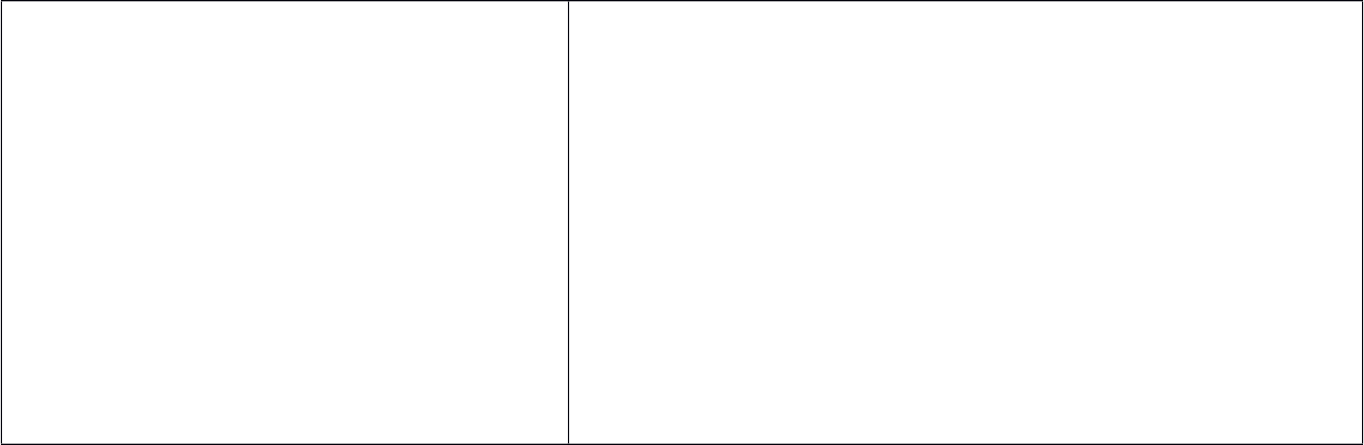 Успешное	выполнение обучающимися заданий базового уровня служит единственным основанием для положительного решения вопроса о возможности перехода на следующую ступень обучения.уровнями достижений и выявить динамику роста численности группы наиболее подготовленных обучающихся. Невыполнение обучающимися заданий не является препятствием для перехода на следующий уровень обучения. В ряде случаев достижение планируемых результатов этого блока целесообразно вести в ходе текущего и промежуточного оценивания, а полученные результаты фиксировать в виде накопленной оценки (например, в форме портфеля достижений) и учитывать при определении итоговой оценки.При организации образовательного процесса учитель использует педагогические технологии, основанные на дифференциации требований к подготовке обучающихся.На уровне основного общего образования устанавливаются планируемые результаты освоения:четырех междисциплинарных учебных программ — «Формирование универсальных учебных действий», «Формирование ИКТ-компетентности обучающихся», «Основы учебно- исследовательской и проектной деятельности» и «Основы смыслового чтения и работа с текстом»;учебных программ по всем предметам — «Русский язык», «Литература», «Иностранный язык»,  «История России. Всеобщая история»,  «Обществознание»,  «География»,  «Математика»,«Алгебра», «Геометрия», «Информатика», «Физика», «Биология», «Химия», «Изобразительное искусство», «Музыка», «Технология», «Физическая культура» и «Основы безопасности жизнедеятельности».Ведущие целевые установки и основные ожидаемые результатыВ результате изучения всех без исключения предметов основной школы получат дальнейшее развитие личностные, регулятивные, коммуникативные и познавательные универсальные учебные действия, учебная (общая и предметная) и общепользовательская ИКТ-компетентность обучающихся, составляющие психолого-педагогическую и инструментальную основы формирования способности и готовности к освоению систематических знаний, их самостоятельному пополнению, переносу и интеграции; способности к сотрудничеству и коммуникации, решению личностно и социально значимых проблем и воплощению решений в практику; способности к самоорганизации, саморегуляции и рефлексии.В результате изучения всех предметов:будут заложены основы формально-логического мышления, рефлексии, что будет способствовать:порождению нового типа познавательных интересов (интереса не только к фактам, но и к закономерностям);расширению и переориентации рефлексивной оценки собственных возможностей — за пределы учебной деятельности в сферу самосознания;формированию способности к целеполаганию, самостоятельной постановке новых учебных задач и проектированию собственной учебной деятельности.приобретение опыта проектной деятельности как особой формы учебной работы, способствующей воспитанию самостоятельности, инициативности, ответственности, повышению мотивации и эффективности учебной деятельности; в ходе реализации исходного замысла на практическом уровне овладеют умением выбирать адекватные стоящей задаче средства, принимать решения,  в  том  числе  и  в  ситуациях  неопределенности.  Они  получат  возможность  развитьспособность  к  разработке  нескольких  вариантов  решений,  к  поиску  нестандартных  решений, поиску и осуществлению наиболее приемлемого решения.В ходе планирования и выполнения учебных исследований обучающиеся освоят умение оперировать гипотезами как отличительным инструментом научного рассуждения, приобретут опыт решения интеллектуальных задач на основе мысленного построения различных предположений и их последующей проверки.В результате целенаправленной учебной деятельности, осуществляемой в формах учебного исследования, учебного проекта, в ходе освоения системы научных понятий у выпускников будут заложены:потребность вникать в суть изучаемых проблем, ставить вопросы, затрагивающие основы знаний, личный, социальный, исторический жизненный опыт;основы критического отношения к знанию, жизненному опыту;основы ценностных суждений и оценок;уважение к величию человеческого разума, позволяющего преодолевать невежество и предрассудки, развивать теоретическое знание, продвигаться в установлении взаимопонимания между отдельными людьми и культурами;основы понимания принципиальной ограниченности знания, существования различных точек зрения, взглядов, характерных для разных социокультурных сред и эпох.продолжится формирование и развитие основ читательской компетенции. Обучающиеся овладеют чтением как средством осуществления своих дальнейших планов: продолжения образования и самообразования, осознанного планирования своего актуального и перспективного круга чтения, в том числе досугового, подготовки к трудовой и социальной деятельности. У выпускников будет сформирована потребность в систематическом чтении как средстве познания мира  и  себя  в  этом  мире,  гармонизации  отношений  человека  и  общества,  создании  образа«потребного будущего».Учащиеся усовершенствуют технику чтения и приобретут устойчивый навык осмысленного чтения, получат возможность приобрести навык рефлексивного чтения. Учащиеся овладеют различными видами и типами чтения: ознакомительным, изучающим, просмотровым, поисковым и выборочным; выразительным чтением; коммуникативным чтением вслух и про себя; учебным и самостоятельным чтением. Они овладеют основными стратегиями чтения художественных и других видов текстов и будут способны выбрать стратегию чтения, отвечающую конкретной учебной задаче.В   сфере   развития   личностных   универсальных   учебных   действий   приоритетное внимание уделяется формированию:основ гражданской идентичности личности (включая когнитивный, эмоционально- ценностный и поведенческий компоненты);основ социальных компетенций (включая ценностно-смысловые установки и моральные нормы, опыт социальных и межличностных отношений, правосознание);готовности и способности к переходу к самообразованию на основе учебно- познавательной мотивации, в том числе готовности к выбору направления профильного образования.В   частности,   формированию   готовности   и   способности   к   выбору   направления профильного образования способствуют:целенаправленное формирование интереса к изучаемым областям знания и видам деятельности, педагогическая поддержка любознательности и избирательности интересов;реализация уровневого подхода как в преподавании (на основе дифференциации требований к освоению учебных программ и достижению планируемых результатов), так и в оценочных процедурах (на основе дифференциации содержания проверочных заданий и/или критериев оценки достижения планируемых результатов на базовом и повышенных уровнях);формирование навыков взаимо- и самооценки, навыков рефлексии на основе использования критериальной системы оценки;организация системы проб подростками своих возможностей (в том числе предпрофессиональных проб) за счѐт использования дополнительных возможностей образовательного процесса, в том числе: факультативов, вводимых образовательным учреждением; программы формирования ИКТ-компетентности школьников; программы учебно- исследовательской и проектной деятельности; программы внеурочной деятельности; программы профессиональной ориентации; программы экологического образования; программы дополнительного образования, иных возможностей образовательного учреждения;целенаправленное формирование в курсе технологии представлений о рынке труда и требованиях, предъявляемых различными массовыми востребованными профессиями к подготовке и личным качествам будущего труженика;приобретение практического опыта пробного проектирования жизненной и профессиональной карьеры на основе соотнесения своих интересов, склонностей, личностных качеств, уровня подготовки с требованиями профессиональной деятельности.В сфере развития регулятивных универсальных учебных действий приоритетное внимание уделяется формированию действий целеполагания, включая способность ставить новые учебные цели и задачи, планировать их реализацию, в том числе во внутреннем плане, осуществлять выбор эффективных путей и средств достижения целей, контролировать и оценивать свои действия как по результату, так и по способу действия, вносить соответствующие коррективы в их выполнение.Ведущим способом решения этой задачи является формирование способности к проектированию.В сфере развития коммуникативных универсальных учебных действий приоритетное внимание уделяется:формированию действий по организации и планированию учебного сотрудничества с учителем и сверстниками, умений работать в группе и приобретению опыта такой работы, практическому освоению морально-этических и психологических принципов общения и сотрудничества;практическому освоению умений, составляющих основу коммуникативной компетентности: ставить и решать многообразные коммуникативные задачи; действовать с учѐтом позиции другого и уметь согласовывать свои действия; устанавливать и поддерживать необходимые контакты с другими людьми; удовлетворительно владеть нормами и техникой общения; определять цели коммуникации, оценивать ситуацию, учитывать намерения и способы коммуникации партнера, выбирать адекватные стратегии коммуникации;развитию речевой деятельности, приобретению опыта использования речевых средств для регуляции умственной деятельности, приобретению опыта регуляции  собственного речевого поведения как основы коммуникативной компетентности.В сфере развития познавательных универсальных учебных действий приоритетное внимание уделяется:практическому освоению обучающимися основ проектно-исследовательской деятельности;развитию стратегий смыслового чтения и работе с информацией;практическому освоению методов познания, используемых в различных областях знания и сферах культуры, соответствующего им инструментария и понятийного аппарата, регулярному обращению в учебном процессе к использованию общеучебных умений, знаково- символических средств, широкого спектра логических действий и операций.При изучении учебных предметов обучающиеся усовершенствуют:Планируемые результаты освоения учебных и междисциплинарных программФормирование универсальных учебных действийФормирование ИКТ-компетентности обучающихсяОсновы учебно-исследовательской и проектной деятельностиСтратегии смыслового чтения и работа с текстомРусский языкЛитератураИностранный язык.решаемой коммуникативной задачей.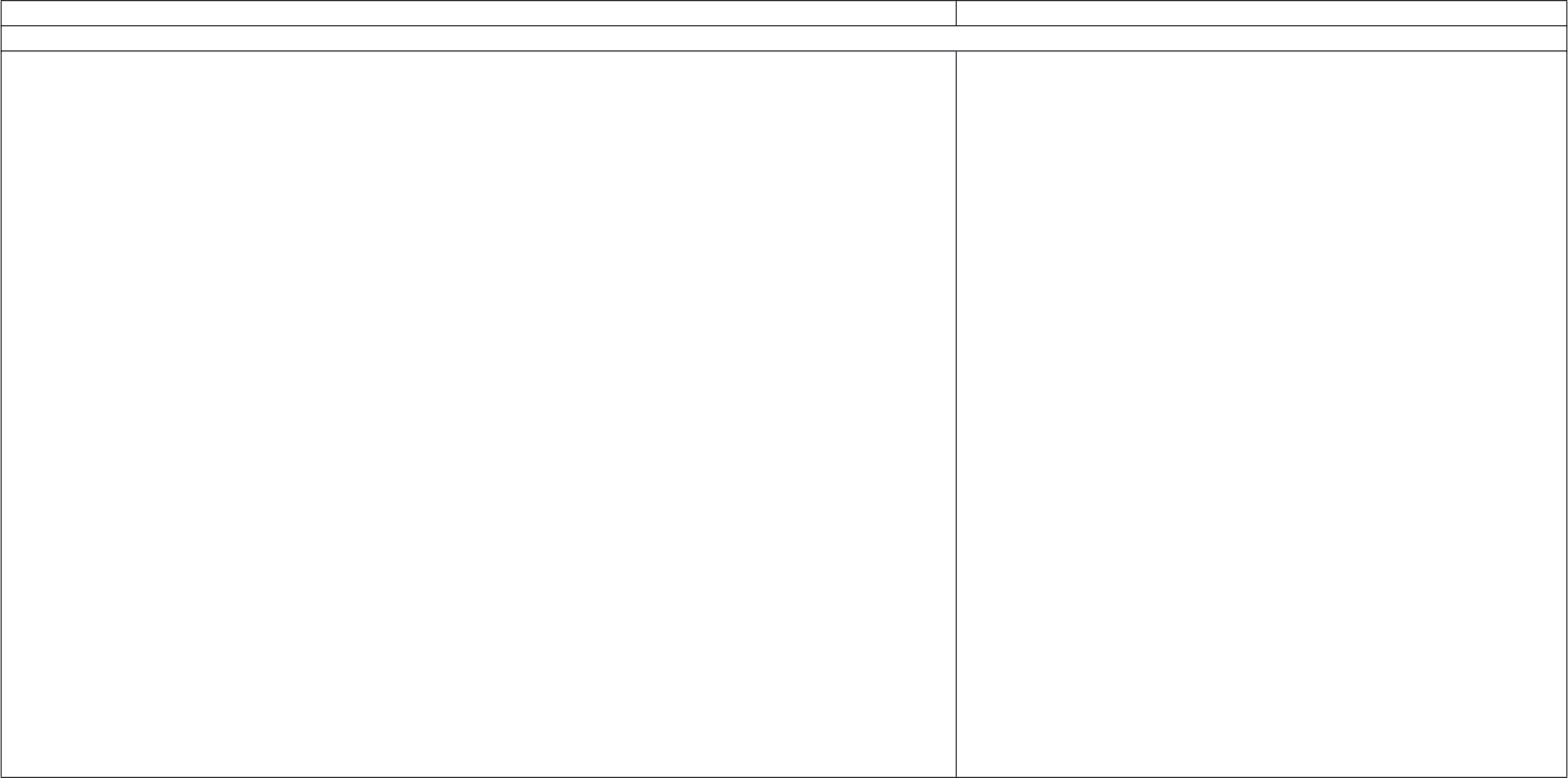 Грамматическая сторона речиоперировать в процессе устного и письменного общения основными синтаксическими конструкциями и морфологическими формами английского языка в соответствии с коммуникативной задачей в коммуникативно-значимом контексте;распознавать и употреблять в речи:различные коммуникативные типы предложений: утвердительные, отрицательные, вопросительные (общий, специальный, альтернативный, разделительный вопросы), побудительные (в утвердительной и отрицательной форме);распространѐнные простые предложения, в том числе с несколькими обстоятельствами;косвенную речь в утвердительных и вопросительных предложениях в настоящем и прошедшем времени;имена существительные в единственном и множественном числе, образованные по правилу и исключения;имена существительные c определѐнным/неопределѐнным/нулевым артиклем;личные, притяжательные, указательные, неопределѐнные, относительные, вопросительные местоимения;имена прилагательные в положительной, сравнительной и превосходной степени, образованные по правилу и исключения, а также наречия, выражающие количество;количественные и порядковые числительные;глаголы в наиболее употребительных временных формах ;_различные грамматические средства для выражения будущего времени.распознавать сложноподчинѐнные предложения с придаточными; распознавать в речи условные предложения нереального характера;использовать в речи глаголы во временны́ х формах;употреблять в речи глаголы разных форм..История России. Всеобщая история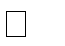 ОбществознаниеГеографияМатематика. Алгебра. Геометрия.ИнформатикаФизикаБиологияХимияпростых веществ (металлов и неметаллов) и их высших оксидов, образованных элементами второго и третьего периодов;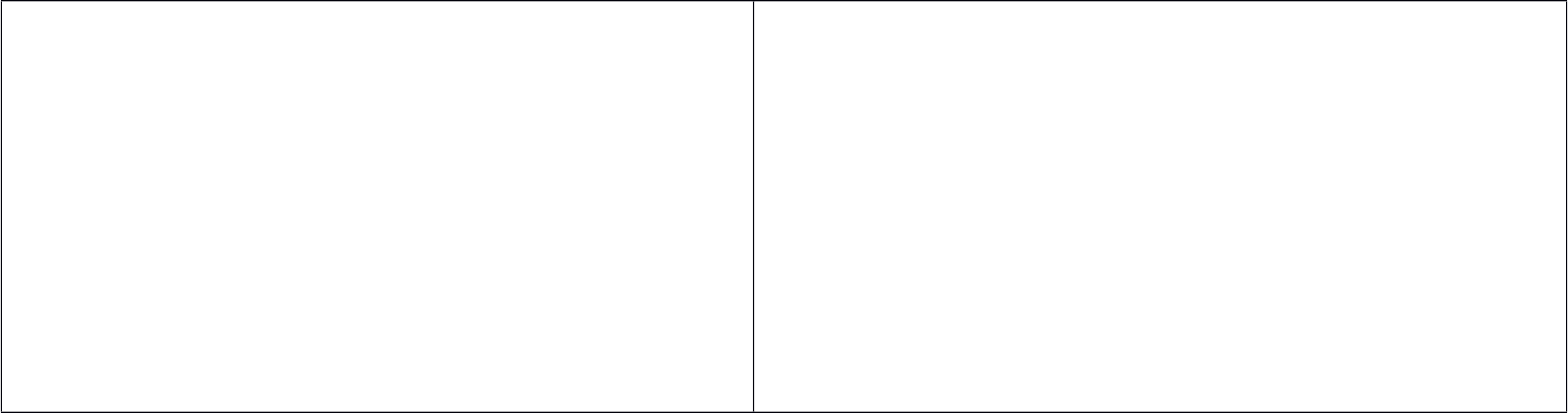 называть общие химические свойства, характерные для групп оксидов: кислотных, оснóвных, амфотерных;называть общие химические свойства, характерные для каждого из классов неорганических веществ: кислот, оснований, солей;приводить примеры реакций, подтверждающих химические свойства неорганических веществ: оксидов, кислот, оснований и солей;определять вещество-окислитель и вещество-восстановитель в окислительно- восстановительных реакциях;составлять окислительно-восстановительный баланс (для изученных реакций) по предложенным схемам реакций;проводить лабораторные опыты, подтверждающие химические свойства основных классов неорганических веществ;проводить лабораторные опыты по получению и собиранию газообразных веществ: водорода, кислорода, углекислого газа, аммиака; составлять уравнения соответствующих реакций.получения аммиака, серной кислоты, чугуна и стали;описывать физические и химические процессы, являющиеся частью круговорота веществ в природе;организовывать, проводить ученические проекты по исследованию свойств веществ, имеющих важное практическое значение.Изобразительное искусствоМузыкаТехнологияФизическая культураОсновы безопасности жизнедеятельностиОсновы безопасности личности, общества и государства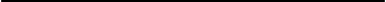 1 РСЧС — Единая государственная система предупреждения и ликвидации чрезвычайных ситуаций.Достижение  обучающимися  планируемых  результатов  освоения  основной  образовательной  программы  основного  общего  образования определяется по завершении обучения (учебного года).Достижение предметных и метапредметных результатов освоения основной образовательной программы основного общего образования, необходимых для продолжения образования, является предметом итоговой оценки освоения обучающимися основной образовательной программы основного общего образования.При итоговом оценивании результатов освоения обучающимися основной образовательной программы основного общего образования б уд ут  уч итываться  сформированность   умений  выполнения  проектной  деятельности  и  способность  к  решению  учебно-практических  и  учебно- познавательных задач.Достижение планируемых результатов освоения обучающимися основной образовательной программы основного общего образования учитывается при оценке результатов деятельности образовательной организации и деятельности педагогических работников.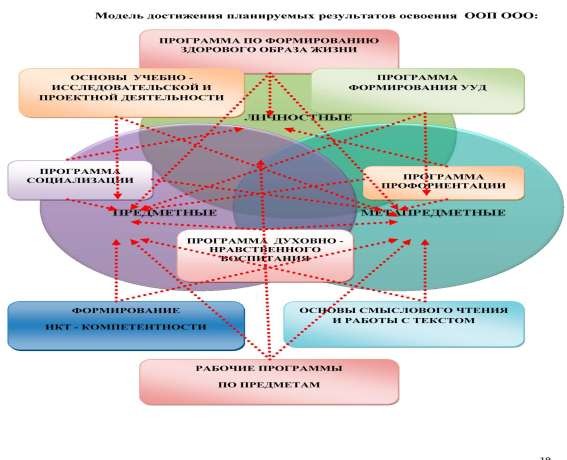 Система оценки достижения планируемых результатов освоения ООП  основного общего образованияСистема оценки достижения планируемых результатов освоения основной образовательной программы основного общего образования (далее — система оценки) представляет собой один из инструментов реализации требований Стандарта к результатам  освоения  основной образовательной программы основного общего образования, направленный на обеспечение качества образования, что предполагает вовлеченность в оценочную деятельность как педагогов, так и обучающихся.Система оценки призвана способствовать поддержанию единства всей системы образования, обеспечению преемственности в системе непрерывного образования.Основные функции оценивания в рамках ООП ООО:- ориентация образовательного процесса на достижение планируемых результатов освоения основной образовательной программы основного общего образованияобеспечение эффективной обратной связи, позволяющей осуществлять управление образовательным процессом.Основные направления и цели оценочной деятельности:оценка образовательных достижений обучающихся (с целью итоговой оценки);оценка результатов деятельности образовательной организации и педагогических кадров (соответственно с целями аккредитации и аттестации). Полученные данные используются для оценки состояния и тенденций развития системы образования разного уровня.В соответствии с ФГОС ООО основным объектом системы оценки результатов образования, еѐ содержательной и критериальной базой выступают требования Стандарта, которые конкретизируются в планируемых результатах освоения обучающимися основной образовательной программы основного общего образования.Итоговая оценка результатов освоения основной образовательной программы основного общего образования определяется по результатам промежуточной и итоговой аттестации обучающихся.Результаты промежуточной аттестации, представляющие собой результаты внутришкольного мониторинга индивидуальных образовательных достижений обучающихся, отражают динамику формирования их способности к решению учебно-практических и учебно- познавательных задач и навыков проектной деятельности. Промежуточная аттестация осуществляется в ходе совместной оценочной деятельности педагогов и обучающихся, т. е. является внутренней оценкой.Результаты итоговой аттестации выпускников (в том числе государственной) характеризуют уровень достижения предметных и метапредметных результатов  освоения основной образовательной программы основного общего образования, необходимых для продолжения образования. В соответствии с ФГОС ООО к результатам индивидуальных достижений обучающихся, не подлежащим итоговой оценке , относятся ценно стные ориент ации  обуч ающего ся и инди вид уа льные ли чно стные характеристики . Обобщенная оценка этих и других личностных результатов освоения обучающимися основной образовательной программы должна осуществляться      в      ходе      различных      мониторинговых      исследований      на      основе неперсонифицированных процедур. Государственная (итоговая) аттестация выпускников осуществляется внешними (по отношению к образовательной организации) органами, т. е. является внешней оценкой:В соответствии с требованиями Стандарта предоставление и использование персонифицированной информации возможно только в рамках процедур итоговой оценки обучающихся. Во всех иных процедурах допустимо предоставление и использование исключительно неперсонифицированной (анонимной) информации о  достигаемых обучающимися образовательных результатах.Интерпретация результатов оценки ведется на основе контекстной информации об условиях и особенностях деятельности субъектов образовательного процесса. В частности, итоговая оценка обучающихся определяется с учетом их стартового уровня и динамики образовательных достижений.Подходы к использованию оценивания:- комплексный подход к оценке результатов образования (оценка предметных, метапредметных и личностных результатов общего образования);- оценка успешности освоения содержания отдельных учебных предметов на основе системно- деятельностного подхода, проявляющегося в способности к выполнению учебно-практических и проектных задач;уровневый подход к содержанию оценки и инструментарию для оценки достижения планируемых результатов, к представлению и интерпретации результатов измерений. Одним из проявлений уровневого подхода является оценка индивидуальных образовательных достижений на основе «метода сложения», при котором фиксируется достижение уровня, необходимого для успешного продолжения образования и реально достигаемого большинством учащихся, и его превышение, что позволяет выстраивать индивидуальные траектории движения с учетом зоны ближайшего развития, формировать положительную учебную и социальную мотивацию.аналитический подход к описанию оценки достижения планируемых результатов.В	системе	оценивания	в	основной	школе	используются	комплексно	оценки, характеризуемые по разным признакам:Формирующее оценивание: оценка применяется для получения данных о текущем состоянии для определения ближайших шагов в направлении улучшения. Процесс поиска и интерпретации данных, которые ученики и их учителя используют для того, чтобы решить, как далеко ученики уже продвинулись в своей учебе, куда им необходимо продвинуться и как сделать это наилучшим образом.Итоговое оценивание: оценка применяется для определения количества изученного материала за пройденный год или весь период обучения на данном уровне.Внутренняя (оценка, выставляемая педагогом, школой) и внешняя оценка (проводится в форме неперсонифицированных процедур – мониторинговых исследований, аттестации образовательной организации и др., результаты которых не влияют на оценку детей, участвующих в этих процедурах).Субъективные или экспертные (наблюдения, самооценка и самоанализ и др.) и объективизированные методы оценивания (основанные на анализе письменных ответов и работ учащихся), в том числе – стандартизированные (основанные на результатах стандартизированных письменных работ или тестов) процедуры и оценки.Оценивание достигаемых образовательных результатов, процесса их формирования, оценивание осознанности каждым обучающимся особенностей развития его собственного процесса обучения.Разнообразные формы оценивания, выбор которых определяется этапом обучения, общими и специальными целями обучения, текущими учебными  задачами; целью получения информации.Интегральная оценка – портфолио, выставки, презентации – и дифференцированная оценка отдельных аспектов обучения.Самоанализ и самооценка обучающихся.В системе оценки должны присутствовать как оценка успешности освоения содержания отдельных учебных предметов, так и оценка динамики образовательных достижений учащихся.Таким образом, система оценивания направлена на получение информации, позволяющей учащимся – обрести уверенность в своих познавательных возможностях, родителям – отслеживать процесс и результат обучения и развития своего ребенка, учителям – об успешности собственной педагогической деятельности. Единая оценочная политика школы направлена на решение таких вопросов, как:«Стыковка» на уровне общих подходов к оцениванию между начальной и основной школой.«Стыковка» «оценочной политики» школы и семьи.«Стыковка» оценочных требований администрации и учителей всех уровней.Особенности оценки личностных результатовОценка личностных результатов представляет собой оценку достижения обучающимися в ходе их личностного развития планируемых результатов, представленных в разделе «Личностные универсальные учебные действия» программы формирования универсальных учебных действий.К их проведению должны быть привлечены специалисты, не работающие в образовательной организации и обладающие необходимой компетентностью в сфере психологической диагностики развития личности в детском и подростковом возрасте.Результаты мониторинговых исследований являются основанием для принятия различных управленческих решений.В текущем образовательном процессе возможна ограниченная оценка сформированности отдельных личностных результатов, проявляющихся в:соблюдении норм и правил поведения, принятых в образовательном учреждении;участии в общественной жизни образовательного учреждения и ближайшего социального окружения, общественно-полезной деятельности;3) прилежании и ответственности за результаты обучения;готовности и способности делать осознанный выбор своей образовательной траектории, в том числе выбор направления профильного образования, проектирование индивидуального учебного плана на старшей ступени общего образования;ценностно-смысловых  установках  обучающихся,  формируемых  средствами  различных предметов в рамках системы общего образования.Данные о достижении этих результатов могут являться составляющими системы внутреннего мониторинга образовательных достижений обучающихся, однако любое их использование (в том числе в целях аккредитации образовательного учреждения) возможно только в соответствии с Федеральным законом от 17.07.2006 №152-ФЗ «О персональных данных». В текущем учебном процессе в соответствии с требованиями Стандарта оценка этих достижений должна проводиться в форме, не представляющей угрозы личности, психологической безопасности и эмоциональному статусу учащегося и может использоваться исключительно в целях оптимизации личностного развития обучающихся.Особенности оценки метапредметных результатовОценка метапредметных результатов представляет собой оценку достижения планируемых результатов	освоения	основной	образовательной	программы,	представленных	в	разделах«Регулятивные универсальные учебные действия», «Коммуникативные универсальные учебные действия», «Познавательные универсальные учебные действия» программы формирования универсальных учебных действий, а также планируемых результатов, представленных во всех разделах междисциплинарных учебных программ.Формирование метапредметных результатов обеспечивается за счет основных компонентов образовательного процесса — учебных предметов.Основным объектом оценки метапредметных результатов является:способность  и  готовность  к  освоению  систематических  знаний,  их  самостоятельному пополнению, переносу и интеграции;способность к сотрудничеству и коммуникации;способность   к   решению   личностно   и   социально   значимых   проблем   и   воплощению найденных решений в практику;способность и готовность к использованию ИКТ в целях обучения и развития;способность к самоорганизации, саморегуляции и рефлексии.Критерии оценки сформированности УУДСоответствие возрастно-психологическим нормативным требованиямСоответствие свойств универсальных действий заранее заданным требованиям:уровень выполнения действияполнота выполнения действияразумность выполнения действиясознательность (осознанность)обобщенностькритичностьосвоенностьОценка  достижения  метапредметных  результатов  может  проводиться  в  ходе  различных процедур:Основной процедурой итоговой оценки достижения метапредметных результатов являетсязащита итогового индивидуального проекта.Дополнительным источником данных о достижении отдельных метапредметных результатов могут служить результаты выполнения проверочных работ (как правило, тематических) по всем предметам.В ходе текущей, тематической, промежуточной оценки может быть оценено достижение таких коммуникативных и регулятивных действий, которые трудно или нецелесообразно проверять в ходе стандартизированной итоговой проверочной работы, например уровень сформированности навыков сотрудничества или самоорганизации.Оценка достижения метапредметных результатов ведется также в рамках системы промежуточной аттестации. Для оценки динамики формирования и уровня сформированности метапредметных результатов в системе внутришкольного мониторинга образовательных достижений все вышеперечисленные данные (способность к сотрудничеству и коммуникации, решению проблем и др.) фиксируются и анализируются в соответствии с разработанным образовательной организацией:а) системой промежуточной аттестации (внутришкольным мониторингом образовательных достижений) обучающихся в рамках урочной и внеурочной деятельности;б) системой итоговой оценки по предметам, не выносимым на государственную (итоговую) аттестацию обучающихся;в) инструментарием для оценки достижения планируемых результатов в рамках текущего и тематического контроля, промежуточной аттестации (внутришкольного мониторинга образовательных достижений), итоговой аттестации по предметам, не выносимым на государственную итоговую аттестацию.При этом обязательными составляющими системы внутришкольного мониторинга образовательных достижений являются материалы:стартовой диагностики;текущего выполнения учебных исследований и учебных проектов;промежуточных и итоговых комплексных работ на межпредметной основе, направленных на оценку сформированности познавательных, регулятивных и коммуникативных действий при решении учебно-познавательных и учебно-практических задач, основанных на работе с текстом;текущего выполнения выборочных учебно-практических и учебно-познавательных заданий на оценку способности и готовности обучающихся к освоению систематических знаний, их самостоятельному пополнению, переносу и интеграции; способности к сотрудничеству и коммуникации, к решению личностно и социально значимых проблем и воплощению решений в практику; способности и готовности к использованию ИКТ в целях обучения и развития; способности к самоорганизации, саморегуляции и рефлексии.Особенности оценки индивидуального проектаИндивидуальный итоговой проект представляет собой учебный проект, выполняемый обучающимся в рамках одного или нескольких учебных предметов с целью продемонстрировать свои достижения в самостоятельном освоении содержания и методов избранных областей знаний и/или видов деятельности и способность проектировать и осуществлять целесообразную и результативную деятельность (учебно-познавательную, конструкторскую, социальную, художественно-творческую, иную).Выполнение индивидуального итогового проекта обязательно для каждого обучающегося, его невыполнение равноценно получению неудовлетворитель-ной оценки по любому учебному предмету.В соответствии с целями подготовки проекта образовательным учреж-дением для каждого обучающегося разрабатываются план, программа подготовки проекта, которые как минимум должны включать требования по следующим рубрикам:организация проектной деятельности;содержание и направленность проекта;защита проекта;критерии оценки проектной деятельности.Требования к организации проектной деятельностидолжны включать положения о том, что обучающиеся сами выбирают как тему проекта, так и руководителя проекта; тема проекта должна быть утверждена (уровень утверждения определяет образовательное учреждение; план реализации проекта разрабатывается обучающимся совместно с руководителем проекта). Образовательное учреждение может предъявить и иные требования к организации проектной деятельности.В разделе о требованиях к содержанию и направленности проекта обязательным является указание на то, что результат проектной деятельности должен иметь  практическую направленность. В этом разделе описываются также: а) возможные типы работ и формы их представления и б) состав материалов, которые должны быть подготовлены по завершении проекта для его защиты.Так, например, результатом (продуктом) проектной деятельности может быть любая из следующих работ:а) письменная работа (эссе, реферат, аналитические материалы, обзорные материалы, отчеты о проведенных исследованиях, стендовый доклад и др.);б) художественная творческая работа (в области литературы, музыки, изобразительного искусства, экранных искусств), представленная в виде прозаического или стихотворного произведения, инсценировки, художественной декламации, исполнения музыкального произведения, компьютерной анимации и др.;в) материальный объект, макет, иное конструкторское изделие;г) отчетные материалы по социальному проекту, которые могут включать как тексты, так и мультимедийные продукты.В состав материалов, которые должны быть подготовлены по завершению проекта для его защиты, в обязательном порядке включаются:выносимый на защиту продукт проектной деятельности, представленный в одной из описанных выше форм;подготовленная обучающимся краткая пояснительная записка к проекту (объемом  не более одной машинописной страницы) с указанием для вс ех про ектов:  а) исходного замысла, цели и назначения проекта; б) краткого описания хода выполнения проекта и полученных результатов; в) списка использованных источников. Для конст рукторских про ектов в пояснительную записку, кроме  того,  включается  описание  особенностей  конструкторских  решений,  для  социальных  про ектов — описание эффектов/эффекта от реализации проекта;краткий отзыв руководителя, содержащий краткую характеристику работы обучающегося в ходе выполнения проекта, в том числе: а) инициативности и самостоятельности; б) ответственности (включая динамику отношения к выполняемой работе); в) исполнительской дисциплины. При наличии в выполненной работе соответствующих оснований в отзыве может быть также отмечена новизна подхода и/или полученных решений, актуальность и практическая значимость полученных результатов.Общим требованием ко всем работам является необходимость соблюдения норм и правил цитирования, ссылок на различные источники. В случае заимствования текста работы (плагиата) без указания ссылок на источник проект к защите не допускается.В разделе о требованиях к защите проекта указывается, что защита осуществляется в процессе специально организованной деятельности комиссии образовательного учреждения или на школьной конференции. Последняя форма предпочтительнее, так как имеется возможность публично представить результаты работы над проектами и продемонстрировать уровень овладения обучающимися отдельными элементами проектной деятельности.Результаты выполнения проекта оцениваются по итогам рассмотрения комиссией представленного продукта с краткой пояснительной запиской, презентации обучающегося и отзыва руководителя.Критерии оценки проектной работы разрабатываются с учетом целей и задач проектной деятельности на данном этапе образования. Индивидуальный проект целесообразно оценивать по следующим критериям:Способность к самостоятельному приобретению знаний и решению проблем, проявляющаяся в умении поставить проблему и выбрать адекватные способы ее решения, включая поиск и обработку информации, формулировку выводов и/или обоснование и реализацию/апробацию принятого решения, обоснование и создание прогноза, модели, макета, объекта, творческого решения и т. п. Данный критерий в целом включает оценку сформированности познавательных учебных действий.Сформированность предметных знаний и способов действий, проявляющаяся в умении раскрыть содержание работы, грамотно и обоснованно в соответствии с рассматриваемой проблемой/темой исполь-зовать имеющиеся знания и способы действий.Сформированность регулятивных действий, проявляющаяся в умении самостоятельно планировать и управлять своей познавательной деятельностью во времени, использовать ресурсные возможности для достижения целей, осуществлять выбор конструктивных стратегий в трудных ситуациях.Сформированность коммуникативных действий, проявляющаяся в умении ясно изложить и оформить выполненную работу, представить ее результаты, аргументированно ответить на вопросы.Результаты выполненного проекта могут быть описаны на основе интегрального (уровневого) подхода или на основе аналитического подхода.При интегральном описании результатов выполнения проекта вывод об уровне сформированности навыков проектной деятельности делается на основе  оценки  всей совокупности основных элементов проекта (продукта и пояснительной записки, отзыва, презентации) по каждому из четырех названных выше критериев.При этом в соответствии с принятой системой оценки целесообразно выделять два уровня сформированности навыков проектной деятельности: базовый и повышенный. Главное отличиевыделенных уровней состоит в степени самостоятельности обучающегося в ходе выполнения проекта, поэтому выявление и фиксация в ходе защиты того, что обучающийся способен выполнять самостоятельно, а что — только с помощью руководителя проекта, являются основной задачей оценочной деятельности.Ниже приводится примерное содержательное описание каждого из вышеназванных критериев.Примерное содержательное описание каждого критерияРешение о том, что проект выполнен на повышенном уровне, принимается при условии, что:такая	оценка   выставлена   комиссией   по   каждому   из   трех	предъявляемых	критериев, характеризующих сформированность метапредметных умений (способности к самостоятельномуприобретению знаний и решению проблем, сформированности регулятивных действий и сформированности коммуникативных действий). Сформированность предметных знаний и способов действий может быть зафиксирована на базовом уровне; 2) ни один из обязательных элементов проекта (продукт, пояснительная записка, отзыв руководителя или презентация) не даѐт оснований для иного решения.Решение о том, что проект выполнен на базовом уровне, принимается при условии, что: 1) такая оценка выставлена комиссией по каждому из предъявляемых критериев; 2) продемонстрированы все обязательные элементы проекта: завершенный продукт, отвечающий исходному замыслу, список использованных источников, положительный отзыв руководителя, презентация проекта; 3) даны ответы на вопросы.В случае выдающихся проектов комиссия может подготовить особое заключение о достоинствах проекта, которое может быть предъявлено при поступлении в профильные классы.Таким образом, качество выполненного проекта и предлагаемый подход к описанию его результатов позволяют в целом оценить способность обучающихся производить значимый для себя и/или для других людей продукт, наличие творческого потенциала, способность довести дело до конца, ответственность и другие качества, формируемые в школе.Отметка  за  выполнение  проекта  выставляется  в  графу  «Проектная  деятельность»  или«Экзамен» в классном журнале и личном деле. В документ государственного образца об уровне образования — аттестат об основном общем образовании — отметка выставляется в свободную строку.Результаты выполнения индивидуального проекта могут рассматриваться как дополнительное основание при зачислении выпускника общеобразовательного учреждения на избранное им направление профильного обучения.При необходимости осуществления отбора при поступлении в профильные классы может использоваться аналитический подход к описанию результатов, согласно которому по каждому из предложенных критериев вводятся количественные показатели, характеризующие полноту проявления навыков проектной деятельности. При этом, как показывает теория и практика педагогических измерений, максимальная оценка по каждому критерию не должна превышать 3 баллов. При таком подходе достижение базового уровня (отметка «удовлетворительно») соответствует получению 4 первичных баллов (по одному баллу за каждый из четырѐх критериев), а достижение повышенных уровней соответствует получению 7—9 первичных баллов (отметка«хорошо») или 10—12 первичных баллов (отметка «отлично»).Аналогичный подход, сопровождающийся более детальным описанием критериев или введением специальных критериев, отражающих отдельные аспекты проектной деятельности (например, сформированность умений решать проблемы, или умений работать с информацией, или отдельных коммуникативных компетенций), может использоваться в текущем учебном процессе при обучении навыкам осуществления проектной деятельности. При использовании детализированных или специальных критериев по каждому из выделенных критериев разрабатываются отдельные шкалы и приводится их критериальное описание.Диагностический инструментарий УУДОбщее количество учащихся  Аналитический отчетОбследовано на УУД Особенности оценки предметных результатовОценка предметных результатов представляет собой оценку достижения обучающимся планируемых результатов по отдельным предметам.Формирование этих результатов обеспечивается за счет основных компонентов образовательного процесса — учебных предметов.Основным объектом оценки предметных результатов в соответствии с требованиями Стандарта является способность к решению учебно-познавательных и учебно-практических задач, основанных на изучаемом учебном материале, с использованием способов действий, релевантных содержанию учебных предметов, в том числе метапредметных (познавательных, регулятивных, коммуникативных) действий.Система оценки предметных результатов освоения учебных программ с учетом уровневого подхода, принятого в Стандарте, предполагает выделение базового уровня достижений как точки отсчета при построении всей системы оценки и организации индивидуальной работы с обучающимися.Реальные достижения обучающихся могут соответствовать базовому уровню, а могут отличаться от него как в сторону превышения, так и в сторону недостижения.Описанный выше подход целесообразно применять в ходе различных процедур оценивания: текущего, промежуточного и итогового.Решение о достижении или недостижении планируемых результатов или об освоении или неосвоении учебного материала принимается на основе результатов выполнения заданий базового уровня. В период введения Стандарта критерий достижения/освоения учебного материала задаѐтся как выполнение не менее 50% заданий базового уровня или получение 50% от максимального балла за выполнение заданий базового уровня.Важно акцентировать внимание не на ошибках, которые сделал обучающийся, а на учебных достижениях, которые обеспечивают продвижение вперѐд в освоении содержания образования.Для оценки динамики формирования предметных результатов в системе внутришкольного мониторинга образовательных достижений целесообразно фиксировать и анализировать данные о сформированности умений и навыков, способствующих освоению систематических знаний, в том числе:первичному  ознакомлению,  отработке  и  осознанию  теоретических  моделей  и  понятий(общенаучных и базовых для данной области знания), стандартных алгоритмов и процедур;выявлению и осознанию сущности и особенностей изучаемых объектов, процессов и явлений действительности (природных, социальных, культурных, техни-ческих и др.) в соответствии с содержанием конкретного учебного предмета, созданию и использованию моделей изучаемых объектов и процессов, схем;выявлению и анализу существенных и устойчивых связей и отношений между объектами и процессами.При этом обязательными составляющими системы накопленной оценки являются материалы:стартовой диагностики;тематических и итоговых проверочных работ по всем учебным предметам;творческих работ, включая учебные исследования и учебные проекты.Предметом промежуточного (итогового) оценивания является уровень освоения обучающимися культурных предметных способов и средств действия, а также ключевых компетентностей. Проводи т т ако е оценивания внешняя отно сительно  учителя школьная  служб а  оценки  каче ства о бразования. Промежуточная аттестация включает: Ст артовый (предварительный) конт роль - осуществляется в начале учебного года (или перед изучением новых крупных разделов). Носит диагностический характер. Цель стартового контроля: зафиксировать начальный уровень подготовки ученика, имеющиеся у него знания, умения и универсальные учебные действия, связанные с предстоящей деятельностью. Текущий контроль (урока, темы, раздела, курса) - проводится после осуществления учебного действия методом сравнения фактических результатов или выполненных операций с образцом; Рубежный контроль (полу годовой) - проводится по итогам полугодия, обеспечивает оперативное управление учебной деятельностью обучающихся, еѐ корректировку и проводится с целью контроля предметных знаний и метапредметных результатов обучающихся за полугодие. Промежуточный годовой контроль - предполагает комплексную проверку образовательных результатов в конце учебного года.- Контроль динамики индивидуальных образовательных достижений (система накопительной оценки портфолио).При организации контрольно-оценочных действий со стороны педагогов основной школы ставятся следующие педагогические задачи:1) создать условия для полноценной оценки самим учащимся своих результатов. К этим условиям можно отнести:требования к  результату изучения темы (оценочный лист);задания для  самоконтроля  учащихся своих действий в ходе изучения темы;задания для расширения, углубления отдельных вопросов темы;содержание проверочных, стартовых и итоговых  работ (проектных задач);место и время, где можно предъявить результаты («продукты»)  деятельности учащихся;способы  перевода качественных характеристик  учения в количественные.          2)обеспечить самоконтроль за выполнением всех указанных  выше условий.Собственно контрольно-оценочная деятельность учителя на данном этапе образования сосредоточена, прежде всего, на:выборе учащимися заданий для самостоятельной работы над конкретной темой;определении сроков выполнения заданий и предъявлении результатов самостоятельной работы на оценку;способах планирования учащимися самостоятельной работы;сформированности	различных   видов   оценок   (ретроспективной,  рефлексивной   и прогностической)способах работы учащихся с различными источниками информации; использовании ими всевозможных графико-знаковых моделей в качестве средства решения той или иной задачи и источника самостоятельной постановки новой задачи;выборе «пространства» действия (мастерские, творческие лаборатории и т.п.);на выполнении контрольных заданий по ведущим умениям и знаниям темы;оценке готовности к сдаче зачетов по теме и определение сроков их сдачи;оценке индивидуального прогресса в обучении и учении.Контрольно-оценочная деятельность учителя основной школы по отношению к классу, к конкретному ученику носит в основном экспертный характер и направлена на коррекцию и совершенствование действий школьников.Учителю основной  школы предоставляются  возможности:иметь свое оценочное суждение по поводу работы учащихся;оценивать самостоятельную работу учащихся только по их запросу; самооценка учащихся должна предшествовать оценке учителя;– оценивать учащихся только относительно их собственных возможностей и достижений;– оценивать деятельность учащихся только по совместно выработанным критериям оценки данной работы.По каждому из изучаемых предметов (по итогам стартовой диагностики) педагогу необходимо ставить перед учащимися индивидуальные учебные цели. Учебные цели соотносятся с одним из уровней обучения. Они служат учителям и учащимся ориентиром при отслеживании прогресса обучения учащихся. Учебные цели также вовлекают учащихся в процесс оценивания и позволяют им стать активными участниками этого процесса. Учебные цели способствуют повышению уровня достижений учащихся и росту их самооценки, мотивации, наглядно демонстрируют учащимся их прогресс. Постановка учебных целей является успешной в том случае, если цели основываются на данных, полученных в результате обратной связи. Они напрямую связаны с индивидуальными потребностями учащихся.Контрольно-оценочная деятельность учащихся связана с определением учеником границ своего знания-незнания, своих потенциальных возможностей, а также осознание тех проблем, которые еще предстоит решить в ходе осуществления учебной деятельности. Конечная цель контрольно-оценочной деятельности учащихся заключается в переводе внешней оценки во внутреннюю самооценку и в достижении (в перспективе) полной ответственности обучаемого за процесс и результат непрерывного самообразования.Учащиеся могут использовать следующие формы фиксации результатов учения и обучения в ходе учебной темы (блока):рабочую  тетрадь  для выполнения всех задач и работ в ходе учебной темы (блока);тетрадь   для   самостоятельной   работы   (выполнение   заданий   для   самоконтроля   и творческих заданий);- тетрадь или накопительную папку для итоговых контрольных работ;папку - «портфолио» ученика с набором творческих, исследовательских и других работ. В ходе изучения учебной темы (блока)  учащимся может быть предоставлена возможность:переопределить (скорректировать)  учебную цель;предъявлять  на  оценку	результаты  освоения  изученной  темы  в  указанном  учителем интервале времени (до 3-х недель со дня окончания изучения данной темы);самостоятельно оценивать свои достижения и трудности;самому вырабатывать критерии оценивания своей работы;самостоятельно выбирать уровень сложности и количество проверочных заданий;оценивать свое творчество и инициативность во всех  сферах школьной жизни, так же как и навыковую сторону обучения;представлять  результаты  своей  деятельности  в  различных  формах  (реферат,  проект,«портфолио» и т.п.) и публично их защищать;ошибаться и располагать необходимым временем для ликвидации своих ошибок;отказаться от выполнения домашнего задания, если оно не вызывает интереса или его выполнение затруднительно.Для формирования контрольно-оценочных действий учащихся в рамках образовательного процесса подростковой школы педагогам рекомендуется использовать:1) Оценочные листы и задания для самоконтроляОсновная цель оценочных листов – выделение основных умений, формируемых в конкретной теме, и способов проверки уровня их сформированности самими детьми. Помимо перечня умений и соответствующих им контрольных заданий, оценочные листы содержат результаты самооценки учащихся по каждому из предложенных умений и их оценки учителем, а также крайний срок сдачи зачета по данной теме.Использование подобной формы организации контрольно-оценочной деятельности позволяет учащимся не только выделить основные аспекты изучаемой темы, но и самостоятельно определить качество их освоения. Вместе с этим, оценочные листы способствуют формированию самостоятельности учащихся, оказывают помощь в организации своей учебной деятельности по предмету. Возможно, что содержание оценочных листов будет определяться самими учащимися или совместно с ними.Оценочные   листы   являются   весьма   удобным  средством   для   подготовки   учащихся   ктематическим проверочным работам.Задания для самоконтроля помогают самим учащимся оценить каждое необходимое умение или знание темы и обоснованно заполнить оценочный лист темы. Задания для самоконтроля выполняются в специальной тетради для самостоятельных работ. Учащиеся сами определяют, сколько и какие задания им необходимо выполнить, чтобы освоить ту или другую тему. Если у учащихся появляются трудности и проблемы с выполнением заданий для самоконтроля, то для этого между учебными блоками проводится мастерская, на которой учитель помогает отдельным учащимся решить их проблемы.Учащийся готов к сдаче очередного зачета тогда, когда им выполнен весь «пакет» необходимых заданий, полностью заполнен оценочный лист текущей темы. Таким образом, ученики сами определяют свою готовность к предъявлению своих результатов по изученной теме. Результаты сданных зачетов могут отображаться в разных формах (зачетная книжка, специальный дневник, тетрадь достижений, на школьном сайте и т.п.)2) Творческие задания по теме являются второй составляющей самостоятельной работы подростков и выполняются исключительно по желанию школьников. Как правило, авторами УМК предусмотрены разные творческие задания с целью привлечения к их выполнению большей части детей. Результаты творческих работ рассматриваются как непосредственно на следующем учебном блоке,   так   и   в   других   местах   и   формах   (учебно-практические   конференции,   выставки,«портфолио» и т.п.)3)Проверочные работы разного характера (стартовая, итоговая и текущие тематические работы) ставят одной из задач соотнести оценку школьника с оценкой учителя и внести определенные учебные коррективы в случае расхождения данных оценок.С целью наиболее полного оценивания образовательных результатов учащихся при разработке системы проверочных и учебно-методических материалов целесообразно выделить следующие моменты:Стартовая диагностика в начале учебного года выявляет готовность к изучению данного курса. Следует помнить, что частичное или даже полное отсутствие у ребенка отдельных умений, скудость и неполнота представлений, низкий уровень социального развития не является основанием для дискриминационных решений, а указывает на необходимость индивидуальной коррекционной работы с ребенком и направления коррекции.Стартовая диагностика может использоваться в любом классе перед изучением тематических разделов курса для выявления уровня готовности каждого учащегося к усвоению нового материала.Предметом текущего  контроля является способность обучающихся решать учебные задачи с использованием средств, соответствующих содержанию соответствующих учебных предметов, в том числе на основе метапредметных действий, и предполагает комплексный подход к оценке результатов образования (оценка предметных, метапредметных и личностных результатов). В качестве содержательной и критериальной базы оценки используются планируемые результаты освоения основных образовательных программ. Такое оценивание производится как самим обучающимся, так и учителем и осуществляет две важные функции: диагностическую и коррекционную. Цель такого оценивания - увидеть проблемы и трудности в освоении предметных способов действия и компетентностей и наметить план работы по ликвидации возникших проблем и трудностей. Формирующая оценка образовательных результатов детей проводится педагогом в соответствии с согласованным подходом к планированию и реализации образовательного процесса для всех учащихся на протяжении всего  периода  обучения.  Цель такого оценивания выявлять сильные и слабые стороны каждого ученика, разрабатывать и реализовывать стратегии, направленные на повышение успеваемости обучающихся. У учеников должно сложиться четкое понимание того, в каких разделах программы происходит их рост и что именно они могут сделать для улучшения своей успеваемости.В целях эффективности, внутренняя оценка образовательных  результатов учащихся включает в себя:указание технологии оценивания, которая будет использоваться в ходеобразовательного процесса.краткие сведения о способах оценивания, которые будут использоваться, а также указание на то, когда и каким образом будет происходить (включая все элементы процесса оценивания);сведения о том, каким образом предполагается обеспечить дифференцированный подход к обучению, т.е. каким образом будут варьироваться организация класса/ методики обучения, учебные ресурсы и оценка знаний учащихся с целью развития всего спектра способностей учащихся;сведения о том, каким образом предполагается производить анализ полученных результатов.Продвижение ребенка в ходе изучения темы в ряде случаев полезно отмечать оценкой в виде дроби, знаменатель которой показывает количество ошибок, сделанных в предыдущей работе, а числитель – количество ошибок в данной работе. При оценке письменной работы необходимо отмечать не только ошибки и погрешности в выполнении работы, но и все удачные места, делать поощрительные записи. В соответ ствии со ст. 15 п.3 Закона РФ «Об образовании » все а спекты текущего вн ут реннего  конт роля  и  оценки  ре зульт атов  образования  уч ащихся  оформля ют ся  в  рабочих  программах  педагогов.  С целью проведения текущего оценивания личностных достижений обучающихся рекомендуется использовать следующие методы оценивания: наблюдения, оценивание процесса выполнения, открытый ответ.Наблюдение – метод сбора первичной информации путем непосредственной регистрации наличия заранее выделенных показателей какого-либо аспекта деятельности всего класса или одного ученика. Для фиксации результатов наблюдения используются специальные формы (листы наблюдений), которые могут быть именными или аспектными (для оценки сформированности данного аспекта деятельности у всего класса). Для оценивания сформированности и индивидуального прогресса в развитии многих навыков учения, можно наблюдать и фиксировать следующие аспекты:Познавательные:Приобретение знаний (фиксируется увеличение запаса фактов, идей, слов; умение узнавать знакомое).Понимание   (фиксируется   умение   ухватывать   смысл,   обсуждать   и   интерпретировать изученное).Применение (фиксируется способность использовать изученное на практике или в иных целях).Анализ (фиксируется умение вычленять знания, идеи, выделять отдельные компоненты, видеть связи, искать уникальные черты).Синтез (фиксируется умение комбинировать, воссоздавать, развивать, создавать новое).Диалектичность мышления (фиксируется умение рассматривать объект/явление/суждение и т. п. с разных точек зрения, понимать обе позиции, приводить аргументы, понимая возможность иной точки зрения).Метазнание (фиксируется  умение анализировать  свой  и  чужой мыслительный процесс, задумываться о процессе познания).Социальные:Оценка (фиксируется умения выдвигать суждения или заключения о действиях, поступках, поведении на основе выбранных критериев, стандартов, условий).Способность принимать ответственность.Способность уважать других.Умение сотрудничать.Умение участвовать в выработке общего решения.Способность разрешать конфликты.Способность приспосабливаться к выполнению различных ролей при работе в группе.Детские образовательные продукты, способы их сохранения и публичного предъявленияПродуктами в учебной деятельности – в обучении – могут быть только учебные ре флексивно -ана ли тиче ские продукты.Для сохранения результатов учебной деятельности учащихся (в строгом терминологическом смысле этого слова) могут использоваться:общеклассные справочники, сборники правил по каждой предметной линии, плакаты (цифровые учебные объекты, распечатываются в своем окончательном виде при переходе из класса в класс или в среднюю школу) - как форма сохранения результатов учебной деятельности класса;презентации (цифровые учебные объекты или в виде распечатанных материалов) - как форма сохранения результатов пробно-поисковой работы группы.Для сохранения результатов практических работ учащихся используются:творческие работы (графические, живописные, литературные, научные – описания собственных наблюдений и экспериментов) как в форме портфолио (накопительных папок), так  и в форме выставок, научных журналов, литературных сборников (возможны как цифровые, так и печатные формы);презентация, фиксация результатов преобразования модели (схема, чертеж и др. знаковые формы, полученные ребенком в ходе индивидуального решения задачи (в виде цифрового объекта или распечатки);выполненные работы в компьютерных средах, таблицы и графики, отражающие состояние навыков ребенка – соревнование с самим собой (в виде цифрового объекта или распечатки).Система внутришкольного мониторинга образовательных достижений и портфель достижений как инструменты динамики образовательных достиженийПоказатель динамики образовательных достижений — один из основных показателей в оценке образовательных достижений. Положительная динамика образовательных достижений — важнейшее основание для принятия решения об эффективности учебного процесса, работы учителя или образовательной организации.Цель мониторинга: создание оснований для обобщения и анализа полученной информации об уровне обученности на уровне ОО для осуществления оценивания, прогнозирования тенденций развития, принятия обоснованных решений по улучшению качества образования.Система внутришкольного мониторинга образовательных достижений (личностных, метапредметных и предметных), основными составляющими которой являются материалы стартовой диагностики и материалы, фиксирующие текущие и промежуточные учебные и личностные достижения, позволяет достаточно полно и всесторонне оценивать как динамику формирования отдельных личностных качеств, так и динамику овладения метапредметными действиями и предметным содержанием.Система оценивания образовательных результатовСпособ (поэтапность процедуры)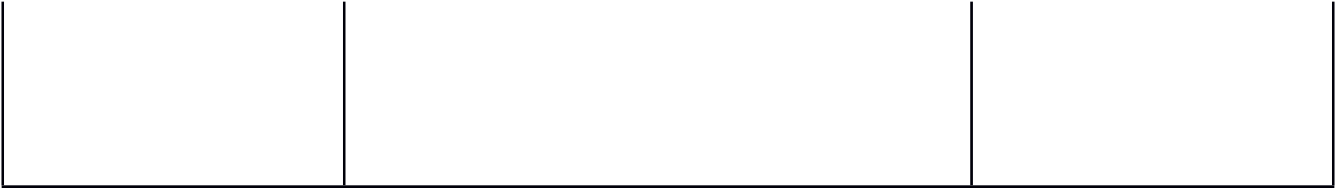 Тематические контрольные работы, тестовый контроль, диагностические работы, задания частично-поискового характераПроектная деятельность, участие в общественной жизни класса, портфолио, задания творческого характераОбщая система внутреннего оценивания носит уровневый характер и состоит из следующих элементов:оценка  предметных  и  метапредметных  результатов  по  итогам	учебного  года, полугодия:– базовый уровень – способность учащегося действовать только в рамках минимума содержания, рассчитанного на освоение каждым учащимся;– продвинутый уровень – способность учащегося выходить за рамки минимума предметного содержания, применять полученные знания на практике, в том числе, в нестандартных ситуациях;– рефлексивно-творческий уровень – способность учащегося обобщать, систематизировать, анализировать свои знания, творчески использовать их для решения задач, регулярное участие в различных проектах, в том числе, и итоговых; участие в конференциях и т.п.Количественная характеристика планируемых результатов определяется по итогам учебного года  на  основе	итоговой  контрольной  работы  по  предмету,  которая  проводи т ся  школьной  сл ужбой оценки каче ства образования. Качественная	характеристика	планируемых	результатов	составляется	на	основе«портфолио»  ученика,  его  рефлексивной  самооценки  и  публичной  презентации  результатов обучения за год.Прогресс в учебе относительно индивидуальных целей образования оценивается как в ходе учебного года, так и по его окончанию.- ставится в том случае, если учащийся не демонстрирует необходимого прогресса для достижения поставленной перед ним цели. Сюда относятся также учащиеся, которые демонстрируют недостаточный прогресс, вследствие нерегулярной учебы из-за болезни, пропуска занятий и т.п.- ставится учащимся, которые демонстрируют хороший прогресс в обучении и достижении поставленной перед ними цели.- это самая высокая оценка, которую могут получить учащиеся. Она ставится в случае, если они демонстрируют такой значительный прогресс в обучении, что появляется вероятность, что они добьются лучших результатов, чем предусмотрено их индивидуальными учебными целями. Если учащийся снова получит данную оценку за прогресс, то его учебная цель должна быть пересмотрена.Самостоятельность  в изучении  предмета оценивается как в ходе учебного года, так и по его окончанию.- ставится тем учащимся, которые никогда не выполняют заданий по самостоятельному изучению предмета. Сюда относятся учащиеся, которые не посещают занятий и не выполняют самостоятельную работу дома. Не могут отобрать для такой работы учебный материал исходя реального уровня освоение темы, спланировать путь выполнения данной работы, проконтролировать и оценить свою работу;- ставится тем учащимся, которые не выполняют заданий по самостоятельному изучению предмета надлежащим образом. Они регулярно забывают о них или сдают их с опозданием;- ставится только тем учащимся, которые постоянно выполняют самостоятельные задания настолько хорошо, насколько способны, и всегда их вовремя их сдают.Прилежание в учебе оценивается по итогам обучения.- ставится в случае, если учащиеся занимаются недостаточно усердно для достижения прогресса. Эта оценка так также ставится учащимся, которые прикладывают мало сил или вовсе их не прикладывают в процессе учебы, а также учащимся, которые не приходили на занятия и не выполняли текущую и самостоятельную работу в школе;- ставится тем учащимся, которые прикладывают необходимые усилия, чтобы добиться прогресса. Они не так-то легко «сдаются», но все же не работают на пределе своих  возможностей;- это самая высокая оценка, которую учащиеся могут получить. Она означает, что они всегда усердно занимаются. Они никогда не «сдаются» и всегда прикладывают дополнительные усилия там, где другие могут уже «опустить руки».Поведение  оценивается по итогам обучения.5).Оценки обучающихся _ класса за поведение на уроках по предметам учебного плана            20_/20_ учебного годаКритерии выставления оценок:1 – очень низкий уровень (систематический удаляется с урока за поведение); 2 – ниже среднего уровня (бывали случаи удаления с урока);– средний уровень (систематические замечания по поведению);– выше среднего уровня (имеются одиночные замечания по поведению на уроке); 5 – высокий уровень (без замечаний).Общий итог работы учащихся и его общая оценка за учебный год  складывается:из выполненных всех тематических и итоговых работ, количество которых определяется количеством учебных тем (блоков) – это демонстрация базового уровня знаний, умений (применение в стандартных ситуациях)  и может оцениваться 1 баллом;из результата выполнения итоговой работы (проекта), которая должна показать возможность учащихся выходить за пределы одного предмета, умение интегрировать полученные знания, действовать в нестандартных ситуациях. Этот уровень освоения программы может быть оценен как 2 балла (продвинутый  уровень обучения).из представленного «портфеля» ученика, в котором собраны все виды и формы систематической самостоятельной его работы по предмету (предметам), их презентация и публичная защита, а также все учебные достижения, выходящие за рамки школы (олимпиады, конкурсы, курсы и т.п.). Такой «продукт» по предмету может быть оценен как высший - 3 балла (рефлексивно-творческий уровень обучения).Таким образом, обучающимся по итогам года должны как минимум быть освоены все предметы на базовом уровне (1), максимум – на продвинутом уровне (2), отдельные предметы учащимися  могут быть освоены по выбору на  рефлексивно - творческом уровне (3).Система внутришкольного мониторинга образовательных достижений (личностных, метапредметных и предметных), основными составляющими которой являются материалы стартовой диагностики и материалы, фиксирующие текущие и промежуточные учебные и личностные достижения, позволяет достаточно полно и всесторонне оценивать как динамику формирования отдельных личностных качеств, так и динамику овладения метапредметными действиями и предметным содержанием.Внутришкольный мониторинг образовательных достижений ведѐтся каждым учителем- предметником и фиксируется с помощью оценочных листов, классных журналов, дневников обучающихся на бумажных или электронных носителях.Оценка  внеучебных  достижений  выпускников  основной  школы:Внеучебные достижения школьников связаны не только с освоением предметных областей учебного плана школы, но и с участием детей в разнообразных видах образовательной деятельности. Во внеучебной  деятельности  дети также имеют  свои образовательные  результаты, в которых можно выделить три уровня:Первый уровень результатов – приобретение школьником социальных знаний (об общественных нормах, об устройстве общества, о социально одобряемых и неодобряемых формах поведения в обществе и т.п.), понимания социальной реальности и повседневной жизни. Для достижения данного уровня результатов особое значение имеет взаимодействие ученика со своимиучителями  (в  основном  и  дополнительном  образовании)  как  значимыми  для  него  носителями социального знания и повседневного опыта.Второй уровень результатов – формирование позитивных отношений школьника к базовым ценностям общества (человек, семья, Отечество, природа, мир, знания, труд, культура), ценностного отношения к социальной реальности в целом. Для достижения данного уровня результатов особое значение имеет равноправное взаимодействие школьника с другими школьниками на уровне класса, школы, то есть в защищенной, дружественной ему просоциальной среде. Именно в такой близкой социальной среде ребенок получает (или не получает) первое практическое подтверждение приобретенных социальных знаний, начинает их ценить (или отвергает).Третий уровень результатов – получение школьником опыта  самостоятельного социального действия. Для достижения данного уровня результатов особое значение имеет взаимодействие школьника с социальными субъектами за пределами школы, в открытой общественной среде.1-й уровень – школьник знает и понимает общественную жизнь; 2-й уровень – школьник ценит общественную жизнь;3-й уровень – школьник самостоятельно действует в общественной жизни.Достижение всех трех уровней результатов внеучебной деятельности увеличивает вероятность появления образовательных эффектов этой деятельности (эффектов воспитания и социализации детей), в частности:формирования коммуникативной, этической, социальной, гражданской компетентности школьников;формирования у детей социокультурной идентичности: страновой (российской), этнической, культурной, гендерной и др.На основании наблюдений за внеучебной деятельностью учащихся педагогами- предметниками и классным руководителем заполняются характеристические карты на каждого учащегося:Характеристическая карта обучающихся класса на 20_/20_ учебный годОтдельные элементы из системы внутришкольного мониторинга могут быть включены в портфель достижений ученика. Основными целями такого включения могут служить: педагогиче ские показания , связанные с необходимостью стимулировать и/или поддерживать учебную мотивацию обучающихся, поощрять их активность и самостоятельность, расширять возможности обучения и самообучения, развивать навыки рефлексивной и оценочной (в том числе самооценочной) деятельности, способствовать становлению избирательности познавательных интересов, повышать статус ученика (например, в детском коллективе, в семье);соображения, связанные с возможным использованием обучающимися портфеля достижений при выборе направления профильного образования.Портфолио позволяет информационно обеспечить достижения индивидуального прогресса ученика в широком образовательном контексте, документально демонстрировать спектр его способностей, культурных  практик, интересов, склонностей. Таким образом, портфолио ученика -это комплект документов, представляющих совокупность сертифицированных индивидуальных учебных и внеучебных достижений, играющих роль индивидуальной накопительной оценки.В состав портфеля достижений могут включаться результаты, достигнутые обучающимся не только в ходе учебной деятельности, но и в иных формах активности: творческой, социальной, коммуникативной, физкультурно-оздоровительной, трудовой деятельности, протекающей как в рамках повседневной школьной практики, так и за еѐ пределами, в том числе результаты участия в олимпиадах, конкурсах, смотрах, выставках, концертах, спортивных мероприятиях, различные творческие работы, поделки и др.Учитывая основные педагогические задачи основного общего образования и основную область использования портфеля достижений подростков, в его состав целесообразно включать работы, демонстрирующие динамику:становления устойчивых познавательных интересов обучающихся, в том числе сопровождающего успехами в различных учебных предметах;формирования способности к целеполаганию, самостоятельной поста-новке новых учебных задач и проектированию собственной учебной деятельности.Решение об использовании портфеля достижений в рамках системы внутренней оценки принимает образовательная организация. Отбор работ для портфеля достижений ведѐтся самим обучающимся совместно с классным руководителем и при участии семьи. Включение каких-либо материалов в портфель достижений без согласия обучающегося не допускается.В рамках государственной итоговой аттестации на основе портфолио  должны фиксироваться только итоговые результаты внеучебных достижений, которые наравне с учебными отражаются в итоговом документе (аттестате) выпускника. Здесь портфолио выступает только средством накопления своих достижений на основе которых и подводятся итоги.Итоговыми результатами внеучебных достижений за период основной школы могут быть:участие в конкурсах, выставках выше школьного уровня;победа в конкурсах, выставках, соревнованиях;участие в научно-практических конференциях, форумах;авторские публикации в изданиях выше школьного уровня;авторские проекты, изобретения, получившие общественное одобрение;успешное прохождение социальной и профессиональной практики;плодотворное  участие  в  работе  выборных  органов  общественного  управления  и самоуправления;получение грантов, стипендий, премий, гражданских наград;лидирование в общепризнанных рейтингах. Таким образом, портфолио может быть полезно:как инструмент, используемый	при обсуждении результатов обучения со школьниками, педагогами и родителями;как возможность для рефлексии школьниками собственной работы.Итоговая оценка выпускника и ее использование при переходе от основного к среднемуобщему образованиюНа итоговую оценку на ступени основного общего образования выносятся только предметные и метапредметные результаты, описанные в разделе «Выпускник научится» планируемых результатов основного общего образования.Итоговая оценка выпускника формируется на основе:результатов внутришкольного мониторинга образовательных достиже-ний по  всем предметам, зафиксированных в оценочных листах, в том числе за промежуточные и итоговые комплексные работы на межпредметной основе;оценок за выполнение итоговых работ по всем учебным предметам;оценки за выполнение и защиту индивидуального проекта;оценок за работы, выносимые на государственную итоговую аттестацию (далее — ГИА).При этом результаты внутришкольного мониторинга характеризуют выполнение всей совокупности планируемых результатов, а также динамику образовательных достижений обучающихся  за  период  обучения.  А  оценки  за  итоговые  работы,  индивидуальный  проект  иработы, выносимые на ГИА, характеризуют уровень усвоения обучающимися опорной системы знаний по изучаемым предметам, а также уровень овладения метапредметными действиями.На основании этих оценок делаются выводы о достижении планируемых результатов (на базовом или повышенном уровне) по каждому учебному предмету, а также об овладении обучающимся основными познавательными, регулятивными и коммуникативными действиями и приобретении способности к проектированию и осуществлению целесообразной и результативной деятельности.Педагогический совет образовательного учреждения на основе выводов, сделанных классными руководителями и учителями отдельных предметов по каждому выпускнику, рассматривает вопрос об успешном освоении данным обучающимся основной образовательной программы основного общего образования и выдачи документа государственного образца об уровне образования — аттестата об основном общем образовании.В случае если полученные обучающимся итоговые оценки не позволяют сделать однозначного вывода о достижении планируемых результатов, решение о выдаче документа государственного образца об уровне образования — аттестата об основном общем образовании принимается педагогическим советом с учетом динамики образовательных достижений выпускника и контекстной информации об условиях и особенностях его обучения в рамках регламентированных процедур, устанавливаемых Министерством образования и науки Российской Федерации.Решение о выдаче документа государственного образца об уровне образования — аттестата об основном общем образовании принимается одновременно с рассмотрением и утверждением характеристики обучающегося, с учетом которой осуществляется прием в профильные классы старшей школы. В характеристике обучающегося:отмечаются образовательные достижения и положительные качества обучающегося;даются педагогические рекомендации к выбору направлений профильного образования с учетом выбора, сделанного выпускником, а также с учетом успехов и проблем обучающихся.Все выводы и оценки, включаемые в характеристику, должны быть подтверждены материалами мониторинга образовательных достижений и другими объективными показателями.Оценка результатов деятельности образовательной организацииОценка результатов деятельности ОО проводится на основе мониторинга образовательных достижений выпускников с учетом условий деятельности образовательной организации.Для проведения итоговых работ используется разработанный инструментарий, поэтому целесообразной формой является регулярный внутренний мониторинг результатов выполнения итоговых работ по полугодиям учебного года:в начале учебного года — стартовые диагностические работы по русскому языку и математикепо итогам 1-го полугодия  работы по русскому языку, математике,по итогам 2-го  полугодия по всем предметамРезультативность образовательного процесса в ОО определяется на основе отслеживания динамики показателей социальной успешности каждого ученика, учеников каждого класса и в целом по школе.2. Содержательный разделПрограмма развития универсальных учебных действий на уровне основного общего образованияПояснительная запискаПрограмма развития универсальных учебных действий на ступени основного образования (далее — Программа развития УУД) конкретизирует требования Стандарта к личностным и метапредметным результатам освоения основной образовательной программы основного общего образования, дополняет традиционное содержание образовательно-воспитательных программ и служит основой для разработки примерных программ учебных предметов, курсов, дисциплин, а также программ внеурочной деятельности.Программа развития универсальных учебных действий (УУД) в основной школе определяет:цели и задачи взаимодействия педагогов и обучающихся по развитию универсальных учебных действий в основной школе, описание основных подходов, обеспечивающих эффективное их усвоение обучающимися, взаимосвязи содержания урочной и внеурочной деятельности обучающихся по развитию УУД;планируемые результаты усвоения обучающимися познавательных, регулятивных и коммуникативных универсальных учебных действий, показатели уровней и степени владения ими, их взаимосвязь с другими результатами освоения основной образовательной программы основного общего образования;ценностные ориентиры развития универсальных учебный действий, место и формы развития УУД: образовательные области, учебные предметы, внеурочные занятия и т. п.;связь универсальных учебных действий с содержанием учебных предметов;основные направления деятельности по развитию УУД в основной школе, описание технологии включения развивающих задач как в урочную, так и внеурочную деятельность обучающихся;условия развития УУД;преемственность программы развития универсальных учебных действий при переходе от начального к основному общему образованию.Целью программы развития универсальных учебных действий является обеспечение умения школьников учиться, дальнейшее развитие способности к самосовершенствованию и саморазвитию, а также реализация системно-деятельностного подхода, положенного в основу Стандарта, и развивающего потенциала общего среднего образования.Развитие системы универсальных учебных действий в составе личностных, регулятивных, познавательных и коммуникативных действий, определяющих развитие психологических способностей личности, осуществляется с учетом возрастных особенностей развития личностной и познавательной сфер подростка. Универсальные учебные действия представляют собой целостную систему, в которой происхождение и развитие каждого вида учебного действия определяется его отношением с другими видами учебных действий и общей логикой возрастного развития.Содержание и способы общения и коммуникации обусловливают развитие способности обучающегося к регуляции поведения и деятельности, познанию мира, определяют образ «Я» как систему представлений о себе, отношений к себе. Именно поэтому особое внимание в программе развития универсальных учебных действий уделяется становлению коммуникативных универсальных учебных действий.По мере формирования в начальных классах личностных действий ученика (смыслообразование и самоопределение, нравственно-этическая ориентация) функционирование и развитие универсальных учебных действий (коммуникативных, познавательных и регулятивных) в основной школе претерпевают значительные изменения. Регуляция общения, кооперации и сотрудничества проектирует определенные достижения и результаты подростка, что вторично приводит к изменению характера его общения и Я-концепции.Исходя из того что в подростковом возрасте ведущей становится деятельность межличностного общения, приоритетное значение в развитии УУД в этот период приобретают коммуникативные учебные действия. В этом смысле задача начальной школы «учить ученика учиться» должна быть трансформирована в новую задачу для основной школы — «учить ученика учиться в общении».Планируемые результаты усвоения обучающимися универсальных учебных действийВ результате изучения базовых и дополнительных учебных предметов, а также в ходе внеурочной деятельности у выпускников основной школы будут сформированы личностные, познавательные, коммуникативные и регулятивные универсальные учебные действия как основа учебного сотрудничества и умения учиться в общении.Технологии развития универсальных учебных действийТак же как и в начальной школе, в основе развития УУД в основной школе лежит системно- деятельностный подход. В соответствии с ним именно активность обучающегося признаѐтся основой достижения развивающих целей образования — знания не передаются в готовом виде, а добываются самими обучающимися в процессе познавательной деятельности. В образовательной практике отмечается переход от обучения как презентации системы знаний к активной работе обучающихся над заданиями, непосредственно связанными с проблемами реальной жизни. Признание активной роли обучающегося в учении приводит к изменению представлений о содержании взаимодействия обучающегося с учителем и одноклассниками. Оно принимает характер сотрудничества. Единоличное руководство учителя в этом сотрудничестве замещается активным участием обучающихся в выборе методов обучения. Всѐ это придаѐт особую актуальность задаче развития в основной школе универсальных учебных действий.Развитие УУД в основной школе целесообразно в рамках использования возможностей современной информационной образовательной среды как:средства обучения, повышающего эффективность и качество подготовки школьников, организующего оперативную консультационную помощь в целях формирования  культуры учебной деятельности в ОУ;инструмента познания за счет формирования навыков исследовательской деятельности путѐм моделирования работы научных лабораторий, организации совместных учебных и исследовательских работ учеников и учителей, возможностей оперативной и самостоятельной обработки результатов экспериментальной деятельности;средства телекоммуникации, формирующего умения и навыки получения необходимой информации из разнообразных источников;средства развития личности за счет формирования навыков культуры общения;эффективного инструмента контроля и коррекции результатов учебной деятельности.Решение задачи развития универсальных учебных действий в основной школе происходит не только на занятиях по отдельным учебным предметам, но и в ходе внеурочной деятельности, а также в рамках надпредметных программ курсов и дисциплин (дополнительных занятий, кружков, элективов).Среди технологий, методов и приемов развития УУД в основной школе особое место занимают учебные ситуации, которые специализированы для развития определенных УУД. Они могут быть построены на предметном содержании и носить надпредметный характер. Типология учебных ситуаций в основной школе может быть представлена такими ситуациями, как:ситуация-проблема — прототип реальной проблемы, которая требует оперативного решения (с помощью подобной ситуации можно вырабатывать умения по поиску оптимального решения);ситуация-иллюстрация — прототип реальной ситуации, которая включается в качестве факта в лекционный материал (визуальная образная ситуация, представленная средствами ИКТ, вырабатывает умение визуализировать информацию для нахождения более простого способа ее решения);ситуация-оценка — прототип реальной ситуации с готовым предполагаемым решением, которое следует оценить, и предложить свое адекватное решение;ситуация-тренинг — прототип стандартной или другой ситуации (тренинг возможно проводить как по описанию ситуации, так и по ее решению).Наряду с учебными ситуациями для развития УУД в основной школе возможно использовать следующие типы задач.Личностные универсальные учебные действия:на личностное самоопределение;на развитие Я-концепции;на смыслообразование;на мотивацию;на нравственно-этическое оценивание.Коммуникативные универсальные учебные действия:на учет позиции партнера;на организацию и осуществление сотрудничества;на передачу информации и отображению предметного содержания;тренинги коммуникативных навыков;ролевые игры;групповые игры.Познавательные универсальные учебные действия:задачи и проекты на выстраивание стратегии поиска решения задач;задачи и проекты на сериацию, сравнение, оценивание;задачи и проекты на проведение эмпирического исследования;задачи и проекты на проведение теоретического исследования;задачи на смысловое чтение.Регулятивные универсальные учебные действия:на планирование;на рефлексию;на ориентировку в ситуации;на прогнозирование;на целеполагание;на оценивание;на принятие решения;на самоконтроль;на коррекцию.Развитию регулятивных универсальных учебных действий способствует также использование в учебном процессе системы таких индивидуальных или групповых учебных заданий, которые наделяют учащихся функциями организации их выполнения: планирования этапов выполнения работы, отслеживания продвижения в выполнении задания, соблюдения графика подготовки и предоставления материалов, поиска необходимых ресурсов, распределения обязанностей и контроля качества выполнения работы, — при минимизации пошагового контроля со стороны учителя. Примерами такого рода заданий могут служить: подготовка спортивного праздника (концерта, выставки поделок и т. п.) для младших школьников; подготовка материалов для внутришкольного сайта (стенгазеты, выставки и т. д.); ведение читательских дневников, дневников самонаблюдений, дневников наблюдений за природными явлениями; ведение протоколов выполнения учебного задания; выполнение различных творческих работ, предусматривающих  сбор  и  обработку  информации,  подготовку  предварительного  наброска,черновой и окончательной версий, обсуждение и презентацию3.Распределение материала и типовых задач по различным предметам не является жѐстким, начальное освоение одних и тех же универсальных учебных действий и закрепление освоенного может происходить в ходе занятий по разным предметам. Распределение типовых задач внутри предмета должно быть направлено на достижение баланса между временем освоения и временем использования соответствующих действий. При этом особенно важно учитывать, что достижение цели развития УУД в основной школе не является уделом отдельных предметов, а становится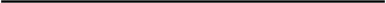 3 Например, написание сочинения, подготовка сценария и создание видеоклипа, создание компьютерной анимации, создание макета объекта с заданными свойствами, проведение различных опросов с последующей обработкой данных и т. п.обязательным для  всех  без исключения  учебных курсов как в  урочной, так и во внеурочной деятельности.Одним из путей повышения мотивации и эффективности учебной деятельности в основной школе является включение обучающихся в учебно-исследовательскую и проектную деятельность, имеющую следующие особенности:цели и задачи этих видов деятельности обучающихся определяются как их личностными, так и социальными мотивами. Это означает, что такая деятельность должна быть направлена не только на повышение компетентности подростков в предметной области определѐнных учебных дисциплин, на развитие их способностей, но и на создание продукта, имеющего значимость для других;учебно-исследовательская и проектная деятельность должна быть организована таким образом, чтобы обучающиеся смогли реализовать свои потребности в общении со значимыми, референтными группами одноклассников, учителей и т. д. Строя различного рода отношения в ходе целенаправленной, поисковой, творческой и продуктивной деятельности, подростки овладевают нормами взаимоотношений с разными людьми, умениями переходить от одного вида общения к другому, приобретают навыки индивидуальной самостоятельной работы и сотрудничества в коллективе;организация учебно-исследовательских и проектных работ школьников обеспечивает сочетание различных видов познавательной деятельности. В этих видах деятельности могут быть востребованы практически любые способности подростков, реализованы личные пристрастия к тому или иному виду деятельности.При построении учебно-исследовательского процесса учителю важно учесть следующие моменты:тема исследования должна быть на самом деле интересна для ученика и совпадать с кругом интереса учителя;необходимо, чтобы обучающийся хорошо осознавал суть проблемы, иначе весь ход поиска ее решения будет бессмыслен, даже если он будет проведен учителем безукоризненно правильно;организация хода работы над раскрытием проблемы исследования должна строиться на взаимоответственности учителя и ученика друг перед другом и взаимопомощи;раскрытие проблемы в первую очередь должно приносить что-то новое ученику, а уже потом науке.Учебно-исследовательская и проектная деятельность имеет как общие, так и специфические черты.К общим характеристикам следует отнести:практически значимые цели и задачи учебно-исследовательской и проектной деятельности;структуру проектной и учебно-исследовательской деятельности, которая включает общие компоненты: анализ актуальности проводимого исследования; целеполагание, формулировку задач, которые следует решить; выбор средств и методов, адекватных поставленным целям; планирование, определение последовательности и сроков работ; проведение проектных работ или исследования; оформление результатов работ в соответствии с замыслом проекта или целями исследования; представление результатов в соответствующем использованию виде;компетентность в выбранной сфере исследования, творческую активность, собранность, аккуратность, целеустремлѐнность, высокую мотивацию.Итогами проектной и учебно-исследовательской деятельности следует считать не столько предметные результаты, сколько интеллектуальное, личностное развитие школьников, рост их компетентности в выбранной для исследования или проекта сфере, формирование умения сотрудничать в коллективе и самостоятельно работать, уяснение сущности творческой исследовательской и проектной работы, которая рассматривается как показатель успешности (неуспешности) исследовательской деятельности.Специфические черты (различия) проектной и учебно-исследовательской деятельностиВ решении задач развития универсальных учебных действий большое значение придается проектным формам работы, где, помимо направленности на конкретную проблему (задачу), создания определенного продукта, межпредметных связей, соединения теории и практики, обеспечивается совместное планирование деятельности учителем и обучающимися. Существенно, что необходимые для решения задачи или создания продукта конкретные сведения или знания должны быть найдены самими обучающимися. При этом изменяется роль учителя — из простого транслятора знаний он становится действительным организатором совместной работы с обучающимися, способствуя переходу к реальному сотрудничеству в ходе овладения знаниями.При вовлечении обучающихся в проектную деятельность учителю важно помнить, что проектэто форма организации совместной деятельности учителя и обучающихся, совокупность приѐмов и действий в их определенной последовательности, направленной на достижение поставленной цели — решение конкретной проблемы, значимой для обучающихся и оформленной в виде некоего конечного продукта.Типология форм организации проектной деятельности (проектов) обучающихся в образовательном учреждении может быть представлена по следующим основаниям:видам проектов: информационный (поисковый), исследовательский, творческий, социальный, прикладной (практико-ориентированный), игровой (ролевой), инновационный (предполагающий организационно-экономический механизм внедрения);содержанию: монопредметный, метапредметный, относящийся к области знаний (нескольким областям), относящийся к области деятельности и пр.;количеству участников: индивидуальный, парный, малогрупповой (до 5 человек), групповой (до 15 человек), коллективный (класс и более в рамках школы), муниципальный, городской, всероссийский, международный, сетевой (в рамках сложившейся партнѐрской сети, в том числе в Интернете);длительности (продолжительности) проекта: от проекта-урока до  многолетнего проекта;дидактической цели: ознакомление обучающихся с методами и технологиями проектной деятельности, обеспечение индивидуализации и дифференциации обучения, поддержка мотивации в обучении, реализация потенциала личности и пр.Особое значение для развития УУД в основной школе имеет индивидуальный проект, представляющий собой самостоятельную работу, осуществляемую обучающимся на протяжении длительного периода, возможно в течение всего учебного года. В ходе такой работы подросток — автор проекта — самостоятельно или с небольшой помощью педагога получает возможность научиться планировать и работать по плану — это один из важнейших не только учебных, но и социальных навыков, которым должен овладеть школьник.Работая над проектом, подростки имеют возможность в полной мере реализовать познавательный мотив, выбирая темы, связанные со своими увлечениями, а иногда и с личными проблемами — примерно 20% обучающихся 8—9 классов в качестве тем персональных проектов выбирают личностно окрашенные темы (например: «Как решать конфликты с родителями», «Как преодолеть барьеры в общении», «Образ будущего глазами подростка», «Подростковая агрессивность»,   «Как   научиться   понимать   человека   по   его   жестам,   мимике,   одежде»,«Эмоциональное благополучие» и др.).Одной из особенностей работы над проектом является самооценивание хода и результата работы. Это позволяет, оглянувшись назад, увидеть допущенные просчеты (на первых порах это переоценка собственных сил, неправильное распределение времени, неумение работать с информацией, вовремя обратиться за помощью).Проектная форма сотрудничества предполагает совокупность способов, направленных не только на обмен информацией и действиями, но и на тонкую организацию совместной деятельности партнеров. Такая деятельность ориентирована на удовлетворение эмоционально- психологических потребностей партнеров на основе развития соответствующих УУД, а именно:оказывать поддержку и содействие тем, от кого зависит достижение цели;обеспечивать бесконфликтную совместную работу в группе;устанавливать с партнерами отношения взаимопонимания;проводить эффективные групповые обсуждения;обеспечивать обмен знаниями между членами группы для принятия эффективных совместных решений;четко формулировать цели группы и позволять ее участникам проявлять инициативу для достижения этих целей;адекватно реагировать на нужды других.В ходе проектной деятельности самым важным и трудным этапом является постановка цели своей работы. Помощь педагога необходима, главным образом, на этапе осмысления проблемы и постановки цели: нужно помочь автору будущего проекта найти ответ на вопрос: «Зачем я собираюсь делать этот проект?» Ответив на этот вопрос, обучающийся определяет цель своей работы. Затем возникает вопрос: «Что для этого следует сделать?» Решив его, обучающийся увидит задачи своей работы.Следующий шаг — как это делать. Поняв это, обучающийся выберет способы, которые будет использовать при создании проекта. Также необходимо заранее решить, чего он хочет добиться в итоге. Это поможет представить себе ожидаемый результат. Только продумав все эти вопросы, можно приступать к работе.Понятно, что ребенок, не имеющий опыта подобной работы, нуждается в помощи педагога именно в этот момент. Для формирования такого алгоритма проектной работы подходят небольшие учебные проекты, которые можно предлагать ребятам уже с 5 класса. Кроме того, учебный проект — прекрасный способ проверки знаний обучающихся, поэтому контрольная работа по пройденной теме вполне может проводиться в форме защиты учебного проекта.Проектная деятельность способствует развитию адекватной самооценки, формированию позитивной Я-концепции (опыт интересной работы и публичной демонстрации ее результатов), развитию информационной компетентности. При правильной организации именно групповые формы учебной деятельности помогают формированию у обучающихся уважительного отношения к мнению одноклассников, воспитывают в них терпимость, открытость, тактичность, готовность прийти на помощь и другие ценные личностные качества.Для успешного осуществления учебно-исследовательской деятельности обучающиеся должны овладеть следующими действиями:постановка проблемы и аргументирование ее актуальности;формулировка гипотезы исследования и раскрытие замысла — сущности будущей деятельности;планирование исследовательских работ и выбор необходимого инструментария;собственно проведение исследования с обязательным поэтапным контролем и коррекцией результатов работ;оформление результатов учебно-исследовательской деятельности как конечного продукта;представление результатов исследования широкому кругу заинтересованных лиц для обсуждения и возможного дальнейшего практического использования.Специфика учебно-исследовательской деятельности определяет многообразие форм ее организации. В зависимости от урочных и внеурочных занятий учебно-исследовательская деятельность может приобретать разные формы.Формы организации учебно-исследовательской деятельности на урочных занятиях могут быть следующими:урок-исследование, урок-лаборатория, урок — творческий отчет, урок  изобретательства, урок «Удивительное рядом», урок — рассказ об ученых, урок — защита исследовательских проектов, урок-экспертиза, урок «Патент на открытие», урок открытых мыслей;учебный эксперимент, который позволяет организовать освоение таких элементов исследовательской деятельности, как планирование и проведение эксперимента, обработка и анализ его результатов;домашнее задание исследовательского характера может сочетать в себе разнообразные виды, причѐм позволяет провести учебное исследование, достаточно протяженное во времени.Формы организации учебно-исследовательской деятельности на внеурочных занятиях могут быть следующими:исследовательская практика обучающихся;образовательные экспедиции — походы, поездки, экскурсии с четко обозначенными образовательными целями, программой деятельности, продуманными формами контроля. Образовательные экспедиции предусматривают активную образовательную деятельность школьников, в том числе и исследовательского характера;факультативные занятия, предполагающие углубленное изучение предмета, дают большие возможности для реализации на них учебно-исследовательской деятельности обучающихся;ученическое научно-исследовательское общество — форма внеурочной деятельности, которая сочетает в себе работу над учебными исследованиями, коллективное обсуждение промежуточных и итоговых результатов этой работы, организацию круглых столов, дискуссий, дебатов, интеллектуальных игр, публичных защит, конференций и др., а также встречи с представителями науки и образования, экскурсии в учреждения науки и образования, сотрудничество с УНИО других школ;участие обучающихся в олимпиадах, конкурсах, конференциях, в том числе дистанционных, предметных неделях, интеллектуальных марафонах предполагает выполнение ими учебных исследований или их элементов в рамках данных мероприятий.Многообразие форм учебно-исследовательской деятельности позволяет обеспечить подлинную интеграцию урочной и внеурочной деятельности обучающихся по развитию у них УУД. Стержнем этой интеграции является системно-деятельностный подход как принцип организации образовательного процесса в основной школе. Еще одной особенностью учебно- исследовательской деятельности является ее связь с проектной деятельностью обучающихся. Как было указано выше, одним из видов учебных проектов является исследовательский проект, где при сохранении всех черт проектной деятельности обучающихся одним из ее компонентов выступает исследование.При этом необходимо соблюдать ряд условий:проект или учебное исследование должны быть выполнимыми и соответствовать возрасту, способностям и возможностям обучающегося;для выполнения проекта должны быть все условия — информационные ресурсы, мастерские, клубы, школьные научные общества;обучающиеся должны быть подготовлены к выполнению проектов и учебных исследований как в части ориентации при выборе темы проекта или учебного исследования, так и в части конкретных примов, технологий и методов, необходимых для успешной реализации выбранного вида проекта;необходимо обеспечить педагогическое сопровождение проекта как в отношении выбора темы и содержания (научное руководство), так и в отношении собственно работы и используемых методов (методическое руководство);необходимо использовать для начинающих дневник самоконтроля, в котором отражаются элементы самоанализа в ходе работы и который используется при составлении отчетов и во время собеседований с руководителями проекта;необходимо наличие ясной и простой критериальной системы оценки итогового результата работы по проекту и индивидуального вклада (в случае группового характера проекта или исследования) каждого участника;результаты и продукты проектной или исследовательской работы должны быть презентованы,  получить  оценку  и  признание  достижений  в  форме  общественной  конкурснойзащиты, проводимой в очной форме или путем размещения в открытых ресурсах Интернета для обсуждения.Условия и средства формирования универсальных учебных действийСпособы и формы развития УУДУсловия и средства формирования универсальных учебных действийУчебное сотрудничествоНа ступени основного общего образования дети активно включаются в совместные занятия. Хотя учебная деятельность по своему характеру остаѐтся преимущественно индивидуальной, тем не менее вокруг неѐ (например, на переменах, в групповых играх, спортивных соревнованиях, вдомашней обстановке и т. д.) нередко возникает настоящее сотрудничество обучающихся: детипомогают друг другу, осуществляют взаимоконтроль и т. д.В условиях специально организуемого учебного сотрудничества формирование коммуникативных действий происходит более интенсивно (т. е. в более ранние сроки), с более высокими показателями и в более широком спектре. К числу основных составляющих организации совместного действия можно отнести:распределение начальных действий и операций, заданное предметным условием совместной работы;обмен способами действия, обусловленный необходимостью включения различных для участников моделей действия в качестве средства для получения продукта совместной работы;взаимопонимание, определяющее для участников характер включения различных моделей действия в общий способ деятельности (взаимопонимание позволяет установить соответствие собственного действия и его продукта и действия другого участника, включѐнного в деятельность);коммуникацию (общение), обеспечивающую реализацию процессов распределения, обмена и взаимопонимания;планирование общих способов работы, основанное на предвидении и определении участниками адекватных задаче условий протекания деятельности и построения соответствующих схем (планов работы);рефлексию, обеспечивающую преодоление ограничений собственного действия относительно общей схемы деятельности.Совместная деятельностьПод совместной деятельностью понимается обмен действиями и операциями, а также вербальными и невербальными средствами между учителем и учениками и между самими обучающимися в процессе формирования знаний и умений.Общей особенностью совместной деятельности является преобразование, перестройка позиции личности как в отношении к усвоенному содержанию, так и в отношении к собственным взаимодействиям, что выражается в изменении ценностных установок, смысловых ориентиров, целей учения и самих способов взаимодействия и отношений между участниками процесса обучения.Совместная учебная деятельность характеризуется умением каждого из участников ставить цели совместной работы, определять способы совместного выполнения заданий и средства контроля, перестраивать свою деятельность в зависимости от изменившихся условий еѐ совместного осуществления, понимать и учитывать при выполнении задания позиции других участников.Деятельность учителя на уроке предполагает организацию совместного действия детей как внутри одной группы, так и между группами: учитель направляет обучающихся на совместное выполнение задания.Цели организации работы в группе:создание учебной мотивации;пробуждение в учениках познавательного интереса;развитие стремления к успеху и одобрению;снятие неуверенности в себе, боязни сделать ошибку и получить за это порицание;развитие способности к самостоятельной оценке своей работы;формирование умения общаться и взаимодействовать с другими обучающимися.Для организации групповой работы класс делится на группы по 3—6 человек, чаще всего по 4 человека. Задание даѐтся группе, а не отдельному ученику. Занятия могут проходить в форме соревнования двух команд. Командные соревнования позволяют актуализировать у обучающихся мотив выигрыша и тем самым пробудить интерес к выполняемой деятельности.Можно выделить три принципа организации совместной деятельности:принцип индивидуальных вкладов;позиционный принцип, при котором важно столкновение и координация разных позиций членов группы;принцип содержательного распределения действий, при котором за обучающимися закреплены определѐнные модели действий.Группа может быть составлена из обучающегося, имеющего высокий уровень интеллектуального развития, обучающегося с недостаточным уровнем компетенции в изучаемом предмете и обучающегося с низким уровнем познавательной активности. Кроме того, группы могут быть созданы на основе пожеланий самих обучающихся: по сходным интересам, стилям работы, дружеским отношениям и т. п.Роли обучающихся при работе в группе могут распределяться по-разному:все роли заранее распределены учителем;роли участников смешаны: для части обучающихся они строго заданы и неизменны в течение всего процесса решения задачи, другая часть группы определяет роли самостоятельно, исходя из своего желания;участники группы сами выбирают себе роли.Во время работы обучающихся в группах учитель может занимать следующие позиции — руководителя, «режиссѐра» группы; выполнять функции одного из участников группы; быть экспертом, отслеживающим и оценивающим ход и результаты групповой работы, наблюдателем за работой группы.Частным случаем групповой совместной деятельности обучающихся  является  работа парами. Эта форма учебной деятельности может быть использована как на этапе предварительной ориентировки, когда школьники выделяют (с помощью учителя или самостоятельно) содержание новых для них знаний, так и на этапе отработки материала и контроля за процессом усвоения.В качестве вариантов работы парами можно назвать следующие:ученики, сидящие за одной партой, получают одно и то же задание; вначале каждый выполняет задание самостоятельно, затем они обмениваются тетрадями, проверяют правильность полученного результата и указывают друг другу на ошибки, если они будут обнаружены;ученики поочерѐдно выполняют общее задание, используя те определѐнные знания и средства, которые имеются у каждого;обмен заданиями: каждый из соседей по парте получает лист с заданиями, составленными другими учениками. Они выполняют задания, советуясь друг с другом. Если оба не справляются с заданиями, они могут обратиться к авторам заданий за помощью. После завершения выполнения заданий ученики возвращают работы авторам для проверки. Если авторы нашли ошибку, они должны показать ее ученикам, обсудить ее и попросить исправить. Ученики, в свою очередь, могут также оценить качество предложенных заданий (сложность, оригинальность и т. п.).Учитель получает возможность реально осуществлять дифференцированный и индивидуальный подход к обучающимся: учитывать их способности, темп работы, взаимную склонность при делении класса на группы, давать группам задания, различные по трудности, уделят больше внимания слабым учащимся.Разновозрастное сотрудничествоОсобое место в развитии коммуникативных и кооперативных компетенций школьников может принадлежать такой форме организации обучения, как разновозрастное сотрудничество. Чтобы научиться учить себя, т. е. овладеть деятельностью учения, школьнику нужно поработать в позиции учителя по отношению к другому (пробую учить других) или к самому себе (учу себя сам). Разновозрастное учебное сотрудничество предполагает, что младшим подросткам предоставляется новое место в системе учебных отношений (например, роль учителя в 1—2 классах).Эта работа обучающихся в позиции учителя выгодно отличается от их работы в позиции ученика в мотивационном отношении. Ситуация разновозрастного учебного сотрудничества является мощным резервом повышения учебной мотивации в критический период развития учащихся. Она создает условия для опробования, анализа и обобщения освоенных ими средств и способов учебных действий, помогает самостоятельно (не только для себя, но и для других) выстраивать алгоритм учебных действий, отбирать необходимые средства для их осуществления.Проектная деятельность обучающихся как форма сотрудничестваСредний уровень школьного образования является исключительно благоприятным периодом для развития коммуникативных способностей и сотрудничества, кооперации между детьми, атакже для вхождения в проектную (продуктивную) деятельность. Исходными умениями здесь могут выступать: соблюдение договоренности о правилах взаимодействия (один отвечает — остальные слушают); оценка ответа товарища только после завершения его выступления; правила работы в группе, паре; действия обучающихся на основе заданного эталона и т. д.Целесообразно разделять разные типы ситуаций сотрудничества.Ситуация сотрудничества со сверстниками с распределением функций. Способность сформулировать вопрос, помогающий добыть информацию, недостающую для успешного действия, является существенным показателем учебной инициативности обучающегося, перехода от позиции обучаемого к позиции учащего себя самостоятельно с помощью других людей.Ситуация сотрудничества со взрослым с распределением функций. Эта ситуация отличается от предыдущей тем, что партнером обучающегося выступает не сверстник, а взрослый. Здесь требуется способность обучающегося проявлять инициативу в ситуации неопределенной задачи: с помощью вопросов получать недостающую информацию.Ситуация взаимодействия со сверстниками без четкого разделения функций.Ситуация конфликтного взаимодействия со сверстниками.Последние две ситуации позволяют выделить индивидуальные стили сотрудничества, свойственные детям: склонность к лидерству, подчинению, агрессивность, индивидуалистические тенденции и пр.Установлено, что у обучающихся, занимающихся проектной деятельностью, учебная мотивация учения в целом выражена выше. Кроме того, с помощью проектной деятельности может быть существенно снижена школьная тревожность.ДискуссияДиалог обучающихся может проходить не только в устной, но и в письменной форме. На определенном этапе эффективным средством работы обучающихся со своей и чужой точками зрения может стать письменная дискуссия. В начальной школе на протяжении более чем 3 лет совместные действия обучающихся строятся преимущественно через устные формы учебных диалогов с одноклассниками и учителем.Устная дискуссия помогает ребенку сформировать свою точку зрения, отличить ее от других точек зрения, а также скоординировать разные точки зрения для достижения общей цели. Вместе с тем для становления способности к самообразованию очень важно развивать письменную форму диалогического взаимодействия с другими и самим собой. Наиболее удобное время для этого — основное звено школы (5—8 классы), где может произойти следующий шаг в развитии учебного сотрудничества — переход к письменным формам ведения дискуссии.Выделяются следующие функции письменной дискуссии:чтение и понимание письменно изложенной точки зрения других людей как переходная учебная форма от устной дискуссии, характерной для начального этапа образования, к мысленному диалогу с авторами научных и научно-популярных текстов, из которых старшие подростки получают сведения о взглядах на проблемы, существующие в разных областях знаний;усиление письменного оформления мысли за счет развития речи младших подростков, умения формулировать свое мнение так, чтобы быть понятым другими;письменная речь как средство развития теоретического мышления школьника содействует фиксированию наиболее важных моментов в изучаемом тексте (определение новой проблемы, установление противоречия, высказывание гипотез, выявление способов их проверки, фиксация выводов и др.);предоставление при организации на уроке письменной дискуссии возможности высказаться всем желающим, даже тем детям, которые по разным причинам (неуверенность, застенчивость, медленный темп деятельности, предпочтение роли слушателя) не участвуют в устных обсуждениях, а также дополнительной возможности концентрации внимания детей на уроке.ТренингиНаиболее эффективным способом психологической коррекции когнитивных и эмоционально- личностных компонентов рефлексивных способностей могут выступать разные формы и программы тренингов для подростков. Программы тренингов позволяют ставить и достигать следующих конкретных целей:вырабатывать  положительное  отношение  друг  к  другу  и  умение  общаться  так,  чтобы общение с тобой приносило радость окружающим;развивать навыки взаимодействия в группе;создать  положительное  настроение  на  дальнейшее  продолжительное  взаимодействие  в тренинговой группе;развивать невербальные навыки общения;развивать навыки самопознания;развивать навыки восприятия и понимания других людей;учиться познавать себя через восприятие другого;получить представление о «неверных средствах общения»;развивать положительную самооценку;сформировать чувство уверенности в себе и осознание себя в новом качестве;познакомить с понятием «конфликт»;определить особенности поведения в конфликтной ситуации;обучить способам выхода из конфликтной ситуации;отработать ситуации предотвращения конфликтов;закрепить навыки поведения в конфликтной ситуации;снизить уровень конфликтности подростков.Групповая игра и другие виды совместной деятельности в ходе тренинга вырабатывают необходимые навыки социального взаимодействия, умение подчиняться коллективной дисциплине и в то же время отстаивать свои права. В тренинге создаѐтся специфический вид эмоционального контакта. Сознание групповой принадлежности, солидарности, товарищеской взаимопомощи дают подростку чувство благополучия и устойчивости.В ходе тренингов коммуникативной компетентности подростков необходимо также уделять внимание вопросам культуры общения и выработке элементарных правил вежливости — повседневному этикету. Очень важно, чтобы современные подростки осознавали, что культура поведения является неотъемлемой составляющей системы межличностного общения. Через ролевое проигрывание успешно отрабатываются навыки культуры общения, усваиваются знания этикета.Общий прием доказательстваДоказательства могут выступать в процессе обучения в разнообразных функциях: как средство развития логического мышления обучающихся; как прием активизации мыслительной деятельности; как особый способ организации усвоения знаний; иногда как единственно возможная форма адекватной передачи определенного содержания, обеспечивающая последовательность и непротиворечивость выводов; как средство формирования и проявления поисковых, творческих умений и навыков учащихся.Понятие доказательства и его структурные элементы рассматривают с двух точек зрения: как результат и как процесс. Обучение доказательству в школе предполагает формирование умений по решению следующих задач:анализ и воспроизведение готовых доказательств;опровержение предложенных доказательств;самостоятельный поиск, конструирование и осуществление доказательства. Необходимость использования обучающимися доказательства возникает в ситуациях, когда:учитель сам формулирует то или иное положение и предлагает обучающимся доказать его;учитель ставит проблему, в ходе решения которой у обучающихся возникает потребность доказать правильность (истинность) выбранного пути решения.В  этих  случаях  для  выполнения  предлагаемых  заданий  обучающийся  должен  владеть деятельностью доказательства как одним из универсальных логических приѐмов мышления.Доказательство в широком смысле — это процедура, с помощью которой устанавливается истинность какого-либо суждения. Суть доказательства состоит в соотнесении суждения, истинность которого доказывается, либо с реальным положением вещей, либо с другими суждениями, истинность которых несомненна или уже доказана.Любое доказательство включает:тезис — суждение (утверждение), истинность которого доказывается;аргументы (основания, доводы) — используемые в доказательстве уже известные удостоверенные факты, определения исходных понятий, аксиомы, утверждения, из которых необходимо следует истинность доказываемого тезиса;демонстрация — последовательность умозаключений — рассуждений, в ходе которых из одного или нескольких аргументов (оснований) выводится новое суждение, логически вытекающее из аргументов и называемое заключением; это и есть доказываемый тезис.В целях обеспечения освоения обучающимися деятельности доказательства в  работе учителей, наряду с обучением школьников конкретному доказательству тех или иных теорем, особое внимание должно уделяться вооружению обучающихся обобщенным умением доказывать.РефлексияВ наиболее широком значении рефлексия рассматривается как специфически человеческая способность, которая позволяет субъекту делать собственные мысли, эмоциональные состояния, действия и межличностные отношения предметом специального рассмотрения (анализа и оценки) и практического преобразования. Задача рефлексии — осознание внешнего и внутреннего опыта субъекта и его отражение в той или иной форме.Выделяются три основные сферы существования рефлексии. Во-первых, это сфера коммуникации и кооперации, где рефлексия является механизмом выхода в позицию «над» и позицию «вне» — позиции, обеспечивающие координацию действий и организацию взаимопонимания партнеров. В этом контексте рефлексивные действия необходимы для того, чтобы опознать задачу как новую, выяснить, каких средств недостает для ее решения, и ответить на первый вопрос самообучения: чему учиться?Во-вторых, это сфера мыслительных процессов, направленных на решение задач: здесь рефлексия нужна для осознания субъектом совершаемых действий и выделения их оснований. В рамках исследований этой сферы и сформировалось широко распространенное понимание феномена рефлексии в качестве направленности мышления на самого себя, на собственные процессы и собственные продукты.В-третьих, это сфера самосознания, нуждающаяся в рефлексии при самоопределении внутренних ориентиров и способов разграничения Я и не-Я. В конкретно-практическом плане развитая способность обучающихся к рефлексии своих действий предполагает осознание ими всех компонентов учебной деятельности:осознание учебной задачи (что такое задача? какие шаги необходимо осуществить для решения любой задачи? что нужно, чтобы решить данную конкретную задачу?);понимание цели учебной деятельности (чему я научился на уроке? каких целей добился? чему можно было научиться еще?);оценка обучающимся способов действий, специфичных и инвариантных по отношению к различным учебным предметам (выделение и осознание общих способов действия, выделение общего инвариантного в различных учебных предметах, в выполнении разных заданий; осознанность конкретных операций, необходимых для решения познавательных задач).Соответственно развитию рефлексии будет способствовать организация учебной деятельности, отвечающая следующим критериям:постановка всякой новой задачи как задачи с недостающими данными;анализ наличия способов и средств выполнения задачи;оценка своей готовности к решению проблемы;самостоятельный поиск недостающей информации в любом «хранилище» (учебнике, справочнике, книге, у учителя);самостоятельное изобретение недостающего способа действия (практически это перевод учебной задачи в творческую).Формирование у школьников привычки к систематическому развернутому словесному разъяснению всех совершаемых действий (а это возможно только в условиях совместной деятельности или учебного сотрудничества) способствует возникновению рефлексии, иначе говоря, способности рассматривать и оценивать собственные действия, умения анализировать содержание и процесс своей мыслительной деятельности. «Что я делаю? Как я делаю? Почему я делаю так, а не иначе?» — в ответах на такие вопросы о собственных действиях и рождаетсярефлексия.  В  конечном  счете  рефлексия  дает  возможность  человеку  определять  подлинныеоснования собственных действий при решении задач.В процессе совместной коллективно-распределенной деятельности с учителем и особенно с одноклассниками у детей преодолевается эгоцентрическая позиция и развивается децентрация, понимаемая как способность строить свое действие с учетом действий партнра, понимать относительность и субъективность отдельного частного мнения.Кооперация со сверстниками не только создает условия для преодоления эгоцентризма как познавательной позиции, но и способствует личностной децентрации. Своевременное обретение механизмов децентрации служит мощной профилактикой эгоцентрической направленности личности, т. е. стремления человека удовлетворять свои желания и отстаивать свои цели, планы, взгляды без должной координации этих устремлений с другими людьми.Коммуникативная деятельность в рамках специально организованного учебного сотрудничества учеников с взрослыми и сверстниками сопровождается яркими эмоциональными переживаниями, ведет к усложнению эмоциональных оценок за счет появления интеллектуальных эмоций (заинтересованность, сосредоточенность, раздумье) и в результате способствует формированию эмпатического отношения друг к другу.Педагогическое общениеНаряду с учебным сотрудничеством со сверстниками важную роль в развитии коммуникативных действий играет сотрудничество с учителем, что обусловливает высокий уровень требований к качеству педагогического общения. Хотя программное содержание и формы образовательного процесса за последние 10—15 лет претерпели существенные изменения, стиль общения «учитель — ученик» не претерпел столь значительных изменений. В определенной степени причиной этого является ригидность педагогических установок, определяющих авторитарное отношение учителя к обучающемуся.Анализ педагогического общения позволяет выделить такие виды педагогического стиля, как авторитарный (директивный), демократический и либеральный (попустительский). Отметим, что понятие педагогического стиля рассматривается достаточно широко как стратегия всей педагогической деятельности, где собственно стиль общения с учеником лишь одна из составляющих педагогического стиля.Можно выделить две основные позиции педагога — авторитарную и партнѐрскую. Партнерская позиция может быть признана адекватной возрастно-психологическим особенностям подростка, задачам развития, в первую, очередь задачам формирования самосознания и чувства взрослости.Связь универсальных учебных действий с содержанием учебных предметовОсновные виды коммуникативных и речевых действий, приведенные выше, в силу своего действительно универсального, т.е. максимально обобщенного характера естественным образом распространяются на все учебные предметы и, особенно, на внеурочную деятельность.Поскольку нет предметов, где дискуссии были бы неуместны, а работа учеников в малых группах не требовала бы координации разных точек зрения в ходе достижения общего результата, актуальная проблема заключается скорее в подборе содержания и разработке конкретного набора наиболее эффективных учебных заданий (в рамках каждой предметной области), а главное, в овладении педагогическим составом методиками организации в классе учебного сотрудничества («учитель-ученик», «ученик-ученик»). Без внедрения соответствующих педагогических технологий коммуникативные действия и основанные на них компетенции будут, как и сегодня, принадлежать сфере индивидуальных способностей ученика (в основном не соответствующих современным требованиям).Формирование универсальных логических действий, т.е.  логической  грамотности учащихся, происходит во всех учебных предметах. Однако если языковая грамотность в первую очередь формируется на уроках русского языка, то логическая грамотность – в процессе изучения математики. Именно в математике логические формы и отношения проявляются в явной форме как предмет усвоения учащимися. Логические действия, выступая инструментальным базисом математики, позволяет также упорядочить и систематизировать имеющиеся математические знания, вывести   и конструировать   новые знания. В информатике дети также сталкиваются сосновами логических операций, где, например, узнают, что самой простой логической операцией является операция НЕ (по-другому ее часто называют отрицанием, дополнением или инверсией), что существует логическое «И» (конъюнкция, или логическое умножение).Итак, именно математика, информатика и другие предметы естественно-научного цикла, позволяет целенаправленно формировать логические универсальные действия и открывает возможности их систематического использования в различных предметных дисциплинахРефлексия учащимся своих действий предполагает осознание им всех компонентов учебной деятельности:осознание учебной задачи (Что такое задача? Какие шаги необходимо осуществить для решения любой задачи? Что нужно, чтобы решить данную конкретную задачу?)Осознание цели учебной деятельности (Чему я научился на уроке? Каких целей добился? Чему можно было научиться еще?)Оценка учащимся способов действий, специфичных и инвариантных по отношению к различным учебным предметам (выделение и осознание общих способов действия, выделение общего инвариантного в различных учебных предметах, в выполнении разных заданий; осознанность конкретных операций, необходимых для решения познавательных задач).Предмет «Русский язык», наряду с достижением предметных результатов, нацелен на личностное развитие ученика, так как дает формирование «основы для понимания особенностей разных культур и воспитания уважения к ним», нацеливает на «формирование ответственности за языковую культуру как общечеловеческуюценность» Но этот же предмет с помощью другой группы линий развития обеспечивает формирование коммуникативных универсальных учебных действий, так как обеспечивает «овладение основными стилистическими ресурсами лексики и фразеологии языка, основными нормами литературного языка, нормами речевого этикета и приобретение опыта их использования в речевой практике при создании устных и письменных высказываний».Также на уроках русского языка в процессе освоения системы понятий и правил у учеников формируются познавательные универсальные учебные действия.Предмет «Литература» прежде всего способствует личностному развитию ученика, поскольку обеспечивает «культурную самоидентификацию школьника, способствует «пониманию литературы как одной из основных национально-культурных ценностей народа, как особого способа познания жизни». Приобщение к литературе как искусству слова формирует индивидуальный эстетический вкус.Формирование коммуникативных универсальных учебных действий обеспечивается через обучение правильному и умелому пользованию речью в различных жизненных ситуациях, передаче другим своих мыслей и чувств, через организацию диалога с автором в процессе чтения текста и учебного диалога на этапе его обсуждения. «Овладение процедурами смыслового и эстетического анализа текста на основе понимания принципиальных отличий литературного художественного текста от научного, делового, публицистического и т. п., формирование умений воспринимать, анализировать, критически оценивать и интерпретировать прочитанное, осознавать художественную картину жизни, отражѐнную в литературном произведении, на уровне не только эмоционального восприятия, но и интеллектуального осмысления» способствует формированию познавательных универсальных учебных действий.Предмет «Иностранный язык», наряду с достижением предметных результатов, нацелен на личностное развитие ученика, обеспечивает «формирование дружелюбного и толерантного отношения к ценностям иных культур, оптимизма и выраженной личностной позиции в восприятии мира, в развитии национального самосознания». Но этот же предмет с помощью другой группы линий развития обеспечивает формирование коммуникативных универсальных учебных действий, так как обеспечивает «формирование и совершенствование иноязычной коммуникативной компетенции». Также на уроках иностранного языка в процессе освоения системы понятий и правил у учеников формируются познавательные универсальные учебные действия.Предмет «История» через две главные группы линий развития обеспечивает формирование личностных и метапредметных результатов. Первая группа линий – знакомство с целостной картиной  мира(умение  объяснять  мир  с  исторической  точки  зрения)  –  обеспечивает  развитиепознавательных универсальных учебных действий. Именно она обеспечивает «приобретение опыта историко-культурного, цивилизационного подхода к оценке социальных явлений, современных глобальных процессов»; «развитие умений искать, анализировать, сопоставлять и оценивать содержащуюся в различных источниках информацию о событиях и явлениях прошлого и настоящего».Вторая группа линий – формирование оценочного, эмоционального отношения к миру – способствует  личностному  развитию  ученика.  С  ней  связаны  такие  задачи  предмета,  как«формирование основ гражданской, этнонациональной, социальной, культурной самоидентификации личности обучающегося, усвоение базовых национальных ценностей современного российского общества: гуманистических и демократических ценностей, идей мира и взаимопонимания между народами, людьми разных культур»2.Аналогично и в предмете «Обществознание», который наряду с достижением предметных результатов, нацелен на познавательные универсальные учебные действия. Этому способствует освоение приемов работы с социально значимой информацией, ее осмысление; развитие способностей обучающихся делать необходимые выводы и давать обоснованные оценки социальным событиям и процессам» и многое другое.Не менее важна нацеленность предмета и на личностное развитиеучеников, чему способствует «формирование у обучающихся личностных представлений об основах российской гражданской идентичности, патриотизма, гражданственности, социальной ответственности, правового самосознания, толерантности, приверженности ценностям, закрепленным в Конституции Российской Федерации».Предмет «География», наряду с достижением предметных результатов, нацелен на познавательные универсальные учебные действия. Этому способствует «формирование умений и навыков использования разнообразных географических знаний в повседневной жизни для объяснения и оценки явлений и процессов»4. Коммуникативные универсальные учебные действия формируются в процессе «овладения основами картографической грамотности и использования географической карты как одного из языков международного общения».Наконец, «формирование первичных компетенций использования территориального подхода как основы географического мышления для осознания своего места в целостном, многообразном и быстро изменяющемся мире и адекватной ориентации в нем» способствует личностному развитию.Предмет «Математика» направлен прежде всего на развитие познавательных универсальных учебных действий. Именно на это нацелено «формирование представлений о математике как о методе познания действительности, позволяющем описывать и изучать реальные процессы и явления».Предмет «Информатика» направлен на развитие познавательных универсальных учебных действий. Этому оказывает содействие «формирование знаний об алгоритмических конструкциях, логических значениях и операциях», «умений формализации и структурирования информации».Предмет «Физика» кроме предметных результатов обеспечивает формирование познавательных универсальных учебных действий. Этому способствует «приобретение опыта применения научных методов познания, наблюдения физических явлений, проведения опытов, простых экспериментальных исследований» Однако не менее важно«осознание необходимости применения достижений физики и технологий для рационального природопользования»6, что оказывает содействие развитию личностных результатов.Предмет «Биология» через две главные группы линий развития обеспечивает формирование личностных и метапредметных результатов. Первая группа линий – знакомство с целостной картиной мира (умение объяснять мир с биологической точки зрения) – обеспечивает развитие познавательных    универсальных    учебных    действий.    Именно    благодаря    ей    происходит«формирование системы научных знаний о живой природе», «первоначальных систематизированных представлений о биологических объектах, процессах, явлениях, закономерностях, об основных биологических теориях».Вторая группа линий – формирование оценочного, эмоционального отношения к миру – способствует личностному развитию ученика. С ней связаны такие задачи предмета, как формированиеоснов экологической грамотности, «защиты здоровья людей в условиях быстрого изменения экологического качества окружающей среды».Предмет	«Химия»,   наряду   с   предметными   результатами,   нацелен   на   формированиепознавательных универсальных учебных действий. Этому способствует решение таких задач, как«формирование     первоначальных     систематизированных     представлений     о     веществах»,«формирование умений устанавливать связи между реально наблюдаемыми химическими явлениями и процессами, происходящими в микромире, объяснять причины многообразия веществ,зависимость их свойств от состава и строения, а также зависимость применения веществ от их свойств». Однако химия играет важную роль и в достижении личностных результатов, позволяя учитьсяоценивать роль этого предмета в решении современных экологических проблем, в том числе в предотвращении техногенных и экологических катастроф.Большую роль в становлении личности ученика играет предметная область «Искусство», включающая предметы «Изобразительное искусство», «Музыка». Прежде всего они способствуют личностному развитию ученика, обеспечивая «осознание значения искусства и творчества в личной и культурной самоидентификации личности, развитие эстетического вкуса, художественного мышления обучающихся». Кроме этого, искусство дает человеку иной, кроме вербального, способ общения, обеспечивая тем самым развитие коммуникативных универсальных учебных действий.Предмет «Технология» имеет четкую практико-ориентированную направленность. Он способствует формированию регулятивных универсальных учебных действий путем «овладения методами учебно-исследовательской и проектной деятельности, решения творческих задач, моделирования,   конструирования   и   эстетического   оформления   изделий».   В   то   же   время«формирование умений устанавливать взаимосвязь знаний по разным учебным предметам для решения прикладных учебных задач» обеспечивает развитие познавательных универсальных учебных действий. Формируя представления «о мире профессий, связанных с изучаемыми технологиями, их востребованности на рынке труда», данный предмет обеспечивает личностное развитие ученика.Предметы «Физическая культура» и «Основы безопасности жизнедеятельности» способствуют формированию регулятивных универсальных учебных действий через «развитие двигательной активности обучающихся, формирование потребности в систематическом участии в физкультурно-спортивных и оздоровительных мероприятиях», а также «знание и умение применять меры безопасности и правила поведения в условиях опасных и чрезвычайных ситуаций; умение оказать первую помощь пострадавшим; предвидеть возникновение опасных ситуаций». Таким образом «физическое, эмоциональное, интеллектуальное и социальное развитие личности», а также «формирование и развитие установок активного, экологически целесообразного, здорового и безопасного образа жизни» оказывают весьма заметное влияние на личностное развитие школьников.Условия и средства формирования УУДУсловия, обеспечивающие развитие универсальных учебных действий у обучающихся, в том числе информационно-методического обеспечения, подготовки кадров.«Умение учиться» выступает существенным фактором повышения эффективности освоения учащимися предметных знаний, умений и формирования компетенции, образа мира и ценностно- смысловых оснований личностного морального выбора.Условия, обеспечивающие развитие универсальных учебных действий в образовательном процессе определяются следующими взаимодополняющими положениями:Формирование универсальных учебных действий рассматривается как важнейшая цель образовательного процесса, определяющая его содержание и организацию. Отбор и структурирование содержания образования, выбор методов, определение форм обучения должны учитывать цели формирования конкретных видов универсальных учебных действий.Организация полной ориентировочной основы универсального учебного действия с учетом предметного содержания учебной дисциплины.Формирование  универсальных  учебных  действий  происходит  в  контексте  усвоенияразных предметных дисциплин.Организация поэтапной отработки УУД, обеспечивающей переход к высшим уровням выполнения (от материализованной к речевой и умственной форме действия).Разработка системы задач (заданий), выполнение которых обеспечит формирование заданных свойств универсального действия (обобщенности, разумности, осознанности, критичности, освоенности).Успешность развития универсальных учебных действий определяет эффективность образовательного процесса в целом, в частности – качество усвоения знаний и предметных умений, формирование образа мира и основных видов компетенций учащихся, включая социальную и личностную компетентности.Представление о функциях, содержании и видах универсальных учебных действий быть положено в основу построения целостного учебно-воспитательного процесса.Средствами достижения личностных и метапредметных результатов в каждом предмете могут служить:текст (например, правила общения с помощью языка на уроках русской словесности)иллюстративный ряд (например, схемы и графики в математике);продуктивные задания, т.е. вопросы, на которые в тексте учебника не содержится ответов, в то же время там имеется информация, преобразуя которую (создавая для решения задачи собственную модель реальности) ученик может сформулировать свою версию ответа;принцип минимакса – в учебнике имеется как необходимый для усвоения основной материал, так и дополнительный материал. Иногда они четко отделены, но чаще специально перемешаны (как в жизни), что требует развития умения искать важную необходимую информацию, ответ на возникающий вопрос и т.д.Овладение УУД в конечном счете ведет к формированию способности самостоятельно успешно усваивать новые знания, овладевать умениями и компетентностями, включая самостоятельную организацию процесса усвоения, т.е. умение учиться ориентации учащихся как в различных предметных областях, так и в строении самой учебной деятельности, включая осознание учащимися ее целевой направленности, ценностно – смысловых и опрерациональных характеристик. Таким образом, достижение «умения учиться» предполагает полноценное освоение всех компонентов учебной деятельности, которые включают:познавательные и учебные мотивы;учебную цель;учебную задачу;учебные действия и операции (ориентировка, преобразование материала);контроль и оценка.2.2 Программы отдельных учебных предметов, курсовОбщие положенияКаждая ступень общего образования — самоценный, принципиально новый этап в жизни обучающегося, на котором расширяется сфера его взаимодействия с окружающим миром, изменяется социальный статус, возрастает потребность в самовыражении, самосознании и самоопределении.Образование на ступени основного общего образования, с одной стороны, является логическим продолжением обучения в начальной школе, а с другой стороны, является базой для подготовки завершения общего образования на ступени среднего (полного) общего образования, перехода к профильному обучению, профессиональной ориентации и профессиональ-ному образованию.Как указывалось в предыдущих разделах, учебная деятельность на этой ступени образования приобретает черты деятельности по саморазвитию и самообразованию.В средних классах у обучающихся на основе усвоения научных понятий закладываются основы теоретического, формального и рефлексивного мышления, появляются способности рассуждать на основе общих посылок, умение оперировать гипотезами как отличительным инструментом   научного   рассуждения.   Контролируемой   и   управляемой   становится   речь(обучающийся способен осознанно и произвольно строить свой рассказ), а также другие высшие психические функции — внимание и память. У подростков впервые начинает наблюдаться умение длительное время удерживать внимание на отвлечѐнном, логически организованном материале. Интеллектуализируется процесс восприятия — отыскание и выделение значимых, существенных связей и причинно-следственных зависимостей при работе с наглядным материалом, т. е. происходит подчинение процессу осмысления первичных зрительных ощущений.Особенностью содержания современного основного общего образования является не только ответ на вопрос, что обучающийся должен знать (запомнить, воспроизвести), но и формирование универсальных учебных действий в личностных, коммуникативных, познавательных, регулятивных сферах, обеспечивающих способность к организации самостоятельной учебной деятельности.Кроме этого, определение в программах содержания тех знаний, умений и способов деятельности, которые являются надпредметными, т. е. формируются средствами каждого учебного предмета, даѐт возможность объединить возможности всех учебных предметов для решения общих задач обучения, приблизиться к реализации «идеальных» целей образования. В то же время такой подход позволит предупредить узкопредметность в отборе содержания образования, обеспечить интеграцию в изучении разных сторон окружающего мира.Уровень сформированности УУД в полной мере зависит от способов организации учебной деятельности и сотрудничества, познавательной, творческой, художественно-эстетической и коммуникативной деятельности обучающихся. Это определило необходимость выделить в примерных программах не только содержание знаний, но и содержание видов деятельности, включающих конкретные УУД. Именно этот аспект примерных программ даѐт основание для утверждения гуманистической, личностно и социально ориентированной направленности процесса образования на данной ступени общего образования.В соответствии с системно-деятельностным подходом, составляющим методологическую основу требований Стандарта, содержание планируемых результатов описывает и характеризует обобщѐнные способы действий с учебным материалом, позволяющие обучающимся успешно решать учебные и учебно-практические задачи, в том числе задачи, направленные на отработку теоретических моделей и понятий, и задачи, по возможности максимально приближенные к реальным жизненным ситуациям.Примерные программы по учебным предметам включают:пояснительную записку, в которой конкретизируются общие цели основного общего образования с учетом специфики учебного предмета;общую характеристику учебного предмета, курса;описание места учебного предмета, курса в учебном плане;личностные, метапредметные и предметные результаты освоения конкретного учебного предмета, курса;содержание учебного предмета, курса;тематическое и календарно-тематическое планирование  с определением основных видов учебной деятельности;описание учебно-методического и материально-технического обеспечения образовательного процесса;планируемые результаты изучения учебного предмета, курса.В данном разделе основной образовательной программы основного общего образования приводится основное содержание курсов по всем обязательным предметам на ступени основного общего образования (за исключением родного языка и родной литературы), которое должно быть в полном объѐме отражено в соответствующих разделах рабочих программ учебных предметов, курсов.Основное содержание учебных предметовРусский языкРечь и речевое общениеРечь и речевое общение. Речевая ситуация. Речь устная и письменная. Речь диалогическая и монологическая. Монолог и его виды. Диалог и его виды.Осознание основных особенностей устной и письменной речи; анализ образцов устной и письменной  речи.  Различение  диалогической  и  монологической  речи.  Владение  различнымивидами монолога и диалога. Понимание коммуникативных целей и мотивов говорящего в разных ситуациях общения. Владение нормами речевого поведения в типичных ситуациях формального и неформального межличностного общения.Речевая деятельностьВиды речевой деятельности: чтение, аудирование (слушание), говорение, письмо. Культура чтения, аудирования, говорения и письма.Овладение основными видами речевой деятельности. Адекватное понимание основной и дополнительной информации текста, воспринимаемого зрительно или на слух. Передача содержания прочитанного или прослушанного текста в сжатом или развѐрнутом виде в соответствии с ситуацией речевого общения. Овладение практическими умениями просмотрового, ознакомительного, изучающего чтения, приѐмами работы с учебной книгой и другими информационными источниками. Овладение различными видами аудирования. Изложение содержания прослушанного или прочитанного текста (подробное, сжатое, выборочное).Создание устных и письменных монологических, а также устных диалогических высказываний разной коммуникативной направленности с учѐтом целей и ситуации общения. Отбор и систематизация материала на определѐнную тему; поиск, анализ и преобразование информации, извлеченной из различных источников.ТекстПонятие текста, основные признаки текста (членимость, смысловая цельность, связность). Тема, основная мысль текста. Микротема текста.Средства связи предложений и частей текста. Абзац как средство композиционно- стилистического членения текста.Функционально-смысловые типы речи: описание, повествование, рассуждение. Структура текста. План и тезисы как виды информационной переработки текста.Анализ текста с точки зрения его темы, основной мысли, структуры, принадлежности к функционально-смысловому типу речи. Деление текста на смысловые части и составление плана. Определение средств и способов связи предложений в тексте. Анализ языковых особенностей текста. Выбор языковых средств в зависимости от цели, темы, основной мысли, адресата, ситуации и условий общения. Создание текстов различного типа, стиля, жанра. Соблюдение норм построения текста (логичность, последова-тельность, связность, соответствие теме и др.). Оценивание и редактирование устного и письменного речевого высказывания. Составление плана текста, тезисов.Функциональные разновидности языкаФункциональные разновидности языка: разговорный язык; функциональные стили: научный, публицистический, официально-деловой; язык художественной литературы.Основные жанры научного (отзыв, выступление, доклад), публицистического (выступление, интервью), официально-делового (расписка, доверенность, заявление) стилей, разговорной речи (рассказ, беседа).Установление принадлежности текста к определѐнной функциональ-ной разновидности языка. Создание письменных высказываний разных стилей, жанров и типов речи: тезисы, отзыв, письмо, расписка, доверенность, заявление, повествование, описание, рассуждение. Выступление перед аудиторией сверстников с небольшими сообщениями, докладом.Общие сведения о языкеРусский язык — национальный язык русского народа, государственный язык Российской Федерации и язык межнационального общения. Русский язык в современном мире.Русский язык в кругу других славянских языков. Роль старославянского (церковнославянского) языка в развитии русского языка.Русский язык как развивающееся явление. Формы функционирования современного русского языка: литературный язык, диалекты, просторечие, профессиональные разновидности, жаргон.Русский язык — язык русской художественной литературы. Основные изобразительные средства русского языка.Лингвистика как наука о языке. Основные разделы лингвистики.Выдающиеся отечественные лингвисты.Осознание  важности   коммуникативных  умений  в  жизни  человека,  понимание  роли русского языка в жизни общества и государства, в современном мире.Понимание	различий	между	литературным	языком	и	диалектами,	просторечием, профессиональными разновидностями языка, жаргоном.Осознание	красоты,	богатства,	выразительности	русского	языка.	Наблюдение	за использованием изобразительных средств языка в художественных текстах.Фонетика и орфоэпияФонетика как раздел лингвистики.Звук  как  единица языка. Система гласных  звуков. Система согласных звуков.  Изменение звуков в речевом потоке. Элементы фонетической транскрипции. Слог. Ударение.Орфоэпия  как  раздел  лингвистики.  Основные  правила  нормативного  произношения  и ударения.Орфоэпический словарь.Совершенствование навыков различения ударных и безударных гласных, звонких и глухих, твѐрдых и мягких согласных. Объяснение с помощью элементов транскрипции особенностей произношения и написания слов. Проведение фонетического разбора слов.Нормативное  произношение  слов.  Оценка  собственной  и  чужой  речи  с  точки  зрения орфоэпической правильности.Применение фонетико-орфоэпических знаний и умений в собственной речевой практике. Использование орфоэпического словаря для овладения произносительной культурой.ГрафикаГрафика как раздел лингвистики. Соотношение звука и буквы. Обозначение на письме твѐрдости и мягкости согласных. Способы обозначения [j’].Совершенствование навыков сопоставления звукового и буквенного состава слова. Использование знания алфавита при поиске информации в словарях, справочниках, энциклопедиях, SMS-сообщениях.Морфемика и словообразованиеМорфемика как раздел лингвистики. Морфема как минимальная значимая единица языка.Словообразующие	и	формообразующие	морфемы.	Окончание	как	формообразующая морфема.Приставка, суффикс как словообразующие морфемы.Корень. Однокоренные слова. Чередование гласных и согласных в корнях слов. Варианты морфем.Возможность	исторических	изменений	в	структуре	слова.	Понятие	об	этимологии.Этимологический словарь.Словообразование	как	раздел	лингвистики.	Исходная	(производящая)	основа	и словообразующая морфема.Основные способы образования слов: приставочный, суффиксальный, приставочно- суффиксальный, бессуффиксный; сложение и его виды; переход слова из одной части речи в другую; сращение сочетания слов в слово. Словообразовательная пара, словообразовательная цепочка. Словообразова-тельное гнездо слов.Словообразовательный и морфемный словари. Основные выразительные средства словообразования.Осмысление морфемы как значимой единицы языка. Осознание роли морфем в процессах формо- и словообразования.Определение	основных	способов	словообразования,	построение	словообразовательных цепочек слов.Применение знаний и умений по морфемике и словообразованию в практике правописания.Использование   словообразовательного,   морфемного   и   этимологического   словарей   при решении разнообразных учебных задач.Лексикология и фразеологияЛексикология как раздел лингвистики. Слово как единица языка. Лексическое значение слова. Однозначные и многозначные слова; прямое и переносное значения слова. Переносное значение слов как основа тропов.Тематические группы слов. Толковые словари русского языка.Синонимы. Антонимы. Омонимы. Словари синонимов и антонимов русского языка.Лексика русского языка с точки зрения ее происхождения: исконно русские и заимствованные слова. Словари иностранных слов.Лексика русского языка с точки зрения ее активного и пассивного запаса. Архаизмы, историзмы, неологизмы.Лексика русского языка с точки зрения сферы ее употребления. Общеупотребительные слова.Диалектные слова. Термины и профессионализмы. Жаргонная лексика.Стилистические пласты лексики.Фразеология как раздел лингвистики. Фразеологизмы. Пословицы, поговорки, афоризмы, крылатые слова. Фразеологические словари.Разные виды лексических словарей и их роль в овладении словарным богатством родного языка.Дифференциация лексики по типам лексического значения с точки зрения ее активного и пассивного запаса, происхождения, сферы употребления, экспрессивной окраски и стилистической принадлежности.Употребление лексических средств в соответствии со значением и ситуацией общения. Оценка своей и чужой речи с точки зрения точного, уместного и выразительного словоупотребления.Проведение лексического разбора слов.Извлечение необходимой информации из лексических словарей различных типов (толкового словаря, словарей синонимов, антонимов, устаревших слов, иностранных слов, фразеологического словаря и др.) и использование ее в различных видах деятельности.МорфологияМорфология как раздел грамматики.Части речи как лексико-грамматические разряды слов. Система частей речи в русском языке. Самостоятельные	(знаменательные)	части	речи.	Общее	грамматическое	значение,морфологические и синтаксические свойства имени существительного, имени прилагательного, имени числительного, местоимения, глагола, наречия. Место причастия, деепричастия, слов категории состояния в системе частей речи.Служебные части речи, их разряды по значению, структуре и синтаксическому употреблению. Междометия и звукоподражательные слова.Омонимия слов разных частей речи. Словари грамматических трудностей.Распознавание частей речи по грамматическому значению, морфологическим признакам и синтаксической роли. Проведение морфологического разбора слов разных частей речи. Нормативное употребление форм слов различных частей речи. Применение морфологических знаний и умений в практике правописания.Использование словарей грамматических трудностей в речевой практике.СинтаксисСинтаксис как раздел грамматики. Словосочетание и предложение как единицы синтаксиса.Словосочетание как синтаксическая единица, типы словосочетаний. Виды связи в словосочетании.Виды предложений по цели высказывания и эмоциональной окраске. Грамматическая основа предложения, главные и второстепенные члены, способы их выражения. Виды сказуемого.Структурные типы простых предложений: двусоставные и односоставные, распространенные и нераспространенные, предложения осложнѐнной и неосложнѐнной структуры, полные и неполные.Виды односоставных предложений.Предложения осложненной структуры. Однородные члены предложения, обособленные члены предложения, обращение, вводные и вставные конструкции.Классификация сложных предложений. Средства выражения синтаксических отношений между частями сложного предложения. Сложные предложения союзные (сложносочинѐнные, сложноподчиненные) и бессоюзные. Сложные предложения с различными видами связи.Способы передачи чужой речи.Проведение синтаксического разбора словосочетаний и предложений разных видов. Анализ разнообразных синтаксических конструкций и правильное употребление их в речи. Оценка собственной и чужой речи с точки зрения правильности, уместности и выразительности употребления синтаксических конструкций. Использование синонимических конструкций для более точного выражения мысли и усиления выразительности речи.Применение синтаксических знаний и умений в практике правописания.Правописание: орфография и пунктуацияОрфография как система правил правописания. Понятие орфограммы. Правописание гласных и согласных в составе морфем. Правописание ъ и ь. Слитные, дефисные и раздельные написания.Употребление прописной и строчной буквы. Перенос слов.Орфографические словари и справочники. Пунктуация как система правил правописания.Знаки препинания и их функции. Одиночные и парные знаки препинания. Знаки препинания в конце предложения.Знаки препинания в простом неосложненном предложении. Знаки препинания в простом осложненном предложении.Знаки препинания в сложном предложении: сложносочиненном, сложноподчиненном, бессоюзном, а также в сложном предложении с разными видами связи.Знаки препинания при прямой речи и цитировании, в диалоге. Сочетание знаков препинания.Овладение орфографической и пунктуационной зоркостью. Соблюдение основных орфографических и пунктуационных норм в письменной речи. Опора на фонетический, морфемно-словообразовательный и морфологический анализ при выборе правильного написания слова. Опора на грамматико-интонационный анализ при объяснении расстановки знаков препинания в предложении.Использование орфографических словарей и справочников по правописанию для решения орфографических и пунктуационных проблем.Язык и культураВзаимосвязь языка и культуры, истории народа. Русский речевой этикет.Выявление единиц языка с национально-культурным компонентом значения, объяснение их значений с помощью лингвистических словарей (толковых, этимологических и др.). Уместное использование правил русского речевого этикета в учебной деятельности и повседневной жизни.ЛитератураРусский фольклорМалые жанры фольклора.Пословица как воплощение житейской мудрости, отражение народного опыта.  Темы пословиц. Афористичность и поучительный характер пословиц. Поговорка как образное выражение. Загадка как метафора, вид словесной игры.Сказки (волшебные, бытовые, о животных). Сказка как выражение народной мудрости и нравственных представлений народа. Виды сказок (волшебные, бытовые, сказки о животных). Противопоставление мечты и действительности, добра и зла в сказках. Положительный герой и его противники. Персонажи-животные, чудесные предметы в сказках.Былина «Илья Муромец и Соловей-разбойник».Воплощение в образе богатыря национального характера, нравственных достоинств героя.Прославление силы, мужества, справедливости, бескорыстного служения Отечеству.Древнерусская литература«Слово о полку Игореве».«Слово...» как величайший памятник литературы Древней Руси. История открытия «Слова...». Проблема авторства. Историческая основа памятника, его сюжет. Образы русских князей. Ярославна как идеальный образ русской женщины. Образ Русской земли. Авторская позиция в«Слове…». «Золотое слово» Святослава и основная идея произведения. Соединение языческой и христианской образности. Язык произведения. Переводы «Слова...».«Житие Сергия Радонежского» (фрагменты). Духовный путь Сергия Радонежского. Идейное содержание произведения. Соответствие образа героя и его жизненного пути канону житийной литературы. Сочетание исторического, бытового и чудесного в житии. Сила духа и святость героя. Отражение композиционных, сюжетных, стилистических особенностей житийной литературы в историческом очерке Б. К. Зайцева.Русская литература XVIII в.Д. И. Фонвизин. Комедия «Недоросль» (фрагменты). Социальная и нравственная проблематика комедии. Сатирическая направленность. Проблемы воспитания, образования гражданина. Говорящие фамилии и имена, речевые характеристики как средства создания образов персонажей. Смысл финала комедии.Н. М. Карамзин. Повесть «Бедная Лиза». Своеобразие проблематики произведения. Отражение художественных принципов сентиментализма в повести. Конфликт истинных и ложных ценностей. Изображение внутреннего мира и эмоционального состояния человека.Г. Р. Державин. Стихотворение «Памятник». Жизнеутверждающий характер поэзии Державина. Тема поэта и поэзии.Русская литература XIX в. (первая половина)И. А. Крылов. Басни «Волк и Ягненок», «Свинья под Дубом», «Волк на псарне». Жанр басни, история его развития. Образы животных в басне. Аллегория как средство раскрытия определѐнных качеств человека. Выражение народной мудрости в баснях Крылова. Поучительный характер басен. Мораль в басне, формы ее воплощения. Своеобразие языка басен Крылова.В. А. Жуковский. Баллада «Светлана». Жанр баллады в творчестве Жуковского. Источники сюжета баллады «Светлана». Образ Светланы и средства его создания. Национальные черты в образе героини. Своеобразие сюжета. Фантастика, народно-поэтические традиции, атмосфера тайны, пейзаж. Мотивы дороги и смерти. Мотив смирения и тема веры как залога торжества света над тьмой. Своеобразие финала баллады. Баллады западноевропейских поэтов в переводах Жуковского. Стихотворения «Море», «Невыразимое». Основные темы и образы поэзии Жуковского. Лирический герой романтической поэзии и его восприятие мира. Тема поэтического вдохновения. Отношение романтика к слову. Романтический образ моря. Своеобразие поэтического языка Жуковского.А. С. Грибоедов. Комедия «Горе от ума». История создания, публикации и первых постановок комедии. Прототипы. Смысл названия и проблема ума в пьесе. Особенности развития комедийной интриги. Своеобразие конфликта. Система образов. Чацкий как необычный резонѐр, предшественник «странного человека» в русской литературе. Своеобразие любовной интриги. Образ фамусовской Москвы. Художественная функция внесценических персонажей. Образность и афористичность языка. Мастерство драматурга в создании речевых характеристик действующих лиц. Конкретно-историческое и общечеловеческое в произведении. Необычность развязки, смысл финала комедии. Критика о пьесе Грибоедова.А. С. Пушкин. Стихотворения «Няне», «И. И. Пущину», «Зимнее утро», «Зимний вечер», «К***», «Я помню чудное мгновенье», «Анчар», «Туча», «19 октября» («Роняет лес багряный свой убор…»), «К Чаадаеву», «К морю», «Пророк», «На холмах Грузии лежит ночная мгла…», «Я вас любил:  любовь  еще,  быть  может…»,  «Бесы»,  «Я  памятник  себе  воздвиг  нерукотворный…»,«Осень», «Два чувства дивно близки нам…». Многообразие тем, жанров, мотивов лирики Пушкина. Мотивы дружбы, прочного союза друзей. Одухотворѐнность и чистота чувства любви. Слияние личных, философских и гражданских мотивов в лирике поэта. Единение красоты природы, красоты человека, красоты жизни в пейзажной лирике. Размышления поэта о скоротечности человеческого бытия. Тема поэта и поэзии. Вдохновение как особое состояние поэта. Философская глубина, религиозно-нравственные мотивы поздней лирики Пушкина. Особенности ритмики, метрики, строфики пушкинских стихотворений. Библейские и античные образы   в   поэзии   Пушкина.   Традиции   классицизма,   романтические   образы   и   мотивы,реалистические тенденции в лирике поэта. Образы, мотивы, художественные средства русской народной поэзии в творчестве Пушкина. Образ Пушкина в русской поэзии ХIХ—ХХ вв.Баллада «Песнь о вещем Олеге». Интерес Пушкина к истории России. Летописный источник«Песни о вещем Олеге». Традиции народной поэзии в создании образов «Песни...». Смысл противопоставления образов Олега и кудесника. Особенности композиции произведения. Признаки жанра баллады в «Песне…». Художественные средства произведения, позволившие воссоздать атмосферу Древней Руси.Роман «Дубровский». История создания произведения. Картины жизни русского поместного дворянства. Образы Дубровского и Троекурова. Противостояние человеческих чувств и социальных обстоятельств в романе. Нравственная проблематика произведения. Образы крепостных. Изображение крестьянского бунта. Образ благородного разбойника Владимира Дубровского. Традиции приключенческого романа в произведении Пушкина. Романтический характер истории любви Маши и Владимира. Средства выражения авторского отношения к героям романа.Роман «Капитанская дочка». История создания романа. Историческое исследование «История Пугачѐва» и роман «Капитанская дочка». Пугачев в историческом труде и в романе. Форма семейных записок как выражение частного взгляда на отечественную историю. Изображение исторических деятелей на страницах романа (Пугачев, Екатерина II). Главные герои романа. Становление, развитие характера, личности Петра Гринева. Значение образа Савельича. Нравственная красота Маши Мироновой. Образ антигероя Швабрина. Проблемы долга, чести, милосердия, нравственного выбора. Портрет и пейзаж в романе. Художественная функция народных песен, сказок, пословиц и поговорок. Роль эпиграфов в романе. Название и идейный смысл произведения.Повесть «Станционный смотритель». Цикл «Повести Белкина». Повествование от лица вымышленного героя как художественный приѐм. Отношение рассказчика к героям повести и формы его выражения. Образ рассказчика. Судьба Дуни и притча о блудном сыне. Изображение«маленького человека», его положения в обществе. Трагическое и гуманистическое в повести.Роман в стихах «Евгений Онегин». Замысел романа и его эволюция в процессе создания произведения. Особенности жанра и композиции «свободного романа». Единство лирического и эпического начал. Автор как идейно-композиционный и лирический центр романа. Сюжетные линии произведения и темы лирических отступлений. Автор и его герои. Образ читателя в романе. Образ Онегина, его развитие. Типическое и индивидуальное в образах Онегина и Ленского. Татьяна как «милый идеал» автора. Художественная функция эпиграфов, посвящений, снов и писем героев романа. Картины жизни русского общества: жизнь столиц и мир русской деревни. Картины родной природы. «Онегинская строфа». Особенности языка, органичное сочетание высокой поэтической речи и дружеского разговора, упоминания имен богов и героев античной мифологии  и  использование  просторечной  лексики.  Реализм  пушкинского  романа  в  стихах.«Евгений Онегин» в русской критике.Трагедия «Моцарт и Сальери». Цикл маленьких трагедий-пьес о сильных личностях и нравственном законе. Проблема «гения и злодейства». Образы Моцарта и Сальери. Два типа мировосприятия, выраженные в образах главных героев трагедии. Образ слепого скрипача и его роль в развитии сюжета. Образ «чѐрного человека». Сценическая и кинематографическая судьба трагедии.М. Ю. Лермонтов. Стихотворения «Парус», «Листок», «Тучи», «Смерть Поэта», «Когда волнуется желтеющая нива…», «Дума», «Поэт» («Отделкой золотой блистает мой кинжал…»),«Молитва» («В минуту жизни трудную…»), «И скучно и грустно», «Нет, не тебя так пылко я люблю…», «Родина», «Пророк», «На севере диком стоит одиноко...», «Ангел», «Три пальмы».Основные мотивы, образы и настроения поэзии Лермонтова. Чувство трагического одиночества. Любовь как страсть, приносящая страдания. Чистота и красота поэзии как заповедные святыни сердца. «Звуки небес» и «скучные песни земли». Трагическая судьба поэта и человека в бездуховном мире. Своеобразие художественного мира поэзии Лермонтова. Характер лирического героя лермонтовской поэзии. Тема Родины, поэта и поэзии. Романтизм и реализм в лирике поэта.Стихотворение «Бородино». Историческая основа  стихотворения.  Изображение исторического события. Образ рядового участника сражения. Мастерство Лермонтова в создании батальных сцен. Сочетание разговорных интонаций с высоким патриотическим пафосом стихотворения.Поэма «Песня про царя Ивана Васильевича, молодого опричника и удалого купца Калашникова». Поэма об историческом прошлом Руси. Картины быта XVI в., их значение для понимания характеров и идеи поэмы. Смысл столкновения Калашникова с Кирибеевичем и Иваном Грозным. Образ Ивана Грозного и тема несправедливой власти. Защита Калашниковым человеческого достоинства. Авторская позиция в поэме. Связь поэмы с художественными традициями устного народного творчества. Сопоставление зачина поэмы и ее концовки. Образы гусляров. Язык и стих поэмы.Поэма «Мцыри». «Мцыри» как романтическая поэма. Романтический герой. Смысл человеческой жизни для Мцыри и для монаха. Трагическое противопоставление человека и обстоятельств. Особенности композиции поэмы. Эпиграф и сюжет поэмы. Исповедь героя как композиционный центр поэмы. Образы монастыря и окружающей природы, смысл их противопоставления. Портрет и речь героя как средства выражения авторского отношения. Смысл финала поэмы.Роман «Герой нашего времени». «Герой нашего времени» как первый психологический роман в русской литературе. Нравственно-философская проблематика произведения. Жанровое своеобразие романа. Особенности композиции романа, ее роль в раскрытии характера Печорина. Особенности повествования. Особое внимание к внутренней жизни человека, его мыслям, чувствам, переживаниям, самоанализу, рефлексии. Портретные и пейзажные описания как средства раскрытия психологии личности. Главный герой и второстепенные персонажи произведения. Любовь и игра в любовь в жизни Печорина. Смысл финала романа. Черты романтизма и реализма в романе. Печорин и Онегин. Роман «Герой нашего времени» в русской критике.Н. В. Гоголь. Повесть «Ночь перед Рождеством». Поэтизация картин народной жизни (праздники, обряды, гулянья). Герои повести. Кузнец Вакула и его невеста Оксана. Фольклорные традиции в создании образов. Изображение конфликта темных и светлых сил. Реальное и фантастическое в произведении. Сказочный характер фантастики. Описания украинского села и Петербурга. Характер повествования. Сочетание юмора и лиризма.Повесть «Тарас Бульба». Эпическое величие мира и героический размах жизни в повести Гоголя. Прославление высокого строя народной вольницы, боевого товарищества, самоотверженности и героизма. Единоверие, честь, патриотизм как основные идеалы запорожцев. Герои Гоголя и былинные богатыри. Тарас и его сыновья. Принцип контраста в создании образов братьев, противопоставления в портретном описании, речевой характеристике. Трагизм конфликта отца и сына (Тарас и Андрий). Борьба долга и чувства в душах героев. Роль детали в раскрытии характеров героев. Смысл финала повести.Повесть «Шинель». Развитие образа «маленького человека» в русской литературе. Потеря Акакием Акакиевичем Башмачкиным лица (одиночество, косноязычие). Шинель как последняя надежда согреться в холодном, неуютном мире, тщетность этой мечты. Петербург как символ вечного холода, отчужденности, бездушия. Роль фантастики в идейном замысле произведения. Гуманистический пафос повести.Комедия «Ревизор». История создания комедии и ее сценическая судьба. Поворот русской драматургии к социальной теме. Русское чиновничество в сатирическом изображении: разоблачение пошлости, угодливости, чинопочитания, беспринципности, взяточничества и казнокрадства, лживости. Основной конфликт комедии и стадии его развития. Особенности завязки, развития действия, кульминации и развязки. Новизна финала (немая сцена). Образ типичного уездного города. Городничий и чиновники. Женские образы в комедии. Образ Хлестакова. Хлестаковщина как общественное явление. Мастерство драматурга в создании речевых характеристик. Ремарки как форма выражения авторской позиции. Гоголь о комедии.Поэма «Мертвые души». История создания. Смысл названия поэмы. Система образов. Чичиков как «приобретатель», новый герой эпохи. Поэма о России. Жанровое своеобразие произведения,  его  связь  с  «Божественной  комедией»  Данте,  плутовским  романом,  романом-путешествием. Причины незавершѐнности поэмы. Авторские лирические отступления в поэме, их тематика и идейный смысл. Чичиков в системе образов поэмы. Образы помещиков и чиновников, художественные средства и приѐмы их создания, образы крестьян. Образ Руси. Эволюция образа автора  от  сатирика  к  проповеднику  и  пророку.  Своеобразие  гоголевского  реализма.  Поэма«Мертвые души» в русской критике.Русская литература XIX в. (вторая половина)Ф. И. Тютчев. Стихотворения «Весенняя гроза», «Есть в осени первоначальной…», «С поляны коршун поднялся…», «Фонтан». Философская проблематика стихотворений Тютчева. Параллелизм в описании жизни природы и человека. Природные образы и средства их создания.А. А. Фет. Стихотворения «Я пришел к тебе с приветом…», «Учись у них — у дуба, у берѐзы…». Философская проблематика стихотворений Фета. Параллелизм в описании жизни природы и человека. Природные образы и средства их создания.И. С. Тургенев. Повесть «Муму». Реальная основа повести. Изображение быта и нравов крепостной России. Образ Герасима. Особенности повествования, авторская позиция. Символическое значение образа главного героя. Образ Муму. Смысл финала повести.Рассказ «Певцы». Изображение русской жизни и русских характеров в рассказе. Образ рассказчика. Авторская позиция и способы ее выражения в произведении.Стихотворение в прозе «Русский язык», «Два богача». Особенности идейно-эмоционального содержания стихотворений в прозе. Своеобразие ритма и языка. Авторская позиция и способы ее выражения.Н. А. Некрасов. Стихотворение «Крестьянские дети». Изображение жизни простого народа. Образы крестьянских детей и средства их создания. Речевая характеристика. Особенности ритмической организации. Роль диалогов в стихотворении. Авторское отношение к героям.Л. Н. Толстой. Рассказ «Кавказский пленник». Историческая основа и сюжет рассказа. Основные эпизоды. Жилин и Костылин как два разных характера. Судьбы Жилина и Костылина. Поэтичный образ Дины. Нравственная проблематика произведения, его гуманистическое звучание. Смысл названия. Поучительный характер рассказа.А. П. Чехов. Рассказы «Толстый и тонкий», «Хамелеон», «Смерть чиновника». Особенности образов персонажей в юмористических произведениях. Средства создания комических ситуаций. Разоблачение трусости, лицемерия, угодничества в рассказах. Роль художественной детали. Смысл названия.Русская литература XX в. (первая половина)И. А. Бунин. Стихотворение «Густой зеленый ельник у дороги…». Особенности изображения природы. Образ оленя и средства его создания. Тема красоты природы. Символическое значение природных образов. Пушкинские традиции в пейзажной лирике поэта.Рассказ «Подснежник». Историческая основа произведения. Тема прошлого России. Праздники и будни в жизни главного героя рассказа. Приемы антитезы и повтора в композиции рассказа. Смысл названия.А. И. Куприн. Рассказ «Чудесный доктор». Реальная основа и содержание рассказа. Образ главного героя. Смысл названия. Тема служения людям и добру. Образ доктора в русской литературе.М. Горький. Рассказ «Челкаш». Образы Челкаша и Гаврилы. Широта души, стремление к воле. Символический образ моря. Сильный человек вне истории. Противостояние сильного характера обществу.И. С. Шмелев. Роман «Лето Господне» (фрагменты). История создания автобиографического романа. Главные герои романа. Рождение религиозного чувства у ребенка. Ребенок и национальные традиции. Особенности повествования.А. А. Блок. Стихотворения «Девушка пела в церковном хоре…», «Родина». Лирический герой в поэзии Блока. Символика и реалистические детали в стихотворениях. Образ Родины. Музыкальность лирики Блока.В. Маяковский. Стихотворения «Хорошее отношение к лошадям», «Необычайное приключение, бывшее с Владимиром Маяковским летом на даче». Словотворчество и яркая метафоричность    ранней    лирики    Маяковского.    Гуманистический    пафос    стихотворения.Одиночество  лирического  героя,  его  противопоставление  толпе  обывателей.  Тема  назначения поэзии. Своеобразие ритмики и рифмы.А. Есенин. Стихотворения «Гой ты, Русь, моя родная…», «Нивы сжаты, рощи голы…». Основные темы и образы поэзии Есенина. Лирический герой и мир природы. Олицетворение как основной художественный прием. Напевность стиха. Своеобразие метафор и сравнений в поэзии Есенина.А. А. Ахматова. Стихотворения «Перед весной бывают дни такие…», «Родная земля». Основные темы и образы поэзии Ахматовой. Роль предметной детали, ее многозначность. Тема Родины в стихотворении.А. П. Платонов. Рассказ «Цветок на земле». Основная тема и идейное содержание рассказа.Сказочное и реальное в сюжете произведения. Философская символика образа цветка.А. С. Грин. Повесть «Алые паруса» (фрагменты). Алые паруса как образ мечты. Мечты и реальная действительность в повести. История Ассоль. Встреча с волшебником как знак судьбы. Детство и юность Грея, его взросление и возмужание. Воплощение мечты как сюжетный приѐм. Утверждение веры в чудо как основы жизненной позиции. Символические образы моря, солнца, корабля, паруса.М. А. Булгаков. Повесть «Собачье сердце». Мифологические и литературные источники сюжета. Идея переделки человеческой природы. Образ Шарикова и «шариковщина» как социальное явление. Проблема исторической ответственности интеллигенции. Символика имен, названий, художественных деталей. Приемы сатирического изображения.Русская литература XX в. (вторая половина)Т. Твардовский. Поэма «Василий Тѐркин» (главы «Переправа», «Два бойца»). История создания поэмы. Изображение войны и человека на войне. Народный герой в поэме. Образ автора- повествователя. Особенности стиха поэмы, ее интонационное многообразие. Своеобразие жанра«книги про бойца».М. А. Шолохов. Рассказ «Судьба человека». Изображение трагедии народа в военные годы. Образ Андрея Соколова. Особенности национального характера. Тема военного подвига, непобедимости человека. Воплощение судьбы целого народа в судьбе героя произведения. Особенности композиции рассказа.Н. М. Рубцов. Стихотворения «Звезда полей», «В горнице». Картины природы и русского быта в стихотворениях Рубцова. Темы, образы и настроения. Лирический герой и его мировосприятие.М. Шукшин. Рассказ «Чудик». Своеобразие шукшинских героев-«чудиков». Доброта, доверчивость и душевная красота простых, незаметных людей из народа. Столкновение с миром грубости и практической приземленности. Внутренняя сила шукшинского героя.В. Г. Распутин. Рассказ «Уроки французского». Изображение трудностей послевоенного времени. События, рассказанные от лица мальчика, и авторские оценки. Образ учительницы как символ человеческой отзывчивости. Нравственная проблематика произведения.В. П. Астафьев. Рассказ «Васюткино озеро». Изображение становления характера главного героя. Самообладание маленького охотника. Мальчик в борьбе за спасение. Картины родной природы.А. И. Солженицын. Рассказ «Матренин двор». Историческая и биографическая основа рассказа. Изображение народной жизни. Образ рассказчика. Портрет и интерьер в рассказе. Притчевое начало, традиции житийной литературы, сказовой манеры повествования в рассказе. Нравственная проблематика. Принцип «жить не по лжи». Тема праведничества в русской литературе.Зарубежная литератураГомер. Поэма «Одиссея» (фрагмент «Одиссей у Циклопа»).  Мифологическая  основа античной литературы. Приключения Одиссея и его спутников. Жажда странствий, познания нового. Испытания, через которые проходят герои эпоса. Роль гиперболы как средства создания образа. Метафорический смысл слова «одиссея».Данте Алигьери. Поэма «Божественная комедия» (фрагменты). Данте и его время. Дантовская модель мироздания. Трѐхчастная композиция поэмы. Тема поиска истины и идеала. Образ поэта. Изображение пороков человечества в первой части поэмы. Смысл названия.У. Шекспир. Трагедия «Гамлет» (сцены). Трагический характер конфликта. Напряжѐнная духовная жизнь героя-мыслителя. Противопостав-ление благородства мыслящей души и суетности времени. Гамлет как «вечный» образ. Тема жизни как театра.Сонет № 130 «Ее глаза на звезды не похожи…». Любовь и творчество как основные темы сонетов. Образ возлюбленной в сонетах Шекспира.М. Сервантес. Роман «Дон Кихот» (фрагменты). Образы благородного рыцаря и его верного слуги. Философская и нравственная проблематика романа. Авторская позиция и способы еѐ выражения. Конфликт иллюзии и реальной действительности.Д. Дефо. Роман «Робинзон Крузо» (фрагменты). Жанровое своеобразие романа. Образ Робинзона Крузо. Изображение мужества человека и его умения противостоять жизненным невзгодам. Преобразование мира как жизненная потребность человека. Образ путешественника в литературе.И. В. Гете. Трагедия «Фауст» (фрагменты). Народная легенда о докторе Фаусте и еѐ интерпретация в трагедии. Образы Фауста и Мефистофеля как «вечные» образы. История сделки человека с дьяволом как «бродячий» сюжет. Герой в поисках смысла жизни. Проблема и цена истинного счастья.Ж. Б. Мольер. Комедия «Мещанин во дворянстве» (сцены). Проблематика комедии. Основной конфликт. Образ господина Журдена. Высмеивание невежества, тщеславия и глупости главного героя. Особенности изображения комических ситуаций. Мастерство драматурга в построении диалогов, создании речевых характеристик персонажей.Дж. Г. Байрон. Стихотворение «Душа моя мрачна…». Своеобразие романтической поэзии Байрона. «Мировая скорбь» в западноевропейской поэзии. Ощущение трагического разлада героя с жизнью, окружающим его обществом. Байрон и русская литература.А. де Сент-Экзюпери.	Повесть-сказка	«Маленький	принц»	(фрагменты).	Постановка«вечных» вопросов в философской сказке. Образы повествователя и Маленького принца. Нравственная проблематика сказки. Мечта о разумно устроенном, красивом и справедливом мире. Непонятный мир взрослых, чуждый ребенку. Роль метафоры и аллегории в произведении. Символическое значение образа Маленького принца.Р. Брэдбери. Рассказ «Все лето в один день». Особенности сюжета рассказа. Роль фантастического сюжета в раскрытии серьезных нравственных проблем. Образы детей. Смысл финала произведения.ОбзорГероический эпос. Карело-финский эпос «Калевала» (фрагменты). «Песнь о Роланде» (фрагменты). «Песнь о нибелунгах» (фрагменты). Обобщенное содержание образов героев народного эпоса и национальные черты. Волшебные предметы как атрибуты героя эпоса. Роль гиперболы в создании образа героя эпоса. Культурный герой.Литературная сказка. Х. К. Андерсен. Сказка «Снежная королева». А. Погорельский. Сказка«Чѐрная   курица,   или   Подземные    жители».    А. Н. Островский.    «Снегурочка»    (сцены). М. Е. Салтыков-Щедрин. Сказка «Повесть о том, как один мужик двух генералов прокормил».Сказка фольклорная и сказка литературная (авторская). Сказочные сюжеты, добрые и злые персонажи, волшебные предметы в литературной сказке. Нравственные проблемы  и поучительный характер литературных сказок. Своеобразие сатирических литературных сказок.Жанр басни. Эзоп. Басни «Ворон и Лисица», «Жук и Муравей». Ж. Лафонтен. Басня «Жѐлудь и Тыква». Г. Э. Лессинг. Басня «Свинья и Дуб». История жанра басни. Сюжеты античных басен и их обработки в литературе XVII—XVIII вв. Аллегория как форма иносказания и средство раскрытия определѐнных свойств человека. Нравственные проблемы и поучительный характер басен.Жанр баллады. И. В. Гете. Баллада «Лесной царь». Ф. Шиллер. Баллада «Перчатка». В. Скотт. Баллада «Клятва Мойны». История жанра баллады. Жанровые признаки. Своеобразие балладного сюжета. Особая атмосфера таинственного, страшного, сверхъестественного в балладе.Жанр новеллы. П. Мериме. Новелла «Видение Карла XI». Э. А. По. Новелла «Низвержение в Мальстрем». О. Генри. Новелла «Дары волхвов». История жанра новеллы. Жанровые признаки. Особая роль необычного сюжета, острого конфликта, драматизма действия в новелле. Строгость ее построения.Жанр рассказа. Ф. М. Достоевский. Рассказ «Мальчик у Христа на елке». А. П. Чехов. Рассказ«Лошадиная фамилия». М. М. Зощенко. Рассказ «Галоша». История жанра рассказа. Жанровые признаки. Особая роль события рассказывания. Жанровые разновидности рассказа: святочный, юмористический, научно-фантастический, детективный.Сказовое повествование. Н. С. Лесков. Сказ «Левша». П. П. Бажов. Сказ «Медной горы Хозяйка». Особенности сказовой манеры повествования. Образ повествователя. Фольклорные традиции и образы талантливых людей из народа в сказах русских писателей.Тема детства в русской  и  зарубежной  литературе.  А. П. Чехов.  Рассказ  «Мальчики». М. М. Пришвин. Повесть «Кладовая солнца». М. Твен. Повесть «Приключения Тома Сойера» (фрагменты). О. Генри. Новелла «Вождь Краснокожих». Образы детей в произведениях, созданных для взрослых и детей. Проблемы взаимоотношений детей с миром взрослых. Серьезное и смешное в окружающем мире и в детском восприятии.Русские и зарубежные писатели о животных. Ю. П. Казаков. Рассказ «Арктур — гончий пес». В. П. Астафьев. Рассказ «Жизнь Трезора». Дж. Лондон. Повесть «Белый Клык». Э. Сетон- Томпсон. Рассказ «Королевская аналостанка». Образы животных  в  произведениях художественной литературы. Нравственные проблемы в произведениях о животных. Животные в жизни и творчестве писателей-анималистов.Тема природы в русской поэзии. А. К. Толстой. Стихотворение «Осень. Обсыпается весь наш бедный  сад…».  А. А. Фет.  Стихотворение  «Чудная  картина…».  И. А. Бунин.  Стихотворение«Листопад» (фрагмент «Лес, точно терем расписной…»). Н. А. Заболоцкий. Стихотворение «Гроза идет». Картины родной природы в изображении русских поэтов. Параллелизм как средство создания художественной картины жизни природы и человека.Тема родины в русской поэзии. И. С. Никитин. Стихотворение «Русь». А. К. Толстой. Стихотворение «Край ты мой, родимый край…». И. А. Бунин. Стихотворение «У птицы есть гнездо, у зверя есть нора…». И. Северянин. Стихотворение «Запевка». Образ родины в русской поэзии. Обращение поэтов к картинам русской жизни, изображению родной природы, событий отечественной истории, создание ярких образов русских людей.Военная  тема  в  русской  литературе.  В. П. Катаев.  Повесть  «Сын  полка»  (фрагменты).Т. Твардовский.     Стихотворение     «Рассказ     танкиста».     Д. С. Самойлов.     Стихотворение«Сороковые». B. В. Быков. Повесть «Обелиск». Идейно-эмоциональное содержание произведений, посвященных военной теме. Образы русских солдат. Образы детей в произведениях о Великой Отечественной войне.Автобиографические произведения русских писателей. Л. Н. Толстой. Повесть «Детство» (фрагменты). М. Горький. Повесть «Детство» (фрагменты). А. Н. Толстой. Повесть «Детство Никиты» (фрагменты). Своеобразие сюжета и образной системы в автобиографических произведениях. Жизнь, изображенная в восприятии ребенка.Сведения по теории и истории литературыЛитература как искусство словесного образа. Литература и мифология. Литература и фольклор.Художественный образ. Персонаж. Литературный герой. Героический характер. Главные и второстепенные персонажи. Лирический герой. Образы времени и пространства, природные образы, образы предметов. «Вечные» образы в литературе.Художественный вымысел. Правдоподобие и фантастика.Сюжет и композиция. Конфликт. Внутренний конфликт. Эпизод. Пейзаж. Портрет. Диалог и монолог. Внутренний монолог. Дневники, письма и сны героев. Лирические отступления. Эпилог. Лирический сюжет.Авторская позиция. Заглавие произведения. Эпиграф. «Говорящие» фамилии. Финал произведения.Тематика и проблематика. Идейно-эмоциональное содержание произведения. Возвышенное и низменное, прекрасное и безобразное, трагическое и комическое в литературе. Юмор. Сатира.Художественная речь. Поэзия и проза. Изобразительно-выразительные средства (эпитет, метафора, олицетворение, сравнение, гипербола, антитеза, аллегория). Символ. Гротеск. Художественная деталь. Системы стихосложения. Ритм, рифма. Строфа.Литературные роды и жанры. Эпос. Лирика. Драма. Эпические жанры (рассказ, сказ, повесть, роман, роман в стихах). Лирические жанры (стихотворение, ода, элегия, послание, стихотворение в прозе). Лироэпические жанры (басня, баллада, поэма). Драматические жанры (драма, трагедия, комедия).Литературный процесс. Традиции и новаторство в литературе. Эпохи в истории мировой литературы (Античность, Средневековье, Возрождение, литература XVII, XVIII, XIX и XX вв.). Литературные направления (классицизм, сентиментализм, романтизм, реализм, модернизм).Древнерусская литература, ее основные жанры: слово, поучение, житие, повесть. Тема Русской земли. Идеал человека в литературе Древней Руси. Поучительный характер произведений древнерусской литературы.Русская  литература  XVIII в.  Классицизм  и  его  связь  с  идеями  русского  Просвещения.Сентиментализм и его обращение к изображению внутреннего мира обычного человека.Русская литература XIX в. Романтизм в русской литературе. Романтический герой. Становление реализма в русской литературе XIX в. Изображение исторических событий, жизни русского дворянства и картин народной жизни. Нравственные искания героев русской литературы. Идеальный женский образ. Утверждение непреходящих жизненных ценностей (вера, любовь, семья, дружба). Христианские мотивы и образы в произведениях русской литературы. Психологизм русской прозы. Основные темы и образы русской поэзии XIX в. (человек и природа, родина, любовь, назначение поэзии). Социальная и нравственная проблематика русской драматургии XIX в.Русская литература XX в. Модернизм в русской литературе. Модернистские течения (символизм, футуризм, акмеизм). Поиск новых форм выражения. Словотворчество. Развитие реализма в русской литературе XX в. Изображение трагических событий отечественной истории, судеб русских людей в век грандиозных потрясений, революций и войн. Обращение к традиционным в русской литературе жизненным ценностям. Образы родины, дома, семьи. Основные темы и образы русской поэзии XX в. (человек и природа, родина, любовь, война, назначение поэзии).Предметное содержание речиИностранный языкМежличностные	взаимоотношения	в	семье,	со	сверстниками;	решение	конфликтных ситуаций. Внешность и черты характера человека.Досуг  и  увлечения  (чтение,  кино,  театр,  музей,  музыка).  Виды  отдыха,  путешествия.Молодежная мода. Покупки.Здоровый образ жизни: режим труда и отдыха, спорт, сбалансированное питание, отказ от вредных привычек.Школьное образование, школьная жизнь, изучаемые предметы и отношение к ним. Переписка с зарубежными сверстниками. Каникулы в различное время года.Мир профессий. Проблемы выбора профессии. Роль иностранного языка в планах на будущее.Вселенная и человек. Природа: флора и фауна. Проблемы экологии. Защита окружающей среды. Климат, погода. Условия проживания в городской/сельской местности. Транспорт.Средства массовой информации и коммуникации (пресса, телевидение, радио, Интернет).Страна/страны изучаемого языка и родная страна, их географическое положение, столицы и крупные города, регионы, достопримечательности, культурные особенности (национальные праздники, знаменательные даты, традиции, обычаи), страницы истории, выдающиеся люди, их вклад в науку и мировую культуру.Виды речевой деятельности/Коммуникативные уменияГоворениеДиалогическая речьДальнейшее совершенствование диалогической речи при более вариативном содержании и более разнообразном языковом оформлении: умение вести диалоги этикетного характера, диалог- расспрос, диалог — побуждение к действию, диалог — обмен мнениями и комбинированные диалоги. Объем диалога — от 3 реплик (5—7 классы) до 4—5 реплик (8—9 классы) со стороны каждого обучающегося. Продолжительность диалога — 2,5—3 мин (9 класс).Монологическая речьДальнейшее развитие и совершенствование связных высказываний с использованием основных коммуникативных типов речи: описание, сообщение, рассказ (включающий эмоционально-оценочные суждения), рассуждение (характеристика) с высказыванием своего мнения и краткой аргументацией с опорой и без опоры на прочитанный или услышанный текст либо заданную коммуникативную ситуацию. Объѐм монологического высказывания — от 8—10 фраз (5—7 классы) до 10—12 фраз (8—9 классы). Продолжительность монолога — 1,5—2 мин (9 класс).АудированиеДальнейшее развитие и совершенствование восприятия и понимания на слух аутентичных аудио- и видеотекстов с разной глубиной проникновения в их содержание (с пониманием основного содержания, с выборочным и полным пониманием воспринимаемого на слух текста) в зависимости от коммуникативной задачи и функционального типа текста.Жанры текстов: прагматические, публицистические.Типы текстов: объявление, реклама, сообщение, рассказ, диалог-интервью, стихотворение идр.Содержание	текстов	должно	соответствовать	возрастным	особенностям	и	интересамобучающихся и иметь образовательную и воспитательную ценность.Аудирование с полным пониманием содержания осуществляется на несложных текстах, построенных на полностью знакомом обучающимся языковом материале. Время звучания текстов для аудирования — до 1 мин.Аудирование с пониманием основного содержания текста осуществляется на аутентичном материале, содержащем наряду с изученными и некоторое количество незнакомых языковых явлений. Время звучания текстов для аудирования — до 2 мин.Аудирование с выборочным пониманием нужной или интересующей информации предполагает умение выделить значимую информацию в одном или нескольких аутентичных коротких текстах прагматического характера, опуская избыточную информацию. Время звучания текстов для аудирования — до 1,5 мин.ЧтениеУмение читать и понимать аутентичные тексты с различной глубиной и точностью проникновения в их содержание (в зависимости от вида чтения): с пониманием основного содержания (ознакомительное чтение); с полным пониманием содержания (изучающее чтение); с выборочным пониманием нужной или интересующей информации (просмотровое/поисковое чтение).Жанры текстов: научно-популярные, публицистические, художествен-ные, прагматические. Типы  текстов:  статья,  интервью,  рассказ,  объявление,  рецепт,  меню,  проспект,  реклама,стихотворение и др.Содержание текстов должно соответствовать возрастным особенностям и интересам обучающихся, иметь образовательную и воспитательную ценность, воздействовать на эмоциональную сферу обучающихся.Независимо от вида чтения возможно использование двуязычного словаря.Чтение с пониманием основного содержания осуществляется на несложных аутентичных текстах с ориентацией на выделенное в программе предметное содержание, включающих некоторое количество незнакомых слов. Объѐм текстов для чтения — до 550 слов.Чтение с выборочным пониманием нужной или интересующей информации осуществляется на несложных аутентичных текстах разных жанров и предполагает умение просмотреть текст или несколько коротких текстов и выбрать информацию, которая необходима или представляет интерес для обучающихся. Объем текста для чтения — около 350 слов.Чтение с полным пониманием осуществляется на несложных аутентичных текстах, построенных в основном на изученном языковом материале, с использованием различных приѐмов смысловой переработки текста (языковой догадки, выборочного перевода) и оценки полученной информации. Объем текстов для чтения — до 300 слов.Письменная речьДальнейшее развитие и совершенствование письменной речи, а именно умений:писать короткие поздравления с днем рождения и другими праздниками, выражать пожелания (объемом 30—40 слов, включая адрес);заполнять формуляры, бланки (указывать имя, фамилию, пол, гражданство, адрес);писать личное письмо с опорой и без опоры на образец (расспрашивать адресата о его жизни, делах, сообщать то же самое о себе, выражать благодарность, давать совет, просить о чем- либо). Объем личного письма — около 100—110 слов, включая адрес;составлять план, тезисы устного или письменного сообщения, кратко излагать результаты проектной деятельности.Языковые знания и навыкиОрфографияЗнание правил чтения и орфографии и навыки их применения на основе изучаемого лексико- грамматического материала.Фонетическая сторона речиНавыки адекватного произношения и различения на слух всех звуков изучаемого иностранного языка в потоке речи, соблюдение ударения и интонации в словах и фразах, ритмико- интонационные навыки произношения различных типов предложений.Лексическая сторона речиНавыки распознавания и употребления в речи лексических единиц, обслуживающих ситуации общения в рамках тематики основной школы, в том числе наиболее  распространѐнных устойчивых словосочетаний, оценочной лексики, реплик-клише речевого этикета, характерных для культуры стран изучаемого языка; основные способы словообразования: аффиксация, словосложение, конверсия.Грамматическая сторона речиЗнание признаков нераспространенных и распространенных  простых  предложений, безличных предложений, сложносочиненных и  сложноподчиненных  предложений, использования прямого и обратного порядка слов. Навыки распознавания и употребления в речи перечисленных грамматических явлений.Знание признаков и навыки распознавания и употребления в речи глаголов в наиболее употребительных временны 2х формах действительного и страдательного залогов, модальных глаголов и их эквивалентов, существительных в различных падежах, артиклей, относительных, неопределенных/неопределенно-личных местоимений, прилагательных, наречий, степеней сравнения прилагательных и наречий, предлогов, количественных и порядковых числительных.Социокультурные знания и уменияУмение осуществлять межличностное и межкультурное общение, используя знания о национально-культурных особенностях своей страны и страны/стран изучаемого языка, полученные на уроках иностранного языка и в процессе изучения других предметов (знания межпредметного характера).Это предполагает овладение:знаниями о значении родного и иностранного языков в современном мире;сведениями о социокультурном портрете стран, говорящих на иностранном языке, их символике и культурном наследии;употребительной фоновой лексикой и реалиями страны изучаемого языка: традициями (проведения выходных дней, основных национальных  праздников),  распространѐнными образцами фольклора (скороговорками, поговорками, пословицами);представлением о сходстве и различиях в традициях своей страны и стран изучаемого языка; об особенностях их образа жизни, быта, культуры (всемирно известных достопримечательностях, выдающихся людях и их вкладе в мировую культуру); о некоторых произведениях художественной литературы на изучаемом иностранном языке;умением распознавать и употреблять в устной и письменной речи в ситуациях формального и неформального общения основные нормы речевого этикета, принятые в странах изучаемого языка (реплики-клише, наиболее распространенную оценочную лексику);умениями представлять родную страну и культуру на иностранном языке; оказывать помощь зарубежным гостям в нашей стране в ситуациях повседневного общения.Компенсаторные уменияСовершенствуются умения:переспрашивать, просить повторить, уточняя значение незнакомых слов;использовать в качестве опоры при порождении собственных высказываний ключевые слова, план к тексту, тематический словарь и т. д.;прогнозировать содержание текста на основе заголовка, предварительно поставленных вопросов;догадываться о значении незнакомых слов по контексту, по используемым собеседником жестам и мимике;использовать синонимы, антонимы, описания понятия при дефиците языковых средств.Общеучебные умения и универсальные способы деятельностиФормируются и совершенствуются умения:работать с информацией: сокращение, расширение устной и письменной информации, создание второго текста по аналогии, заполнение таблиц;работать с прослушанным/прочитанным текстом: извлечение основной информации, извлечение запрашиваемой или нужной информации, извлечение полной и точной информации;работать с разными источниками на иностранном языке: справочными материалами, словарями, интернет-ресурсами, литературой;планировать и осуществлять учебно-исследовательскую работу: выбор темы исследования, составление плана работы, знакомство с исследовательскими методами (наблюдение, анкетирование, интервьюиро-вание), анализ полученных данных и их интерпретацию, разработку краткосрочного проекта и его устную презентацию с аргументацией, ответы на вопросы по проекту; участвовать в работе над долгосрочным проектом; взаимодействовать в группе с другими участниками проектной деятельности;самостоятельно работать, рационально организовывая свой труд в классе и дома.Специальные учебные уменияФормируются и совершенствуются умения:находить ключевые слова и социокультурные реалии при работе с текстом;семантизировать слова на основе языковой догадки;осуществлять словообразовательный анализ;выборочно использовать перевод;пользоваться двуязычным и толковым словарями;участвовать в проектной деятельности межпредметного характера.Содержание курса по конкретному иностранному языку даѐтся на примере немецкого языка.Языковые средстваЛексическая сторона речиОвладение лексическими единицами, обслуживающими новые темы, проблемы и ситуации общения в пределах тематики основной школы, в объеме 900 единиц (включая 500, усвоенных в начальной школе). Лексические единицы включают устойчивые словосочетания, оценочную лексику, реплики-клише речевого этикета, отражающие культуру стран изучаемого языка.Основные способы словообразования:1)	аффиксация:существительныхссуффиксами -ung (die Lösung,  die Vereinigung); -keit (die Feindlichkeit); -heit (die Einheit); -schaft (die Gesellschaft); -um (das Datum);  -or (der Doktor); -ik (die Mathematik);  -e (die Liebe), -ler (der Wissenschaftler); -ie (die Biologie);прилагательныхссуффиксами -ig (wichtig); -lieh (glücklich); -isch (typisch); -los (arbeitslos); -sam (langsam); -bar (wunderbar);существительных и прилагательных с префиксом un- (dasUnglück, unglücklich);существительныхиглаголовспрефиксами:  vor-   (der \brort, vorbereiten); mit- (die Mitverantwortung, mitspielen);глаголов с отделяемыми и неотделяемыми приставками и другими словами в функции приставок типа erzählen, wegwerfen;словосложение: существительное + существительное (dasArbeitszimmer); прилагательное + прилагательное (dunkelblau, hellblond);   прилагательное   +   существительное   (dieFremdsprache); глагол + существительное (dieSchwimmhalle);Представления о синонимии, антонимии, лексической сочетаемости, многозначности.Грамматическая сторона речиДальнейшее расширение объема значений грамматических средств, изученных ранее, и знакомство с новыми грамматическими явлениями.Нераспространенные и распространенные предложения.Безличные предложения (Es ist warm.Es ist Sommer).Предложения с глаголами legen, stellen, hängen, требующими после себя дополнения в Akkusativ и обстоятельства места при ответе на вопрос Wohin? (Ich hänge das Bild an die Wand).Побудительные предложения типа Lesen wir! Wollen wi lesen!Все типы вопросительных предложений.Предложения с инфинитивной группой um ... zu (Er lernt Deutsch, um deutsche Bücher zu lesen).Распознавание структуры предложения по формальным признакам: по наличию инфинитивных оборотов: um ... zu + Infinitiv, statt ... zu + Infinitiv, ohne ... zu + Infinitiv).Слабые глаголы со вспомогательным глаголом haben в Perfekt.Глаголы с отделяемыми и неотделяемыми приставками в Präsens(anfangen, beschreiben).Распознавание и употребление в речи определенного, неопределенного и нулевого артиклей, склонения существительных нарицательных; предлогов, имеющих двойное управление, предлогов, требующих Dativ, предлогов, требующих Akkusativ.Местоимения: личные, притяжательные, неопределенные (jemand, niemand).Количественные числительные свыше  100 и порядковые числительные свыше 30История России. Всеобщая история История РоссииДревняя и средневековая РусьЧто изучает история Отечества. История России — часть всемирной истории. Факторы самобытности российской истории. История региона — часть истории России. Источники по российской истории.Древнейшие народы на территории России. Появление и расселение человека на территории России. Условия жизни, занятия, социальная организация земледельческих и кочевых племѐн. Верования древних людей. Древние государства Поволжья, Кавказа и Северного Причерноморья. Межэтнические контакты и взаимодействия.Древняя Русь в VIII — первой половине XII в. Восточные славяне: расселение, занятия, быт, верования, общественное устройство. Взаимоотношения с соседними народами и государствами.Образование Древнерусского государства: предпосылки, причины, значение. Новгород и Киевцентры древнерусской государственности. Формирование княжеской власти (князь и дружина, полюдье). Первые русские князья, их внутренняя и внешняя политика. Крещение Руси: причины и значение. Владимир Святославич. Христианство и язычество.Социально-экономический и политический строй Древней Руси. Земельные отношения. Свободное и зависимое население. Древнерусские города, развитие ремесел и торговли. Русская Правда. Политика Ярослава Мудрого и Владимира Мономаха. Древняя Русь и ее соседи.Древнерусская культура. Былинный эпос. Возникновение письменности. Летописание. Литература (слово, житие, поучение, хождение). Деревянное и каменное зодчество. Монументальная живопись (мозаики, фрески). Иконы. Декоративно-прикладное искусство. Быт и образ жизни разных слоѐв населения.Русь Удельная в 30-е гг. XII—XIII в. Политическая раздробленность: причины и последствия. Крупнейшие самостоятельные центры Руси, особенности их географического, социально-политического и культурного развития. Идея единства русских земель в памятниках культуры.Русь в системе международных связей и отношений: между Востоком и Западом. Монгольские завоевания в Азии и на европейских рубежах. Сражение на Калке. Нашествие монголов на Северо-Западную Русь. Героическая оборона русских городов. Походы монгольских войск  на  Юго-Западную  Русь  и  страны  Центральной  Европы.  Значение  противостояния Русимонгольскому завоеванию. Русь и Запад; отношения Новгорода с западными соседями. Борьба Руси против экспансии с Запада. Александр Ярославич. Невская битва. Ледовое побоище.Русь и Золотая Орда. Зависимость русских земель от Орды и ее последствия. Борьба населения русских земель против ордынского владычества.Русь и Литва. Русские земли в составе Великого княжества Литовского.Культура Руси в 30-е гг. XII—XIII в. Летописание. Каменное строительство (храмы, города- крепости) в русских землях. Развитие местных художественных школ и складывание общерусского художественного стиля.Московская Русь в XIV—XV вв. Причины и основные этапы объединения русских земель. Москва и Тверь: борьба за великое княжение. Возвышение Москвы. Московские князья и их политика. Княжеская власть и церковь. Дмитрий Донской и Сергий Радонежский. Куликовская битва, ее значение.Русь при преемниках Дмитрия Донского. Отношения между Москвой и Ордой, Москвой и Литвой. Феодальная война второй четверти XV в., еѐ итоги. Образование русской, украинской и белорусской народностей.Завершение объединения русских земель. Прекращение зависимости Руси от Золотой Орды. Иван III. Образование единого Русского государства и его значение. Становление самодержавия. Судебник 1497 г.Экономическое и социальное развитие Руси в XIV—XV вв. Система землевладения. Структура русского средневекового общества. Положение крестьян, ограничение их свободы. Предпосылки и начало складывания феодально-крепостнической системы.Религия и церковь в средневековой Руси. Роль православной церкви в собирании русских земель, укреплении великокняжеской власти, развитии культуры. Возникновение ересей. Иосифляне и нестяжатели. «Москва — Третий Рим».Культура и быт Руси в XIV—XV вв. Начало формирования великорусской культуры. Летописание. Важнейшие памятники литературы (памятники куликовского цикла, сказания, жития, хождения). Развитие зодчества (Московский Кремль, монастырские комплексы-крепости). Расцвет иконописи (Ф. Грек, А. Рублѐв).Московское государство в XVI в. Социально-экономическое и политическое развитие. Иван IV. Избранная рада. Реформы 1550-х гг. и их значение. Стоглавый собор. Опричнина: причины, сущность, последствия.Внешняя политика и международные связи Московского царства в XVI в. Расширение территории государства, его многонациональный характер. Присоединение Казанского и Астраханского ханств, покорение Западной Сибири. Ливонская война, ее итоги и последствия.Россия в конце XVI в. Учреждение патриаршества. Дальнейшее закрепощение крестьян. Культура  и  быт  Московской  Руси  в  XVI в.  Устное  народное  творчество.  Просвещение.Книгопечатание   (И. Федоров).   Публицистика.   Исторические   повести.   Зодчество   (шатровые храмы). Живопись (Дионисий). Быт, нравы, обычаи. «Домострой».Россия на рубеже XVI—XVII вв. Царствование Б. Годунова. Смута: причины, участники, последствия. Самозванцы. Восстание под предводительством И. Болотникова. Освободительная борьба против интервентов. Патриотический подъем народа. Окончание Смуты и возрождение российской государственности. Ополчение К. Минина и Д. Пожарского. Освобождение Москвы. Начало царствования династии Романовых.Россия в Новое времяХронология и сущность нового этапа российской истории.Россия в XVII в. Правление первых Романовых. Начало становления абсолютизма. Соборное уложение 1649 г. Оформление сословного строя. Права и обязанности основных сословий. Окончательное закрепощение крестьян.Экономические последствия Смуты. Новые явления в экономике страны: рост товарно- денежных отношений, развитие мелкотоварного производства, возникновение мануфактур. Развитие торговли, начало формирования всероссийского рынка.Народы России в XVII в. Освоение Сибири и Дальнего Востока. Русские первопроходцы.Народные движения в XVII в.: причины, формы, участники. Городские восстания. Восстание под предводительством С. Разина.Власть и церковь. Реформы патриарха Никона. Церковный раскол. Протопоп Аввакум.Внешняя политика России в XVII в. Взаимоотношения с соседними государствами и народами. Россия и Речь Посполитая. Смоленская война. Присоединение к России Левобережной Украины и Киева. Отношения России с Крымским ханством и Османской империей.Культура и быт России в XVII в. Традиции и новые веяния, усиление светского характера культуры. Образование. Литература: новые жанры (сатирические повести, автобиографические повести), новые герои. Церковное и гражданское зодчество: основные стили и памятники. Живопись (С. Ушаков). Быт и обычаи различных сословий (царский двор, бояре, дворяне, посадские, крестьяне, старообрядцы).Россия на рубеже XVII—XVIII вв. Необходимость и предпосылки преобразований. Начало царствования Петра I. Азовские походы. Великое посольство.Россия в первой четверти XVIII в. Преобразования Петра I. Реорганизация армии. Реформы государственного управления (учреждение Сената, коллегий, губернская реформа и др.). Указ о единонаследии. Табель о рангах. Утверждение абсолютизма. Церковная реформа; упразднение патриаршества. Аристократическая оппозиция реформам Петра I; дело царевича Алексея.Политика протекционизма и меркантилизма. Денежная и налоговая реформы. Подушная подать.Социальные движения в первой четверти XVIII в. Восстания в Астрахани,  Башкирии,  на Дону. Религиозные выступления.Внешняя политика России в первой четверти XVIII в. Северная война: причины, основные события, итоги. Прутский и Каспийский походы. Провозглашение России империей.Нововведения в культуре. Просвещение и научные знания. Расширение сети школ и специальных учебных заведений. Открытие Академии наук. Развитие техники; А. Нартов. Литература и искусство. Архитектура и изобразительное искусство (Д. Трезини, В. В. Растрелли, И. Н. Никитин). Изменения в дворянском быту.Итоги и цена петровских преобразований.Дворцовые перевороты: причины, сущность, последствия. Внутренняя и внешняя политика преемников Петра I. Расширение привилегий дворянства. Участие России в Семилетней войне (П. А. Румянцев).Российская империя в 1762—1801 гг. Правление Екатерины II. Политика просвещѐнного абсолютизма: основные направления, мероприятия, значение. Развитие промышленности и торговли. Предпринимательство. Рост помещичьего землевладения. Усиление крепостничества. Восстание под предводительством Е. Пугачѐва и его значение. Основные сословия российского общества, их положение. Золотой век российского дворянства. Жалованные грамоты дворянству и городам. Развитие общественной мысли.Российская империя в конце XVIII в. Внутренняя и внешняя политика Павла I.Россия в европейской и мировой политике во второй половине XVIII в. Русско-турецкие войны и их итоги. Присоединение Крыма и Северного Причерноморья; Г. А. Потѐмкин. Георгиевский трактат. Участие России в разделах Речи Посполитой. Действия вооружѐнных сил России в Италии и Швейцарии. Русское военное искусство (А. В. Суворов, Ф. Ф. Ушаков).Культура и быт России во второй половине XVIII в. Просвещение. Становление отечественной науки; М. В. Ломоносов.Исследовательские  экспедиции  (В. Беринг,  С. П. Крашенинников).   Историческая   наука (В. Н. Татищев, М. М. Щербатов). Русские изобретатели (И. И. Ползунов, И. П. Кулибин). Литература: основные направления,  жанры,  писатели  (В. К. Тредиаковский,  Н. М. Карамзин, Г. Р. Державин, Д. И. Фонвизин). Развитие архитектуры, живописи, скульптуры, музыки (стили и течения, художники и их произведения). Театр (Ф. Г. Волков). Культура и  быт  народов Российской империи.Российская империя в первой четверти XIX в. Территория. Население. Социально- экономическое развитие. Император Александр I и его окружение. Создание министерств. Указ о вольных хлебопашцах. Меры по развитию системы образования. Проект М. М. Сперанского. Учреждение Государственного совета. Причины свертывания либеральных реформ.Россия в международных отношениях начала XIX в. Основные цели и направления внешней политики. Участие России в антифранцузских коалициях. Тильзитский мир 1807 г. и его последствия. Присоединение к России Финляндии.Отечественная война 1812 г. Планы сторон, основные этапы и сражения войны. Патриотический подъем народа. Герои войны (М. И. Кутузов,  П. И. Багратион, Н. Н. Раевский, Д. В. Давыдов и др.). Причины победы России в Отечественной войне 1812 г. Влияние Отечественной войны 1812 г. на общественную мысль и национальное самосознание. Народная память о войне 1812 г.Заграничный поход русской армии 1813—1814 гг. Венский конгресс. Священный союз. Роль России в европейской политике в 1813—1825 гг. Россия и Америка.Изменение внутриполитического курса Александра I в 1816—1825 гг. Основные итоги внутренней политики Александра I.Движение декабристов: предпосылки возникновения, идейные основы и цели, первые организации, их участники. Южное общество; «Русская правда» П. И. Пестеля. Северное общество; Конституция Н. М. Муравьева. Выступления декабристов в Санкт-Петербурге (14 декабря 1825 г.) и на юге, их итоги. Значение движения декабристов.Российская империя в 1825—1855 гг. Правление Николая I. Преобразование и укрепление роли государственного аппарата. Кодификация законов.Социально-экономическое развитие России во второй четверти XIX в. Крестьянский вопрос. Реформа управления государственными крестьянами П. Д. Киселева. Начало промышленного переворота, его экономические и социальные последствия. Финансовая реформа Е. Ф. Канкрина.Общественное движение в 1830—1850-е гг. Охранительное направление. Теория официальной народности (С. С. Уваров). Оппозиционная общественная  мысль.  Славянофилы (И. С. и К. С. Аксаковы, И. В. и П. В. Киреевские, А. С. Хомяков, Ю. Ф. Самарин и др.) и западники (К. Д. Кавелин, С. М. Соловьѐв, Т. Н. Грановский и др.). Революционно- социалистические течения (А. И. Герцен, Н. П. Огарѐв, В. Г. Белинский). Общество петрашевцев.Внешняя политика России во второй четверти XIX в.: европейская политика, восточный вопрос. Крымская война 1853—1856 гг.: причины, участники, основные сражения. Героизм защитников Севастополя (В. А. Корнилов, П. С. Нахимов, В. И. Истомин). Итоги и последствия войны.Народы России и национальная политика самодержавия в первой половине XIX в. Кавказская война. Имамат; движение Шамиля.Культура России в первой половине XIX в. Развитие науки и техники (Н. И. Лобачевский, Н. И. Пирогов, Н. Н. Зинин, Б. С. Якоби и др.). Географические экспедиции, их участники. Образование: расширение сети школ и университетов. Национальные корни отечественной культуры и западные влияния. Основные стили в художественной культуре (романтизм, классицизм,  реализм).  Золотой  век   русской   литературы:   писатели   и   их   произведения (В. А. Жуковский, А. С. Пушкин, М. Ю. Лермонтов, Н. В. Гоголь и др.). Становление национальной музыкальной школы (М. И. Глинка, А. С. Даргомыжский). Театр. Живопись: стили (классицизм,  романтизм,  реализм),   жанры,   художники   (К. П. Брюллов,   О. А. Кипренский, В. А. Тропинин и др.). Архитектура: стили (русский ампир, классицизм), зодчие и их произведения. Вклад российской культуры первой половины XIX в. в мировую культуру.Российская империя во второй половине XIX в. Великие реформы 1860—1870-х гг. Необходимость и предпосылки реформ. Император Александр II и его окружение. Либералы, радикалы, консерваторы: планы и проекты переустройства России. Подготовка крестьянской реформы. Основные положения Крестьянской реформы 1861 г. Значение отмены крепостного права. Земская, судебная, военная, городская реформы. Итоги и следствия реформ 1860—1870- х гг.Национальные движения и национальная политика в 1860—1870-е гг.Социально-экономическое развитие пореформенной России. Сельское хозяйство  после отмены крепостного права. Развитие торговли и промышленности. Железнодорожное строительство. Завершение промышленного переворота, его последствия. Изменения в социальной структуре общества. Положение основных слоев населения России.Общественное движение в России в последней трети XIX в. Консервативные, либеральные, радикальные течения общественной мысли. Народническое движение: идеология (М. А. Бакунин, П. Л. Лавров, П. Н. Ткачев), организации, тактика. Кризис революционного народничества. Зарождение российской социал-демократии. Начало рабочего движения.Внутренняя политика самодержавия в 1881—1890-е гг. Начало царствования Александра III. Изменения в сферах государственного управления, образования и печати. Возрастание роли государства в экономической жизни страны. Курс на модернизацию промышленности. Экономические и финансовые реформы (Н. X. Бунге, С. Ю. Витте). Разработка рабочего законодательства. Национальная политика.Внешняя политика России во второй половине XIX в. Европейская политика. Русско-турецкая война 1877—1878 гг.; роль России в освобождении балканских народов. Присоединение Средней Азии. Политика России на Дальнем Востоке. Россия в международных отношениях конца XIX в.Культура России во второй половине XIX в. Достижения российских ученых, их вклад в мировую науку и технику (А. Г. Столетов, Д. И. Менделеев, И. М. Сеченов и др.). Развитие образования. Расширение издательского дела. Демократизация культуры. Литература и искусство: классицизм и реализм.  Общественное  звучание  литературы  (Н. А. Некрасов,  И. С. Тургенев, Л. Н. Толстой, Ф. М. Достоевский). Расцвет театрального искусства, возрастание его роли в общественной жизни. Живопись: академизм, реализм, передвижники. Архитектура. Развитие и достижения музыкального искусства (П. И. Чайковский, Могучая кучка). Место российской культуры в мировой культуре XIX в.Изменения в условиях жизни населения городов. Развитие связи и городского транспорта.Досуг горожан. Жизнь деревни.Россия в Новейшее время (XX — начало XXI в.)Периодизация и основные этапы отечественной истории XX — начала XXI в.Российская империя в начале XX в. Задачи и особенности модернизации страны. Динамика промышленного развития. Роль государства в экономике России. Монополистический капитализм. Иностранный капитал в России. Аграрный вопрос. Российское общество в начале XX в.: социальная структура, положение основных групп населения.Политическое развитие России в начале XX в. Император Николай II, его политические воззрения. Консервативно-охранительная политика. Необходимость преобразований. Реформаторские проекты начала XX в. и опыт их реализации (С. Ю. Витте, П. А. Столыпин). Самодержавие и общество.Русско-японская война 1904—1905 гг.: планы сторон, основные сражения. Портсмутский мир.Воздействие войны на общественную и политическую жизнь страны.Общественное движение в России в начале XX в. Либералы и консерваторы. Возникновение социалистических организаций и партий: их цели, тактика, лидеры (Г. В. Плеханов, В. М. Чернов, В. И. Ленин, Ю. О. Мартов).Первая российская революция (1905—1907 гг.): причины, характер, участники, основные события. Реформа политической системы. Становление российского парламентаризма. Формирование либеральных и консервативных политических партий, их программные установки и лидеры (П. Н. Милюков, А. И. Гучков, В. И. Пуришкевич). Думская деятельность в  1906— 1907 гг. Итоги и значение революции.Правительственная программа П. А. Столыпина. Аграрная реформа: цели, основные мероприятия, итоги и значение.Политическая и общественная жизнь в России в 1912—1914 гг.Культура России в начале XX в. Открытия российских учѐных в науке и технике. Русская философия: поиски общественного идеала. Развитие литературы: от реализма к модернизму. Поэзия Серебряного века. Изобразительное искусство: традиции реализма, «Мир искусства», авангардизм. Архитектура. Скульптура. Драматический театр: традиции и новаторство. Музыка и исполнительское искусство (С. В. Рахманинов, Ф. И. Шаляпин). Русский балет. «Русские сезоны» С. П. Дягилева. Первые шаги российского кинематографа. Российская культура начала XX в. — составная часть мировой культуры.Россия в Первой мировой войне. Международные противоречия на рубеже XIX—XX вв. Формирование двух военно-политических блоков в Европе. Причины войны, цели и планы сторон.Начало войны. Восточный фронт: основные события, их влияние на общий ход войны. Человек на фронте и в тылу. Отношение к войне в обществе. Нарастание оппозиционных настроений.Россия в 1917—1921 гг. Революционные события 1917 г.: от Февраля к Октябрю. Причины революции. Падение самодержавия. Временное правительство и советы. Основные политические партии, их лидеры. Альтернативы развития страны после Февраля. Кризисы власти. Выступление генерала Корнилова. Политическая тактика большевиков, их приход к власти в октябре 1917 г.Становление советской власти.  Первые  декреты.  Создание  советской  государственности. В. И. Ленин. Созыв и роспуск Учредительного собрания. Брестский мир: условия, экономические и политические последствия. Экономическая политика советской власти: «красногвардейская атака на капитал», политика военного коммунизма.Гражданская война в России: предпосылки, участники, основные этапы вооружѐнной борьбы. Белые и красные: мобилизация сил, военные лидеры, боевые действия в 1918—1920 гг. Белый и красный террор. Положение населения в годы войны. «Зелѐные». Интервенция.  Окончание  и итоги Гражданской войны. Причины победы большевиков.Экономический и политический кризис в конце 1920 — начале 1921 г. Массовые выступления против политики власти (крестьянские восстания, мятеж в Кронштадте). Переход к новой экономической политике.СССР в 1922—1941 гг. Образование СССР: предпосылки объединения республик, альтернативные проекты и практические решения. Национальная политика советской власти.Политическая жизнь в 1920-е гг. Обострение внутрипартийных разногласий и борьбы за лидерство в партии и государстве.Достижения и противоречия нэпа, причины его свертывания.Советская модель модернизации. Индустриализация: цели, методы, экономические и социальные итоги и следствия. Первые пятилетки: задачи и результаты. Коллективизация сельского хозяйства: формы, методы, экономические и социальные последствия.Особенности советской политической системы: однопартийность, сращивание партийного и государственного аппарата, контроль над обществом. Культ вождя. И. В. Сталин. Массовые репрессии, их последствия.Изменение социальной структуры советского общества. Положение основных социальных групп. Повседневная жизнь и быт населения городов и деревень.Культура и духовная жизнь в 1920—1930-е гг. «Культурная революция»: задачи и направления. Ликвидация неграмотности, создание системы народного образования. Развитие советской науки. Утверждение метода социалистического реализма в литературе и искусстве. Власть и интеллигенция. Идеологический контроль над духовной жизнью общества. Политика власти в отношении религии и церкви. Русская культура в эмиграции.Конституция СССР 1936 г. Страна в конце 1930-х — начале 1940-х гг.Основные направления внешней политики Советского государства в 1920—1930-е гг. Укрепление позиций страны на международной арене. Участие СССР в деятельности Лиги Наций. Попытки создания системы коллективной безопасности. Дальневосточная политика. События у озера Хасан и реки Халхин-Гол. Советско-германские договоры 1939 г., их характер и последствия. Внешнеполитическая деятельность СССР в конце 1939 — начале 1941 г. Война с Финляндией и ее итоги.Великая Отечественная война 1941—1945 гг. Начало, этапы и крупнейшие сражения Великой Отечественной войны 1941—1945 гг. Советский тыл в годы войны. Оккупационный режим на занятых германскими войсками территориях. Партизанское движение. Человек на войне (полководцы и солдаты, труженики тыла). Наука и культура в годы войны. Роль СССР в создании и деятельности антигитлеровской коалиции. Изгнание захватчиков с советской земли, освобождение народов Европы. Решающий вклад СССР в разгром гитлеровской Германии. Завершение Великой Отечественной войны. Действия советских войск в Маньчжурии, военный разгром Японии.Итоги Великой Отечественной войны. Причины победы советского народа. Советские полководцы        (Г. К. Жуков,        К. К. Рокоссовский,        А. М. Василевский,         И. С. Конев, И. Д. Черняховский и др.). Великая Отечественная война 1941—1945 гг. в памяти народа, произведениях искусства.СССР с середины 1940-х до середины 1950-х гг. Послевоенное общество. Возрождение и развитие промышленности. Положение в сельском хозяйстве. Жизнь и быт людей в послевоенное время. Голод 1946—1947 гг. Противоречия социально-политического развития. Усиление роли государства во всех сферах жизни общества. Идеология и культура в послевоенный период; идеологические кампании 1940-х гг.Внешняя политика СССР в послевоенные годы. Укрепление статуса СССР как великой мировой державы. Формирование двух военно-политических блоков. Начало «холодной войны». Политика укрепления социалистического лагеря.Советское общество в середине 1950-х — первой половине 1960-х гг. Смерть Сталина и борьба за власть. XX съезд КПСС и его значение. Начало реабилитации жертв политических репрессий. Основные направления реформирования советской экономики и его результаты. Социальная политика; жилищное строительство.Выработка новых подходов во внешней политике (концепция мирного сосуществования государств с различным общественным строем). Карибский кризис, его преодоление. СССР и страны социалистического лагеря. Взаимоотношения со странами «третьего мира».Советская культура в конце 1950-х — 1960-е гг. Научно-техническая революция в СССР, открытия в науке и технике (М. В. Келдыш, И. В. Курчатов, А. Д. Сахаров и др.). Успехи советской космонавтики (С. П. Королев, Ю. А. Гагарин). Новые тенденции в художественной жизни страны. «Оттепель» в литературе, молодые поэты 1960-х гг. Театр, его общественное звучание. Власть и творческая интеллигенция.Противоречия внутриполитического курса Н. С. Хрущѐва. Причины отставки Н. С. Хрущѐва.СССР в середине 1960-х — середине 1980-х гг. Альтернативы развития страны в середине 1960-х гг. Л. И. Брежнев. Экономическая реформа 1965 г.: задачи и результаты. Достижения и проблемы в развитии науки и техники. Нарастание негативных тенденций в экономике. Усиление позиций партийно-государственной номенклатуры.Концепция развитого социализма. Конституция СССР 1977 г.Советская культура в середине 1960-х — середине 1980-х гг. Развитие среднего и высшего образования. Усиление идеологического контроля в различных сферах культуры. Инакомыслие, диссиденты. Достижения и противоречия художественной культуры. Повседневная жизнь людей.СССР в системе международных отношений в середине 1960-х — середине 1980-х гг. Установление военно-стратегического паритета между СССР и США. Переход к политике разрядки международной напряженности в отношениях Восток—Запад. Совещание по безопасности и сотрудничеству в Европе. Отношения СССР с социалистическими странами. Участие СССР в войне в Афганистане. Завершение периода разрядки.СССР в годы перестройки (1985—1991 гг.). Предпосылки изменения государственного курса в середине 1980-х гг. М. С. Горбачев. Реформа политической системы. Возрождение российской многопартийности. Демократизация и гласность. Национальная политика и межнациональные отношения.Экономические реформы, их результаты. Перемены и повседневная жизнь людей в городе и селе. Изменения в культуре и общественном сознании. Возрастание роли средств массовой информации. Власть и церковь в годы перестройки.Внешняя политика в годы перестройки: новое политическое мышление, его воздействие на международный климат. Снижение угрозы мировой ядерной войны. Вывод советских войск из Афганистана. Смена политических режимов в странах Восточной Европы, роспуск СЭВ и ОВД. Итоги и последствия осуществления курса нового политического мышления.Нарастание экономического кризиса и обострение межнациональных противоречий в СССР. Образование новых политических партий и движений. Августовские события 1991 г. Роспуск КПСС. Распад СССР. Образование СНГ. Причины и последствия кризиса советской системы и распада СССР.Российская Федерация в 90-е гг. XX — начале XXI в. Вступление России в новый этап истории. Формирование суверенной российской государственности. Изменения в системе власти. Б. Н. Ельцин. Политический кризис осени 1993 г. Принятие Конституции России (1993 г.).Экономические реформы 1990-х гг.: основные этапы и результаты. Трудности и противоречия перехода к рыночной экономике.Основные направления национальной политики: успехи и просчѐты. Нарастание противоречий между центром и регионами. Военно-политический кризис в Чеченской Республике.Геополитическое положение и внешняя политика России в 1990-е гг. Россия и Запад. Балканский кризис 1999 г. Отношения со странами СНГ и Балтии. Восточное направление внешней политики. Русское зарубежье.Российская Федерация в 2000—2008 гг. Отставка Б. Н. Ельцина; президентские  выборы 2000 г. Деятельность Президента России В. В. Путина: курс на продолжение реформ, стабилизацию положения в стране, сохранение целостности России, укрепление государственности, обеспечение гражданского согласия и единства общества. Новые государственные символы России.Развитие экономики и социальной сферы. Переход к политике государственного регулирования рыночного хозяйства. Приоритетные национальные проекты и федеральные программы. Политические лидеры и общественные деятели современной России.Культура и духовная жизнь общества в начале XXI в. Распространение информационных технологий в различных сферах жизни общества. Многообразие стилей  художественной культуры. Российская культура в международном контексте. Власть, общество, церковь. Воссоединение Русской православной церкви с Русской зарубежной церковью.Президентские выборы 2008 г. Президент России Д. А. Медведев. Общественно-политическое развитие страны на современном этапе. Государственная политика в условиях экономического кризиса.Разработка новой внешнеполитической стратегии в начале XXI в. Укрепление международного престижа России. Решение задач борьбы с терроризмом. Российская Федерация в системе современных международных отношений.Всеобщая историяИстория Древнего мираЧто изучает история. Историческая хронология (счет лет «до н. э.» и «н. э.»). Историческая карта. Источники исторических знаний. Вспомогательные исторические науки.Первобытность. Расселение древнейшего человека. Человек разумный. Условия жизни и занятия первобытных людей. Представления об окружающем мире, верования первобытных людей. Древнейшие земледельцы и скотоводы: трудовая деятельность, изобретения. От родовой общины к соседской. Появление ремесел и торговли. Возникновение древнейших цивилизаций.Древний мир: понятие и хронология. Карта Древнего мира.Древний ВостокДревние цивилизации Месопотамии. Условия жизни и занятия населения. Города- государства. Мифы и сказания. Письменность. Древний Вавилон. Законы Хаммурапи. Нововавилонское царство: завоевания, легендарные памятники города Вавилона.Древний Египет. Условия жизни и занятия населения. Управление государством (фараон, чиновники). Религиозные верования египтян. Жрецы. Фараон-реформатор Эхнатон. Военные походы. Рабы. Познания древних египтян. Письменность. Храмы и пирамиды.Восточное Средиземноморье в древности. Финикия: природные условия, занятия жителей. Развитие ремѐсел и торговли. Финикийский алфавит. Палестина: расселение евреев, Израильское царство. Занятия населения. Религиозные верования. Ветхозаветные сказания.Ассирия:	завоевания	ассирийцев,	культурные	сокровища	Ниневии,	гибель	империи.Персидская держава: военные походы, управление империей.Древняя Индия. Природные условия, занятия населения. Древние города-государства. Общественное устройство, варны. Религиозные верования, легенды и сказания. Возникновение буддизма. Культурное наследие Древней Индии.Древний Китай. Условия жизни и хозяйственная деятельность населения. Создание объединенного государства. Империи Цинь и Хань. Жизнь в империи: правители и подданные, положение различных групп населения. Развитие ремесел и торговли. Великий шѐлковый путь. Религиозно-философские учения (конфуцианство). Научные знания и изобретения. Храмы. Великая Китайская стена.Античный мир: понятие. Карта античного мира.Древняя ГрецияНаселение Древней Греции: условия жизни и занятия. Древнейшие государства на Крите. Государства ахейской Греции (Микены, Тиринф и др.). Троянская война. «Илиада» и «Одиссея». Верования древних греков. Сказания о богах и героях.Греческие города-государства: политический строй, аристократия и демос. Развитие земледелия и ремесла. Великая греческая колонизация. Афины: утверждение демократии. Законы Солона, реформы Клисфена. Спарта: основные группы населения, политическое устройство. Спартанское воспитание. Организация военного дела.Классическая Греция. Греко-персидские войны: причины, участники, крупнейшие сражения, герои. Причины победы греков. Афинская демократия при Перикле. Хозяйственная жизнь в древнегреческом обществе. Рабство. Пелопоннесская война. Возвышение Македонии.Культура Древней Греции. Развитие наук. Греческая философия. Школа и образование. Литература. Архитектура и скульптура. Быт и досуг древних греков. Театр. Спортивные состязания; Олимпийские игры.Период эллинизма. Македонские завоевания. Держава Александра Македонского и еѐ распад.Эллинистические государства Востока. Культура эллинистического мира.Древний РимНаселение Древней Италии: условия жизни и занятия. Этруски. Легенды об основании Рима. Рим эпохи царей. Римская республика. Патриции и плебеи. Управление и законы. Верования древних римлян.Завоевание Римом Италии. Войны с Карфагеном; Ганнибал. Римская армия. Установление господства Рима в Средиземноморье. Реформы Гракхов. Рабство в Древнем Риме.От республики к империи. Гражданские войны в Риме. Гай Юлий Цезарь. Установление императорской власти; Октавиан Август. Римская империя: территория, управление. Возникновение и распространение христианства. Разделение Римской империи на Западную и Восточную части. Рим и варвары. Падение Западной Римской империи.Культура Древнего Рима. Римская литература, золотой век поэзии. Ораторское искусство; Цицерон. Развитие наук. Архитектура и скульптура. Пантеон. Быт и досуг римлян.Историческое и культурное наследие древних цивилизаций.История Средних вековСредние века: понятие и хронологические рамки.Раннее СредневековьеНачало Средневековья. Великое переселение народов. Образование варварских королевств.Народы Европы в раннее Средневековье. Франки: расселение, занятия, общественное устройство. Законы франков; «Салическая правда». Держава Каролингов: этапы формирования, короли и подданные. Карл Великий. Распад Каролингской империи. Образование государств во Франции, Германии, Италии. Священная Римская империя. Британия и Ирландия в раннее Средневековье. Норманны: общественный строй, завоевания. Ранние славянские государства. Складывание феодальных отношений в странах Европы. Христианизация Европы. Светские правители и папы. Культура раннего Средневековья.Византийская империя в IV—XI вв.: территория, хозяйство, управление. Византийские императоры; Юстиниан. Кодификация законов. Власть императора и церковь. Внешняя политика Византии: отношения с соседями, вторжения славян и арабов. Культура Византии.Арабы   в   VI—ХI вв.:   расселение,   занятия.   Возникновение   и   распространение   ислама.Завоевания арабов. Арабский халифат, его расцвет и распад. Арабская культура.Зрелое СредневековьеСредневековое европейское общество. Аграрное производство. Феодальное землевладение.Феодальная иерархия. Знать и рыцарство: социальный статус, образ жизни.Крестьянство: феодальная зависимость, повинности, условия жизни. Крестьянская община. Города  —  центры  ремесла,  торговли,  культуры.  Городские  сословия.  Цехи  и  гильдии.Городское  управление.  Борьба  городов  и  сеньоров.  Средневековые  города-республики.  Облик средневековых городов. Быт горожан.Церковь и духовенство. Разделение христианства на католицизм и православие. Отношения светской власти и церкви. Крестовые походы: цели, участники, результаты. Духовно-рыцарские ордены. Ереси: причины возникновения и распространения. Преследование еретиков.Государства Европы в XII—ХV вв. Усиление королевской власти в странах Западной Европы. Сословно-представительная монархия. Образование централизованных государств в Англии, Франции. Столетняя война; Ж. д’Арк. Германские государства в XII—XV вв. Реконкиста и образование централизованных государств на Пиренейском полуострове. Итальянские республики в XII—XV вв. Экономическое и социальное развитие европейских стран. Обострение социальных противоречий в XIV в. (Жакерия, восстание Уота Тайлера). Гуситское движение в Чехии.Византийская империя и славянские государства в XII—XV вв. Экспансия турок-османов и падение Византии.Культура средневековой Европы. Представления средневекового человека о мире. Место религии в жизни человека и общества. Образование: школы и университеты. Сословный характер культуры. Средневековый эпос. Рыцарская литература. Городской и крестьянский фольклор. Романский и готический стили в художественной культуре. Развитие знаний о природе и человеке. Гуманизм. Раннее Возрождение: художники и их творения.Страны Востока в Средние века. Османская империя: завоевания турок-османов, управление империей, положение покорѐнных народов. Монгольская держава: общественный строй монгольских племен, завоевания Чингисхана и его потомков, управление подчинѐнными территориями. Китай: империи, правители и подданные, борьба против завоевателей. Япония в Средние века. Индия: раздробленность индийских княжеств, вторжение мусульман, Делийский султанат. Культура народов Востока. Литература. Архитектура. Традиционные искусства и ремесла.Государства доколумбовой Америки. Общественный строй. Религиозные верования населения. Культура.Историческое и культурное наследие Средневековья.Новая историяНовое время: понятие и хронологические рамки.Европа в конце ХV — начале XVII в.Великие географические открытия: предпосылки, участники, результаты. Политические, экономические и культурные последствия географических открытий. Старый и Новый Свет. Экономическое и социальное развитие европейских стран в XVI — начале XVII в. Возникновение мануфактур. Развитие товарного производства. Расширение внутреннего и мирового рынка.Абсолютные монархии. Англия, Франция, монархия Габсбургов в XVI — начале XVII в.: внутреннее развитие и внешняя политика. Образование национальных государств в Европе.Начало Реформации; М. Лютер. Развитие Реформации и Крестьянская война в Германии. Распространение протестантизма в Европе. Борьба католической церкви против реформационного движения. Религиозные войны.Нидерландская революция: цели, участники, формы борьбы. Итоги и значение революции.Международные отношения в раннее Новое время. Военные конфликты между европейскими державами. Османская экспансия. Тридцатилетняя война; Вестфальский мир.Страны Европы и Северной Америки в середине XVII—ХVIII в.Английская революция XVII в.: причины, участники, этапы. О. Кромвель. Итоги и значение революции. Экономическое и социальное развитие Европы в XVII—ХVIII вв.: начало промышленного переворота, развитие мануфактурного производства, положение сословий. Абсолютизм: «старый порядок» и новые веяния. Век Просвещения: развитие естественных наук, французские просветители XVIII в. Война североамериканских колоний за независимость. Образование Соединенных Штатов Америки; «отцы-основатели».Французская революция XVIII в.: причины, участники. Начало и основные этапы революции. Политические течения и деятели революции. Программные и государственные документы. Революционные войны. Итоги и значение революции.Европейская культура XVI—XVIII вв. Развитие науки: переворот в естествознании, возникновение новой картины мира; выдающиеся ученые и изобретатели. Высокое Возрождение: художники  и  их  произведения.  Мир  человека  в  литературе  раннего  Нового  времени.  Стилихудожественной культуры XVII—XVIII вв. (барокко, классицизм). Становление театра. Международные отношения середины XVII—XVIII в. Европейские конфликты и дипломатия. Семилетняя война. Разделы Речи Посполитой. Колониальные захваты европейских держав.Страны Востока в XVI—XVIII вв.Османская империя: от могущества к упадку. Индия: держава Великих Моголов, начало проникновения англичан, британские завоевания. Империя Цин в Китае. Образование централизованного государства и установление сегуната Токугава в Японии.Страны Европы и Северной Америки в первой половине ХIХ в.Империя Наполеона во Франции: внутренняя и внешняя политика. Наполеоновские войны.Падение империи. Венский конгресс; Ш. М. Талейран. Священный союз.Развитие индустриального общества. Промышленный переворот, его особенности в странах Европы и США. Изменения в социальной структуре общества. Распространение социалистических идей; социалисты-утописты. Выступления рабочих. Политическое развитие европейских стран в 1815—1849 гг.: социальные и национальные движения, реформы и революции. Оформление консервативных, либеральных, радикальных политических течений и партий; возникновение марксизма.Страны Европы и Северной Америки во второй половине ХIХ в.Великобритания в Викторианскую эпоху: «мастерская мира», рабочее движение, внутренняя и внешняя политика, расширение колониальной империи. Франция — от Второй империи к Третьей республике: внутренняя и внешняя политика, франко-германская война, колониальные войны. Образование единого государства в Италии; К. Кавур, Дж. Гарибальди. Объединение германских государств, провозглашение Германской империи; О. Бисмарк. Габсбургская монархия: австро-венгерский дуализм.Соединѐнные Штаты Америки во второй половине ХIХ в.: экономика, социальные отношения, политическая жизнь. Север и Юг. Гражданская война (1861—1865). А. Линкольн.Экономическое и социально-политическое развитие стран Европы и  США  в  конце ХIХ в.Завершение промышленного переворота. Индустриализация.  Монополистический капитализм. Технический прогресс в промышленности и сельском хозяйстве. Развитие транспорта и средств связи. Миграция из Старого в Новый Свет. Положение основных социальных групп. Расширение спектра общественных движений. Рабочее движение и профсоюзы. Образование социалистических партий; идеологи и руководители социалистического движения.Страны Азии в ХIХ в.Османская империя: традиционные устои и попытки проведения реформ. Индия: распад державы Великих Моголов, установление британского колониального господства, освободительные восстания. Китай: империя Цин, «закрытие» страны, «опиумные войны», движение тайпинов. Япония: внутренняя и внешняя политика сегуната Токугава, преобразования эпохи Мэйдзи.Война за независимость в Латинской АмерикеКолониальное общество. Освободительная борьба: задачи, участники, формы выступлений.П. Д. Туссен-Лувертюр, С. Боливар. Провозглашение независимых государств.Народы Африки в Новое времяКолониальные империи. Колониальные порядки и традиционные общественные отношения.Выступления против колонизаторов.Развитие культуры в XIX в.Научные открытия и технические изобретения. Распространение образования. Секуляризация и демократизация культуры. Изменения в условиях жизни людей. Стили художественной культуры: классицизм, романтизм, реализм, импрессионизм. Театр. Рождение кинематографа. Деятели культуры: жизнь и творчество.Международные отношения в XIX в.Внешнеполитические интересы великих держав и политика союзов в Европе. Восточный вопрос. Колониальные захваты и колониальные империи. Старые и новые лидеры индустриального мира. Активизация борьбы за передел мира. Формирование военно- политических блоков великих держав.Историческое и культурное наследие Нового времени.Новейшая история. ХХ — начало XXI в.Мир к началу XX в. Новейшая история: понятие, периодизация.Мир в 1900—1914 гг.Страны Европы и США в 1900—1914 гг.: технический прогресс, экономическое развитие. Урбанизация, миграция. Положение основных групп населения. Социальные движения. Социальные и политические реформы; Д. Ллойд Джордж.Страны Азии и Латинской Америки в 1900—1917 гг.: традиционные общественные отношения и проблемы модернизации. Подъем освободительных движений в колониальных и зависимых странах. Революции первых десятилетий ХХ в. в странах Азии (Турция, Иран, Китай). Мексиканская революция 1910—1917 гг.  Руководители  освободительной  борьбы  (Сунь  Ятсен, Э. Сапата, Ф. Вилья).Первая мировая война (1914—1918 гг.)Причины, участники, театры военных действий и ключевые события Первой мировой войны.Западный и Восточный фронт. Человек на фронте и в тылу. Итоги и последствия войны.Мир в 1918—1939 гг.От войны к миру. Крушение империй и образование новых государств в Европе. Парижская мирная конференция. Создание Лиги Наций. Урегулирование на Дальнем Востоке и на Тихом океане. Версальско-Вашингтонская система.Революционные события 1918 — начала 1920-х гг. в Европе. Революция в Германии: причины, участники, итоги. Раскол социал-демократического движения. Установление авторитарных режимов в ряде европейских стран в начале 1920-х гг. Приход фашистов к власти в Италии; Б. Муссолини.Страны Европы и США в 1924—1939 гг. Экономическое развитие: от процветания к кризису 1929—1933 гг. Опыт социальных компромиссов: первые лейбористские правительства в Великобритании. Великая депрессия. «Новый курс» Ф. Д. Рузвельта.Утверждение авторитарных и тоталитарных режимов в 1930-е гг. в странах Центральной и Восточной Европы. Приход нацистов к власти в Германии; А. Гитлер. Внутренняя и внешняя политика гитлеровского режима.Создание и победа Народного фронта во Франции. Революция и приход к власти правительства Народного фронта в Испании. Гражданская война 1936—1939 гг. в Испании.Страны Азии в 1920—1930-е гг. Опыт модернизации в Турции; М. Кемаль Ататюрк. Революция  1920-х гг.  в  Китае.   Движение   народов   Индии   против   колониального   гнѐта; М. К. Ганди.Развитие культуры в первой трети XX в. Социальные потрясения начала XX в. и духовная культура. Отход от традиций классического искусства. Модернизм. Авангардизм. Течения в литературе и искусстве 1920—1930-х гг. Тоталитаризм и культура. Деятели культуры: творчество и судьбы.Международные отношения в 1920—1930-е гг. Лига Наций и ее деятельность в 1920-е гг. Обострение международных отношений в 1930-е гг. Ось «Берлин—Рим—Токио». Агрессия на Дальнем Востоке, в Европе. Политика невмешательства и умиротворения. Дипломатические переговоры 1939 г., их результаты.Вторая мировая война (1939—1945 гг.)Причины и начало войны. Этапы, театры боевых действий, основные участники войны. Установление «нового порядка» на оккупированных территориях; геноцид, Холокост. Движение Сопротивления, его руководители и герои. Создание и деятельность антигитлеровской коалиции. Главные события войны в Европе, на Тихом океане, в Северной Африке. Конференции руководителей СССР, США и Великобритании. Капитуляция Германии. Завершение войны на Дальнем Востоке. Итоги и уроки войны.Мир во второй половине XX — начале XXI в.Изменения на политической карте мира после Второй мировой войны. Отношения между державами-победительницами. Формирование биполяр-ного мира. Начало «холодной войны».Новые явления в экономике и социальной жизни послевоенного мира. Научно-техническая революция второй половины XX в. Переход от индустриального общества к постиндустриальному, информационному обществу. Эволюция социальной структуры общества.Соединѐнные Штаты Америки во второй половине ХХ — начале XXI в. Путь к лидерству. Политическое развитие: демократы и республиканцы у власти, президенты США. Социальные движения, борьба против расовой дискриминации. Внешняя политика.Страны Западной Европы во второй половине XX — начале XXI в. Экономическое развитие,«государство благосостояния». Внутренняя и внешняя политика консерваторов и социалистов. Политические лидеры. Социальные выступления. Эволюция католической церкви. Установление демократических режимов в 1970-е гг. в Португалии, Испании, Греции. Европейская интеграция: цели, этапы, результаты.Страны Восточной Европы во второй половине ХХ — начале XXI в. Революции середины 1940-х гг. Социалистический эксперимент: достижения и противоречия. События конца 1980-х — начала 1990-х гг., падение коммунистических режимов. Политические и экономические преобразования 1990-х гг. Социальные отношения. Внешнеполитические позиции восточноевропейских государств. Проблемы интеграции в единой Европе.Страны Азии и Африки во второй половине XX — начале XXI в. Япония: от поражения к лидерству; научно-технический прогресс и традиции; внешняя политика. Освобождение стран Азии и Африки и крушение колониальной системы во второй половине ХХ в.: этапы, основные движущие силы и лидеры освободительной борьбы. Проблемы модернизации и выбор путей развития (Китай, Индия, «новые индустриальные страны», страны Юго-Западной Азии и Северной Африки). Место государств Азии и Африки в современном мире.Страны Латинской Америки во второй половине ХХ — начале XXI в. Экономические отношения (неравномерность развития стран региона, проблемы модернизации). Политические режимы: демократия и диктатура. Реформизм и революции как пути преодоления социально- экономических противоречий. Роль лидеров и народных масс в Новейшей истории региона.Культура зарубежных стран во второй половине XX — начале XXI в. Новый виток научно- технического прогресса. Информационная революция. Развитие средств коммуникации и массовой информации. Изменения в образе жизни людей. Многообразие стилей и течений в художественной культуре второй половины XX — начала XXI в. Массовая культура. Расширение контактов и взаимовлияний в мировой культуре.Международные отношения во второй половине ХХ — начале XXI в. Расстановка сил в Европе и мире в первые послевоенные годы. «Холодная война», гонка вооружений, региональные конфликты. Движение за мир и разоружение. Хельсинкский процесс. Новое политическое мышление в международных отношениях. Изменение ситуации в Европе и мире в конце 1980-х — начале 1990-х гг. Распад биполярной системы. ООН, ее роль в современном мире.Основное содержание и противоречия современной эпохи. Глобальные проблемы человечества. Мировое сообщество в начале XXI в.ОбществознаниеСоциальная сущность личностиЧеловек в социальном измеренииПрирода	человека.	Интересы	и	потребности.	Самооценка.	Здоровый	образ	жизни.Безопасность жизни.Деятельность и поведение. Мотивы деятельности. Виды деятельности. Люди с ограниченными возможностями и особыми потребностями.Как человек познает мир и самого себя. Образование и самообразование.Социальное	становление	человека:	как	усваиваются	социальные   нормы.	Социальные«параметры личности».Положение личности в обществе: от чего оно зависит. Статус. Типичные социальные роли.Возраст человека и социальные отношения. Особенности подросткового возраста. Отношения в семье и со сверстниками.Гендер как «социальный пол». Различия в поведении мальчиков и девочек. Национальная принадлежность: влияет ли она на социальное положение личности?Гражданско-правовое положение личности в обществе. Юные граждане России: какие права человек получает от рождения.Ближайшее социальное окружениеСемья  и  семейные  отношения.  Роли  в  семье.  Семейные  ценности  и  традиции.  Забота  и воспитание в семье.Защита прав и интересов детей, оставшихся без попечения родителей. Человек в малой группе. Ученический коллектив, группа сверстников.Межличностные отношения. Общение. Межличностные конфликты и пути их разрешения.Современное обществоОбщество — большой «дом» человечестваЧто  связывает  людей  в  общество.  Устойчивость  и  изменчивость  в  развитии  общества.Основные типы обществ. Общественный прогресс. Сферы общественной жизни, их взаимосвязь.Труд и образ жизни людей: как создаются материальные блага. Экономика.Социальные различия в обществе: причины их возникновения и проявления. Социальные общности и группы.Государственная власть, ее роль в управлении общественной жизнью.Из чего складывается духовная культура общества. Духовные богатства общества: создание, сохранение, распространение, усвоение.Общество, в котором мы живемМир как единое целое. Ускорение мирового общественного развития. Современные средства связи и коммуникации, их влияние на нашу жизнь.Глобальные проблемы современности. Экологическая ситуация в современном глобальном мире: как спасти природу.Российское общество в начале XXI в.Ресурсы и возможности развития нашей страны: какие задачи стоят перед отечественной экономикой.Основы конституционного строя Российской Федерации. Государственное устройство нашей страны, многонациональный состав ее населения. Что значит сегодня быть гражданином своего Отечества.Духовные ценности российского народа. Культурные достижения народов России: как их сохранить и приумножить.Место России среди других государств мира.Социальные нормыРегулирование поведения людей в обществеСоциальные нормы и правила общественной жизни. Общественные традиции и обычаи. Общественное сознание и ценности. Гражданственность и патриотизм.Мораль, еѐ основные принципы. Добро и зло. Законы и правила нравственности. Моральные нормы и моральный выбор. Нравственные чувства и самоконтроль. Влияние моральных устоев на развитие общества и человека.Право, его роль в жизни человека, общества и государства. Основные признаки права. Нормы права. Понятие прав, свобод и обязанностей.Дееспособность и правоспособность человека. Правоотношения, субъекты права.Конституция	Российской	Федерации	—	Основной	закон	государства.	Конституция Российской Федерации о правах и свободах человека и гражданина.Личные (гражданские) права, социально-экономические и культурные права, политические права и свободы российских граждан.Как защищаются права человека в России.Конституционные обязанности российского гражданина. Обязанность платить налоги. Обязанность бережно относиться к природным богатствам. Защита Отечества — долг и обязанность.Основы российского законодательстваГражданские правоотношения. Гражданско-правовые споры. Судебное разбирательство.Семейные правоотношения. Права и обязанности родителей и детей. Защита прав и интересов детей, оставшихся без родителей.Трудовые правоотношения. Права, обязанности и ответственность работника и работодателя.Особенности положения несовершеннолетних в трудовых правоотношениях.Административные правоотношения. Административное правонару-шение. Преступление и наказание. Правовая ответственность несовершен-нолетних. Правоохранительные органы. Судебная система.Мир экономикиЭкономика и социальные отношенияЭкономика и еѐ роль в жизни общества. Экономические ресурсы и потребности. Товары и услуги. Цикличность экономического развития.Современное производство. Факторы производства. Новые технологии и их возможности.Предприятия и их современные формы.Типы экономических систем. Собственность и еѐ формы.Рыночное   регулирование   экономики:   возможности   и   границы.   Виды   рынков.   Законы рыночной экономики.Деньги и их функции. Инфляция. Роль банков в экономике.Роль государства в рыночной экономике. Государственный бюджет. Налоги.Занятость и безработица: какие профессии востребованы на рынке труда в начале XXI в.Причины безработицы. Роль государства в обеспечении занятости.Особенности экономического развития России.Человек в экономических отношенияхОсновные  участники  экономики  —  производители  и  потребители.  Роль  человеческого фактора в развитии экономики.Труд в современной экономике. Профессионализм и профессиональная успешность. Трудовая этика. Заработная плата. Предприниматель. Этика предпринимательства.Экономика семьи. Прожиточный минимум. Семейное потребление. Права потребителя.Мир социальных отношенийСоциальная неоднородность общества: причины и проявления. Общество как взаимодействие индивидов и групп. Многообразие социальных общностей и групп в обществе.Изменения социальной структуры общества с переходом в постиндустриальное общество. Влияние экономики на социальный состав общества. Историзм понятий «социальная справедливость» и «равенство». Средний класс и его место в современном обществе.Основные  социальные  группы  современного  российского  общества.  Социальная  политика Российского государства.Нации  и  межнациональные  отношения.  Характеристика  межнациональных  отношений  в современной России. Понятие толерантности.Политика. КультураПолитическая жизнь обществаВласть. Властные отношения. Политика. Внутренняя и внешняя политика.Сущность  государства.  Суверенитет.  Государственное  управление.  Формы  государства.Функции государства.Наше	государство	—	Российская	Федерация.	Государственное	устройство	России.Гражданство Российской Федерации.Политический режим. Демократия. Парламентаризм.Республика. Выборы и избирательные системы. Политические партии.Правовое  государство.  Верховенство  права.  Разделение  властей.  Гражданское  общество  и правовое государство. Местное самоуправление.Органы	власти	Российской	Федерации.	Органы	законодательной	власти.	Органы исполнительной власти. Правоохранительные органы. Судебная система.Межгосударственные отношения. Международные политические организации.Войны и вооруженные конфликты. Национальная безопасность. Сепаратизм. Международно- правовая защита жертв вооруженных конфликтов.Глобализация и ее противоречия.Человек  и  политика.  Политические  события  и  судьбы  людей.  Гражданская  активность.Патриотизм.Культурно-информационная среда общественной жизниИнформация и способы ее распространения. Средства массовой информации. Интернет.Культура, ее многообразие и формы. Культурные различия. Диалог культур как черта современного мира.Роль	религии	в	культурном	развитии.	Религиозные	нормы.	Мировые	религии.Веротерпимость.Культура Российской Федерации. Образование и наука. Искусство. Возрождение религиозной жизни в нашей стране.Человек в меняющемся обществеМожно ли предвидеть будущее? Как приспособиться к быстрым переменам? Непрерывное образование. Образование и карьера. Мир современных профессий. Образ жизни и здоровье. Мода и спорт. Будущее создается молодыми.География География ЗемлиИсточники географической информацииРазвитие географических знаний о Земле. Развитие представлений человека о мире. Выдающиеся географические открытия. Современный этап научных географических исследований.Глобус. Масштаб и его виды. Параллели. Меридианы. Определение направлений на глобусе. Градусная сетка. Географические координаты, их определение. Способы изображения земной поверхности.План местности. Ориентирование и способы ориентирования на местности. Компас. Азимут. Измерение расстояний и определение направлений на местности и плане. Способы изображения рельефа земной поверхности. Условные знаки. Чтение плана местности. Решение практических задач по плану. Составление простейшего плана местности.Географическая карта — особый источник информации. Отличия карты от плана. Легенда карты, градусная сетка. Ориентирование и измерение расстояний по карте. Чтение карты, определение местоположения географических объектов, абсолютных высот. Разнообразие карт.Географические методы изучения окружающей среды. Наблюдение. Описательные и сравнительные методы. Использование инструментов и приборов. Картографический метод. Моделирование как метод изучения географических объектов и процессов.Природа Земли и человекЗемля — планета Солнечной системы. Земля — планета Солнечной системы. Форма, размеры и движения Земли, их географические следствия. Неравномерное распределение солнечного света и тепла на поверхности Земли. Пояса освещѐнности. Часовые пояса. Влияние Космоса на Землю и жизнь людей.Земная кора и литосфера. Рельеф Земли. Внутреннее строение Земли, методы его изучения.Земная кора и литосфера. Горные породы и полезные ископаемые. Состав земной коры, еѐ строение под материками и океанами. Литосферные плиты, их движение и взаимодействие. Медленные движения земной коры. Землетрясения и вулканизм. Условия жизни людей в районах распространения землетрясений и вулканизма, обеспечение безопасности населения. Внешние процессы, изменяющие земную поверхность.Рельеф Земли. Зависимость крупнейших форм рельефа от строения земной коры. Неоднородность земной поверхности как следствие взаимодействия внутренних сил Земли и внешних процессов. Основные формы рельефа суши и дна Мирового океана. Различия гор и равнин по высоте. Описание рельефа территории по карте.Человек и литосфера. Опасные природные явления, их предупреждение. Особенности жизни и деятельности чел-овека в горах и на равнинах. Воздействие хозяйственной деятельности на литосферу. Преобразование рельефа, антропогенные формы рельефа.Атмосфера — воздушная оболочка Земли.Атмосфера. Состав атмосферы, ее структура. Значение атмосферы для жизни на Земле. Нагревание атмосферы, температура воздуха, распределение тепла на Земле. Суточные и годовые колебания температуры воздуха. Средние температуры. Изменение температуры с высотой.Влага в атмосфере. Облачность, ее влияние на погоду. Атмосферные осадки, их виды, условия образования. Распределение влаги на поверхности Земли. Влияние атмосферных осадков на жизнь и деятельность человека.Атмосферное давление, ветры. Изменение атмосферного давления с высотой. Направление и сила ветра. Роза ветров. Постоянные ветры Земли. Типы воздушных масс, условия их формирования и свойства.Погода и климат. Элементы погоды, способы их измерения, метеорологические приборы и инструменты. Наблюдения за погодой. Измерения элементов погоды с помощью приборов. Построение графиков изменения температуры и облачности, розы ветров; выделение преобладающих типов погоды за период наблюдения. Решение практических задач на определение изменений температуры и давления воздуха с высотой, влажности воздуха. Чтение карт погоды. Прогнозы погоды. Климат и климатические пояса.Человек и атмосфера. Стихийные явления в атмосфере, их характеристика и правила обеспечения личной безопасности. Пути сохранения качества воздушной среды. Адаптация человека к климатическим условиям местности. Особенности жизни в экстремальных климатических условиях.Гидросфера — водная оболочка Земли.Вода на Земле. Части гидросферы. Мировой круговорот воды.Океаны. Части Мирового океана. Методы изучения морских глубин. Свойства вод Мирового океана. Движение воды в Океане. Использование карт для определения географического положения морей и океанов, глубин, направлений морских течений, свойств воды. Роль Мирового океана в формировании климатов Земли. Минеральные и органические ресурсы Океана, их значение и хозяйственное использование. Морской транспорт, порты, каналы. Источники загрязнения вод Океана, меры по сохранению качества вод и органического мира.Воды суши. Реки Земли — их общие черты и различия. Речная система. Питание и режим рек. Озѐра, водохранилища, болота. Использование карт для определения географического положения водных объектов, частей речных систем, границ и площади водосборных бассейнов, направления течения рек. Значение поверхностных вод для человека, их рациональное использование.Происхождение и виды подземных вод, возможности их использования человеком. Зависимость уровня грунтовых вод от климата, характера поверхности, особенностей горных пород. Минеральные воды.Ледники — главные аккумуляторы пресной воды на Земле. Покровные и горные ледники, многолетняя мерзлота: географическое распространение, воздействие на хозяйственную деятельность.Человек и гидросфера. Источники пресной воды на Земле. Проблемы, связанные с ограниченными запасами пресной воды на Земле и пути их решения. Неблагоприятные и опасные явления в гидросфере. Меры предупреждения опасных явлений и борьбы с ними, правила обеспечения личной безопасности.Биосфера Земли. Разнообразие растительного и животного мира Земли. Особенности распространения живых организмов на суше и в Мировом океане. Границы биосферы и взаимодействие компонентов природы. Приспособление живых организмов к среде обитания. Биологический круговорот. Роль биосферы. Широтная зональность и высотная поясность в растительном и животном мире. Влияние человека на биосферу. Охрана растительного и животного мира Земли. Наблюдения за растительностью и животными миром как способ определения качества окружающей среды.Почва как особое природное образование. Состав почв, взаимодействие живого и неживого в почве,   образование   гумуса.   Строение   и   разнообразие   почв.   Главные   факторы   (условия)почвообразования, основные зональные типы почв. Плодородие почв, пути его повышения. Роль человека и его хозяйственной деятельности в сохранении и улучшении почв.Географическая оболочка Земли. Строение, свойства и закономерности географической оболочки, взаимосвязи между ее составными частями. Территориальные комплексы: природные, природно-антропогенные. Географическая оболочка — крупнейший природный комплекс Земли. Широтная зональность и высотная поясность. Природные зоны Земли. Особенности взаимодействия компонентов природы и хозяйственной деятельности человека в разных природных зонах. Географическая оболочка как окружающая человека среда.Население ЗемлиЗаселение человеком Земли. Расы. Основные пути расселения древнего человека. Расы. Внешние признаки людей различных рас. Анализ различных источников информации с целью выявления регионов проживания представителей различных рас.Численность населения Земли, ее изменение во времени. Современная численность населения мира. Изменение численности населения во времени. Методы определения численности населения, переписи населения. Различные прогнозы изменения численности населения Земли.Факторы, влияющие на рост численности населения. Рождаемость, смертность, естественный прирост населения, их количественные различия и географические особенности. Влияние величины естественного прироста на средний возраст населения стран и продолжительность жизни. Миграции.Размещение людей на Земле. Показатель плотности населения. Среднемировая плотность населения и еѐ изменение со временем. Карта плотности населения. Неравномерность размещения населения мира.Факторы, влияющие на размещение населения. Хозяйственная деятельность людей в разных природных условиях. Адаптация человека к природным условиям: их влияние на внешний облик людей, жилища, одежду, орудия труда, пищу.Народы и религии мира. Народ. Языковые семьи. География народов и языков. Карта народов мира. Мировые и национальные религии, их география.Хозяйственная  деятельность  людей.  Понятие  о  современном  хозяйстве,  его  составе.Основные виды хозяйственной деятельности людей, их география.Городское и сельское население. Города и сельские поселения. Соотношение городского и сельского населения мира. Многообразие сельских поселений. Ведущая роль городов в хозяйственной, культурной и политической жизни людей. Функции городов. Крупные города. Городские агломерации.Материки, океаны и страныСовременный облик Земли: планетарные географические закономерности. Материки и океаны на поверхности Земли. Происхождение материков и впадин океанов. Современное географическое положение материков и океанов. Главные черты рельефа Земли. Климатообразующие факторы и климаты. Внутренние воды суши. Зональные природные комплексы Земли. Мировой океан, его роль в жизни людей. Катастрофические  явления природного характера.Материки, океаны и страны. Основные черты рельефа, климата и внутренних вод Африки, Австралии, Северной и Южной Америки, Антарктиды, Евразии и определяющие их факторы. Зональные природные комплексы материков. Население материков. Природные ресурсы и их использование. Изменение природы под влиянием хозяйственной деятельности человека.Океаны Земли. Особенности природы, природные богатства, хозяйственное освоение Северного Ледовитого, Атлантического, Индийского и Тихого океанов. Охрана природы.Историко-культурные районы мира. Памятники природного и культурного наследия человечества.Многообразие стран, их основные типы. Столицы и крупные города. Комплексная географическая характеристика стран (по выбору): географическое положение, население, особенности природы и хозяйства, памятники культуры.География России Особенности географического положения РоссииГеографическое положение России. Территория и акватория. Государственная территория России. Географическое положение страны, его виды. Особенности географического положения России, его сравнение с географическим положением других государств. Географическое положение России как фактор развития ее хозяйства.Границы России. Государственные границы России, их виды, значение. Морские и сухопутные границы, воздушное пространство и пространство недр, континентальный шельф и экономическая зона Российской Федерации.Россия на карте часовых поясов. Местное, поясное, декретное, летнее время: роль в хозяйстве и жизни людей. Определение поясного времени для разных городов России.История освоения и изучения территории России. Формирование и освоение государственной территории России. Выявление изменений границ страны на разных исторических этапах.Современное административно-территориальное устройство страны. Федеративное устройство страны. Субъекты Российской Федерации, их равноправие и разнообразие. Федеральные округа.Природа РоссииПриродные условия и ресурсы России. Природные условия и природные ресурсы. Природно- ресурсный капитал и экологический потенциал России. Оценка и проблемы рационального использования природных ресурсов. Основные ресурсные базы. Группировка отраслей по их связи с природными ресурсами. Сравнение природно-ресурсного капитала различных районов России.Геологическое строение, рельеф и полезные ископаемые. Основные этапы формирования земной коры на территории России. Особенности геологического строения России: основные тектонические структуры. Основные формы рельефа и особенности их распространения на территории России. Выявление зависимости между тектоническим строением, рельефом и размещением основных групп полезных ископаемых.Влияние внутренних и внешних процессов на формирование рельефа.  Современные процессы, формирующие рельеф. Области современного горообразования, землетрясений и вулканизма. Древнее и современное оледенения. Стихийные природные явления. Минеральные ресурсы страны и проблемы их рационального использования. Изменение рельефа под влиянием деятельности человека. Изучение закономерностей формирования рельефа и его современного развития на примере своего региона и своей местности.Климат и климатические ресурсы. Факторы, определяющие климат России: влияние географической широты, подстилающей поверхности, циркуляции воздушных масс. Определение по картам закономерностей распределения солнечной радиации, средних температур января и июля, годового количества осадков, испаряемости по территории страны. Климатические пояса и типы климатов России. Определение по синоптической карте особенностей погоды для различных пунктов. Составление прогноза погоды.Изменение климата под влиянием естественных факторов. Влияние климата на быт человека, его жилище, одежду, способы передвижения, здоровье. Способы адаптации человека к разнообразным климатическим условиям на территории страны. Климат и хозяйственная деятельность людей. Оценка основных климатических показателей одного из регионов страны для характеристики условий жизни и хозяйственной деятельности населения.Опасные и неблагоприятные климатические явления. Методы изучения и прогнозирования климатических явлений. Определение особенностей климата своего региона.Внутренние воды и водные ресурсы. Виды вод суши на территории страны. Распределение рек по бассейнам океанов. Главные речные системы России. Выявление зависимости между режимом, характером течения рек, рельефом и климатом. Характеристика крупнейших рек страны. Опасные явления, связанные с водами (паводки, наводнения, лавины, сели), их предупреждение. Роль рек в жизни населения и развитии хозяйства России. Составление характеристики одной из рек с использованием тематических карт и климатограмм, определение возможностей еѐ хозяйственного использования.Крупнейшие озѐра, их происхождение. Болота. Подземные воды. Ледники. Многолетняя мерзлота. Объяснение закономерностей размещения разных видов вод суши и связанных с ними опасных природных явлений на территории страны.Неравномерность распределения водных ресурсов. Рост их потребления и загрязнения. Пути сохранения качества водных ресурсов. Оценка обеспеченности водными ресурсами крупных регионов России. Внутренние воды и водные ресурсы своего региона и своей местности.Почва и почвенные ресурсы. Почва — особый компонент природы. Факторы образования почв. Основные типы почв, их свойства, различия в плодородии. Размещение основных типов почв на территории России.Почва — национальное богатство. Почвенные ресурсы России. Изменение почв в ходе их хозяйственного использования. Меры по сохранению плодородия почв: мелиорация земель, борьба с эрозией почв и их загрязнением. Знакомство с образцами почв своей местности, выявление их свойств и особенностей хозяйственного использования.Растительный и животный мир. Биологические ресурсы. Растительный и животный мир России: видовое разнообразие, факторы, его определяющие. Составление прогноза изменений растительного и животного мира при заданных условиях изменения других компонентов природного комплекса. Биологические ресурсы, их рациональное использование. Меры по охране растительного и животного мира. Растительный и животный мир своего региона и своей местности.Природно-хозяйственные зоны. Природно-хозяйственные зоны России: взаимосвязь и взаимообусловленность их компонентов. Характеристика арктических пустынь, тундр и лесотундр, лесов, лесостепей и степей, полупустынь и пустынь. Анализ физической карты и карт компонентов природы для установления взаимосвязей между ними в разных природных зонах.Природные ресурсы зон, их использование, экологические проблемы. Заповедники. Высотная поясность. Особо охраняемые природные территории России. Памятники Всемирного природного наследия.Население РоссииЧисленность населения России. Численность населения России в сравнении с другими государствами. Особенности воспроизводства российского населения на рубеже XX—XXI вв. Основные показатели, характеризующие население страны и еѐ отдельных территорий. Прогнозирование изменения численности населения России и еѐ отдельных территорий.Половой и возрастной состав населения страны. Своеобразие полового и возрастного состава населения России и определяющие его факторы. Средняя прогнозируемая продолжительность жизни мужского и женского населения России.Народы и религии России. Россия — многонациональное государство. Многонациональность как специфический фактор формирования и развития России. Определение по статистическим материалам крупнейших по численности народов России. Определение по карте особенностей размещения народов России, сопоставление с политико-административным делением РФ. Использование географических знаний для анализа территориальных аспектов межнациональных отношений. Языковой состав населения. География религий.Особенности размещения населения России. Географические особенности размещения населения: их обусловленность природными, историческими и социально-экономическими факторами. Основная полоса расселения. Городское и сельское население. Крупнейшие города и городские агломерации, их роль в жизни страны. Сельская местность, сельские поселения. Определение и сравнение показателей соотношения городского и сельского населения в разных частях страны по статистическим данным. Выявление закономерностей в размещении населения России.Миграции населения России. Направления и типы миграции на территории страны. Причины миграций и основные направления миграционных потоков на разных этапах развития страны. Определение по статистическим материалам показателей миграционного прироста для отдельных территорий России.Человеческий капитал страны. Понятие человеческого капитала. Трудовые ресурсы и экономически активное население России. Неравномерность распределения трудоспособного населения по территории страны. Географические различия в уровне занятости и уровне жизни населения России, факторы, их определяющие. Качество населения.Хозяйство РоссииОсобенности хозяйства России. Отраслевая структура, функциональная и территориальная структуры хозяйства страны, факторы их формирования и развития. Экономико-географическое положение России как фактор развития ее хозяйства. Анализ экономических карт для определения типов территориальной структуры хозяйства.Производственный капитал. Понятие производственного капитала. Распределение производственного капитала по территории страны. Общие особенности географии хозяйства России: основная зона хозяйственного освоения и зона Севера, их особенности и проблемы. Условия и факторы размещения предприятий. Важнейшие межотраслевые комплексы и отрасли.Топливно-энергетический комплекс (ТЭК). Состав, место и значение в хозяйстве. Нефтяная, газовая, угольная промышленность: география основных современных и перспективных районов добычи, систем трубопроводов. Электроэнергетика: типы электростанций, их особенности и доля в производстве электроэнергии. Энергосистемы. ТЭК и охрана окружающей среды. Составление характеристики одного из нефтяных и угольных бассейнов по картам и статистическим материалам.Машиностроение. Состав, место и значение в хозяйстве. Факторы размещения машиностроительных предприятий. География важнейших отраслей: основные районы и центры. Машиностроение и охрана окружающей среды. Определение главных районов размещения отраслей трудоемкого и металлоемкого машиностроения по картам.Металлургия. Состав, место и значение в хозяйстве. Черная и цветная металлургия: факторы размещения предприятий. География металлургии черных, легких и тяжелых цветных металлов: основные районы и центры. Металлургия и охрана окружающей среды.Химическая промышленность. Состав, место и значение в хозяйстве. Факторы размещения предприятий. География важнейших отраслей: основные районы и химические комплексы. Химическая промышленность и охрана окружающей среды.Легкая промышленность. Состав, место и значение в хозяйстве. Факторы размещения предприятий. География важнейших отраслей: основные районы и лесоперерабатывающие комплексы. Лесная промышленность и охрана окружающей среды.Агропромышленный комплекс. Состав, место и значение в хозяйстве. Сельское хозяйство. Состав, место и значение в хозяйстве, отличия от других отраслей хозяйства. Земельные ресурсы и сельскохозяйственные угодья, их структура. Земледелие и животноводство: география основных отраслей. Определение по картам и эколого-климатическим показателям основных районов выращивания зерновых и технических культур, главных районов животноводства.Сельское хозяйство и охрана окружающей среды. Пищевая промышленность. Состав, место и значение в хозяйстве. Факторы размещения предприятий. География важнейших отраслей: основные районы и центры. Пищевая промышленность и охрана окружающей среды. Легкая промышленность. Состав, место и значение в хозяйстве. Факторы размещения предприятий. География важнейших отраслей: основные районы и центры. Легкая промышленность и охрана окружающей среды.Сфера услуг (инфраструктурный комплекс). Состав, место и значение в хозяйстве. Транспорт и связь. Состав, место и значение в хозяйстве. География отдельных видов транспорта и связи: основные транспортные пути и линии связи, крупнейшие транспортные узлы. Транспорт и охрана окружающей среды. География науки. Состав, место и значение в хозяйстве, основные районы, центры, города науки. Социальная сфера: географические различия в уровне развития и качестве жизни населения.Районы РоссииПриродно-хозяйственное районирование России. Принципы и виды природно- хозяйственного районирования страны. Анализ разных видов районирования России.Крупные регионы и районы России.Регионы России: Западный и Восточный.Районы России: Европейский Север, Центральная Россия, Европейский Юг, Поволжье, Урал, Западная Сибирь, Восточная Сибирь, Дальний Восток.Характеристика регионов и районов. Состав, особенности географического положения, его влияние на природу, хозяйство и жизнь населения. Специфика природы: геологическое строение и рельеф, климат, природные зоны, природные ресурсы.Население: численность, естественный прирост и миграции, специфика расселения, национальный состав, традиции и культура. Города. Качество жизни населения.Место и роль района, региона в социально-экономическом развитии страны. География важнейших отраслей хозяйства, особенности его территориальной организации. Географические аспекты основных экономических, социальных и экологических проблем района, региона. Внутренние природно-хозяйственные различия. Сравнение географического положения регионов и районов, его влияния на природу, жизнь людей и хозяйство. Выявление и анализ условий для развития хозяйства регионов, районов. Анализ взаимодействия природы и человека на примере одной из территорий региона.Россия в современном миреРоссия в системе международного географического разделения труда. Взаимосвязи России с другими странами мира. Объекты Всемирного природного и культурного наследия в России.Математика. Алгебра. ГеометрияНатуральные числа. Натуральный ряд. Десятичная система счисления. Арифметические действия с натуральными числами. Свойства арифметических действий.Степень с натуральным показателем.Числовые выражения, значение числового выражения. Порядок действий в числовых выражениях, использование скобок. Решение текстовых задач арифметическими способами.Делители   и   кратные.   Свойства   и   признаки   делимости.   Простые   и   составные   числа.Разложение натурального числа на простые множители. Деление с остатком.Дроби. Обыкновенные дроби. Основное свойство дроби. Сравнение обыкновенных дробей. Арифметические действия с обыкновенными дробями. Нахождение части от целого и целого по его части.Десятичные дроби. Сравнение десятичных дробей. Арифметические действия с десятичными дробями. Представление десятичной дроби в виде обыкновенной дроби и обыкновенной в виде десятичной.Проценты; нахождение процентов от величины и величины по еѐ процентам. Отношение; выражение отношения в процентах. Пропорция; основное свойство пропорции.Решение текстовых задач арифметическими способами.Рациональные числа. Положительные и отрицательные числа, модуль числа. Множество целых чисел. Множество рациональных чисел; рациональное число как отношение m/n, где т — целое число, а n — натуральное. Сравнение рациональных чисел. Арифметические действия с рациональными числами. Свойства арифметических действий. Степень с целым показателем.Действительные числа. Квадратный корень из числа. Корень третьей степени.Понятие об иррациональном числе. Иррациональность числа    2 и несоизмеримость стороны и диагонали квадрата. Десятичные приближения иррациональных чисел.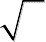 Множество действительных чисел; представление действительных чисел бесконечными десятичными дробями. Сравнение действительных чисел.Координатная прямая. Изображение чисел точками координатной прямой. Числовые промежутки.Измерения, приближения, оценки. Размеры объектов окружающего мира (от элементарных частиц до Вселенной), длительность процессов в окружающем мире. Выделение множителя — степени десяти в записи числа.Приближенное значение величины, точность приближения. Округление натуральных чисел и десятичных дробей. Прикидка и оценка результатов вычислений.Алгебраические выражения. Буквенные выражения (выражения с переменными). Числовое значение буквенного выражения. Допустимые значения переменных. Подстановка выражений вместо переменных. Преобразование буквенных выражений на основе свойств арифметических действий. Равенство буквенных выражений. Тождество.Степень с натуральным показателем и ее свойства. Одночлены и многочлены. Степень многочлена. Сложение, вычитание, умножение многочленов. Формулы сокращенного умножения: квадрат суммы и квадрат разности. Формула разности квадратов. Преобразование целого выражения   в   многочлен.   Разложение   многочленов   на   множители.   Многочлены   с   однойпеременной. Корень многочлена. Квадратный трехчлен; разложение квадратного трехчлена на множители.Алгебраическая дробь. Основное свойство алгебраической дроби. Сложение, вычитание, умножение, деление алгебраических дробей. Степень с целым показателем и ее свойства.Рациональные выражения и их преобразования. Доказательство тождеств.Квадратные корни. Свойства арифметических квадратных корней и их применение к преобразованию числовых выражений и вычислениям.Уравнения. Уравнение с одной переменной. Корень уравнения. Свойства числовых равенств.Равносильность уравнений.Линейное уравнение. Квадратное уравнение: формула корней квадратного  уравнения. Теорема Виета. Решение уравнений, сводящихся к линейным и квадратным. Примеры решения уравнений третьей и четвертой степеней. Решение дробно-рациональных уравнений.Уравнение с двумя переменными. Линейное уравнение с двумя переменными, примеры решения уравнений в целых числах.Система уравнений с двумя переменными. Равносильность систем. Системы двух линейных уравнений с двумя переменными; решение подстановкой и сложением. Примеры решения систем нелинейных уравнений с двумя переменными.Решение текстовых задач алгебраическим способом.Декартовы координаты на плоскости. Графическая интерпретация уравнения с двумя переменными. График линейного уравнения с двумя переменными; угловой коэффициент прямой; условие параллельности прямых. Графики простейших нелинейных уравнений: парабола, гипербола, окружность. Графическая интерпретация систем уравнений с двумя переменными.Неравенства. Числовые неравенства и их свойства.Неравенство с одной переменной. Равносильность неравенств. Линейные неравенства с одной переменной. Квадратные неравенства. Системы неравенств с одной переменной.Функции. Примеры зависимостей; прямая пропорциональность; обратная пропорциональность. Задание зависимостей формулами; вычисления по формулам. Зависимости между величинами. Примеры графиков зависимостей, отражающих реальные процессы.Числовые функции. Понятие функции, область применения и область значения функции. Способы задания функции. График функции. Свойства функции, их отражение на графике. Функции, описывающие прямую и обратную пропорциональные зависимости, их графики и свойства. Линейная функция, еѐ график и свойства. Квадратичная функция, еѐ график и свойства. Степенные  функции  с  натуральными  показателями  2  и  3,  их  графики  и  свойства.  Графики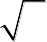 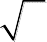 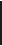 функций y x,  y3 x,y x .Числовые последовательности. Понятие числовой последовательности. Задание последовательности рекуррентной формулой и формулой n-го члена.Арифметическая и геометрическая прогрессии. Формулы n-го члена арифметической и геометрической прогрессий, суммы первых п-х членов. Изображение членов арифметической и геометрической прогрессий точками координатной плоскости. Линейный и экспоненциальный рост. Сложные проценты.Описательная статистика. Представление данных в виде таблиц, диаграмм, графиков. Случайная изменчивость. Статистические характеристики набора данных: среднее арифметическое, медиана, наибольшее и наименьшее значения, размах. Представление о выборочном исследовании.Случайные события и вероятность. Понятие о случайном опыте и случайном событии. Частота случайного события. Статистический подход к понятию вероятности. Вероятности противоположных событий. Достоверные и невозможные события. Равновозможность событий. Классическое определение вероятности.Комбинаторика. Решение комбинаторных задач перебором вариантов. Комбинаторное правило умножения. Перестановки и факториал.Наглядная геометрия. Наглядные представления о фигурах на плоскости: прямая, отрезок, луч, угол, ломаная, многоугольник, окружность, круг. Четырехугольник, прямоугольник, квадрат. Треугольник, виды треугольников. Правильные многоугольники. Взаимное расположение двухпрямых,  двух  окружностей,  прямой  и  окружности.  Изображение  геометрических  фигур  и  их конфигураций.Длина отрезка, ломаной. Периметр многоугольника. Единицы измерения длины. Измерение длины отрезка, построение отрезка заданной длины.Виды углов. Градусная мера угла. Измерение и построение углов с помощью транспортира.Биссектриса угла.Понятие площади фигуры; единицы измерения площади. Площадь прямоугольника, квадрата. Приближенное измерение площади фигур на клетчатой бумаге. Равновеликие фигуры. Разрезание и составление геометрических фигур.Наглядные представления о пространственных фигурах: куб, параллелепипед, призма, пирамида, шар, сфера, конус, цилиндр. Изображение пространственных фигур. Примеры сечений. Многогранники. Правильные многогранники. Примеры развѐрток многогранников, цилиндра и конуса. Изготовление моделей пространственных фигур.Понятие объема; единицы объема. Объем прямоугольного параллелепипеда, куба.Понятие о равенстве фигур. Центральная, осевая и зеркальная симметрии. Изображение симметричных фигур.Геометрические фигуры. Прямые и углы. Точка, прямая, плоскость. Отрезок, луч. Угол.Виды углов. Вертикальные и смежные углы. Биссектриса угла.Параллельные и пересекающиеся прямые. Перпендикулярные прямые. Теоремы о параллельности и перпендикулярности прямых. Перпендикуляр и наклонная к прямой. Серединный перпендикуляр к отрезку.Геометрическое место точек. Свойства биссектрисы угла и серединного перпендикуляра к отрезку.Треугольник. Высота, медиана, биссектриса, средняя линия треугольника. Равнобедренные и равносторонние треугольники; свойства и признаки равнобедренного треугольника. Признаки равенства треугольников. Неравенство треугольника. Соотношения между сторонами и углами треугольника. Сумма углов треугольника. Внешние углы треугольника. Теорема Фалеса. Подобие треугольников. Признаки подобия треугольников. Теорема Пифагора. Синус, косинус, тангенс, котангенс острого угла прямоугольного треугольника и углов от 0 до 180, приведение к острому углу. Решение прямоугольных треугольников. Основное тригонометрическое тождество. Формулы, связывающие синус, косинус, тангенс, котангенс одного и того же угла. Решение треугольников: теорема косинусов и теорема синусов. Замечательные точки треугольника.Четырехугольник. Параллелограмм, его свойства и признаки. Прямоугольник, квадрат, ромб, их свойства и признаки. Трапеция, средняя линия трапеции.Многоугольник.   Выпуклые   многоугольники.   Сумма   углов   выпуклого   многоугольника.Правильные многоугольники.Окружность и круг. Дуга, хорда. Сектор, сегмент. Центральный угол, вписанный угол; величина вписанного угла. Взаимное расположение прямой и окружности, двух окружностей. Касательная и секущая к окружности, их свойства. Вписанные и описанные многоугольники. Окружность, вписанная в треугольник, и окружность, описанная около треугольника. Вписанные и описанные окружности правильного многоугольника.Геометрические преобразования. Понятие о равенстве фигур. Понятие о движении: осевая и центральная симметрии, параллельный перенос, поворот. Понятие о подобии фигур и гомотетии.Решение задач на вычисление, доказательство и построение с использованием свойств изученных фигур.Измерение  геометрических  величин.  Длина  отрезка.  Расстояние  от  точки  до  прямой.Расстояние между параллельными прямыми.Периметр многоугольника.Длина окружности, число π, длина дуги окружности.Градусная мера угла, соответствие между величиной центрального угла и длиной дуги окружности.Понятие площади плоских фигур. Равносоставленные и равновеликие фигуры. Площадь прямоугольника. Площади параллелограмма, треугольника и трапеции. Площадь многоугольника. Площадь круга и площадь сектора. Соотношение между площадями подобных фигур.Решение задач на вычисление и доказательство с использованием изученных формул.Координаты. Уравнение прямой. Координаты середины отрезка. Формула расстояния между двумя точками плоскости. Уравнение окружности.Векторы. Длина (модуль) вектора. Равенство векторов. Коллинеарные векторы. Координаты вектора. Умножение вектора на число, сумма векторов, разложение вектора по двум неколлинеарным векторам. Скалярное произведение векторов.Теоретико-множественные понятия. Множество, элемент множества. Задание множеств перечислением элементов, характеристическим свойством. Стандартные обозначения числовых множеств. Пустое множество и его обозначение. Подмножество. Объединение и пересечение множеств.Иллюстрация отношений между множествами с помощью диаграмм Эйлера—Венна.Элементы логики. Определение. Аксиомы и теоремы. Доказательство. Доказательство от противного. Теорема, обратная данной. Пример и контрпример.Понятие о равносильности, следовании, употребление логических связок если..., то, в том и только в том случае, логические связки и, или.Математика в историческом развитии. История формирования понятия числа: натуральные числа, дроби, недостаточность рациональных чисел для геометрических измерений, иррациональные числа. Старинные системы записи чисел. Дроби в Вавилоне, Египте, Риме. Открытие десятичных дробей. Старинные системы мер. Десятичные дроби и метрическая система мер. Появление отрицательных чисел и нуля. Л. Магницкий. Л. Эйлер.Зарождение алгебры в  недрах  арифметики. Ал-Хорезми.  Рождение  буквенной  символики. П. Ферма. Ф. Виет. Р. Декарт. История вопроса о нахождении формул корней алгебраических уравнений, неразрешимость в радикалах уравнений степени,  большей  четырѐх.  Н. Тарталья, Дж. Кардано, Н. X. Абель. Э. Галуа.Изобретение метода координат, позволяющего переводить геометрические объекты на язык алгебры. Р. Декарт и П. Ферма. Примеры различных систем координат на плоскости.Задача Леонардо Пизанского (Фибоначчи) о кроликах, числа Фибоначчи. Задача о шахматной доске.Истоки  теории  вероятностей:  страховое  дело,  азартные  игры.  П. Ферма  и  Б. Паскаль.Я. Бернулли. А. Н. Колмогоров.От землемерия к геометрии. Пифагор и его школа. Фалес. Архимед. Построения с помощью циркуля и линейки. Построение правильных многоугольников. Трисекция угла. Квадратура круга. Удвоение   куба.   История    числа    π.    Золотое    сечение.    «Начала»    Евклида.    Л. Эйлер. Н. И. Лобачевский. История пятого постулата. Софизм, парадоксы.ИнформатикаИнформация и способы ее представления. Слово «информация» в обыденной речи. Информация как объект (данные) и как процесс (информирование). Термин «информация» (данные) в курсе информатики.Описание информации при помощи текстов. Язык. Письмо. Знак. Алфавит. Символ («буква»). Расширенный алфавит русского языка (знаки препинания, цифры, пробел). Количество слов данной длины в данном алфавите. Понятие «много информации» невозможно однозначно описать коротким текстом.Разнообразие языков и алфавитов. Неполнота текстового описания мира. Литературные и научные тексты. Понятие о моделировании (в широком смысле) при восприятии мира человеком.Кодирование текстов. Кодовая таблица. Представление текстов в компьютерах. Все данные в компьютере — тексты в двоичном алфавите. Двоичный алфавит. Азбука Морзе. Двоичные коды с фиксированной длиной кодового слова (8, 16, 32). Количество символов, представимых в таких кодах. Понятие о возможности записи любого текстового сообщения в двоичном виде.Примеры кодов. Код КОИ-8. Представление о стандарте Юникод. Значение стандартов для ИКТ.Знакомство с двоичной записью целых чисел. Запись натуральных чисел в пределах 256.Нетекстовые (аудиовизуальные) данные (картины, устная речь, музыка, кино). Возможность дискретного (символьного) представления аудиовизуальных данных.Понятие о необходимости количественного описания информации. Размер (длина) текста как мера количества информации. Недостатки такого подхода с точки зрения формализации обыденного представления о количестве информации: не рассматривается вопрос «новизны» информации; не учитывается возможность описания одного явления различными текстами и зависимость от выбора алфавита и способа кодирования.Бит и байт — единицы размера двоичных текстов, производные единицы.Понятие о носителях информации, используемых в ИКТ, их истории и перспективах развития.Виды памяти современных компьютеров. Оперативная и внешняя память. Представление о характерных объемах оперативной памяти современных компьютеров и внешних запоминающих устройств. Представление о темпах роста этих характеристик по мере развития ИКТ. Сетевое хранение данных.Понятие файла. Типы файлов. Характерные размеры файлов различных типов — текстовых (страница печатного текста, «Война и Мир», БСЭ), видео, файлы данных космических наблюдений, файлы данных при математическом моделировании и др.Основы алгоритмической культуры. Понятие исполнителя. Обстановка (среда обитания) исполнителя. Возможные состояния исполнителя. Допустимые действия исполнителя, система команд, конечность набора команд. Необходимость формального описания возможных состояний алгоритма и обстановки, в которой он находится, а также действий исполнителя. Примеры исполнителей. Построение моделей реальных объектов и процессов в виде исполнителей.Понятие алгоритма как описания поведения исполнителя при заданных начальных данных (начальной обстановке). Алгоритмический язык — формальный язык для записи алгоритмов. Программа — запись алгоритма на алгоритмическом языке. Непосредственное и программное управление исполнителем. Неветвящиеся (линейные) программы.Утверждения (условия). Истинность утверждений. Логические значения, логические операции и логические выражения. Проверка истинности утверждений исполнителем.Алгоритмические конструкции, связанные с проверкой условий: ветвление (условный оператор) и повторение (операторы цикла в форме «пока» и «для каждого»). Понятие вспомогательного алгоритма.Понятие величины (переменной). Типы величин: целые, вещественные, символьные, строковые (литеральные), логические. Знакомство с табличными величинами (массивами).Знакомство с графами, деревьями, списками, символьными строками.Понятие о методах разработки программ (пошаговое выполнение, отладка, тестирование).Использование программных систем и сервисов. Устройство компьютера. Основные компоненты современного компьютера. Процессор, оперативная память, внешние запоминающие устройства, средства коммуникации, монитор. Гигиенические, эргономические и технические условия эксплуатации средств ИКТ.Компьютерные вирусы. Антивирусная профилактика.Файл. Каталог (директория). Файловая система. Основные операции при работе с файлами: создать файл, удалить файл, скопировать файл.  Оперирование  компьютерными информационными объектами в наглядно-графической форме: создание, именование, сохранение, удаление объектов, организация их семейств.Архивирование и разархивирование.Обработка текстов. Текстовый редактор. Создание структурированного текста. Проверка правописания, словари. Ссылки. Выделение изменений. Включение в текст графических и иных информационных объектов. Деловая переписка, учебная публикация, коллективная работа.Динамические	(электронные)	таблицы.	Использование	формул.	Составление	таблиц.Построение графиков и диаграмм. Понятие о сортировке (упорядочивании) данных.Гипертекст. Браузеры. Компьютерные энциклопедии и компьютерные словари. Средства поиска информации.Работа в информационном пространстве. Получение, передача, сохранение, преобразование и использование информации. Необходимость применения компьютеров для обработки информации. Роль информации и ИКТ в жизни человека и общества. Основные этапы развития информационной среды.Получение информации. Представление о задаче поиска информации в файловой системе, базе данных, Интернете. Запросы по одному и нескольким признакам. Решение информационно- поисковых задач. Поисковые машины.Постановка вопроса о достоверности полученной информации, о ее подкрепленности доказательствами. Знакомство с возможными подходами к оценке достоверности информации (оценка надежности источника, сравнение данных из разных источников и в разные моменты времени и т. п.).Передача информации. Источник и приемник информации. Основные понятия, связанные с передачей информации (канал связи, скорость передачи информации по каналу связи, пропускная способность канала связи).Организация взаимодействия в информационной среде: электронная переписка, чат, форум, телеконференция, сайт.Понятие модели объекта, процесса или явления. Математическая (компьютерная) модель. Еѐ отличия от словесного (литературного) описания объекта или процесса.Примерная схема использования математических (компьютерных) моделей при решении научно-технических задач: построение математической модели, еѐ программная реализация, проведение компьютерного эксперимента, анализ его результатов.Личная информация. Основные средства защиты личной информации, предусмотренные компьютерными технологиями. Организация личного информационного пространства.Примеры применения ИКТ: связь, информационные услуги, научно-технические исследования, управление и проектирование, анализ данных, образование (дистанционное обучение, образовательные источники).Тенденции развития ИКТ (суперкомпьютеры, мобильные вычислительные устройства).Стандарты в сфере информатики и ИКТ. Право в информационной сфере. Базовые представления о правовых аспектах использования компьютерных программ и работы в сети Интернет.Физика Физика и физические методы изучения природыФизика — наука о природе. Наблюдение и описание физических явлений. Измерение физических величин. Международная система единиц. Научный метод познания. Наука и техника.Механические явления. КинематикаМеханическое движение. Траектория. Путь — скалярная величина. Скорость — векторная величина. Модуль вектора скорости. Равномерное прямолинейное движение. Относительность механического движения. Графики зависимости пути и модуля скорости от времени движения.Ускорение — векторная величина. Равноускоренное прямолинейное движение. Графики зависимости пути и модуля скорости равноускоренного прямолинейного движения от времени движения. Равномерное движение по окружности. Центростремительное ускорение.ДинамикаИнерция. Инертность тел. Первый закон Ньютона. Взаимодействие тел. Масса — скалярная величина. Плотность вещества. Сила — векторная величина. Второй закон Ньютона. Третий закон Ньютона. Движение и силы.Сила упругости. Сила трения. Сила тяжести. Закон всемирного тяготения. Центр тяжести. Давление. Атмосферное давление. Закон Паскаля. Закон Архимеда. Условие плавания тел. Условия равновесия твердого тела.Законы сохранения импульса и механической энергии. Механические колебания и волныИмпульс. Закон сохранения импульса. Реактивное движение.Кинетическая энергия. Работа. Потенциальная энергия. Мощность. Закон сохранения механической энергии. Простые механизмы. Коэффициент полезного действия (КПД). Возобновляемые источники энергии.Механические колебания. Резонанс. Механические волны. Звук. Использование колебаний в технике.Строение и свойства веществаСтроение вещества. Опыты, доказывающие атомное строение вещества. Тепловое движение и взаимодействие частиц вещества. Агрегатные состояния вещества. Свойства газов, жидкостей и твѐрдых тел.Тепловые явленияТепловое равновесие. Температура. Внутренняя энергия. Работа и теплопередача. Виды теплопередачи. Количество теплоты. Испарение и конденсация. Кипение. Влажность воздуха. Плавление и кристаллизация. Закон сохранения энергии в тепловых процессах.Преобразования энергии в тепловых машинах. КПД тепловой машины. Экологические проблемы теплоэнергетики.Электрические явленияЭлектризация тел. Электрический заряд. Два вида электрических зарядов. Закон сохранения электрического заряда. Электрическое поле. Напряжение. Конденсатор. Энергия электрического поля.Постоянный электрический ток. Сила тока. Электрическое сопротивление. Электрическое напряжение. Проводники, диэлектрики и полупроводники. Закон Ома для участка электрической цепи. Работа и мощность электрического тока. Закон Джоуля—Ленца. Правила безопасности при работе с источниками электрического тока.Магнитные явленияПостоянные  магниты.  Взаимодействие  магнитов.  Магнитное  поле.  Магнитное  поле  тока.Действие магнитного поля на проводник с током.Электродвигатель постоянного тока.Электромагнитная индукция. Электрогенератор. Трансформатор.Электромагнитные колебания и волныЭлектромагнитные колебания. Электромагнитные волны. Влияние электромагнитных излучений на живые организмы.Принципы радиосвязи и телевидения.Свет — электромагнитная волна. Прямолинейное распространение света. Отражение и преломление света. Плоское зеркало. Линзы. Фокусное расстояние и оптическая сила линзы. Оптические приборы. Дисперсия света.Квантовые явленияСтроение атома. Планетарная модель атома. Квантовые постулаты Бора. Линейчатые спектры. Атомное ядро. Состав атомного ядра. Ядерные силы. Дефект масс. Энергия связи атомных ядер. Радиоактивность. Методы регистрации ядерных излучений. Ядерные реакции. Ядерный реактор. Термоядерные реакции.Влияние радиоактивных излучений на живые организмы. Экологические проблемы, возникающие при использовании атомных электростанций.Строение и эволюция ВселеннойГеоцентрическая и гелиоцентрическая системы мира. Физическая природа небесных тел Солнечной системы. Происхождение Солнечной системы. Физическая природа Солнца и звезд. Строение Вселенной. Эволюция Вселенной.Живые организмыБиологияБиология как наука. Роль биологии в практической деятельности людей. Разнообразие организмов. Отличительные признаки представителей разных царств живой природы. Методы изучения живых организмов: наблюдение, измерение, эксперимент. Клеточное строение организмов.Правила работы в кабинете биологии, с биологическими приборами и инструментами. Бактерии. Многообразие бактерий. Роль бактерий в природе и жизни человека. Бактерии —возбудители заболеваний. Меры профилактики заболеваний, вызываемых бактериями.Грибы. Многообразие грибов, их роль в природе и жизни человека. Съедобные и ядовитые грибы. Оказание приемов первой помощи при отравлении грибами.Лишайники. Роль лишайников в природе и жизни человека.Вирусы — неклеточные формы. Заболевания, вызываемые вирусами. Меры профилактики заболеваний.Растения. Клетки, ткани и органы растений. Процессы жизнедеятельности: обмен веществ и превращение  энергии,  питание,  фотосинтез,  дыхание,  удаление  продуктов  обмена,  транспорт веществ.  Регуляция  процессов  жизнедеятельности.  Движения.  Рост,  развитие  и  размножение. Многообразие	растений,	принципы	их	классификации.	Водоросли,	мхи,	папоротники, голосеменные и  покрытосеменные растения. Значение растений в природе и жизни человека. Важнейшие сельскохозяйственные культуры. Ядовитые растения. Охрана редких и исчезающих видов растений. Основные растительные сообщества. Усложнение растений в процессе эволюции. Животные. Строение животных. Процессы жизнедеятельности и их регуляция у животных.Размножение, рост и развитие. Поведение. Раздражимость. Рефлексы. Инстинкты. Многообразие (типы, классы хордовых) животных, их роль в природе и жизни человека. Сельскохозяйственные и домашние животные. Профилактика заболеваний, вызываемых животными. Усложнение животных в процессе эволюции. Приспособления к различным средам обитания. Охрана редких и исчезающих видов животных.Человек и его здоровьеЧеловек и окружающая среда. Природная и социальная среда обитания человека. Защита среды обитания человека.Общие сведения об организме человека. Место человека в системе органического  мира. Черты сходства и различий человека и животных. Строение организма человека: клетки, ткани, органы, системы органов. Методы изучения организма человека.Опора и движение. Опорно-двигательная система. Профилактика травматизма. Значение физических упражнений и культуры труда для формирования скелета и мускулатуры. Первая помощь при травмах опорно-двигательной системы.Транспорт веществ. Внутренняя среда организма, значение ее постоянства. Кровеносная и лимфатическая системы. Кровь. Группы крови. Лимфа. Переливание крови. Иммунитет. Антитела. Аллергические реакции. Предупредительные прививки. Лечебные сыворотки. Строение и работа сердца. Кровяное давление и пульс. Приемы оказания первой помощи при кровотечениях.Дыхание. Дыхательная система. Строение органов дыхания. Регуляция дыхания. Газообмен в легких и тканях. Гигиена органов дыхания. Заболевания органов дыхания и их предупреждение. Приемы оказания первой помощи при отравлении угарным газом, спасении утопающего. Инфекционные заболевания и меры их профилактики. Вред табакокурения.Питание. Пищеварение. Пищеварительная система. Нарушения работы пищеварительной системы и их профилактика.Обмен веществ и превращения энергии в организме. Пластический и энергетический обмен. Обмен воды, минеральных солей, белков, углеводов и жиров. Витамины. Рациональное питание. Нормы и режим питания.Покровы тела. Строение и функции кожи. Роль кожи в терморегуляции. Уход за кожей, волосами, ногтями. Приемы оказания первой помощи при травмах, ожогах, обморожениях и их профилактика. Закаливание организма.Выделение. Строение и функции выделительной системы. Заболевания органов мочевыделительной системы и их предупреждение.Размножение и развитие. Половые железы и половые клетки. Половое созревание. Инфекции, передающиеся половым путем, их профилактика. ВИЧ-инфекция и ее профилактика. Наследственные заболевания. Медикогенетическое консультирование. Оплодотворение, внутриутробное развитие. Беременность. Вредное влияние на развитие организма курения, употребления алкоголя, наркотиков. Роды. Развитие после рождения.Органы чувств. Строение и функции органов зрения и слуха. Нарушения зрения и слуха, их предупреждение. Вестибулярный аппарат. Мышечное и кожное чувства. Обоняние. Вкус.Нейрогуморальная регуляция процессов жизнедеятельности организма. Нервная система. Рефлекс и рефлекторная дуга. Эндокринная система. Гормоны, механизмы их действия на клетки. Нарушения деятельности нервной и эндокринной систем и их предупреждение.Поведение и психика человека. Безусловные рефлексы и инстинкты. Условные рефлексы. Особенности поведения человека. Речь. Мышление. Внимание. Память. Эмоции и чувства. Сон. Темперамент и характер. Способности и одаренность. Межличностные отношения. Роль обучения и воспитания в развитии поведения и психики человека.Здоровый образ жизни. Соблюдение санитарно-гигиенических норм и правил здорового образа жизни. Укрепление здоровья: аутотренинг, закаливание, двигательная активность. Влияние физических упражнений на органы и системы органов. Факторы риска: стрессы, гиподинамия, переутомление, переохлаждение. Вредные и полезные привычки, их влияние на состояние здоровья.Общие биологические закономерностиОтличительные признаки живых организмов. Особенности химического состава живых организмов: неорганические и органические вещества, их роль в организме.Клеточное строение организмов. Строение клетки: ядро, клеточная оболочка, плазматическая мембрана, цитоплазма, пластиды, митохондрии, вакуоли. Хромосомы. Многообразие клеток.Обмен веществ и превращения энергии — признак живых организмов. Роль питания, дыхания, транспорта веществ, удаления продуктов обмена в жизнедеятельности клетки и организма.Рост и развитие организмов. Размножение. Бесполое и половое размножение. Половые клетки. Оплодотворение.Наследственность и изменчивость — свойства организмов. Наследственная и ненаследственная изменчивость.Система и эволюция органического мира. Вид — основная систематическая единица. Признаки вида. Ч. Дарвин — основоположник учения об эволюции. Движущие виды эволюции: наследственная изменчивость, борьба за существование, естественный отбор. Результаты эволюции: многообразие видов, приспособленность организмов к среде обитания.Взаимосвязи организмов и окружающей среды. Среда — источник веществ, энергии и информации. Влияние экологических факторов на организмы. Экосистемная организация живой природы. Экосистема. Взаимодействия разных видов в экосистеме (конкуренция, хищничество, симбиоз, паразитизм). Пищевые связи в экосистеме. Круговорот веществ и превращения энергии. Биосфера — глобальная экосистема. В. И. Вернадский — основоположник учения о биосфере.Границы биосферы. Распространение и роль живоговещества   в   биосфере.   Роль   человека   в   биосфере.   Экологические   проблемы.   Последствия деятельности человека в экосистемах.ХимияОсновные понятия химии (уровень атомно-молекулярных представлений)Предмет химии. Методы познания в химии: наблюдение, эксперимент, измерение. Источники химической информации: химическая литература, Интернет.Чистые вещества и смеси. Очистка веществ. Простые и сложные вещества. Металлы и неметаллы. Химический элемент, атом, молекула. Знаки химических элементов. Химическая формула. Валентность химических элементов. Составление формул бинарных соединений по валентности атомов химических элементов и определение валентности атомов химических элементов по формулам бинарных соединений. Относительная атомная масса. Относительная молекулярная масса.Физические явления и химические реакции. Признаки и условия протекания химических реакций. Закон сохранения массы веществ при химических реакциях. Химические уравнения.Основные классы неорганических соединений. Номенклатура неорганических веществ. Оксиды. Оксиды металлов и неметаллов. Вода. Очистка воды. Аэрация воды. Взаимодействие воды с оксидами металлов и неметаллов. Кислоты, классификация и свойства: взаимодействие с металлами, оксидами металлов. Основания, классификация и свойства:  взаимодействие  с оксидами неметаллов, кислотами. Амфотерность. Кислотно-основные индикаторы. Соли. Средние соли. Взаимодействие солей с металлами, кислотами, щелочами. Связь между основными классами неорганических соединений.Первоначальные представления о естественных семействах (группах) химических элементов: щелочные металлы, галогены.Периодический закон и периодическая система химических элементов Д. И. Менделеева.Строение веществаПериодический закон. История открытия периодического закона. Значение периодического закона для развития науки.Периодическая система как естественно-научная классификация химических элементов. Табличная  форма  представления  классификации  химических  элементов.  Структура  таблицы«Периодическая	система	химических	элементов	Д. И. Менделеева».	Физический	смысл порядкового (атомного) номера, номера периода и номера группы (для элементов	А-групп).Строение атома: ядро и электронная оболочка. Состав атомных ядер: протоны и нейтроны. Изотопы. Заряд атомного ядра, массовое число и относительная атомная масса. Электронная оболочка атома. Электронные слои атомов элементов малых периодов.Химическая связь. Электроотрицательность атомов. Ковалентная неполярная и полярная связь. Ионная связь. Валентность, степень окисления, заряд иона.Многообразие химических реакцийКлассификация химических реакций: реакции соединения, разложения, замещения, обмена, экзотермические, эндотермические, окислительно-восстановительные, необратимые, обратимые.Скорость химических реакций. Факторы, влияющие на скорость химических реакций.Растворы. Электролитическая диссоциация. Электролиты и неэлектролиты. Катионы и анионы. Диссоциация солей, кислот и оснований в водных растворах. Реакции ионного обмена в растворах электролитов.Многообразие веществОбщая характеристика неметаллов на основе их положения в периодической системе. Закономерности изменения физических и химических свойств неметаллов — простых веществ, их водородных соединений, высших оксидов и кислородсодержащих кислот на примере элементов второго и третьего периодов.Общая характеристика металлов на основе их положения в периодической системе. Закономерности изменения физических и химических свойств металлов — простых веществ, их оксидов и гидроксидов на примере элементов второго и третьего периодов.Экспериментальная химияНа изучение этого раздела не выделяется конкретное время, поскольку химический эксперимент является обязательной составной частью каждого из разделов программы. Разделение лабораторного эксперимента на практические занятия и лабораторные опыты и уточнение их содержания проводятся авторами рабочих программ по химии для основной школы. Вариант конкретизации химического эксперимента и распределения его по учебным темам приведѐн в примерном тематическом планировании.Изобразительное искусствоРоль искусства и художественной деятельности человека в развитии культуры. Истоки и смысл искусства. Искусство и мировоззрение. Народное традиционное искусство. Роль изобразительной символики и традиционных образов в развитии культуры. Исторические эпохи и художественные стили. Целостность визуального образа культуры.Роль художественной деятельности человека в освоении мира. Выражение в произведениях искусства представлений о мире, явлениях жизни и природы. Отражение в искусстве изменчивости эстетического образа человека в разные исторические эпохи. Храмовая живопись и зодчество. Художественно-эстетическое значение исторических памятников. Роль визуально-пространственных искусств в формировании образа Родины.Художественный диалог культур. Пространственно-визуальное искусство разных исторических эпох и народов. Особенности средств выразительности в художественных культурах народов Запада и Востока. Основные художественные стили и направления в искусстве. Великие мастера русского и европейского искусства. Крупнейшие художественные музеи мира.Роль искусства в создании материальной среды жизни человека. Роль искусства в организации предметно-пространственной среды жизни человека.Искусство в современном мире. Изобразительное искусство, архитектура, дизайн в современном мире. Изобразительная природа визуальных искусств, их роль в современном мире. Роль музея в современной культуре.Духовно-нравственные проблемы жизни и искусства. Выражение в образах искусства нравственного поиска человечества, нравственного выбора отдельного человека.Традиционный и современный уклад семейной жизни, отраженный в искусстве. Образы мира, защиты Отечества в жизни и в искусстве.Народные праздники, обряды в искусстве и в современной жизни.Взаимоотношения между народами, между людьми разных поколений в жизни и в искусстве.Специфика художественного изображения. Художественный образ — основа и цель любого искусства. Условность художественного изображения. Реальность и фантазия в искусстве.Средства художественной выразительностиХудожественные материалы и художественные техники. Материалы живописи, графики, скульптуры. Художественные техники.Композиция. Композиция — главное средство выразительности художественного произведения. Раскрытие в композиции сущности произведения.Пропорции. Линейная и воздушная перспектива. Контраст в композиции.Цвет. Цветовые отношения. Колорит картины. Напряжѐнность и насыщенность цвета. Свет и цвет. Характер мазка.Линия, штрих, пятно. Линия, штрих, пятно и художественный образ. Передача графическими средствами эмоционального состояния природы, человека, животного.Объѐм и форма. Передача на плоскости и в пространстве многообразных форм предметного мира. Трансформация и стилизация форм. Взаимоотношение формы и характера.Ритм. Роль ритма в построении композиции в живописи и рисунке, архитектуре, декоративно-прикладном искусстве.Изобразительные виды искусства. Живопись, графика, скульптура. Особенности художественного образа в разных видах искусства. Портрет, пейзаж, натюрморт; бытовой, исторический, анималистический жанры. Сюжет и содержание в произведении искусства. Изображение предметного мира. Рисунок с натуры, по представлению. Исторические, мифологические и библейские темы в изобразительном искусстве. Опыт художественного творчества.Конструктивные виды искусства. Архитектура и дизайн. Роль искусства в организации предметно-пространственной среды жизни человека. Единство художественного и функционального в архитектуре и дизайне.Архитектурный образ. Архитектура — летопись времен.Виды дизайна. Промышленный дизайн. Индустрия моды. Архитектурный и ландшафтный дизайн. Проектная культура. Проектирование пространственной и предметной среды. Графический дизайн, арт-дизайн. Компьютерная графика и анимация.Декоративно-прикладные виды искусства. Народное искусство. Истоки декоративно- прикладного искусства. Семантика образа в народном искусстве. Орнамент и его происхождение. Виды орнамента. Стилизация и знаковый характер декоративного образа. Материалы декоративно-прикладного искусства. Украшение в жизни людей, его функции в жизни общества.Изображение в синтетических и экранных видах искусства и художественная фотография. Визуально-пространственные виды искусства и их значение в жизни людей. Роль и значение изобразительного искусства в синтетических видах творчества. Художник в театре. Изобразительная природа экранных искусств. Телевизионное изображение, его особенности и возможности. Создание художественного образа в искусстве фотографии.МузыкаМузыка как вид искусства. Основы музыки: интонационно-образная, жанровая, стилевая. Интонация в музыке как звуковое воплощение художественных идей и средоточие смысла. Музыка вокальная, симфоническая и театральная; вокально-инструментальная и камерно- инструментальная. Музыкальное искусство: исторические эпохи, стилевые направления, национальные школы и их традиции, творчество выдающихся отечественных и зарубежных композиторов. Искусство исполнительской интерпретации в музыке (вокальной и инструментальной).Взаимодействие и взаимосвязь музыки с другими видами искусства (литература, изобразительное искусство). Композитор — поэт — художник; родство зрительных, музыкальных и литературных образов; общность и различия выразительных средств разных видов искусства.Воздействие музыки на человека, ее роль в человеческом обществе. Музыкальное искусство как воплощение жизненной красоты и жизненной правды. Преобразующая сила музыки как вида искусства.Музыкальный образ и музыкальная драматургия. Всеобщность музыкального языка. Жизненное содержание музыкальных образов, их характеристика и построение, взаимосвязь и развитие. Лирические и драматические, романтические и героические образы и др.Общие закономерности развития музыки: сходство и контраст. Противоречие как источник непрерывного развития музыки и жизни. Разнообразие музыкальных форм: двухчастные и трѐхчастные, вариации, рондо, сюиты, сонатно-симфонический цикл. Воплощение единства содержания и художественной формы.Взаимодействие музыкальных образов, драматургическое и интонационное развитие на примере произведений русской и зарубежной музыки от эпохи Средневековья до рубежа XIX— XX вв.: духовная музыка (знаменный распев и григорианский хорал), западноевропейская и русская музыка XVII—XVIII вв., зарубежная и русская музыкальная культура XIX в. (основные стили, жанры и характерные черты, специфика национальных школ).Музыка в современном мире: традиции и инновации. Народное музыкальное творчество как часть общей культуры народа. Музыкальный фольклор разных стран: истоки и интонационное своеобразие, образцы традиционных обрядов. Русская народная музыка: песенное и инструментальное творчество (характерные черты, основные жанры, темы, образы). Народно- песенные истоки русского профессионального музыкального творчества. Этническая музыка. Музыкальная культура своего региона.Отечественная и зарубежная музыка композиторов XX в., ее стилевое многообразие (импрессионизм, неофольклоризм и неоклассицизм). Музыкальное творчество композиторов академического направления. Джаз и симфоджаз. Современная популярная музыка: авторская песня, электронная музыка, рок-музыка (рок-опера, рок-н-ролл, фолк-рок, арт-рок), мюзикл, диско-музыка. Информационно-коммуникационные технологии в музыке.Современная музыкальная жизнь. Выдающиеся отечественные и зарубежные исполнители, ансамбли и музыкальные коллективы. Пение: соло, дуэт, трио, квартет, ансамбль, хор; аккомпанемент, a capella. Певческие голоса: сопрано, меццо-сопрано, альт, тенор, баритон, бас. Хоры: народный, академический. Музыкальные инструменты: духовые, струнные, ударные, современные электронные. Виды оркестра: симфонический, духовой, камерный, народных инструментов, эстрадно-джазовый оркестр.ТехнологияСодержание курса «Технология» определяется образовательным учреждением с учетом региональных особенностей, материально-технического обеспечения, а также использования следующих направлений и разделов курса:Индустриальные технологииТехнологии обработки конструкционных и поделочных материаловТехнологии ручной обработки древесины и древесных материалов. Технологии машинной обработки древесины и древесных материалов. Технологии ручной обработки металлов и искусственных материалов. Технологии машинной обработки металлов и искусственных материалов. Технологии художественно-прикладной обработки материалов.ЭлектротехникаЭлектромонтажные и сборочные технологии. Электротехнические устройства с элементами автоматики. Бытовые электроприборы.Художественные ремеслаДекоративно-прикладное искусство.Основы  композиции  и  законы  восприятия  цвета  при  создании  предметов  декоративно- прикладного искусства.Лоскутное шитье. Роспись ткани.Вязание крючком. Вязание на спицах.Сельскохозяйственные технологииТехнологии растениеводстваТехнологии выращивания овощных и цветочно-декоративных культур. Технологии выращивания плодовых и ягодных культур.Технологии выращивания растений рассадным способом и в защищенном грунте.Организация производства продукции растениеводства на пришкольном участке и в личном подсобном хозяйстве.Профессиональное образование и профессиональная карьера.Технологии исследовательской, опытнической и проектной деятельностиИсследовательская и созидательная деятельность.Современное производство и профессиональное самоопределениеСферы производства, профессиональное образование и профессиональная карьера.Физическая культураЗнания о физической культуреИстория физической культуры. Олимпийские игры древности. Возрождение Олимпийских игр и олимпийского движения.История зарождения олимпийского движения в России. Олимпийское движение в России (СССР). Выдающиеся достижения отечественных спортсменов на Олимпийских играх.Краткая характеристика видов спорта, входящих в программу Олимпийских игр. Физическая культура в современном обществе.Организация и проведение пеших туристских походов. Требования к технике безопасности и бережное отношение к природе (экологические требования).Физическая культура (основные понятия). Физическое развитие человека.Физическая подготовка и еѐ связь с укреплением здоровья, развитием физических качеств.Организация и планирование самостоятельных занятий по развитию физических качеств. Техническая подготовка. Техника движений и ее основные показатели.Всестороннее и гармоничное физическое развитие. Адаптивная физическая культура.Спортивная подготовка.Здоровье и здоровый образ жизни.Профессионально-прикладная физическая подготовка.Физическая	культура	человека.	Режим	дня,	его	основное	содержание	и	правила планирования.Закаливание организма. Правила безопасности и гигиенические требования.Влияние занятий физической культурой на формирование положительных качеств личности. Проведение самостоятельных занятий по коррекции осанки и телосложения.Восстановительный массаж. Проведение банных процедур.Доврачебная помощь во время занятий физической культурой и спортом.Способы двигательной (физкультурной) деятельностиОрганизация и проведение самостоятельных занятий физической культурой. Подготовка к занятиям физической культурой.Выбор  упражнений  и  составление  индивидуальных  комплексов  для  утренней  зарядки, физкультминуток, физкультпауз (подвижных перемен).Планирование занятий физической культурой.Проведение самостоятельных занятий прикладной физической подготовкой. Организация досуга средствами физической культуры.Оценка эффективности занятий физической культурой. Самонаблюдение и самоконтроль. Оценка   эффективности   занятий   физкультурно-оздоровительной   деятельностью.   Оценка техники движений, способы выявления и устранения ошибок в технике выполнения (техническихошибок).Измерение резервов организма и состояния здоровья с помощью функциональных проб.Физическое совершенствованиеФизкультурно-оздоровительная деятельность. Оздоровительные формы занятий в режиме учебного дня и учебной недели.Индивидуальные комплексы адаптивной (лечебной) и корригирующей физической культуры. Спортивно-оздоровительная деятельность с общеразвивающей направленностью Гимнастика с основами акробатики. Организующие команды и приѐмы.Акробатические упражнения и комбинации. Ритмическая гимнастика (девочки).Опорные прыжки.Упражнения и комбинации на гимнастическом бревне (девочки). Упражнения и комбинации на гимнастической перекладине (мальчики).Упражнения и комбинации на гимнастических брусьях: упражнения на параллельных брусьях (мальчики); упражнения на разновысоких брусьях (девочки).Лѐгкая атлетика. Беговые упражнения. Прыжковые упражнения.Метание малого мяча.Лыжные гонки. Передвижения на лыжах. Подъѐмы, спуски, повороты, торможения. Спортивные игры. Баскетбол. Игра по правилам. Волейбол. Игра по правилам.Футбол. Игра по правилам.Прикладно-ориентированная подготовка. Прикладно-ориентированные упражнения. Упражнения общеразвивающей направленности. Общефизическая подготовка. Гимнастика  с  основами  акробатики.  Развитие  гибкости,  координации  движений,  силы,выносливости.Лѐгкая атлетика. Развитие выносливости, силы, быстроты, координации движений.Лыжные гонки. Развитие выносливости, силы, координации движений, быстроты.Баскетбол. Развитие быстроты, силы, выносливости, координации движений.Футбол. Развитие быстроты, силы, выносливости.Основы безопасности жизнедеятельностиОсновы безопасности личности, общества и государстваОсновы комплексной безопасностиОбеспечение личной безопасности в повседневной жизни. Пожарная безопасность. Безопасность на дорогах. Безопасность в быту. Безопасность на водоѐмах. Экология и безопасность. Опасные ситуации социального характера.Обеспечение безопасности при активном отдыхе в природных условиях. Подготовка к активному отдыху на природе. Активный отдых на природе и безопасность. Дальний (внутренний) и выездной туризм, меры безопасности. Обеспечение безопасности при автономном существовании человека в природной среде.Обеспечение личной безопасности при угрозе террористического акта. Наиболее опасные террористические акты. Правила поведения при возможной опасности взрыва. Обеспечение безопасности в случае захвата в заложники или похищения.Обеспечение безопасности в чрезвычайных ситуациях природного, техногенного и социального характера. Чрезвычайные ситуации природного характера. Чрезвычайные ситуации техногенного характера. Современный комплекс проблем безопасности социального характера.Защита населения Российской Федерации от чрезвычайных ситуацийОрганизация защиты населения от чрезвычайных ситуаций. Правовые основы обеспечения защиты населения от чрезвычайных ситуаций. Организационные основы по защите населения страны от чрезвычайных ситуаций мирного и военного времени. Основные мероприятия, проводимые в Российской Федерации, по защите населения от чрезвычайных ситуаций.Основы противодействия терроризму и экстремизму в Российской ФедерацииЭкстремизм и терроризм — чрезвычайные опасности для общества и государства. Основные причины возникновения терроризма и экстремизма. Противодействие терроризму в мировом сообществе.Нормативно-правовая база противодействия терроризму, экстремизму и наркотизму в Российской Федерации. Положения Конституции Российской Федерации. Стратегия национальной безопасности Российской Федерации до 2020 года. Концепция противодействия терроризму в Российской Федерации. Содержание законов Российской Федерации о противодействии терроризму и экстремистской деятельности. Национальный  антитеррористический  комитет (НАК). Деятельность Федеральной службы Российской Федерации по контролю за оборотом по наркотиков (ФСКН России) по остановке развития наркосистемы, изменению наркоситуации, ликвидации финансовой базы наркомафии. Профилактика наркозависимости.Организационные основы системы противодействия терроризму и экстремизму в Российской Федерации. Роль правоохранительных органов и силовых структур в борьбе с терроризмом и проявлениями экстремизма. Контртеррористическая операция. Участие Вооружѐнных сил Российской Федерации в борьбе с терроризмом.Духовно-нравственные основы противодействия терроризму и экстремизму. Роль нравственной позиции и выработка личных качеств в формировании антитеррористического поведения.Влияние уровня культуры в области безопасности жизнедеятельности на формирование антитеррористического поведения.Профилактика террористической деятельности.Ответственность несовершеннолетних за антиобщественное поведение и за участие в террористической и экстремистской деятельности. Уголовный кодекс Российской Федерации об ответственности за антиобщественное поведение, участие в террористической и экстремистской деятельности.Наказание за участие в террористической и экстремистской деятельности.Обеспечение личной безопасности при угрозе террористического акта. Взрывы в местах массового скопления людей.Захват воздушных и морских судов, автомашин и других транспортных средств и удерживание в них заложников.Правила поведения при возможной опасности взрыва. Правила безопасного поведения, если взрыв произошѐл.Меры безопасности в случае похищения или захвата в заложники. Обеспечение безопасности при захвате самолѐта.Правила поведения при перестрелке.Основы медицинских знаний и здорового образа жизниОсновы здорового образа жизниЗдоровый образ жизни и его составляющие. Основные понятия о здоровье и здоровом образе жизни. Составляющие здорового образа жизни.Факторы, разрушающие здоровье. Вредные привычки и их влияние на здоровье. Ранние половые связи и их отрицательные последствия для здоровья человека.Правовые аспекты взаимоотношения полов. Семья в современном обществе.Основы медицинских знаний и оказание первой медицинской помощиОказание первой медицинской помощи. Первая медицинская помощь и правила ее оказания.Первая медицинская помощь при неотложных состояниях. Правила оказания первой медицинской помощи при неотложных состояниях.Первая медицинская помощь при массовых поражениях. Комплекс простейших мероприятий по оказанию первой медицинской помощи при массовых поражениях.2.3. Программа воспитания и социализации обучающихся на уровне основного общего образования1.	Пояснительная запискаПрограмма воспитания и социализации обучающихся предусматривает формирование нравственного уклада школьной жизни, обеспечивающего создание соответствующей социальной среды развития обучающихся и включающего воспитательную, учебную, внеучебную, социально значимую деятельность обучающихся, основанного на системе духовных идеалов многонационального народа России, базовых национальных ценностей, традиционных моральных норм, реализуемого в совместной социально-педагогической деятельности школы, семьи и других субъектов общественной жизни.Программа воспитания и социализации обучающихся направлена на обеспечение их духовно- нравственного развития и воспитания, социализации, профессиональной ориентации, формирование экологической культуры, культуры здорового и безопасного образа жизни.Цель и задачи программы воспитания и социализации обучающихся на ступени основного общего образованияЦелью воспитания и социализации обучающихся на ступени основного общего образования является социально-педагогическая поддержка становления и развития высоконравственного, творческого, компетентного гражданина России, принимающего судьбу Отечества как свою личную, осознающего ответственность за настоящее и будущее своей страны, укоренѐнного в духовных и культурных традициях многонационального народа Российской Федерации.На ступени основного общего образования для достижения поставленной цели воспитания и социализации обучающихся решаются следующие задачи.В области формирования личностной культуры:формирование способности к духовному развитию, реализации творческого потенциала в учебно-игровой, предметно-продуктивной, социально ориентированной, общественно полезной деятельности на основе традиционных нравственных установок и моральных норм, непрерывного образования, самовоспитания и универсальной духовно- нравственной компетенции – «становиться лучше»;укрепление нравственности – основанной на свободе воли и духовных отечественных традициях, внутренней установке личности школьника поступать согласно своей совести;формирование основ нравственного самосознания личности (совести) – способностиподростка формулировать собственные нравственные обязательства, осуществлять нравственный самоконтроль, требовать от себя выполнения моральных норм, давать нравственную оценку своим и чужим поступкам;формирование нравственного смысла учения, социально-ориентированной и общественно полезной деятельности;формирование морали – осознанной обучающимся необходимости поведения, ориентированного на благо других людей и определяемого традиционными представлениями о добре и зле, справедливом и несправедливом, добродетели и пороке, должном и недопустимом;усвоение обучающимся базовых национальных ценностей, духовных традиций народов России;укрепление у подростка позитивной нравственной самооценки, самоуважения и жизненного оптимизма;развитие эстетических потребностей, ценностей и чувств;развитие способности открыто выражать и аргументировано отстаивать свою нравственно оправданную позицию, проявлять критичность к собственным намерениям, мыслям и поступкам;развитие способности к самостоятельным поступкам и действиям, совершаемым на основе морального выбора, к принятию ответственности за их результаты;развитие трудолюбия, способности к преодолению трудностей, целеустремленности и настойчивости в достижении результата;формирование творческого отношения к учебе, труду, социальной деятельности на основе нравственных ценностей и моральных норм;формирование у подростка первоначальных профессиональных намерений и интересов, осознание нравственного значения будущего профессионального выбора;осознание подростком ценности человеческой жизни, формирование умения противостоять в пределах своих возможностей действиям и влияниям, представляющим угрозу для жизни, физического и нравственного здоровья, духовной безопасности личности;формирование культуры здорового и безопасного образа жизни;формирование экологической культуры.В области формирования социальной культуры:формирование российской гражданской идентичности, включающей в себя идентичность члена семьи, школьного коллектива, территориально-культурной общности, этнического сообщества, российской гражданской нации;укрепление веры в Россию, чувства личной ответственности за Отечество, заботы о процветании своей страны;развитие патриотизма и гражданской солидарности;развитие навыков и умений организации и осуществления сотрудничества с педагогами, сверстниками, родителями, старшими и младшими в решении личностно и социально значимых проблем на основе знаний, полученных в процессе образования;формирование у подростков первичных навыков успешной социализации, представлений об общественных приоритетах и ценностях, ориентированных на эти ценности образцах поведения через практику общественных отношений с представителями различными социальных и профессиональных групп;формирование у подростков социальных компетенций, необходимых для конструктивного, успешного и ответственного поведения в обществе;укрепление доверия к другим людям, институтам гражданского общества, государству;развитие доброжелательности и эмоциональной отзывчивости, понимания и сопереживания другим людям, приобретение опыта оказания помощи другим людям;усвоение гуманистических и демократических ценностных ориентаций;формирование  осознанного  и  уважительного  отношения  к  традиционнымрелигиям и религиозным организациям России, к вере и религиозным убеждениям других людей, понимание значения религиозных идеалов в жизни человека, семьи и общества, роли традиционных религий в историческом и культурном развитии России;формирование культуры межэтнического общения, уважения к культурным, религиозным традициям, образу жизни представителей народов России.В области формирования семейной культуры:укрепление отношения к семье как к основе российского общества;формирование представлений о значении семьи для устойчивого и успешного развития человека;укрепление у обучающегося уважительного отношения к родителям, осознанного, заботливого отношения к старшим и младшим;усвоение нравственных ценностей семейной жизни: любовь, забота о любимом человеке, продолжении рода, духовная и эмоциональная близость членов семьи, взаимопомощь и др.;формирование начального опыта заботы о социально-психологическом благополучии своей семьи;знание традиций своей семьи, культурно-исторических и этнических традиций семей своего народа, других народов России.Основные направления и ценностные основы воспитания и социализации обучающихся на ступени основного общего образованияЗадачи воспитания и социализации обучающихся на ступени основного общего образования классифицированы по направлениям, каждое из которых, будучи тесно связанным с другими, раскрывает одну из существенных сторон духовно-нравственного развития личности гражданина России.Каждое из этих направлений основано на определенной системе базовых национальных ценностей и должно обеспечивать усвоение их обучающимися.Организация духовно-нравственного развития и воспитания обучающихся осуществляется по следующим направлениям:Воспитание гражданственности, патриотизма, уважения к правам, свободам и обязанностям человека.Воспитание нравственных чувств и этического сознания.Воспитание трудолюбия, творческого отношения к учению, труду, жизни.Формирование ценностного отношения к здоровью и здоровому образу жизни.Воспитание ценностного отношения к природе, окружающей среде.Воспитание  ценностного  отношения  к  прекрасному,  формирование  представлений  об эстетических идеалах и ценностях.По направлениям определены задачи духовно-нравственного воспитания, которые отражают цели развития нравственного и духовного мира обучающихся основного общего образования.Воспитание	гражданственности,	патриотизма,	уважения	к	правам,	свободам	и обязанностям человека.элементарные представления о политическом устройстве Российского государства, его институтах, их роли в жизни общества, о его важнейших законах;представления о символах государства – Флаге, Гербе России и Ростовской области;элементарные представления об институтах гражданского общества, о возможностях участия граждан в общественном управлении;элементарные представления о правах и обязанностях гражданина России;интерес к общественным явлениям, понимание активной роли человека в обществе;уважительное отношение к русскому языку как государственному;начальные  представления  о  народах  России,  об  их  общей  исторической  судьбе,  о единстве народов нашей страны;элементарные представления о национальных героях и важнейших событиях истории России и народов;интерес  к  государственным  праздникам  и  важнейшим  событиям  в  жизни  России, Ростовской области;стремление активно участвовать в делах класса, школы, семьи;любовь к школе, народу России;уважение к защитникам Отечества;умение отвечать за свои поступки;негативное отношение к нарушениям порядка в классе, дома, на улице, к невыполнению человеком своих обязанностей.Воспитание нравственных чувств и этического сознания.первоначальные представления о базовых национальных российских ценностях;различие хороших и плохих поступков;представления о правилах поведения в школе, дома, на улице, в общественных местах, на природе;элементарные представления о религиозной картине мира, роли традиционных религий в развитии Российского государства, в истории и культуре нашей страны;уважительное  отношение  к  родителям,  старшим,  доброжелательное  отношение  к сверстникам и младшим;установление дружеских взаимоотношений в коллективе, основанных на взаимопомощи и взаимной поддержке;бережное, гуманное отношение ко всему живому;знание	правил	вежливого	поведения,	культуры	речи,	умение	пользоваться«волшебными» словами, быть опрятным, чистым, аккуратным;стремление  избегать  плохих  поступков,  умение  признаться  в  плохом  поступке  и проанализировать его;представления	о	возможном	негативном	влиянии	на	морально-психологическое состояние человека;отрицательное отношение к аморальным поступкам, грубости, оскорбительным словам и действиям.Воспитание трудолюбия, творческого отношения к учению, труду, жизни.первоначальные	представления	о	нравственных	основах	учебы,	ведущей	роли образования, труда и значении творчества в жизни человека и общества;уважение к труду и творчеству старших и сверстников;элементарные представления об основных профессиях;ценностное отношение к учебе как виду творческой деятельности;элементарные представления о роли знаний, науки, современного производства в жизни человека и общества;первоначальные навыки коллективной работы, в том числе при разработке и реализации учебных и учебно-трудовых проектов;умение   проявлять   дисциплинированность,  последовательность   и   настойчивость   в выполнении учебных и учебно-трудовых заданий;бережное отношение к результатам своего труда, труда других людей;отрицательное  отношение  к  лени  и  небрежности  в  труде  и  учебе,  небережливому отношению к результатам труда людей.Формирование ценностного отношения к здоровью и здоровому образу жизни.ценностное отношение к своему здоровью, здоровью родителей, членов своей семьи, педагогов, сверстников;элементарные представления о единстве и взаимовлиянии различных видов здоровьячеловека:	физического,	нравственного	(душевного),	социально-психологического (здоровья семьи и школьного коллектива);элементарные  представления  о  влиянии  нравственности  человека  на  состояние  его здоровья и здоровья окружающих его людей;понимание  важности  физической  культуры  и  спорта  для  здоровья  человека,  его образования, труда и творчества;знание	и	выполнение	санитарно-гигиенических	правил,	соблюдение здоровьесберегающего режима дня;интерес	к	прогулкам	на	природе,	подвижным	играм,	участию	в	спортивных соревнованиях;представления об оздоровительном влиянии природы на человека;представления  о  возможном  негативном  влиянии  компьютерных  игр,  телевидения, рекламы на здоровье человека;отрицательное  отношение  к  невыполнению  правил  личной  гигиены  и  санитарии, уклонению от занятий физкультурой.Воспитание ценностного отношения к природе, окружающей среде.развитие  интереса  к  природе,  природным  явлениям  и  формам  жизни,  понимание активной роли и места человека в природе;ценностное отношение к природе и всем формам жизни;элементарный опыт природоохранительной деятельности;бережное отношение к растениям и животным.Воспитание ценностного отношения к прекрасному, формирование представлений об эстетических идеалах и ценностях.представления о душевной и физической красоте человека;формирование  эстетических  идеалов,  чувства  прекрасного;  умение  видеть  красоту природы, труда и творчества;интерес  к  чтению,  произведениям  искусства,  спектаклям,  концертам,  выставкам, музыке;интерес к занятиям художественным творчеством;отрицательное отношение к некрасивым поступкам.Принципы и особенности организации содержания воспитания и социализации обучающихсяПрограмма воспитания и социализации, обучающихся на ступени основного общего образования направлена на формирование морально-нравственного, личностно развивающего, социально открытого уклада школьной жизни. Категория «уклад школьной жизни» является базовой для организации пространства духовно-нравственного развития обучающегося, его эффективной социализации и своевременного взросления.Уклад школьной жизни – это процесс формирования жизни обучающихся, организуемый педагогическим коллективом школы при активном и согласованном участии семьи, общественных организаций, учреждений дополнительного образования, культуры и спорта, традиционных российских религиозных организаций.В основе Программы воспитания и социализации, обучающихся на ступени основного общего и организуемого в соответствии с ней нравственного уклада школьной жизни лежат перечисленные ниже принципы.Принцип ориентации на идеал. Идеалы определяют смыслы воспитания, то ради чего, оно организуется. Идеалы сохраняются в традициях и служат основными ориентирами человеческой жизни, духовно-нравственного и социального развития личности. В содержании программы должны быть актуализированы определенные идеалы, хранящиеся в истории нашей страны, в культурах народов России, в том числе, в религиозных культурах, в культурных традициях народов мира.Аксиологический принцип. Принцип ориентации на идеал интегрирует социально- педагогическое пространство образовательного учреждения. Аксиологический принцип позволяетего дифференцировать, включить в него разные общественные субъекты. В пределах системы базовых национальных ценностей общественные субъекты могут оказывать школе содействие в формировании у обучающихся той или иной группы ценностей.Принцип следования нравственному примеру. Следование примеру — ведущий метод воспитания. Пример – это возможная модель выстраивания отношений подростка с другими людьми и с самим собой, образец ценностного выбора, совершенного «Значимым Другим». Содержание учебного процесса, внеучебной и внешкольной деятельности должно быть наполнено примерами нравственного поведения. В примерах демонстрируется устремлѐнность людей к вершинам духа, персонифицируются, наполняются конкретным жизненным содержанием идеалы и ценности. Особое значение для духовно-нравственного развития обучающегося имеет пример учителя.Принцип диалогического общения со Значимыми Другими.В формировании ценностей большую роль играет диалогическое общение подростка со сверстниками, родителями, учителем и другими значимыми взрослыми. Наличие «Значимого Другого» в воспитательном процессе делает возможным его организацию на диалогической основе. Диалог исходит из признания и безусловного уважения права воспитанника свободно выбирать и сознательно присваивать ту ценность, которую он полагает как истинную. Диалог не допускает сведения нравственного воспитания к морализаторству и монологической проповеди, но предусматривает его организацию средствами равноправного межсубъектного диалога. Выработка личностью собственной системы ценностей, поиски смысла жизни невозможны вне диалогического общения подростка со «Значимыми Другим».Принцип	идентификации.	Идентификация	–	устойчивое	отождествление	себя	со«Значимым Другим», стремление быть похожим на него. В подростковом возрасте идентификация является ведущим механизмом развития ценностно-смысловой сферы личности. Духовно- нравственное развитие личности подростка поддерживается примерами. В этом случае срабатывает идентификационный механизм – происходит проекция собственных возможностей на образ «Значимого Другого», что позволяет подростку увидеть свои «лучшие качества», пока еще скрытые в нем самом, но уже осуществившиеся в образе другого. Идентификация в сочетании со следованием нравственному примеру укрепляет совесть – нравственную рефлексию личности, мораль – способность подростка формулировать собственные нравственные обязательства, социальную ответственность – готовность личности поступать морально и требовать этого от других.Принцип полисубъектности воспитания и социализации. В современных условиях процесс развития, воспитания и социализации личности имеет полисубъектный, многомерно- деятельностный характер. Подросток включен в различные виды социальной, информационной, коммуникативной активности, в содержании которых присутствуют разные, нередко противоречивые ценности и мировоззренческие установки. Эффективная организация воспитания и социализации современных подростков возможна при условии согласования (прежде всего, на основе общих духовных и общественных идеалов, ценностей) социально-педагогической деятельности различных общественных субъектов: школы, семьи, учреждений дополнительного образования, культуры и спорта, традиционных религиозных и общественных организаций и др. При этом деятельность образовательного учреждения, педагогического коллектива школы в организации социально-педагогического партнерства должна быть ведущей, определяющей ценности, содержание, формы и методы воспитания и социализации обучающихся в учебной, внеучебной, внешкольной, общественно значимой деятельности. Социально-педагогическое взаимодействие школы и других общественных субъектов осуществляется в рамках Программы духовно-нравственного развития, воспитания и социализации обучающихся.Принцип совместного решения личностно и общественно значимых проблем. Личностные и общественные проблемы являются основными стимулами развития человека. Их решение требует не только внешней активности, но и существенной перестройки внутреннего душевного, духовного мира личности, изменения отношений (а отношения и есть ценности) личности к явлениям жизни. Воспитание – это оказываемая Значимым Другим педагогическая поддержка процесса развития личности воспитанника в процессе совместного решения стоящих пред ними личностно и общественно значимых проблем.Принцип системно-деятельностной организации воспитания. Интеграция содержания различных видов деятельности обучающихся в рамках программы их духовно-нравственного развития и воспитания осуществляется на основе базовых национальных ценностей. Для решения воспитательных задач обучающиеся вместе с педагогами, родителями, иными субъектами культурной, гражданской жизни обращаются к содержанию:общеобразовательных дисциплин;произведений искусства;периодической	печати,	публикаций,	радио-	и	телепередач,	отражающих современную жизнь;духовной культуры и фольклора народов России;истории, традиций и современной жизни своей Родины, своего края, своей семьи;жизненного опыта своих родителей и прародителей;общественно полезной, личностно значимой деятельности в рамках педагогически организованных социальных и культурных практик;других источников информации и научного знания.Системно-деятельностная организация воспитания должна преодолевать изоляцию подростковых сообществ от мира старших и младших и обеспечивать их полноценную и своевременную социализацию. В социальном плане подростковый возраст представляет собой переход от зависимого детства к самостоятельной и ответственной взрослости.Школе как социальному субъекту – носителю педагогической культуры –принадлежит ведущая роль в осуществлении духовно-нравственного развития, воспитания и успешной социализации подростка.Основное содержание воспитания и социализации обучающихсяСодержание духовно-нравственного развития и воспитания обучающихся отбирается на основании базовых национальных ценностей в логике реализации основных направлений.Воспитание гражданственности, патриотизма, уважения к правам, свободам и обязанностям человека:общее представление о политическом устройстве российского государства, его институтах, их роли в жизни общества, о символах государства, их историческом происхождении и социально- культурном значении, о ключевых ценностях современного общества России;системные представления об институтах гражданского общества, их истории и современном состоянии в России и мире, о возможностях участия граждан в общественном управлении;понимание и одобрение правил поведения в обществе, уважение органов и лиц, охраняющих общественный порядок;осознание конституционного долга и обязанностей гражданина своей Родины;системные представления о народах России, об их общей исторической судьбе, о единстве народов нашей страны, знание национальных героев и важнейших событий отечественной истории;негативное отношение к нарушениям порядка в классе, школе, общественных места, к невыполнению человеком своих общественных обязанностей, к антиобщественным действиям, поступкам.Воспитание нравственных чувств, убеждений и этического сознания:сознательное принятие базовых национальных российских ценностей;любовь к школе, своему селу, городу, народу, России, к героическому прошлому и настоящему нашего Отечества; желание продолжать героические традиции многонационального российского народа;понимание смысла гуманных отношений; понимание высокой ценности человеческой жизни; стремление строить свои отношения с людьми и поступать по законам совести, добра и справедливости;понимание  значения  религиозных  идеалов  в  жизни  человека  и  общества,  нравственнойсущности правил культуры поведения, общения и речи,  умение выполнять их  независимо от внешнего контроля,понимание значения нравственно-волевого усилия в выполнении учебных, учебно-трудовых и общественных обязанностей; стремление преодолевать трудности и доводить начатое дело до конца;умение осуществлять нравственный выбор намерений, действий и поступков; готовность к самоограничению для достижения собственных нравственных идеалов; стремление вырабатывать и осуществлять личную программу самовоспитания;понимание и сознательное принятие нравственных норм взаимоотношений в семье; осознание значения семьи для жизни человека, его личностного и социального развития, продолжения рода;отрицательное отношение к аморальным поступкам, проявлениям эгоизма и иждивенчества, равнодушия, лицемерия, грубости, оскорбительным словам и действиям, нарушениям общественного порядка.Формирование ценностного отношения к здоровью и здоровому образу жизни:устойчивое ценностное отношение к своему здоровью, здоровью родителей, членов своей семьи, педагогов, сверстников;осознание единства и взаимовлияния различных видов здоровья человека: физического, духовного (нравственного состояния личности), социально-психологического (качество отношений в семье, школьном коллективе, других социальных общностях, в которые включен подросток);осознание непосредственного влияния нравственности человека на состояние его здоровья и здоровья окружающих его людей;осознание важности физической культуры и спорта для здоровья человека, его образования, труда и творчества, всестороннего развития личности;знание и выполнение санитарно-гигиенических правил, способов и вариантов рациональной организации режима дня и двигательной активности, питания, правил личной гигиены;интерес к прогулкам на природе, подвижным играм, участию в спортивных соревнованиях, туристическим походам, занятиям в спортивных секциях, военизированным играм;представление об оздоровительном влиянии экологически чистых природных факторов на человека;опыт участия в спортивных соревнованиях, туристических походах, мероприятиях санитарно-гигиенической направленности;представления о возможном негативном влиянии компьютерных игр, телевидения, рекламы на здоровье человека;умение преодолевать отрицательное отношение к невыполнению правил личной и общественной гигиены и санитарии, уклонению от занятий физической культурой, спортом, туризмом;резко негативное отношение к курению, употреблению алкогольных напитков, наркотиков и других психоактивных веществ (ПАВ); отрицательное отношение к лицам и организациям, пропагандирующим курение и пьянство, распространяющим наркотики и другие ПАВ.Воспитание трудолюбия, сознательного, творческого отношения к учению, труду, жизни:понимание необходимости научных знаний для развития личности и общества, их роли в жизни, труде, творчестве;осознание нравственных основ образования;осознание важности непрерывного образования и самообразования в течение всей жизни; осознание нравственной природы труда, его роли в жизни человека и общества, в созданииматериальных,  социальных  и  культурных  благ;  знание  и  уважение  трудовых  традиций  своей семьи, трудовых подвигов старших поколений;умение планировать трудовую деятельность, рационально использовать время, информацию и материальные ресурсы, соблюдать порядок на рабочем месте, осуществлять коллективную работу, в том числе при разработке и реализации учебных и учебно-трудовых проектов;сформированность позитивного отношения к учебной и учебно-трудовой деятельности, общественно полезным делам, умение осознанно проявлять инициативу и дисциплинированность, выполнять работы по графику и в срок, следовать разработанному плану, отвечать за качество и осознавать возможные риски;готовность к выбору профиля обучения на следующей ступени образования или профессиональному выбору в случае перехода в систему профессионального образования (умение ориентироваться на рынке труда, в мире профессий, в системе профессионального образования, соотносить свои интересы и возможности с профессиональной перспективой, получать дополнительные знания и умения, необходимые для профильного или профессионального образования);бережное отношение к результатам своего труда, труда других людей, к школьному имуществу, учебникам, личным вещам; поддержание чистоты и порядка в классе и школе; готовность содействовать в благоустройстве школы и ее ближайшего окружения;общее знакомство с трудовым законодательством;нетерпимое отношение к лени, безответственности и пассивности в образовании и труде.Формирование ценностного отношения к природе, окружающей среде:способностью оценивать последствия деятельности человека в природе, влияние факторов риска на экологическое качество окружающей среды;наличие целевых и смысловых установок в действиях и поступках подростков по отношению к живой природе, осознание ими необходимости действий по сохранению биоразнообразия и природных местообитаний видов растений и животных;опыт применения полученных знаний и умений для определения собственной активной позиции по вопросам ресурсосбережения, экологической безопасности жизни;понимание взаимной связи здоровья человека и экологического состояния окружающей его среды, роли экологической культуры в обеспечении личного и общественного здоровья и безопасности;умение придавать экологическую направленность любой деятельности, проекту, демонстрировать экологическое мышление и экологическую грамотность в разных формах деятельности;личный опыт экологически ориентированной общественно значимой деятельности (в области экологической безопасности в школе и дома, энергосбережения, экономного потребления ресурсов, здоровья окружающей среды, экологически здорового образа жизни, устойчивого развития местного сообщества, социального партнерства; общения с природой и с людьми; экологического просвещения);знание и усвоение эколого-культурных ценностей своего народа, разных этнических групп, общечеловеческих экологических ценностей в контексте формирования общероссийской гражданской идентичности;знание о нормах и правилах экологической этики и экологического законодательства представления   о   вкладе   разных   профессий   в   решение   проблем   экологии,   здоровья,устойчивого развития;развитие экологической грамотности родителей; привлечение их к организации экологически ориентированной внеурочной деятельности.Воспитание ценностного отношения к прекрасному, формирование представлений об эстетических идеалах и ценностях:ценностное  отношение  к  прекрасному;  восприятие  искусства  как  особой  формы  познания  и преобразования мира;эстетическое восприятие предметов и явлений действительности, развитие способности видеть и ценить прекрасное в природе, быту, труде, спорте и творчестве людей, общественной жизни;представление об искусстве народов России;Каждое направление представлено в виде модуля, который содержит задачи, соответствующую систему базовых ценностей, особенности организации содержания (виды деятельности и формы занятий с обучающимися). Также, в каждом модуле определены условия совместной деятельностишколы с семьями обучающихся, с общественными учреждениями по духовно-нравственному развитию и воспитанию обучающихся.Виды деятельности и формы занятий с обучающимися Модуль «Я - гражданин»Воспитание гражданственности, патриотизма, уважения к правам, свободам и обязанностям человека.Задачи модуля:Получение знанийо политическом устройстве Российского государства, его институтах, их роли в жизни общества, о его важнейших законах;о символах государства – Флаге, Гербе России, Ростовской области;об	институтах	гражданского	общества,	о	возможностях	участия	граждан	в общественном управлении;о правах и обязанностях гражданина России;о правах и обязанностях, регламентированных Уставом школы, Правилами поведения школьников;интерес к общественным явлениям, понимание активной роли человека в обществе;ценностного отношения к своему родному языку и культуре, как государственному;о народах России, об их общей исторической судьбе, о единстве народов нашей страны;о национальных героях и важнейших событиях истории России, и ее народах;интерес к государственным праздникам и важнейшим событиям в жизни России;стремление активно участвовать в делах класса, школы, семьи, малой Родины, своей страны;любовь к образовательному учреждению, родному поселку, народу России;уважение к защитникам Отечества;умение отвечать за свои поступки;негативное  отношение  к  нарушениям  порядка  в  классе,  дома,  на  улице,  к  невыполнению человеком своих обязанностей.Ценности: любовь к России, своему народу, своему краю; служение Отечеству; правовое государство, гражданское общество; закон и правопорядок; поликультурный мир; свобода личная и национальная; доверие к людям, институтам государства и гражданского общества.Основные направления работыинтеллектуальные игры;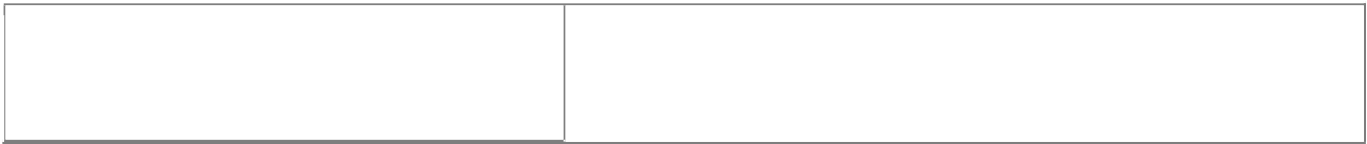 Участие	в	районных	соревнованиях	«Школа безопасности», «Орленок».Совместная педагогическая деятельность семьи и школы:организация встреч учащихся школы  с родителями-военнослужащими;посещение семей, в которых были ветераны Великой Отечественной войны;привлечение родителей к подготовке и проведению праздников, мероприятий;изучение семейных традиций;организация и проведение семейных встреч, конкурсов и викторин;организация совместных экскурсий в музеи и познавательные поездки;совместные проекты.Пути реализации модуля «Я – гражданин»1.Включение воспитательных задач в урочную деятельность. 2.Встреча с очевидцами Великой Отечественной войны..Взаимодействие с общественными организациями Барило-Крепинского  поселения и Родионово- Несветайского района..Сотрудничество с Плато-Ивановским СДК.Сотрудничество с МБУК «Родионово-Несветайская межпоселенческая библиотека»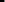 Планируемые результаты:В школе создана система гражданско-патриотического и правового воспитания (программа правового воспитания учащихся «Правовая культура»), способствующая осознанию детьми их принадлежности к судьбе своего Отечества, ответственных за себя и окружающую действительность, готовых и способных строить жизнь, достойную современного человека.В школе  формируется личность, осознающая себя частью общества и гражданином своего Отечества, овладевающая следующими компетенциями:ценностное отношение к России, своему народу, своему краю, отечественному культурно- историческому наследию, государственной символике, законам Российской Федерации, родному языку, народным традициям, старшему поколению;знания об институтах гражданского общества, о государственном устройстве и социальной структуре российского общества, наиболее значимых страницах истории страны, об этнических традициях и культурном достоянии своего края, о примерах исполнения гражданского и патриотического долга;опыт постижения ценностей гражданского общества, национальной истории и культуры;опыт ролевого взаимодействия и реализации гражданской, патриотической позиции;знания о правах и обязанностях человека, гражданина, семьянина, товарища.Модуль «Я – человек» Воспитание нравственных чувств и этического сознания. Задачи модуля:Получение знанийо базовых национальных российских ценностях;различия хороших и плохих поступков;о правилах поведения в школе, дома, на улице, в общественных местах, на природе;о  религиозной  картине  мира,  роли  традиционных  религий  в  развитии  Российского государства, в истории и культуре нашей страны;уважительного  отношения  к  родителям,  старшим,  доброжелательное  отношение  к сверстникам и младшим;установления	дружеских	взаимоотношений	в	коллективе,	основанных	на взаимопомощи и взаимной поддержке;бережного, гуманного отношения ко всему живому;правил этики, культуры речи;стремление  избегать  плохих  поступков,  умение  признаться  в  плохом  поступке  ипроанализировать его;представления	о	возможном	негативном	влиянии	на	морально-психологическое состояние человека;отрицательное отношение к аморальным поступкам, грубости, оскорбительным словам и действиям.Ценности: нравственный выбор; жизнь и смысл жизни; справедливость; милосердие; честь, достоинство; свобода совести и вероисповедания; толерантность, представление о вере, духовной культуре и светской этике.Основные направления работыСовместная педагогическая деятельность семьи и школы:оформление информационных стендов;тематические общешкольные, классные родительские собрания;организация субботников на пришкольном участке;организация и проведение совместных праздников, экскурсионных походов, посещение театров, музеев:участие родителей в конкурсах, акциях, проводимых в школе и на уровне района:индивидуальные консультации (психологическая, педагогическая);изучение мотивов и потребностей родителей.Пути реализации модуля «Я – человек»1.Включение воспитательных задач в урочную деятельность. 2.Взаимодействие с общественными организация.Сотрудничество с детскими организациями дополнительного образования.Сотрудничество с МУК «Плато-Ивановский СДК».Планируемые результаты:знания о моральных нормах и правилах нравственного поведения, в том числе об этических нормах взаимоотношений в семье, между поколениями, этносами, носителями разных убеждений, представителями различных социальных групп;нравственно-этический опыт взаимодействия со сверстниками, старшими и младшимидетьми, взрослыми в соответствии с общепринятыми нравственными нормами;уважительное отношение к традиционным религиям;неравнодушие   к   жизненным   проблемам   других   людей,   сочувствие   к   человеку, находящемуся в трудной ситуации;способность эмоционально реагировать на негативные проявления в детском обществе и обществе в целом, анализировать нравственную сторону своих поступков и поступков других людей;уважительное	отношение	к	родителям	(законным	представителям),	к	старшим, заботливое отношение к младшим;знание традиций своей семьи и школы, бережное отношение к ним.Модуль «Я и труд»Воспитание трудолюбия, творческого отношения к учению, труду, жизни. Задачи модуля:Получение знанийо   нравственных   основах   учебы,   ведущей   роли   образования,   труда   и   значении творчества в жизни человека и общества;уважение к труду и творчеству старших и сверстников;об основных профессиях;ценностного отношения к учебе как виду творческой деятельности;элементарные представления о роли знаний, науки, современного производства в жизни человека и общества;навыки коллективной работы, в том числе при разработке и реализации учебных и учебно-трудовых проектов;умение   проявлять   дисциплинированность,  последовательность   и   настойчивость   в выполнении учебных и учебно-трудовых заданий;бережное отношение к результатам своего труда, труда других людей, к   имуществу, учебникам, личным вещам;отрицательное  отношение  к  лени  и  небрежности  в  труде  и  учебе,  небережливому отношению к результатам труда людей.Ценности: уважение к труду; творчество и созидание; стремление к познанию и истине; целеустремленность и настойчивость; бережливость (программа «Я и мой профессиональный выбор»).Основные направления работывовлечение	обучающихся	в	детские объединения, секции, кружки.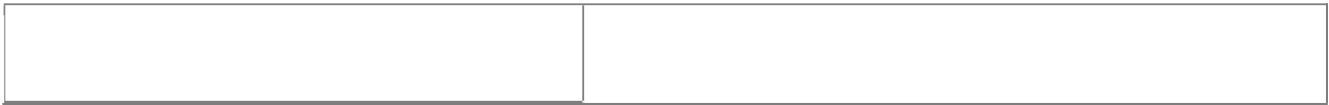 Совместная педагогическая деятельность семьи и школы:участие родителей в предновогодней ярмарке;участие родителей в субботниках по благоустройству территории школы;организация экскурсий на производственные предприятия с привлечением родителей;совместные проекты с родителями;организация	встреч-бесед	с	родителями	–	людьми	различных	профессий, прославившихся своим трудом, его результатами;участие в коллективно-творческих делах по подготовке трудовых праздников.Пути реализации модуля «Я и труд»1.Включение воспитательных задач в урочную деятельность. 2.Взаимодействие общественными организациям, предприятиями.Взаимодействие с Центром Занятости.Сотрудничество  с	профессиональными  учебными  заведениями  города  Ростова-на-Дону  и Ростовской области.Планируемые результаты:ценностное отношение к труду и творчеству, человеку труда, трудовым достижениям России и человечества, трудолюбие;ценностное и творческое отношение к учебному труду;знания о различных профессиях;навыки трудового творческого сотрудничества со сверстниками, взрослыми;осознание приоритета нравственных основ труда, творчества, создания нового;опыт  участия  в  различных  видах  общественно  полезной  и  личностно  значимой деятельности;потребности	и	умения	выражать	себя	в	различных	доступных	и	наиболее привлекательных для ребенка видах творческой деятельности;мотивация к самореализации в социальном творчестве, познавательной и практической, общественно полезной деятельности.Модуль «Я и здоровье»Формирование ценностного отношения к семье, здоровью и здоровому образу жизни.Цель: Формирование у детей и их родителей ответственного отношения к здоровому образу жизни, сохранение и укрепление здоровья детей, пропаганда физической культуры, спорта, туризма в семье.Задачи модуля:Получение знанийо здоровом образе жизни и опасностях, угрожающих здоровью людей;овладение комплексами упражнений, разнообразными навыками двигательной активности, спортивных игр, а также понимание их смысла, значения для укрепления здоровья;понимание устройства человеческого организма, способы сбережения здоровья;влияние слова на физическое и психологическое состояние человека («слово может убить, слово может спасти»);получение опыта укрепления и сбережения здоровья в процессе учебной работы;осмысленное чередование умственной и физической активности в процессе учебы;регулярность безопасных физических упражнений, игр на уроках физической культуры, на перемене;опыт  ограждения  своего  здоровья  и  здоровья  близких  людей  от  вредных  факторов окружающей среды;составление и следование здоровьесберегающему режиму дня – учебы, труда и отдыха;отказ от вредящих здоровью продуктов питания, стремление следовать экологически безопасным правилам в питании, ознакомление с ними своих близких;Ценности: уважение родителей; забота о старших и младших; здоровье физическое и стремление к здоровому образу жизни, здоровье нравственное и социально-психологическое.Основные направления работыСовместная педагогическая деятельность семьи и школы:родительские собрания по профилактике табакокурения, наркомании, сквернословия, детского дорожно-транспортного травматизма;беседы на тему:информационной безопасности и духовного здоровья детей;укрепления детско-родительских отношений, профилактики внутрисемейных конфликтов, создание безопасной и благоприятной обстановки в семье;безопасности детей в лесу, на водоемах и т.д.;консультации  педагога-психолога,  учителя  физической  культуры,  учителя  ОБЖ	по вопросам здоровьесбережения обучающихся;распространение буклетов и листовок для родителей по вопросам наркопрофилактики«Это необходимо знать»;совместный праздник для детей и родителей «Мама, папа, я – спортивная семья».Совместные праздники «День Здоровья»Пути реализации модуля «Я и здоровье»Включение воспитательных задач в урочную деятельность.Взаимодействие со спортивными  секциями ДЮСШ Родионово-Невсетайского района.Взаимодействие с информационной группой Родионово-Несветайского района.Взаимодействие с ГБДД, МЧС и т.д.Планируемые результаты:В школе создана предметно-развивающая среда, способствующая повышению уровня физического, психического и социального здоровья обучающихся; соблюдается оптимальный режим учебного труда и активного отдыха детей. Дети, родители и педагоги осознанно относятся к своему здоровью как основному фактору успеха на последующих этапах жизни в современном гражданском обществе. Формир уе мые компете нции: ценностное отношение к своему здоровью, здоровью близких и окружающих людей;знания   о   взаимной   обусловленности   физического,   нравственного,   психологического,психического  и  социально-психологического  здоровья  человека,  о  важности  морали  и нравственности в сохранении здоровья человека;личный опыт здоровьесберегающей деятельности;знания о роли физической культуры и спорта для здоровья человека, его образования, труда и творчества;знания о возможном негативном влиянии компьютерных игр, телевидения, рекламы на здоровье человека.Модуль «Я и природа» Воспитание ценностного отношения к природе, окружающей среде. Задачи модуля:развитие  интереса  к  природе,  природным  явлениям  и  формам  жизни,  понимание активной роли человека в природе;ценностное отношение к природе и всем формам жизни;элементарный опыт природоохранительной деятельности;бережное отношение к растениям и животным.Ценности: родная земля; заповедная природа; планета Земля; экологическое сознание.Основные направления работыСовместная педагогическая деятельность семьи и школы:тематические классные родительские собрания;совместные проекты с родителями;участие родителей в акциях по экологическому воспитаниюпривлечение родителей для совместной работы во внеурочное время.Пути реализации модуля «Я и природа»Включение воспитательных задач в урочную деятельностьОрганизация и проведение походовПроектно-исследовательская деятельность по экологииУчастие в экологических конкурсахСотрудничество с экологическими организациями  Родионово-Несветайского района Планируемые результаты:ценностное отношение к природе;опыт эстетического, эмоционально-нравственного отношения к природе;знания о традициях нравственно-этического отношения к природе в культуре народов России, нормах экологической этики;опыт участия в экологических инициативах, проектах.Модуль «Я и культура»Воспитание  ценностного  отношения  к  прекрасному,  формирование  представлений  об эстетических идеалах и ценностях.Задачи модуля:Получение знанийо душевной и физической красоте человека;формирование  эстетических  идеалов,  чувства  прекрасного;  умение  видеть  красоту природы, труда и творчества;интерес	к	чтению,	произведениям	искусства,	детским	спектаклям,	концертам, выставкам, музыке;интерес к занятиям художественным творчеством;стремление к опрятному внешнему виду;отрицательное отношение к некрасивым поступкам и неряшливости.Ценности: красота; гармония; духовный мир человека; эстетическое развитие.Основные направления работыСовместная педагогическая деятельность семьи и школы:участие в коллективно-творческих делах;совместные проекты;привлечение родителей к подготовке и проведению праздников, мероприятий;организация и проведение семейных встреч, конкурсов и викторин;совместные посещения с родителями театров, музеев;участие родителей в конкурсах, акциях, проводимых в школе;участие в художественном оформлении классов.Пути реализации модуля «Я и культура»Включение воспитательных задач в урочную деятельностьВыставки декоративно-прикладного искусстваРабота детских объединенийОрганизация и проведение экскурсийСотрудничество с учреждениями культуры, искусств.Планируемые результаты:умения видеть красоту в окружающем мире;умения видеть красоту в поведении, поступках людей;знания об эстетических и художественных ценностях отечественной культуры;опыт  эмоционального  постижения  народного  творчества,  этнокультурных  традиций, фольклора народов России, края;опыт  эстетических  переживаний,  наблюдений  эстетических  объектов  в  природе  и социуме, эстетического отношения к окружающему миру и самому себе;опыт  самореализации  в  различных  видах  творческой  деятельности,  формирование потребности и умения выражать себя в доступных видах творчества;Все  направления  дополняют  друг  друга  и  обеспечивают  развитие  личности  на  основе отечественных духовных, нравственных и культурных традиций.Совместная деятельность ОО с предприятиями, общественными организациями, системой дополнительного образования по социализации обучающихсяШкола  активно взаимодействует с социальными партнерами в целях реализации программы воспитания и социализации обучающихся.Организация социальной деятельности обучающихся исходит из того, что социальные ожидания подростков связаны с успешностью, признанием со стороны семьи и сверстников, состоятельностью и самостоятельностью в реализации собственных замыслов. Целенаправленная социальная деятельность обучающихся должна быть обеспечена сформированной социальной средой школы и укладом школьной жизни. Организация социального воспитания обучающихся осуществляется в последовательности следующих этапов.Организационно-административный этап (ведущий субъект — администрация школы) включает:создание среды школы, поддерживающей созидательный социальный опыт обучающихся, формирующей конструктивные ожидания и позитивные образцы поведения;формирование уклада и традиций школы, ориентированных на создание системы общественных отношений обучающихся, учителей и родителей в духе гражданско- патриотических ценностей, партнерства и сотрудничества, приоритетов развития общества и государства;развитие форм социального партнерства с общественными институтами и организациями для расширения поля социального взаимодействия обучающихся;адаптацию процессов стихийной социальной деятельности обучающихся средствами целенаправленной деятельности по программе социализации;координацию деятельности агентов социализации обучающихся — сверстников, учителей, родителей, сотрудников школы, представителей общественных и иных организаций для решения задач социализации;создание условий для организованной деятельности школьных социальных групп;создание возможности для влияния обучающихся на изменения школьной среды, форм, целей и стиля социального взаимодействия школьного социума;поддержание субъектного характера социализации обучающегося, развития его самостоятельности и инициативности в социальной деятельности.Организационно-педагогический этап (ведущий субъект — педагогический коллектив школы) включает:обеспечение целенаправленности, системности и непрерывности процесса социализации обучающихся;обеспечение разнообразия форм педагогической поддержки социальной деятельности, создающей условия для личностного роста обучающихся, продуктивного изменения поведения;создание в процессе взаимодействия с обучающимися условий для социальной деятельности личности с использованием знаний возрастной физиологии и социологии, социальной и педагогической психологии;создание условий для социальной деятельности обучающихся в процессе обучения и воспитания;обеспечение возможности социализации обучающихся в направлениях адаптации к новым социальным условиям, интеграции в новые виды социальных отношений, самоактуализации социальной деятельности;определение динамики выполняемых обучающимися социальных ролей для оценивания эффективности их вхождения в систему общественных отношений;использование социальной деятельности как ведущего фактора формирования личности обучающегося;использование роли коллектива в формировании идейно-нравственной ориентации личности обучающегося, его социальной и гражданской позиции;стимулирование сознательных социальных инициатив и деятельности обучающихся с опорой на мотив деятельности (желание, осознание необходимости, интерес и др.).Этап социализации обучающихся включает:формирование активной гражданской позиции и ответственного поведения в процессе учебной, внеучебной, внешкольной, общественно значимой деятельности обучающихся;усвоение социального опыта, основных социальных ролей, соответствующих возрасту обучающихся в части освоения норм и правил общественного поведения;формирование у обучающегося собственного конструктивного стиля общественного поведения в ходе педагогически организованного взаимодействия с социальным окружением;достижение уровня физического, социального и духовного развития, адекватного своему возрасту;умение решать социально-культурные задачи (познавательные, морально-нравственные, ценностно-смысловые), специфичные для возраста обучающегося;поддержание разнообразных видов и типов отношений в основных сферах своей жизнедеятельности: общение, учеба, игра, спорт, творчество, увлечения (хобби);активное участие в изменении школьной среды и в изменении доступных сфер жизни окружающего социума;регулярное переосмысление внешних взаимодействий и взаимоотношений с различными людьми в системе общественных отношений, в том числе с использованием дневников самонаблюдения и электронных дневников в Интернет;осознание мотивов своей социальной деятельности;развитие способности к добровольному выполнению обязательств, как личных, так и основанных на требованиях коллектива; формирование моральных чувств, необходимых привычек поведения, волевых качеств;владение формами и методами самовоспитания: самокритика, самовнушение, самообязательство, самопереключение, эмоционально-мысленный перенос в положение другого человека.Миссия школы в контексте социальной деятельности на ступени основного общего образования    —    дать    обучающемуся    представление    об    общественных    ценностях    иориентированных на эти ценности образцах поведения через практику общественных отношений с различными социальными группами и людьми с разными социальными статусами.Основные формы организации педагогической поддержки социализации обучающихсяПедагогическая поддержка социализации осуществляется в процессе обучения, создания дополнительных пространств самореализации обучающихся с учетом урочной и внеурочной деятельности, а также формы участия специалистов и социальных партнеров по направлениям социального воспитания, методического обеспечения социальной деятельности и формирования социальной среды школы. Основными формами педагогической поддержки социализации являются ролевые игры, поддержка социализации обучающихся в ходе познавательной деятельности, поддержка социализации обучающихся средствами общественной деятельности, поддержка социализации обучающихся средствами трудовой деятельности.Ролевые игры. В ролевых играх структура только намечается и остается открытой до завершения работы. Участники принимают на себя определенные роли, обусловленные характером и описанием проекта. Это могут быть литературные персонажи или  выдуманные герои. Игроки могут достаточно свободно импровизировать в рамках правил и выбранных персонажей, определяя направление и исход игры. По сути, сам процесс игры представляет собой моделирование группой обучающихся той или иной ситуации, реальной или вымышленной, имеющей место в историческом прошлом, настоящем или будущем.Для организации и проведения ролевых игр различных видов (на развитие компетенций, моделирующих, социодраматических, идентификационных, социометрических и др.) могут быть привлечены родители, представители различных профессий, социальных групп, общественных организаций и другие значимые взрослые.Педагогическая поддержка социализации обучающихся в ходе познавательной деятельности. Познавательная деятельность обучающихся, организуемая в рамках системно- деятельностного подхода, предполагает в качестве основных форм учебного сотрудничества сотрудничество со сверстниками и с учителем. Социальный эффект такого сотрудничества рассматривается как последовательное движение ученика от освоения новых коммуникативных навыков до освоения новых социальных ролей. Методы педагогической поддержки социальной деятельности в рамках познавательной деятельности направлены на поддержку различных форм сотрудничества и взаимодействия в ходе освоения учебного материала.Педагогическая поддержка социализации обучающихся средствами общественной деятельности. Социальные инициативы в сфере общественного самоуправления позволяют формировать у обучающихся социальные навыки и компетентности, позволяющие им лучше осваивать сферу общественных отношений. Социально-значимая общественная деятельность связана с развитием гражданского сознания человека, патриотических чувств и понимания своего общественного долга. Направленность таких социальных инициатив определяет самосознание подростка как гражданина и участника общественных процессов.Спектр социальных функций обучающихся в рамках системы школьного самоуправления очень широк. В рамках этого вида деятельности обучающиеся должны иметь возможность:участвовать в принятии решений Управляющего совета школы;решать вопросы, связанные с самообслуживанием, поддержанием порядка, дисциплины, дежурства и работы в школе;контролировать выполнение учащимися основных прав и обязанностей;защищать права учащихся на всех уровнях управления школой;Деятельность общественных организаций и органов ученического самоуправления в школе создает условия социальной деятельности обучающихся для реализации собственных социальных инициатив, а также:придания  общественного  характера  системе  управления  образовательным процессом;создания  общешкольного  уклада,  комфортного  для  учеников  и  педагогов, способствующего активной общественной жизни школы.Важным условием педагогической поддержки социализации обучающихся является их включение в общественно значимые дела, социальные и культурные практики. Организация и проведение таких практик могут осуществляться педагогами совместно с родителями обучающихся, квалифицированными представителями общественных и традиционных религиозных организаций, учреждений культуры.Педагогическая поддержка социализации обучающихся средствами трудовой деятельности.Трудовая деятельность как социальный фактор первоначально развивает у обучающихся способности преодолевать трудности в реализации своих потребностей. Но ее главная цель – превратить саму трудовую деятельность в осознанную потребность. По мере социокультурного развития обучающихся труд все шире используется для самореализации, созидания, творческого и профессионального роста.При этом сам характер труда обучающегося должен отражать тенденции индивидуализации форм трудовой деятельности, использование коммуникаций, ориентацию на общественную значимость труда и востребованность его результатов. Уникальность, авторский характер, деятельность для других должны стать основными признаками различных форм трудовой деятельности как формы социализации личности. Добровольность и безвозмездность труда, элементы волонтерства позволяют соблюсти баланс между конкурентно-ориентированной моделью социализации будущего выпускника и его социальными императивами гражданина.Социализация обучающихся средствами трудовой деятельности должна быть направлена на формирование у обучающихся отношения к труду как важнейшему жизненному приоритету. В рамках такой социализации организация различных видов трудовой деятельности обучающихся (трудовая деятельность, связанная с учебными занятиями, ручной труд, занятия в учебных мастерских, общественно-полезная работа, профессионально ориентированная производственная деятельность и др.) может предусматривать для проведения отдельных мероприятий представителей различных профессий, прежде всего, из числа родителей обучающихся.Организация работы по формированию экологически целесообразного, здорового и безопасного образа жизниФормирование осознанного отношения к собственному здоровью, устойчивых представлений о здоровье и здоровом образе жизни; факторах, оказывающих позитивное и негативное влияние на здоровье; формирование личных убеждений, качеств и привычек, способствующих снижению риска здоровью в повседневной жизни, включает несколько модулей. Мод уль 1- комплекс мероприятий, позволяющих сформировать у обучающихся:способность составлять рациональный режим дня и отдыха; следовать рациональному режиму дня и отдыха на основе знаний о динамике работоспособности, утомляемости, напряженности разных видов деятельности; выбирать оптимальный режим дня с учетом учебных и внеучебных нагрузок.умение планировать и рационально распределять учебные нагрузки и отдых в период подготовки к экзаменам; знание и умение эффективного использования индивидуальных особенностей работоспособности;знание основ профилактики переутомления и перенапряжения. Мод уль 2 - комплекс мероприятий, позволяющих сформировать у обучающихся: представление о необходимой и достаточной двигательной активности, элементах и правилахзакаливания, выборе соответствующих возрасту физических нагрузок и их видах;представление о рисках для здоровья неадекватных нагрузок и использования биостимуляторов;потребность в двигательной активности и ежедневных занятиях физической культурой; умение	осознанно	выбирать	индивидуальные	программы	двигательной	активности,включающие малые виды физкультуры (зарядка) и регулярные занятия спортом;Для реализации этого модуля необходима интеграция с курсом физической культуры. Мод уль 3 - комплекс мероприятий, позволяющих сформировать у обучающихся:навыки оценки собственного функционального состояния (напряжения, утомления, переутомления) по субъективным показателям (пульс, дыхание, состояние кожных покровов) с учетом собственных индивидуальных особенностей;навыки работы в условиях стрессовых ситуаций;владение элементами саморегуляции для снятия эмоционального и физического напряжения; навыки самоконтроля за собственным состоянием, чувствами в стрессовых ситуациях; представления  о  влиянии  позитивных  и  негативных  эмоций  на  здоровье,  факторах  ихвызывающих и условиях снижения риска негативных влияний;навыки эмоциональной разгрузки и их использование в повседневной жизни; навыки управления своим эмоциональным состоянием и поведением.В результате реализации данного модуля обучающиеся должны иметь четкие представления о возможностях управления своим физическим и психологическим состоянием без использования медикаментозных и тонизирующих средств. Мод уль 4 - комплекс мероприятий, позволяющих сформировать у обучающихся: представление о рациональном питании как важной составляющей части здорового образажизни;  знания  о  правилах  питания,  направленных  на  сохранение  и  укрепление  здоровья; готовность соблюдать правила рационального питания;знание правил этикета, связанных с питанием, осознания того, что навыки этикета являются неотъемлемой частью общей культуры личности; представление о социокультурных аспектах питания, его связи с культурой и историей народа;интереса к народным традициям, связанным с питанием и здоровьем, расширение знаний об истории и традициях своего народа, формирование чувства уважения к культуре своего народа и культуре и традициям других народов.В результате реализации данного модуля обучающиеся должны быть способны самостоятельно оценивать и контролировать свой рацион питания с точки зрения его адекватности и соответствия образу жизни (учебной и внеучебной нагрузки). Мод уль 5 - комплекс мероприятий, позволяющих провести профилактику разного рода зависимостей:развить представление подростков о ценности здоровья, важности инеобходимости бережного отношения к нему; расширить знания учащихся о правилах здорового образа жизни, воспитать готовность соблюдать эти правила;сформировать адекватную самооценку, развить навыки регуляции своего поведения, эмоционального состояния; сформировать умения оценивать ситуацию и противостоять негативному давлению со стороны окружающих;сформировать представление о наркотизации как поведении, опасном для здоровья; сформировать представление о неизбежных негативных последствиях наркотизации для творческих, интеллектуальных способностей человека, возможности самореализации, достижения социального успеха;включение подростков в социально значимую деятельность, позволяющую им реализовать потребность в признании окружающих, проявить свои лучшие качества и способности;познакомить подростков с разнообразными формами проведения досуга; на основе анализа своего режима сформировать умение рационально проводить свободное время (время отдыха);развить способность контролировать время, проведенное за компьютером; Модуль 6 - комплекс мероприятий, позволяющих овладеть основами позитивного коммуникативного общения:развить коммуникативные навыки у подростков, научить эффективно взаимодействовать со сверстниками и взрослыми в повседневной жизни в разных ситуациях;развить умения бесконфликтного решения спорных вопросов;- сформировать умение оценивать себя (свое состояние, поступки, поведение), а также поступки и поведение других людей.Деятельность образовательной организации в области непрерывного экологического здоровьесберегающего образования обучающихсяЗдоровьесберегающя деятельность образовательного учреждения на ступени основного общего образования может быть представлена в виде пяти взаимосвязанных блоков - по созданию здоровьесберагающей инфраструктуры, рациональной организации учебной и внеучебной жизни учащихся, эффективной организации физкультурно-оздоровительной работы, реализации модульных образовательных программ и просветительской работы с родителями (законными представителями) - и должна способствовать формированию у обучающихся ценности здоровья, сохранению и укреплению их здоровья.Здоровьесберегающая инфраструктура образовательного учреждения включает:соответствие состояния и содержания здания и помещений школы санитарным и гигиеническим нормам, нормам пожарной безопасности, требованиям охраны здоровья и охраны труда обучающихся;наличие и необходимое оснащение помещений для питания обучающихся, а также для хранения и приготовления пищи;организация качественного горячего питания учащихся, в том числе горячих завтраков;оснащенность кабинетов, физкультурного зала, спортплощадок необходимым игровым и спортивным оборудованием и инвентарем;наличие необходимого (в расчете на количество учащихся) и квалифицированного состава специалистов, обеспечивающих работу с обучающимися (учителя физической культуры, психологи, медицинские работники).Ответственность и контроль за реализацию этого блока возлагается на администрацию школы.Рациональная организация учебной и внеучебной деятельности обучающихся направлена на повышение эффективности учебного процесса, снижение при этом чрезмерного функционального напряжения и утомления, создание условий для снятия перегрузки, нормального чередования труда и отдыха обучающихся и включает:соблюдение гигиенических норм и требований к организации и объему учебной и внеучебной нагрузки (выполнение домашних заданий, занятия в кружках и спортивных секциях) учащихся на всех этапах обучения;использование методов и методик обучения, адекватных возрастным возможностям и особенностям учащихся (использование методик, прошедших апробацию);введение любых инноваций в учебный процесс только под контролем специалистов;строгое соблюдение всех требований к использованию технических средств обучения, в том числе компьютеров и аудиовизуальных средств;индивидуализация обучения (учет индивидуальных особенностей развития: темпа развития и темпа деятельности), работа по индивидуальным программам основного общего образования;рациональная и соответствующая требованиям организация уроков физической культуры и занятий активно-двигательного характера в основной школе.Эффективность реализации этого блока зависит от администрации школы и деятельности каждого педагога.Эффективная организация физкультурно-оздоровительной работы, направленная на обеспечение рациональной организации двигательного режима школьников, нормального физического развития и двигательной подготовленности учащихся всех возрастов, повышение адаптивных возможностей организма, сохранение и укрепление здоровья школьников и формирование культуры здоровья, включает:полноценную и эффективную работу с учащимися с ограниченными возможностями здоровья, инвалидами, а также с учащимися всех групп здоровья (на уроках физкультуры, в секциях и т.п.);рациональную и соответствующую возрастным и индивидуальным особенностям развития детей организацию уроков физической культуры и занятий активно-двигательного характера;организацию часа активных движений (динамической паузы) между 2 и 3 уроками в основной школе;организацию динамических перемен, физкультминуток на уроках, способствующих эмоциональной разгрузке и повышению двигательной активности;организацию работы спортивных секций и создание условий для их эффективного функционирования;регулярное проведение спортивно-оздоровительных мероприятий (дней спорта, соревнований, олимпиад, походов и т.п.).Реализация этого блока зависит от администрации образовательного учреждения, учителей физической культуры, а также всех педагогов.Реализация образовательной программы предусматривает:внедрение в систему работы образовательного учреждения программ, направленных на формирование ценности здоровья и здорового образа жизни в качестве отдельных образовательных модулей или компонентов, включенных в учебный процесс;проведение дней здоровья, конкурсов, походов и т.п.;создание общественного совета по здоровью, включающего представителей администрации, учащихся старших классов, родителей (законных представителей), разрабатывающих и реализующих школьную программу «Образование и здоровье».Программы, направленные на формирование ценности здоровья и здорового образа жизни, предусматривают разные формы организации занятий:интеграцию в базовые образовательные дисциплины;проведение часов здоровья;проведение классных часов;занятия в детских объединениях;проведение досуговых мероприятий: конкурсов, праздников, викторин, экскурсий и т.п.;организацию дней здоровья.Просветительская работа с родителями (законными представителями) включает:-лекции, семинары, консультации, курсы по различным вопросам роста и развития ребенка, его здоровья, факторов положительно и отрицательно влияющих на здоровье детей и т.п.;приобретение для родителей (законных представителей) необходимой научно-методической литературы;организацию совместной работы педагогов и родителей (законных представителей) по проведению спортивных соревнований, дней здоровья, занятий по профилактике вредных привычек и т.п.Планируемые результаты воспитания и социализации обучающихсяПо каждому из направлений воспитания и социализации обучающихся на ступени основного общего образования должны быть предусмотрены и обучающимися могут быть достигнуты следующие результаты.Воспитание гражданственности, патриотизма, уважения к правам, свободам и обязанностям человека:ценностное отношение к России, своему народу, своему краю, отечественному культурно- историческому наследию, государственной символике, законам Российской Федерации, родным языкам: русскому языку, народным традициям, старшему поколению;знание основных положений Конституции Российской Федерации, символов государства, Ростовской области, основных правах и обязанностях граждан России;системные представления о народах России, понимание их общей исторической судьбы, единства народов нашей страны; опыт социальной и межкультурной коммуникации;представление об институтах гражданского общества, их истории и современном состоянии в России и мире, о возможностях участия граждан в общественном управлении; первоначальный опыт участия в гражданской жизни;понимание защиты Отечества как конституционного долга и священной обязанности гражданина, уважительное отношение к Российской армии, к защитникам Родины;уважительное отношение к органам охраны правопорядка;знание национальных героев и важнейших событий истории России;знание государственных праздников, их истории и значения для общества;Воспитание нравственных чувств, убеждений, этического сознания:ценностное отношение к школе, своему аулу, народу, России, к героическому прошлому и настоящему нашего Отечества; желание продолжать героические традиции многонационального российского народа;чувства дружбы к представителям всех национальностей Российской Федерации;умение сочетать личные и общественные интересы, дорожить своей честью, честью своей семьи, школы; понимание отношений ответственной зависимости людей друг от друга; установление дружеских взаимоотношений в коллективе, основанных на взаимопомощи и взаимной поддержке;уважение родителей, понимание сыновнего долга как конституционной обязанности, уважительное отношение к старшим, доброжелательное отношение к сверстникам и младшим;знание традиций своей семьи и школы, бережное отношение к ним;понимание значения религиозных идеалов в жизни человека и общества, роли традиционных религий в развитии российского государства, в истории и культуре нашей страны, общие представления о религиозной картине мира;понимание нравственной сущности правил культуры поведения, общения и речи, умение выполнять их независимо от внешнего контроля, умение преодолевать конфликты в общении с ними;готовность сознательно выполнять правила для учащихся, понимание необходимости самодисциплины;готовность к самоограничению для достижения собственных нравственных идеалов; стремление вырабатывать и осуществлять личную программу самовоспитания;потребность в выработке волевых черт характера, способность ставить перед собой общественно значимые цели, желание участвовать в их достижении, способность объективно оценивать себя;умение устанавливать со сверстниками другого пола дружеские, гуманные, искренние отношения, основанные на нравственных нормах; стремление к честности и скромности, красоте и благородству во взаимоотношениях; нравственное представление о дружбе и любви;понимание и сознательное принятие нравственных норм взаимоотношений в семье; осознание значения семьи для жизни человека, его личностного и социального развитии, продолжения его рода;понимание взаимосвязи физического, нравственного (душевного) и социально- психологического (здоровья семьи и школьного коллектива) здоровья человека, влияния нравственности человека на его жизнь, здоровье, благополучие.понимание возможного негативного влияния на морально-психологическое состояние человека компьютерных игр, кино, телевизионных передач, рекламы; умение противодействовать разрушительному влиянию информационной среды.Воспитание культуры здоровья и безопасного образа жизниценностное отношение к своему здоровью, здоровью родителей, членов своей семьи, педагогов, сверстников;знание единства и взаимовлияния различных видов здоровья человека: физического, нравственного (душевного), социально-психологического (здоровья семьи и школьного коллектива);умение выделять ценность здоровья, здорового и безопасного образа жизни, как целевой приоритет при организации собственной жизнедеятельности; при взаимодействии с людьми, адекватно использовать знания о позитивных и негативных факторах, влияющих на здоровье человека;понимание важности физической культуры и спорта для здоровья человека, его образования, труда и творчества, всестороннего развития личности;знание и выполнение санитарно-гигиенических правил, соблюдение здоровьесберегающего режима дня;умение рационально организовать физическую и интеллектуальную деятельность, оптимально сочетать труд и отдых, различные виды активности в целях укрепления физического, духовного и социально-психологического здоровья;интерес к прогулкам на природе, подвижным играм, участию в спортивных соревнованиях, туристическим походам, занятиям в спортивных секциях, военизированным играм;знания об оздоровительном влиянии экологически чистых природных факторов на человека; личный опыт здоровьесберегающей деятельности;знания о возможном негативном влиянии компьютерных игр, телевидения, рекламы на здоровье человека;резко негативное отношение к курению, употреблению алкогольных напитков, наркотиков и других психоактивных веществ (ПАВ); отрицательное отношение к лицам и организациям, пропагандирующим курение и пьянство, распространяющим наркотики и другие ПАВ;умение противостоять негативным факторам, способствующим ухудшению здоровья.Воспитание трудолюбия, сознательного, творческого отношения к образованию, труду и жизни, подготовка к сознательному выбору профессии:понимание необходимости научных знаний для развития личности и общества, их роли в жизни, труде, творчестве;понимание нравственных основ образования;начальный опыт применения знаний в труде, общественной жизни, в быту;умение применять знания, умения и навыки для решения проектных и учебно- исследовательских задач;самоопределение в области своих познавательных интересов;умение организовать процесс самообразования, творчески и критически работать с информацией из разных источников;начальный опыт разработки и реализации индивидуальных и коллективных комплексных учебно-исследовательских проектов; умение работать со сверстниками в проектных или учебно- исследовательских группах;понимание важности непрерывного образования и самообразования в течение всей жизни. осознание нравственной природы труда, его роли в жизни человека и общества, в созданииматериальных, социальных и культурных благ;знание и уважение трудовых традиций своей семьи, трудовых подвигов старших поколений; умение планировать трудовую деятельность, рационально использовать время, информациюи  материальные  ресурсы,  соблюдать  порядок  на  рабочем  месте,  осуществлять  коллективную работу, в том числе при разработке и реализации учебных и учебно-трудовых проектов;начальный опыт участия в общественно значимых делах;навыки трудового творческого сотрудничества со сверстниками, младшими детьми и взрослыми;знания о разных профессиях и их требованиях к здоровью, морально-психологическим качествам, знаниям и умениям человека;сформированность первоначальных профессиональных намерений и интересов; общие представления о трудовом законодательстве;Воспитание ценностного отношения к природе, окружающей среде (экологическое воспитание):ценностное отношение к природе и всем формам жизни;знание основных социальных моделей, норм и правил экологического поведения; знания о нормах и правилах экологической этики и экологического законодательства;знания о традициях нравственно-этического отношения к природе в  культуре  народов России;знание антропогенных причин экологического кризиса; понимание активной роли человека в природе;знание глобальной взаимосвязи и взаимозависимости природных и социальных явлений; опыт участия в общественно значимых делах по охране природы;-навыки сотрудничества в решении проблем, связанных с экологическими факторами;опыт участия в разработке и реализации учебно-исследовательских комплексных экологических проектах;умение анализировать изменения в окружающей среде и прогнозировать последствия этих изменений;умение устанавливать причинно-следственные связи возникновения и развития явлений в экосистемах;умение строить свою деятельность и проекты с учетом создаваемой нагрузки на социоприродное окружении;отрицательное отношение к загрязнению окружающей среды, нерациональному расходованию природных ресурсов и энергии, способность давать нравственную и правовую оценку действиям людей, ведущим к возникновению, развитию или решению экологических проблем на различных территориях и акваториях;сформированность собственных убеждений в сфере экологии.осознание ценности экологически целесообразного, здорового и безопасного образа жизни, взаимной связи здоровья человека и экологического состояния окружающей его среды, роли экологической культуры в обеспечении личного и общественного здоровья и безопасности;начальный опыт участия в пропаганде экологически целесообразного поведения, в создании экологически безопасного уклада школьной жизни;умение придавать экологическую направленность любой деятельности, проекту; демонстрировать экологическое мышление и экологическую грамотность в разных формах деятельности;Воспитание ценностного отношения к прекрасному, формирование основ эстетической культуры (эстетическое воспитание):ценностное отношение к прекрасному;понимание искусства как особой формы познания и преобразования мира;способности видеть и ценить прекрасное в природе, быту, труде, спорте и творчестве людей, общественной жизни;опыт эстетических переживаний, наблюдений эстетических объектов в природе и социуме, эстетического отношения к окружающему миру и самому себе;представление об искусстве народов России, Ростовской области;опыт эмоционального постижения народного творчества, этнокультурных традиций, фольклора народов, проживающих в Ростовской области;интерес к занятиям творческого характера, различным видам искусства, художественной самодеятельности;опыт самореализации в различных видах творческой деятельности, умение выражать себя в доступных видах творчества;опыт реализации эстетических ценностей в пространстве школы и семьи.Мониторинг эффективности реализации образовательной организацией программы воспитания и социализации обучающихсяМониторинг представляет собой систему диагностических исследований, направленных на комплексную оценку результатов эффективности реализации образовательным учреждением Программы духовно-нравственного развития, воспитания и социализации учащихся.В качестве основных показателей и объектов исследования эффективности реализации образовательным учреждением Программы воспитания и социализации учащихся выступают:Особенности  развития  личностной,  социальной,  экологической,  трудовой (профессиональной) и здоровьесберегающей культуры учащихся;Социально-педагогическая	среда,	общая	психологическая	атмосфера	и нравственный уклад школьной жизни в образовательном учреждении;Особенности	детско-родительских	отношений	и	степень	включенности родителей (законных представителей) в образовательный и воспитательный процесс.Основные принципы организации мониторинга эффективности реализации образовательным учреждением программы духовно-нравственного развития, воспитания и социализации учащихся:принцип системности – предполагает изучение планируемых результатов развития учащихся, в качестве составных (системных) элементов общего процесса духовно-нравственного развития, воспитания и социализации учащихся;принцип личностно-социально-деятельностного подхода - ориентирует исследование эффективности деятельности образовательного учреждения на изучение духовно-нравственного развития и социализации учащихся в единстве основных социальных факторов их развития — социальной среды, воспитания, деятельности личности, ее внутренней активности;принцип объективности – предполагает формализованность оценки (независимость исследования и интерпретации данных) и предусматривает необходимость принимать все меры для исключения пристрастий, личных взглядов, предубеждений, корпоративной солидарности и недостаточной профессиональной компетентности специалистов в процессе исследования;принцип детерминизма (причинной обусловленности) – указывает на обусловленность, взаимодействие и влияние различных социальных, педагогических и психологических факторов на духовно-нравственное развитие и социализацию учащихся;принцип признания безусловного уважения прав учащихся. Этот принцип также предполагает отказ от прямых негативных оценок и личностных характеристик учащихся.Образовательное учреждение должно соблюдать моральные и правовые нормы исследования, создавать условия для проведения мониторинга эффективности реализации образовательным учреждением программы духовно-нравственного развития, воспитания и социализации учащихсяМетодологический инструментарий мониторинга воспитания и социализации обучающихсяМетодологический инструментарий мониторинга воспитания и социализации обучающихся предусматривает использование следующих методов.Тестирование (метод тестов) – исследовательский метод, позволяющий выявить степень соответствия планируемых и реально достигаемых результатов духовно-нравственного развития, воспитания и социализации учащихся путем анализа результатов и способов выполнения учащимися ряда специально-разработанных заданий.Опрос – получение информации, заключенной в словесных сообщениях учащихся. Для оценки эффективности деятельности образовательного учреждения по формированию духовно- нравственной культуры и социализации учащихся используются следующие виды опроса:анкетирование - эмпирический социально-психологический метод получения информации на основании ответов учащихся на специально подготовленные вопросы анкеты;интервью - вербально-коммуникативный метод, предполагающий проведении разговора между исследователем и учащимися по заранее разработанному плану, составленному в соответствии с задачами исследования духовно-нравственного развития и социализации учащихся. В ходе интервью исследователь не высказывает своего мнения и открыто не демонстрирует своей личной оценки ответов учащихся или задаваемых вопросов, что создает благоприятную атмосферу общения и условия для получения более достоверных результатов;беседа – специфический метод исследования, заключающийся в проведении тематически направленного диалога между исследователем и учащимися с целью получения сведений об особенностях формирования духовно-нравственной культуры и социализации учащихсяПсихолого-педагогическое наблюдение – описательный психолого-педагогический метод исследования, заключающийся в целенаправленном восприятии и фиксации особенностей, закономерностей развития и воспитания учащихся. В рамках мониторинга духовно-нравственного развития учащихся предусматривается использование следующих видов наблюдения:включенное наблюдение – наблюдатель находится в реальных деловых или неформальных отношениях с учащимися, за которыми он наблюдает и которых он оценивает;узкоспециальное наблюдение – направлено на фиксирование строго определенных параметров (психолого-педагогических явлений) духовно- нравственного развития, воспитания и социализации учащихся.Особо следует выделить психолого-педагогический эксперимент как основной метод исследования духовно-нравственного развития, воспитания и социализации обучающихся.В рамках мониторинга психолого-педагогическое исследование предусматривает внедрение в педагогическую практику комплекса различных самостоятельных эмпирических методов исследования, направленных на оценку эффективности образовательного учреждения по формированию духовно-нравственной культуры и социализации учащихся.Основной целью исследования является изучение динамики духовно-нравственного развития, воспитания и социализации учащихся в условиях специально-организованной воспитательной деятельности (разработанная школой Программа).В рамках психолого-педагогического исследования духовно-нравственного развития и воспитания следует выделить три этапа:Этап  1.  Контрольный  этап  исследования  (диагностический  срез)  ориентирован  на  сбор данных социального и психолого-педагогического исследований до реализации образовательным учреждением Программы духовно-нравственного развития, воспитания и социализации учащихся. Этап  2.  Формирующий  этап  исследования  предполагает  реализацию  образовательным учреждением основных направлений Программы духовно-нравственного развития, воспитания исоциализации учащихся.Этап 3. Интерпретационный этап исследования ориентирован на сбор данных социального и психолого-педагогического исследований после реализации образовательным учреждением Программы духовно-нравственного развития, воспитания и социализации учащихся. Заключительный этап предполагает исследование динамики духовно-нравственного развития и социализации учащихся.Для изучения динамики духовно-нравственного развития учащихся и эффективности реализуемой школой программы результаты исследования, полученные в рамках контрольного этапа эксперимента (до апробирования основных направлений воспитательной программы), изучаются в сравнении с экспериментальными данными интерпретационного этапа исследования (после апробирования основных направлений воспитательной программы). Таким образом, при описании динамики духовно-нравственного развития подростков используются результаты контрольного и интерпретационного этапов исследования.Критериями эффективности реализации учебным учреждением воспитательной и развивающей программы является динамика основных показателей духовно-нравственного развития, воспитания и социализации учащихся:Динамика развития личностной, социальной, экологической, трудовой (профессиональной) и здоровьесберегающей культуры учащихся.Динамика (характер изменения) социальной, психолого-педагогической и нравственной атмосферы в образовательном учреждении.Динамика детско-родительских отношений и степени включенности родителей (законных представителей) в образовательный и воспитательный процесс.Необходимо  указать  критерии,  по  которым  изучается  динамика  духовно-нравственного развития, воспитания и социализации учащихся:Положительная динамика (тенденция повышения уровня нравственного развития учащихся) - увеличение значений выделенных показателей духовно-нравственного развития и социализации учащихся на интерпретационном этапе по сравнению с результатами контрольного этапа исследования (диагностический);Инертность положительной динамики подразумевает отсутствие характеристик положительной динамики и возможное увеличение отрицательных значений показателей духовно-нравственного развития, воспитания и социализации учащихся на интерпретационном этапе по сравнению с результатами контрольного этапа исследования (диагностический);Устойчивость (стабильность) исследуемых показателей духовно-нравственного развития, воспитания и социализации учащихся на интерпретационном и контрольного этапах исследования. При условии соответствия содержания сформировавшихся смысловых систем у подростков, впедагогическом коллективе и детско-родительских отношениях общепринятым моральным нормам, устойчивость исследуемых показателей может являться одной из характеристик положительной динамики духовно-нравственного развития, воспитания и социализации учащихся.2.4. Программа коррекционной работыПрограмма коррекционной работы в соответствии со Стандартом направлена на создание системы комплексной помощи детям с ограниченными возможностями здоровья4 в освоении основной образовательной программы основного общего образования.Программы коррекционной работы основного общего образования и начального общего образования являются преемственными. Программа коррекционной работы основного общего образования должна обеспечивать:создание в общеобразовательном учреждении специальных условий воспитания, обучения, позволяющих учитывать особые образовательные потребности детей с ограниченными возможностями здоровья посредством индивидуализации и дифференциации образовательного процесса;дальнейшую социальную адаптацию и интеграцию детей с особыми образовательными потребностями в общеобразовательном учреждении.Цели программы:оказание комплексной психолого-социально-педагогической помощи и поддержки обучающимся с ограниченными возможностями здоровья и их родителям (законным представителям);осуществление коррекции недостатков в физическом и (или) психическом развитии обучающихся с ограниченными возможностями здоровья при освоении основных и дополнительных общеобразовательных программ основного общего образования, дополнительных образовательных программ.Приоритетными направлениями программы на этапе основного общего образования становятся формирование социальной компетентности обучающихся с ограниченными возможностями здоровья, развитие адаптивных способностей личности для самореализации в обществе.Задачи программы:выявление и удовлетворение особых образовательных потребностей обучающихся с ограниченными возможностями здоровья при освоении ими основной образовательной программы основного общего образования;определение особенностей организации образовательного процесса и условий интеграции для рассматриваемой категории детей в соответствии с индивидуальными особенностями каждого ребѐнка, структурой нарушения развития и степенью выраженности (в соответствии с рекомендациями психолого-медико-педагогической комиссии);осуществление индивидуально ориентированной социально-психолого-педагогической и медицинской помощи обучающимся с ограниченными возможностями здоровья с учетом особенностей психического и (или) физического развития, индивидуальных возможностей детей (в соответствии с рекомендациями психолого-медико-педагогической комиссии);разработка и реализация индивидуальных программ, учебных планов, организация индивидуальных и (или) групповых занятий для детей с выраженным нарушением в физическом и (или) психическом развитии, сопровождаемые поддержкой тьютора образовательного учреждения;4 Дети с ограниченными возможностями здоровья (ОВЗ) — дети, состояние здоровья которых препятствует освоению образовательных программ общего образования вне  специальных  условий обучения и воспитания, т. е. это дети-инвалиды либо другие дети в возрасте до 18 лет, не признанные в установленном порядке детьми-инвалидами, но имеющие врéменные или постоянные отклонения в физическом и (или) психическом развитии и нуждающиеся в создании специальных условий обучения и воспитания.обеспечение возможности воспитания и обучения по дополнительным образовательным программам социально-педагогической и других направленностей, получения дополнительных образовательных коррекционных услуг;формирование зрелых личностных установок, способствующих оптимальной адаптации в условиях реальной жизненной ситуации;расширение адаптивных возможностей личности, определяющих готовность к решению доступных проблем в различных сферах жизнедеятельности;развитие коммуникативной компетенции, форм и навыков конструктивного личностного общения в группе сверстников;реализация комплексной системы мероприятий по социальной адаптации и профессиональной ориентации обучающихся с ограниченными возможностями здоровья;оказание консультативной и методической помощи родителям (законным представителям) детей с ограниченными возможностями здоровья по медицинским, социальным, правовым и другим вопросам.Содержание программы коррекционной работы определяют следующие принципы:Преемственность. Принцип обеспечивает создание единого образовательного пространства при переходе от начального общего образования к основному общему образованию, способствует достижению личностных, метапредметных, предметных результатов освоения основной образовательной программы основного общего  образования,  необходимых обучающимся с ограниченными возможностями здоровья для продолжения образования. Принцип обеспечивает связь программы коррекционной работы с другими разделами программы основного общего образования: программой развития универсальных учебных действий у обучающихся на ступени основного общего образования, программой профессиональной ориентации обучающихся на ступени основного общего образования, программой формирования и развития ИКТ- компетентности обучающихся, программой социальной деятельности обучающихся.Соблюдение интересов ребенка. Принцип определяет позицию специалиста, который призван решать проблему ребенка с максимальной пользой и в интересах ребенка.Системность. Принцип обеспечивает единство диагностики, коррекции и развития, т. е. системный подход к анализу особенностей развития и коррекции нарушений у детей с ограниченными возможностями здоровья, а также всесторонний многоуровневый подход специалистов различного профиля, взаимодействие и согласованность их действий в решении проблем ребенка.Непрерывность. Принцип гарантирует ребенку и его родителям (законным представителям) непрерывность помощи до полного решения проблемы или определения подхода к ее решению.Вариативность. Принцип предполагает создание вариативных условий для получения образования детьми, имеющими различные недостатки в физическом и (или) психическом развитии.Рекомендательный характер оказания помощи. Принцип обеспечивает соблюдение гарантированных законодательством прав родителей (законных представителей) детей с ограниченными возможностями здоровья выбирать формы получения детьми образования, образовательные учреждения, формы обучения, защищать законные права и интересы детей, включая обязательное согласование с родителями (законными представителями) вопроса о направлении (переводе) детей с ограниченными возможностями здоровья в специальные (коррекционные) образовательные учреждения, классы (группы).Методические принципы построения образовательного процесса, направленные на обеспечение освоения обучающимися с ОВЗ основной образовательной программы, включаютусиление практической направленности изучаемого материала;выделение сущностных признаков изучаемых явлений; – опору на жизненный опыт ребѐнка;опору на объективные внутренние связи в содержании изучаемого материала как в рамках одного предмета, так и между предметами;соблюдение	в	определении	объема	изучаемого	материала	принципа	необходимости	и достаточности;введение в содержание учебных программ коррекционных разделов, предусматривающих активизацию познавательной деятельности, усвоенных ранее знаний и умений  детей, формирование школьнозначимых функций, необходимых для решения учебных задач.- учителя разрабатывают календарно-тематическое планирование таким образом, чтобы на одном уроке дети разных уровней развития изучали одну и ту же тему, но информация, получаемая учеником,          была          адекватна          его          личной          образовательной          программе.Направления работыПрограмма коррекционной работы на ступени основного общего образования включает в себя взаимосвязанные направления, раскрывающие ее основное содержание: диагностическое, коррекционно-развивающее, консультативное, информационно-просветительское.Характеристика содержанияДиагностическая работа включает:выявление особых образовательных потребностей обучающихся с ограниченными возможностями здоровья при освоении основной образовательной программы основного общего образования;проведение комплексной социально-психолого-педагогической диагностики нарушений в психическом и (или) физическом развитии обучающихся с ограниченными возможностями здоровья;определение уровня актуального и зоны ближайшего развития обучающегося с ограниченными возможностями здоровья, выявление его резервных возможностей;изучение развития эмоционально-волевой, познавательной, речевой сфер и личностных особенностей обучающихся;изучение социальной ситуации развития и условий семейного воспитания ребенка;изучение адаптивных возможностей и уровня социализации ребенка с ограниченными возможностями здоровья;системный разносторонний контроль за уровнем и динамикой развития ребенка с ограниченными возможностями здоровья (мониторинг динамики развития, успешности освоения образовательных программ основного общего образования).Коррекционно-развивающая работа включает:реализацию комплексного индивидуально ориентированного социально-психолого- педагогического и медицинского сопровождения в условиях образовательного процесса обучающихся с ограниченными возможностями здоровья с учетом особенностей психофизического развития;выбор оптимальных для развития ребенка с ограниченными возможностями здоровья коррекционных программ/методик, методов и приемов обучения в соответствии с его особыми образовательными потребностями;организацию и проведение индивидуальных и групповых коррекционно-развивающих занятий, необходимых для преодоления нарушений развития и трудностей обучения;коррекцию и развитие высших психических функций, эмоционально-волевой, познавательной и речевой сфер;развитие универсальных учебных действий в соответствии с требованиями основного общего образования;развитие и укрепление зрелых личностных установок, формирование адекватных форм утверждения самостоятельности, личностной автономии;формирование способов регуляции поведения и эмоциональных состояний;развитие форм и навыков личностного общения в группе сверстников, коммуникативной компетенции;развитие компетенций, необходимых для продолжения образования и профессионального самоопределения;формирование навыков получения и использования информации (на основе ИКТ), способствующих повышению социальных компетенций и адаптации в реальных жизненных условиях;социальную защиту ребенка в случаях неблагоприятных условий жизни при психотравмирующих обстоятельствах.Консультативная работа включает:выработку совместных обоснованных рекомендаций по основным направлениям работы с обучающимися с ограниченными возможностями здоровья, единых для всех участников образовательного процесса;консультирование специалистами педагогов по выбору индивидуально ориентированных методов и приемов работы с обучающимися с ограниченными возможностями здоровья;консультативную помощь семье в вопросах выбора стратегии воспитания и приѐмов коррекционного обучения ребенка с ограниченными возможностями здоровья;консультационную поддержку и помощь, направленные на содействие свободному и осознанному выбору обучающимися с ограниченными возможностями здоровья профессии, формы и места обучения в соответствии с профессиональными интересами, индивидуальными способностями и психофизиологическими особенностями.Информационно-просветительская работа предусматривает:информационную поддержку образовательной деятельности обучающихся с особыми образовательными потребностями, их родителей (законных представителей), педагогических работников;различные формы просветительской деятельности (лекции, беседы, информационные стенды, печатные материалы), направленные на разъяснение участникам образовательного процесса — обучающимся (как имеющим, так и не имеющим недостатки в развитии), их родителям (законным представителям), педагогическим работникам — вопросов, связанных с особенностями образовательного процесса и сопровождения обучающихся с ограниченными возможностями здоровья;проведение тематических выступлений для педагогов и родителей (законных представителей) по разъяснению индивидуально-типологических особенностей различных категорий детей с ограниченными возможностями здоровья.Учитель, осуществляющий интегрированное обучение, должен в ходе учебно- воспитательного процесса (как на уроках, так и во внеклассной работе) создавать ученикам с отклонениями в психофизическом развитии ситуацию успеха, обеспечивать их деятельностную активность. От учителя в общеобразовательном классе зависит установление добрых и хороших отношений между учениками с разным уровнем развития. Это требует от педагога изучения интеллектуального потенциала и личностного своеобразия каждого ученика, проектирования на уроках и во внеклассное время таких видов деятельности, которые бы позволяли детям активно приложить свои силы, раскрыть потенциальные возможности, показать свою личностную привлекательность каждому члену классного коллектива. Учащиеся с психофизическими нарушениями не способны равняться в учебных успехах со своими сверстниками, но в классе могут оценить их трудолюбие, отзывчивость, дружелюбие, правдивость, доброту – те качества личности, которые свидетельствуют о человеческом достоинстве и добропорядочности. Программа коррекционной деятельности образовательного учреждения позволяет оценить усилия коллектива и изменения, произошедшие в развитии обучающегося.Существенной чертой коррекционно-развивающего образовательного процесса является индивидуально-групповая и индивидуально ориентированная работа, направленная на коррекцию индивидуальных проблем развития ребенка.Система индивидуально ориентированных коррекционных мероприятийПланируемые результатыРезультатом коррекции развития детей с ОВЗ может считаться не столько успешное освоение ими основной образовательной программы, сколько освоение жизненно значимых компетенций:развитие адекватных представлений о собственных возможностях и ограничениях, о насущно необходимом жизнеобеспечении,способности вступать в коммуникацию со взрослыми по вопросам медицинского сопровождения и созданию специальных условий для пребывания в школе, своих нуждах и правах в организации обучения;овладение социально-бытовыми умениями, используемыми в повседневной жизни;овладение навыками коммуникации;дифференциация и осмысление картины мира и ее временно-пространственной организации;осмысление своего социального окружения и освоение соответствующих возрасту системы ценностей и социальных ролей.Требования к условиям реализации программыОрганизационные условияПрограмма	коррекционной	работы	может	предусматривать	как	вариативные	формы получения образования, так и различные варианты специального сопровождения обучающихся сограниченными возможностями здоровья. Это могут быть формы обучения в общеобразовательном классе по общей образовательной программе  основного  общего образования или по индивидуальной программе; с использованием надомной и (или) дистанционной форм обучения. Варьироваться может степень участия специалистов сопровождения, а также организационные формы работы (в соответствии с рекомендациями психолого-медико-педагогической комиссии).Психолого-педагогическое обеспечение включает:дифференцированные условия (оптимальный режим учебных нагрузок);психолого-педагогические условия (коррекционная направленность учебно- воспитательного процесса; учет индивидуальных особенностей ребенка; соблюдение комфортного психоэмоционального режима; использование современных педагогических технологий, в том числе информационных, компьютерных для оптимизации образовательного процесса, повышения его эффективности, доступности);специализированные условия (выдвижение комплекса специальных задач обучения, ориентированных на особые образовательные потребности обучающихся с ограниченными возможностями здоровья; введение в содержание обучения специальных разделов, направленных на решение задач развития ребенка, отсутствующих в содержании образования нормально развивающегося сверстника; использование специальных методов, приемов, средств обучения, специализированных образовательных и коррекционных программ, ориентированных на особые образовательные потребности детей; дифференцированное и индивидуализированное обучение с учѐтом специфики нарушения здоровья ребенка; комплексное воздействие на обучающегося, осуществляемое на индивидуальных и групповых коррекционных занятиях);здоровьесберегающие условия (оздоровительный и охранительный режим, укрепление физического и психического здоровья, профилактика физических, умственных и психологических перегрузок обучающихся, соблюдение санитарно-гигиенических правил и норм);участие всех детей с ограниченными возможностями здоровья, независимо от степени выраженности нарушений их развития, вместе с нормально развивающимися детьми в воспитательных, культурно-развлекательных, спортивно-оздоровительных и иных досуговых мероприятиях;развитие системы обучения и воспитания детей, имеющих сложные нарушения психического и (или) физического развитияi.Программно-методическое обеспечениеВ процессе реализации программы коррекционной работы могут быть использованы рабочие коррекционно-развивающие программы социально-педагогической направленности, диагностический и коррекционно-развивающий инструментарий, необходимый  для осуществления профессиональной деятельности учителя, педагога-психолога, социального педагога, учителя-логопеда, учителя-дефектолога и др.В случаях обучения детей с выраженными нарушениями психического и (или) физического развития по индивидуальному учебному плану целесообразным является использование специальных (коррекционных) образовательных программ, учебников и учебных пособий для специальных (коррекционных) образовательных учреждений (соответствующего вида), в том числе цифровых образовательных ресурсов.Кадровое обеспечениеВажным моментом реализации программы коррекционной работы является кадровое обеспечение.Специфика организации образовательной и коррекционной работы с детьми, имеющими нарушения развития, обусловливает необходимость специальной подготовки педагогического коллектива общеобразовательного учреждения. Для этого необходимо обеспечить на постоянной основе подготовку, переподготовку и повышение квалификации работников образовательных учреждений, занимающихся решением вопросов образования детей с ограниченными возможностями здоровья. Педагогические работники образовательного учреждения должны иметь чѐткое представление об особенностях психического и (или) физического развития детей с ограниченными возможностями здоровья, о методиках и технологиях организации образовательного и реабилитационного процессов.Материально-техническое обеспечениеМатериально-техническое обеспечение заключается в создании надлежащей материально- технической базы, позволяющей обеспечить адаптивную и коррекционно-развивающую среду образовательного учреждения, в том числе надлежащие материально-технические условия, обеспечивающие возможность для беспрепятственного доступа детей с недостатками физического и (или) психического развития в здания и помещения образовательного учреждения и организацию их пребывания и обучения в учреждении (включая пандусы, специальные лифты, специально оборудованные учебные места, специализированное учебное, реабилитационное, медицинское оборудование, а также оборудование и технические средства обучения лиц с ограниченными возможностями здоровья индивидуального и коллективного пользования для организации коррекционных и реабилитационных кабинетов, организации спортивных и массовых мероприятий, питания, обеспечения медицинского обслуживания, оздоровительных и лечебно-профилактических мероприятий, хозяйственно-бытового и санитарно-гигиенического обслуживания).Информационное обеспечениеНеобходимым условием реализации программы является создание информационной образовательной среды и на этой основе развитие дистанционной формы обучения детей, имеющих трудности в передвижении, с использованием современных информационно- коммуникационных технологий.Обязательным является создание системы широкого доступа детей с ограниченными возможностями здоровья, родителей (законных представителей), педагогов к сетевым источникам информации, к информационно-методическим фондам, предполагающим наличие методических пособий и рекомендаций по всем направлениям и видам деятельности, наглядных пособий, мультимедийных, аудио- и видеоматериалов.Результатом реализации указанных требований является создание комфортной развивающей образовательной среды:преемственной по отношению к начальному общему образованию и учитывающей особенности организации основного общего образования, а также специфику психофизического развития обучающихся с ограниченными возможностями здоровья на данной ступени общего образования;обеспечивающей воспитание, обучение, социальную адаптацию и интеграцию детей с ограниченными возможностями здоровья;способствующей достижению целей основного общего образования, обеспечивающей его качество, доступность и открытость для обучающихся с ограниченными возможностями здоровья, их родителей (законных представителей);способствующей достижению результатов освоения основной образовательной программы основного общего образования обучающимися с ограниченными возможностями здоровья в соответствии с требованиями, установленными Стандартом.3. Организационный разделУчебный план основного общего образования                      Пояснительная записка                                                                                                         к учебному плану муниципального бюджетного общеобразовательногоучреждения Родионово-Несветайского района« Платово-Ивановская   основная общеобразовательная школа»на 2015-2016 учебный год     Учебный план МБОУ Платово-Ивановская ООШ»на 2015-2016 учебный год разработан на основе федерального базисного учебного плана (далее - БУП-2004), федерального компонента государственного образовательного стандарта начального общего, основного общего и среднего общего образования (далее - ФК ГОС), федерального государственного образовательного стандарта начального общего и основного общего образования (далее - ФГОС НОО и ФГОС ООО), примерной основной образовательной программы начального общего образования (далее - ПООП НОО), примерной основной образовательной программы основного общего образования (далее - ПООП ООО) и является основой для формирования учебного плана МБОУ «Платово-Ивановская ООШ».Основные положения Пояснительной записки к  недельному учебному плану МБОУ «Платово-Ивановская ООШ»  разработаны на основе федеральных и региональных нормативных правовых документов.Учебный план МБОУ «Платово-Ивановская ООШ»  в соответствии с федеральными требованиями фиксирует максимальный объём учебной нагрузки обучающихся, перечень обязательных учебных предметов, курсов и  время, отводимое на их освоение и организацию по классам (годам) обучения; определяет часть, формируемую участниками образовательных отношений (компонент образовательного учреждения), и общие рамки принимаемых решений при разработке содержания образования.          Учебный план МБОУ «Платово – Ивановская ООШ» является нормативным документом, в нём:- определён состав и последовательность изучения образовательных областей и учебных предметов;- определена обязательная и максимальная нагрузка учащихся 1 - 9 классов  при 5 – дневной учебной неделе;- обеспечены все образовательные области  и учебные предметы инвариантной части областного базисного учебного плана на 2015 – 2016 учебный год.Основные положения Пояснительной записки к  недельному учебному плану МБОУ «Платово-Ивановская ООШ»  разработаны на основе федеральных и региональных нормативных правовых документов. Законы:- Федеральный Закон «Об образовании в Российской Федерации» (от 29.12. 2012 № 273-ФЗ);- Федеральный закон от 01.12.2007 № 309 (ред. от 23.07.2013) «О внесении изменений в отдельные законодательные акты Российской Федерации в части изменения и структуры Государственного образовательного стандарта»;- областной закон от 14.11.2013 № 26-ЗС «Об образовании в Ростовской области». Программы:- Примерная основная образовательная программа начального общего образования (одобрена федеральным учебно-методическим объединением по общему образованию, протокол заседания от 08.04.2015 № 1/15); - Примерная основная образовательная программа основного общего образования(одобрена федеральным учебно-методическим объединением по общему образованию, протокол заседания от 08.04.2015 № 1/15). Постановления:- постановление Главного государственного санитарного врача РФ от 29.12.2010 № 189 «Об утверждении СанПиН 2.4.2.2821-10 «Санитарно-эпидемиологические требования к условиям и организации обучения в общеобразовательных учреждениях» (в ред. изменений № 1, утв. Постановлением Главного государственного санитарного врача РФ от 29.06.2011 № 85, изменений № 2, утв. Постановлением Главного государственного санитарного врача РФ от 25.12.2013 № 72).Приказы:- приказ Минобразования России от 05.03.2004 № 1089 «Об утверждении федерального компонента государственных образовательных стандартов начального общего, основного общего и среднего (полного) общего образования»(в ред. приказов Минобрнауки России от 03.06.2008 № 164,от 31.08.2009 № 320, от 19.10.2009 № 427, от 10.11.2011 № 2643, от 24.01.2012 № 39);- приказ Минобразования России от 09.03.2004 № 1312 «Об утверждении федерального базисного учебного плана и примерных учебных планов для образовательных учреждений Российской Федерации, реализующих программы общего образования» (в ред. приказов Минобрнауки России от 20.08.2008 № 241, 30.08.2010 № 889, 03.06.2011 № 1994);- приказ Минобрнауки России от 05.10.2009 № 373 «Об утверждении и введении в действие федерального государственного образовательного стандарта начального общего образования» (в ред. приказов Минобрнауки России от 26.11.2010 № 1241, от 22.09.2011 № 2357, от 18.12.2012 № 1060, от 29.12.2014 № 1643);-  приказ Минобороны России и Минобрнауки России от 24.02.2010 № 96/134 «Об утверждении Инструкции об организации обучения граждан Российской Федерации начальным знаниям в области обороны и их подготовки по основам военной службы в образовательных учреждениях среднего (полного) общего образования, образовательных учреждениях начального профессионального и среднего профессионального образования и учебных пунктах»;-  приказ Минобразования Ростовской области от 03.06.2010 № 472 «О введении федерального государственного образовательного стандарта начального общего образования в образовательных учреждениях Ростовской области»;- приказ Минобрнауки России от 17.12.2010 № 1897 «Об утверждении и введении в действие федерального государственного образовательного стандарта основного общего образования» (в ред. приказа Минобрнауки России от 29.12.2014 № 1644);- приказ Минобрнауки России от 19.12.2012 № 1067 «Об утверждении федеральных перечней учебников, рекомендованных (допущенных) к использованию в образовательном процессе в образовательных учреждениях, реализующих образовательные программы общего образования и имеющих государственную аккредитацию, на 2013-2014 учебный год»;- приказ Минобрнауки России от 30.08.2013 № 1015 «Об утверждении Порядка организации и осуществления образовательной деятельности по основным общеобразовательным программам - образовательным программам начального общего, основного общего и среднего общего образования»;- приказ Минобрнауки России от 31.03.2014 № 253 «Об утверждении федерального перечня учебников, рекомендуемых к использованию при реализации имеющих государственную аккредитацию образовательных программ начального общего, основного общего, среднего общего образования»;- приказ Минобрнауки России от 09.01.2014 г. № 2 «Об утверждении порядка применения организациями, осуществляющими образовательную деятельность, электронного обучения, дистанционных образовательных технологий при реализации образовательных программ»;- приказ Минобрнауки России от 28.05.2014 № 594 «Об утверждении Порядка разработки примерных основных образовательных программ, проведения их экспертизы и ведения реестра примерных основных образовательных программ»;- приказ Минобрнауки России от 29.12.2014 № 1645 «О внесении изменений в приказ Министерства образования и науки Российской Федерации от 17 мая 2012 г. № 413 «Об утверждении федерального государственного образовательного стандарта среднего (полного) общего образования».-приказ Министерства общего и профессионального образования Ростовской области № 405 от 09.06.2015 г. «Об утверждении примерного учебного плана для образовательных учреждений Ростовской области на 2015-2016 учебный год.Письма: - письмо Минобразования России  от 31.10.2003 № 13-51-263/123 «Об оценивании  и аттестации учащихся, отнесенных по состоянию  здоровья к специальной медицинской группе для занятий физической культурой»;- письмо Департамента государственной политики в образовании Минобрнауки России от 04.03.2010 № 03-413 «О методических рекомендациях по реализации элективных курсов»;- письмо Департамента общего образования Минобрнауки России от 12.05.2011 № 03-296 «Об организации внеурочной деятельности при введении федерального государственного образовательного стандарта общего образования»;- письмо Минобрнауки России от 09.02.2012 № 102/03 «О введении курса ОРКСЭ с 1 сентября 2012 года»;- письмо  Минобрнауки России от 15.07.2014 № 08-888 «Об аттестации учащихся общеобразовательных организаций по учебному предмету «Физическая культура»;- письмо Минобрнауки России от 02.02.2015 № НТ-136/08 «О федеральном перечне учебников»;- письмо Минобрнауки России от 25.05.2015 № 08-761 «Об изучении предметных областей: «Основы религиозных культур и светской этики» и «Основы духовно-нравственной культуры народов России»;-Типовое положение об общеобразовательном учреждении;-Устав МБОУ «Платово-Ивановская ООШ»;-Лицензия образовательного учреждения.Учебный план МБОУ «Платово-Ивановская ООШ»  для 1-4 классов ориентирован на 4-летний нормативный срок освоения образовательных программ начального общего образования, 5-9 классов - на 5-летний нормативный срок освоения образовательных программ основного общего образования. РЕЖИМ  МБОУ «ПЛАТОВО-ИВАНОВСКАЯ ООШ»МБОУ «Платово-Ивановская ООШ»» определяет следующий режим работы обучающихся в соответствии с СанПиН 2.4.2.28-10от 29.12.2010 года:начало занятий в 08.30 ч.;максимальная продолжительность учебной недели составляет 5 дней;продолжительность учебного года для обучающихся 1 класса составляет 33 учебные недели; для обучающихся  2-4 классов – 34 учебные недели;продолжительность учебного года для обучающихся 5 -6 классов,  реализующих ФГОС ООО, составляет 35 учебных недель;продолжительность учебного года для обучающихся 9 класса (без учета государственной итоговой аттестации) составляет 34 учебные недели;  для обучающихся 7-8  (БУП-2004) - 35 учебных недель;продолжительность каникул в течение учебного года составляет не менее 30 календарных дней, летом — не менее 8 недель. В течение года (февраль) устанавливаются дополнительные недельные каникулы для учащихся 1- го класса;максимальная  недельная нагрузка при 5-дневной учебной неделе в 1 классе составляет 21 час в неделю,  во 2-4 классах – 23 часа в неделю, в 5 классе - 28 часов в неделю, в 6 классе – 29 часов, в 7 классе – 32 часа, в 8-9 классах – по 33 часа в неделю;в  1 классе  используется «ступенчатый» режим обучения : в сентябре, октябре - по 3 урока в день по 35 минут, в  ноябре – декабре -  - по 4 урока в день по 35 минут,  в январе – мае – по 4 урока по 35-45 минут.  Продолжительность урока  в 5-9 классах  составляет 45 минут;в школе 9 классов –комплектов: в начальной школе – 4 класса-комплекта, в основной школе -5 классов –комплектов.        В федеральном базисном учебном плане устанавливается соотношение между   федеральным компонентом  и компонентом образовательного учреждения.             При составлении учебного плана учитывались результаты учебной деятельности,  имеющееся кадровое обеспечение, материально-техническая база школы, социальный заказ обучающихся и их родителей.Уровень основного общего образования В 2015-2016 учебном году образовательная организация реализует требования ФГОС ООО в 5-6 классах и БУП-2004 в 7-9 классах.     В рамках ФГОС ООО на изучение русского языка в 5 классе отводится   5 часов в неделю. Учитывая особенности развития 5-классников,( о чём сказано выше),  во избежание переутомления обучающихся  из компонента образовательного учреждения добавлен 1 час. С целью создания условий для успешной сдачи итоговой аттестации по «Русскому языку» из компонента образовательного учреждения  в  7, 8 и 9 классах  добавлено по 1 часу.С целью развития основ читательской компетенции, овладения чтением как средством, совершенствования техники чтения в 5-6 классах на учебный предмет «Литература» отводится 3 ч. в неделю (обязательная часть ФГОС ООО), в 8 классе  учебный предмет «Литература» (2ч.) укреплен дополнительным часом из компонента образовательного учреждения.Обязательный учебный предмет «Математика» изучается в 5-6-х классах, два обязательных учебных предмета «Алгебра» и «Геометрия» изучаются в 7-9-х классах.Обязательный учебный предмет  «Информатика и ИКТ» изучается в 8 классе (1 час в неделю), в 9 классе (2 часа в неделю) в соответствии с БУП-2004. В связи с переходом на ФГОС ООО в 5-6 классах на изучение учебных предметов  «Биология» и «География»  отводится по 1 часу в неделю.Обязательные  учебные предметы  «География»  и «Биология»  по БУП-2004 в 7,8 и 9  классах изучаются по 2 часа в неделю.В качестве обязательной  части учебный предмет «Обществознание» изучается с 6 класса (1 час в неделю). В рамках ФК ГОС «Обществознание (включая экономику и право)» изучается в качестве федерального компонента с 6 по 9 класс (по 1 часу в неделю) и включает разделы «Общество», «Человек», «Социальная сфера», «Политика», «Экономика», «Право» по модульному принципу на интегративной основе.При 5-дневной учебной неделе в 5-6 классах обязательный учебный предмет «Физическая культура» в соответствии с ФГОС  ООО  изучается 2 часа в неделю, в соответствии с БУП-2004 с 7 по 9 класс - 3 часа в неделю.Обязательный учебный предмет «Технология» построен по модульному принципу с учетом возможностей образовательного учреждения. Обязательный учебный предмет «Технология» изучается по 2 часа в неделю в 5-7 классах, в 8 классе - 1 час в неделю.С целью создания условий для осознанного выбора обучающимися профиля обучения,  1 час «Технологии» в 9 классе по ФК ГОС передан в компонент образовательного учреждения для организации предпрофильной подготовки обучающихся.Предпрофильная подготовка  осуществляется за счёт элективного курса «Мир профессий».Учебный предмет «Основы безопасности жизнедеятельности» изучается в 8 классе в объеме 1 часа в неделю как обязательная часть (федеральный компонент) учебного плана. В 5-7 и 9 классах учебный предмет «Основы безопасности жизнедеятельности» изучается как самостоятельный учебный предмет в объёме 1 часа в неделю за счет компонента образовательного учреждения, т.к. содержание предмета тесно связано с формированием здорового образа жизни, элементарных правил поведения и способах защиты в экстремальных ситуациях.Учебные предметы  «Музыка»  и  «Изобразительное искусство»  изучаются в 5,6 и 7 классах по 1 часу  в неделю .С целью достижения гармоничного развития обучающихся, их знакомства с достижениями мировой художественной культуры в 8-9 классах по решению образовательной организации учебные предметы «Изобразительное искусство» и «Музыка» изучаются в рамках интегрированного предмета «Искусство» в объеме 1 часа в неделю.В рамках ФГОС ООО предметная область «Основы духовно-нравственной культуры народов России» на уровне основного общего образования (далее - предметная область ОДНКНР) является продолжением предметной области «Основы религиозной культуры и светской этики» на уровне начального общего образования. Предметная область ОДНКНР по решению образовательного учреждения будет реализована во внеурочной деятельности.Недельный учебный план МБОУ «Платово-Ивановская ООШ» на 2015-2016 учебный год в рамках федерального государственного образовательного стандарта основного общего образования            (5-дневная учебная неделя)План внеурочной деятельностиПояснительная запискаПлан внеурочной деятельности обучающихся 5, 6 класов  МБОУ «Платово-Ивановская ООШ» (далее – ОО)  на 2015-2016 учебный год является организационным механизмом реализации основной образовательной программы основного общего образования ОО; разработан на основе федерального государственного образовательного стандарта основного общего образования (далее – ФГОС ООО)  в соответствии с нормативными правовыми документами.  План внеурочной деятельности определяет состав и структуру направлений, формы организации, объём внеурочной деятельности с учётом индивидуальных особенностей и потребностей обучающихся 5, 6  классов и возможностей образовательной организации.Внеурочная деятельность в МБОУ «Платово-Ивановская  ООШ» опирается на содержание основного образования, интегрирует с ним, что позволяет сблизить процессы воспитания, обучения и развития, и реализует индивидуальные потребности обучающихся путем предоставления широкого спектра занятий, способствующих развитию детей. В процессе совместной творческой деятельности учителя и обучающегося происходит становление личности ребенка. Целью внеурочной деятельности является создание условий для развития творческого потенциала обучающихся, создание основы для осознанного выбора и последующего усвоения профессиональных образовательных программ, воспитание гражданственности, трудолюбия, уважения к правам и свободам человека, любви к окружающей природе, Родине, семье, формирование здорового образа жизни.В МБОУ «Платово-Ивановская ООШ» внеурочная деятельность входит в часть, формируемую участниками образовательного процесса, является неотъемлемой частью основной образовательной программы основного общего образования ОО и направлена на достижение планируемых результатов освоения ООП ООО, что позволяет в полной мере реализовать требования ФГОС ООО. За счет часов внеурочных занятий образовательная организация реализует дополнительные образовательные программы, программу социализации учащихся, воспитательные программы. Количество часов, предусмотренных как внеурочная деятельность, определены  ОО на основе интересов и потребностей детей, с учётом пожеланий их родителей (законных представителей). Время, отводимое на занятия по выбору обучающихся (кружки, секции, клубы, экскурсии, соревнования, общественно полезные практики и т.д.), не учитывается при определении максимально допустимой  недельной нагрузки обучающихся, но учитывается при определении объемов финансирования. Результаты участия обучающихся в занятиях по выбору не являются предметом контрольно-оценочных процедур. Содержание внеурочных занятий формируется с учётом пожеланий обучающихся и их родителей (законных представителей) и осуществляется посредством различных форм организации, отличных от урочной системы обучения, таких, как экскурсии, кружки, секции, круглые столы, конференции, диспуты, школьные научные общества, олимпиады, конкурсы, соревнования, поисковые и научные исследования, общественно полезные практики и т. д.  Проектная деятельность – составляющая каждого из направлений внеурочной деятельности.Внеурочная деятельность объединяет все виды деятельности школьников (кроме учебной деятельности на уроке), в которых возможно и целесообразно решение задач их воспитания и социализации.Выбор занятий внеурочной деятельности учениками, их родителями (законными представителями) организуется в начале учебного года. В течение учебного года одни курсы внеурочной деятельности могут быть заменены другими по решению администрации школы с учётом желания учащихся и их родителей (законных представителей). Расписание внеурочных занятий составляется отдельно от обязательных уроков.  Между началом внеурочных занятий и последним уроком организуется динамическая пауза продолжительностью не менее 45 минут. Продолжительность внеурочного занятия в 5, 6  классах – 30-45 минут. Занятия внеурочной деятельностью осуществляются на базе образовательной организации и могут проводиться не только учителями ОО, но и педагогами организаций дополнительного образования.  При составлении  плана внеурочной деятельности учитывались результаты учебной деятельности, имеющееся кадровое обеспечение, материально-техническая база школы, социальный заказ обучающихся и их родителей.Внеурочная деятельность в 5 классе реализуется в рамках 7 часов в неделю, в 6 классе-6 часов в неделю по следующим направлениям развития личности: духовно-нравственное, социальное, общеинтеллектуальное, общекультурное, спортивно-оздоровительное.План внеурочной деятельности (недельный) в 5 ,6 классахна 2015-2016 учебный годСистема условий реализации ООПИнтегративным результатом выполнения требований к условиям реализации основной образовательной программы образовательной организации должно быть создание и поддержание комфортной развивающей образовательной среды, адекватной задачам достижения личностного, социального, познавательного (интеллектуального), коммуникативного, эстетического, физического, трудового развития обучающихся.Описание системы условий реализации основной образовательной программы школы базируется на результатах проведенной в ходе разработки программы комплексной аналитико-обобщающей и прогностической работы, включающей:•анализ имеющихся в школе условий и ресурсов реализации основной образовательной программы основного общего образования;•установление степени их соответствия требованиям Стандарта, а также целям и задачам основной образовательной программы школы, сформированным с учетом потребностей всех участников образовательного процесса;•выявление проблемных зон и установление необходимых изменений в имеющихся условиях для приведения их в соответствие с требованиями Стандарта;•разработку с привлечением всех участников образовательного процесса и возможных партнеров механизмов достижения целевых ориентиров в системе условий;•разработку сетевого графика (дорожной карты) создания необходимой системы условий;•разработку механизмов мониторинга, оценки и коррекции реализации промежуточных этапов разработанного графика (дорожной карты).Созданные в школе, реализующей основную образовательную программу основного общего образования, условия:•соответствуют требованиям Стандарта;•гарантируют сохранность и укрепление физического, психологического и социального здоровья обучающихся;•обеспечивают реализацию ООП ООО и достижение планируемых результатов еѐ освоения;•учитывают особенности образовательной организации, его организационную структуру, запросы участников образовательного процесса;•установление степени их соответствия требованиям Стандарта, а также целям и задачам основной образовательной программы школы, сформированным с учетом потребностей всех участников образовательного процесса;•предоставляют возможность взаимодействия с социальными партнѐрами, использования ресурсов социума.Раздел основной образовательной программы школы, характеризующий систему условий, содержит:•описание кадровых, психолого-педагогических, финансовых, материально-технических, информационно-методических условий и ресурсов;•обоснование необходимых изменений в имеющихся условиях в соответствии с целями и приоритетами основной образовательной программы основного общего образования образовательной организации;•механизмы достижения целевых ориентиров в системе условий;•сетевой график (дорожную карту) по формированию необходимой системы условий;•систему мониторинга и оценки условий.Описание кадровых условий реализации основной образовательной программы основного общего образованияКадровое обеспечение образовательной программы строится на основе социального заказа системы педагогического образования и соответствует требованиям к подготовке нового поколения педагогов, способных к инновационной профессиональной деятельности, обладающих высоким уровнем методологической культуры и сформированной готовностью к непрерывному процессу образования.Школа укомплектована педагогическими кадрами соответствующей квалификации для решения задач, определенных основной образовательной программой основного общего образования, способными к инновационной профессиональной деятельности. Уровень квалификации работников, реализующих основную образовательную программу основного общего образования, для каждой занимаемой должности соответствует квалификационным характеристикам по соответствующей должности, а   также квалификационной категории.Соответствие уровня квалификации работников образовательной организации, реализующей основную образовательную программу основного общего образования, требованиям, предъявляемым к квалификационным категориям (первой или высшей), а также занимаемым ими должностям устанавливается при их аттестации не реже, чем 1 раз в 5 лет.Сведения о педагогических работниках МБОУ «Платово-Ивановская ООШ»Педагогический коллектив школы, в целом, характеризует профессиональная компетентность, достаточно высокий творческий потенциал, интерес к новому в дидактике и желание самосовершенствоваться.Кадровое обеспечение реализации основной образовательной программы основного общегообразованияПрофессиональное развитие и повышение квалификации педагогических работниковОсновным условием формирования и наращивания необходимого и достаточного кадрового потенциала школы является обеспечение в соответствии с новыми образовательными реалиями и задачами адекватности системы непрерывного педагогического образования происходящим изменениям в системе образования в целом.Административный персонал и педагогические работники школы 100 % прошли курсовую подготовку по вопросам реализации ФГОС основного общего образования, организованную ГБОУ ДПО РО «РИПК и ППРО».Для повышения квалификации работников широко используется дистанционное обучение, система обучающих семинаров, аттестация педагогических кадров.Сведения о повышении квалификации педагоговГрафик  повышения квалификации педагогических работниковв рамках введения ФГОСОжидаемый результат повышения квалификации — профессиональная готовность педагогов МБОУ «Платово-Ивановская  ООШ» к реализации ФГОС:обеспечение оптимального вхождения работников образования в систему ценностей современного образования;принятие идеологии ФГОС общего образования;освоение новой системы требований к структуре основной образовательной программы, результатам ее освоения и условиям реализации, а также системы оценки итогов образовательной деятельности обучающихся;овладение учебно-методическими и информационно-методическими ресурсами, необходимыми для успешного решения задач ФГОС.Одним из условий готовности образовательной организации к введению ФГОС основного общего образования является создание системы методической работы, обеспечивающей сопровождение деятельности педагогов на всех этапах реализации требований ФГОС.Цели:Организация методической работыОбеспечение  научно-методических  условий  для  качественной  реализации  Федерального государственного образовательного стандарта основного общего образования.Обеспечение  профессиональной  готовности  педагогических  работников  к  реализации ФГОС через создание системы непрерывного профессионального развития.Задачи:Выявить затруднения, потребности и образовательные запросы учителей.Обеспечить каждого учителя необходимыми информационными и научно-методическими ресурсами.Создать  мотивационные  условия,  благоприятные  для  профессионального  развития  и решения задач внедрения ФГОС.Организовать	работу	проектных	(проблемных)	групп	для	решения	новых	задач профессиональной деятельности.Обеспечить  реализацию  индивидуальных  программ  профессионального  роста  каждого педагога, включая самообразование и обучение непосредственно на рабочем месте.Выявить, проанализировать и обеспечить тиражирование наиболее ценного опыта работы учителей по реализации новых образовательных целей в условиях внедрения стандартов.Планируемый результат реализации программы по отработке механизмов по введению ФГОС:разработаны	механизмы,	призванные	обеспечить	организационное,	научно- методическое и информационное сопровождение введения ФГОС;определена	оптимальная	модель	образовательного	процесса,	обеспечивающая организацию внеурочной деятельности учащихся;осуществлено повышение квалификации учителейВ рамках введения ФГОС ООО запланировано проведение следующих мероприятий:Традиционными формами работы в школе являются:тематические  педагогические советы;тематические заседания ШМО;             -семинары - практикумы;педагогические лектории;открытые уроки;круглые столы;предметные недели;творческие отчеты;групповые и индивидуальные консультации;практикумы по конструированию уроков;презентация методических наработок.Можно	выделить	следующие	ключевые	темы	работы	по	научно-методическому сопровождению введения ФГОС:обновление содержания и технологий образования в контексте введения ФГОС;современный	урок	и	его	особенности,	проектно-исследовательская	и	внеурочная деятельность: специфика, способы организации, измерение результативности;ознакомление	с	учебно-методическими	и	информационно-методическими	ресурсами, необходимыми для успешного решения задач ФГОС;мониторинг	процесса	воспитания,	анализ	результативности	воспитания	учащихся, эффективность воспитательного процесса в школе.Подведение итогов и обсуждение результатов мероприятий осуществляется в разных формах: совещания при директоре, заседания педагогического и методического советов, решения педагогического совета, презентации, приказы, инструкции, рекомендации, резолюции и т. д.Психолого-педагогические условия реализации основной образовательной программы основного общего образованияТребованиями   Стандарта   к   психолого-педагогическим   условиям   реализации   основной образовательной программы основного общего образования являются (п. 25 Стандарта):обеспечение преемственности содержания и форм организации образовательного процесса по отношению к начальной ступени общего образования с учетом специфики возрастного психофизического развития обучающихся, в том числе особенностей перехода из младшего школьного возраста в подростковый;формирование	и	развитие	психолого-педагогической	компетентности	участников образовательного процесса;обеспечение   вариативности   направлений   и   форм,   а   также   диверсификации	уровней психолого-педагогического сопровождения участников образовательного процесса.Модель психолого-педагогического сопровождения участников образовательного процесса на основной ступени общего образования.Уровни психолого-педагогического сопровождения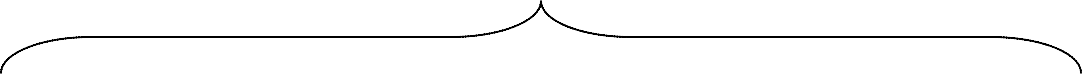 Основные формы сопровождения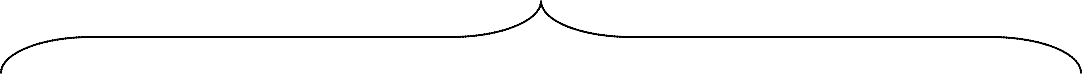 Основные направления психолого-педагогического сопровождения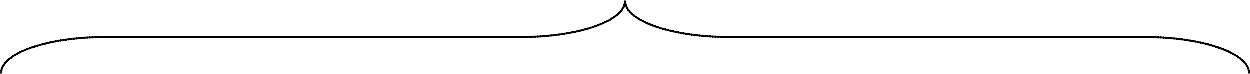 Модель аналитической таблицы для оценки базовых компетентностей педагоговФинансовое обеспечение реализации основной образовательной программы основного общего образованияФинансовое обеспечение реализации основной образовательной программы основного общего образования опирается на исполнение расходных обязательств, обеспечивающих конституционное право граждан на бесплатное и общедоступное общее образование. Объѐм действующих расходных обязательств отражается в задании учредителя по оказанию государственных (муниципальных) образовательных услуг в соответствии с требованиями федеральных государственных образовательных стандартов общего образования.Задание учредителя обеспечивает соответствие показателей объѐмов и качества предоставляемых образовательным учреждением услуг (выполнения работ) с размерами направляемых на эти цели средств бюджета.Финансовое обеспечение задания учредителя по реализации основной образовательной программы основного общего образования осуществляется на основе нормативного подушевого финансирования. Введение нормативного подушевого финансирования определяет механизм формирования расходов и доведения средств на реализацию государственных гарантий прав граждан на получение общедоступного и бесплатного общего образования в соответствии с требованиями Стандарта.       При финансировании МБОУ «Платово-Ивановская ООШ» используется нормативно - подушевой принцип финансирования малокомплектной образовательной организации, в основу которого положен норматив финансирования реализации программ в расчете на 1 класс-комплект, устанавливаемый субъектами Российской Федерации. Образовательные программы, имеющие социальную значимость для местного сообщества, региона в целом могут финансироваться дополнительно в рамках программно-целевого метода. 2. Образовательная организация самостоятельно определяет в общем объеме средств, рассчитанном на основании регионального норматива, доведенного в полном объеме до образовательной организации, долю расходов на: - материально-техническое обеспечение и оснащение образовательного процесса, оборудование помещений в соответствии с государственными и местными нормами и требованиями; -  заработную плату работников образовательной организации.3. Формирование фонда оплаты труда образовательной организации на реализацию основных образовательных программ осуществляется в соответствии с региональными нормативами, количеством классов - комплектов в образовательной организации. Оплата труда педагогического работника складывается из базовой части фонды оплаты труда, которая обеспечивает гарантированную заработную плату педагогического работника образовательной организации исходя из количества выданных им учебных часов, а также часов внеаудиторной занятости. Аудиторная занятость включает проведение уроков. Внеаудиторная занятость включает виды работ с обучающимися в соответствии с должностными обязанностями: консультации и дополнительные занятия, подготовка учащихся к олимпиадам, конференциям, проектная и исследовательская работа, практики и т.п.) Помимо базовой части оплаты труда педагогический работник получает оплату из стимулирующей части фонда оплаты труда. Система стимулирующих выплат работникам образовательной организации включает в себя поощрительные выплаты по результатам труда. 4. Распределение поощрительных выплат по результатам труда за счет стимулирующей части ФОТ производится органом, обеспечивающим демократический, государственно-общественный характер управления образовательной организацией, на основании представления руководителя образовательной организации и с учетом мнения профсоюзной организации. Критериями для осуществления данных выплат является качество обучения и воспитания учащихся. В этих целях в школе разработана система критериев и целевых показателей (индикаторов) качества образования и их балльная оценка. Размеры, порядок и условия осуществления стимулирующих выплат определяются Положением о стимулирующих выплатах  педагогическим работникам за результативность и качество работы по организации образовательного процесса. Материально-технические условия реализации основной образовательной программы.               МБОУ «Платово-Ивановская ООШ» располагает материально-технической базой, обеспечивающей учебную и внеучебные виды деятельности, предусмотренных учебным (образовательным) планом организации и соответствующей действующим санитарным и противопожарным или иным правилам и нормам. Отопление школы осуществляется от собственной котельной на газообразном топливе, что позволяет поддерживать в здании школы оптимальный температурный режим. В течение последних лет произведена замена светильников в учебных кабинетах и коридорах школы, что позволило значительно улучшить их освещенность и способствовало экономии электроэнергии. В школе имеются гардероб, туалет, места личной гигиены. 100 % учащихся школы обеспечены горячим питанием в школьной столовой. В школе смонтирована пожарная сигнализация, система аварийного освещения, ежегодно проводится необходимый текущий ремонт кабинетов и других помещений. В рамках модернизации образования приобретены и получены:спортивное оборудование, учебники, программное обеспечение. Выполнены работы по устройству внутренних санузлов, установлено ограждение по периметру школьного двора, оборудован пожарный резервуар емкостью 30 куб.м.  . Педагоги школы следят за сохранностью мебели, эстетическим оформлением кабинетов, пополнением их учебно-наглядным и дидактическим материалом. В школе достаточное количество компьютеров, ТСО, цифровых носителей.Обеспеченность учебно-методическими материалами и информационными ресурсами:Школа обеспечена учебниками, учебно-методической литературой и материалами по всем учебным предметам основной образовательной программы основного общего образования.Школа имеет доступ к печатным и электронным образовательным ресурсам (ЭОР), в том числе к электронным образовательным ресурсам, размещенным в федеральных и региональных базах данных ЭОР.Библиотечно-информационный центр школы укомплектован печатными образовательными ресурсами и ЭОР по всем учебным предметам учебного плана, а также имеет фонд дополнительной литературы и медиатеку. Фонд дополнительной литературы и медиатека включают детскую художественную и научно-популярную литературу, справочно- библиографические и периодические издания, сопровождающие реализацию основной образовательной программы основного общего образованияИнформационно-методические условия реализации основной образовательной программы основного общего образованияИнформационно-образовательная среда, соответствующая требованиям СтандартаУМК, реализуемые  5, 6 классамиМБОУ «Платово-Ивановская ООШ» в 2015-2016 учебном году«Дорожная карта»по формированию необходимой системы условий реализации основной образовательной программы основного общего образования в МБОУ «Платово-Ивановская ООШ»                             Используемые понятия, обозначения и сокращенияБазовые национальные ценности — основные моральные ценности, приоритетные нравственные установки, существующие в культурных, семейных, социально-исторических, религиозных традициях многонационального народа Российской Федерации, передаваемые от поколения к поколению и обеспечивающие единство и успешное развитие страны в современных условиях.Гражданское общество — общество, способное к самоорганизации на всех уровнях, от местных сообществ до общенационального (государственного) уровня, активно выражающее свои запросы и интересы как через свободно и демократически избранные органы власти и самоуправления, так и через институты гражданского общества, к которым относятся прежде всего общественные группы, организации и коалиции, а также формы прямого волеизъявления. Гражданское общество обладает способностью защищать свои права и интересы как через власть и закон, так и путѐм контроля над властью и воздействия на власть и на правовые нормы. Гражданское общество обязательно предполагает наличие в нѐм ответственного гражданина, воспитание которого является главной целью образования.Дети с ограниченными возможностями здоровья (ОВЗ) — дети, состояние здоровья которых препятствует освоению образовательных программ общего образования вне специальных условий обучения и воспитания, т. е. это дети-инвалиды либо другие дети в возрасте до 18 лет, не признанные в установленном порядке детьми-инвалидами, но имеющие врéменные или постоянные отклонения в физическом и (или) психическом развитии и нуждающиеся в создании специальных условий обучения и воспитания.Духовно-нравственное воспитание — педагогически организованный процесс усвоения и принятия обучающимся базовых национальных ценностей, усвоения системы общечеловеческих ценностей, культурных, духовных и нравственных ценностей многонационального народа Российской Федерации.Духовно-нравственное развитие — осуществляемое в процессе социализации последовательное расширение и укрепление ценностно-смысловой сферы  личности, формирование способности человека оценивать и сознательно выстраивать на основе традиционных моральных норм и нравственных идеалов отношения к себе, другим людям, обществу, государству, Отечеству, миру в целом.ИКТ — информационные и коммуникационные технологии — современные средства обработки и передачи информации, включая соответствующее оборудование, программное обеспечение, модели, методы и регламенты их применения.ИКТ-компетентность (или информационная компетентность) профессиональная (для учителя) — умение, способность и готовность решать профессиональные задачи, используя распространѐнные в данной профессиональной области средства ИКТ.ИКТ-компетентность учебная (для обучающегося) — умение, способность и готовность решать учебные задачи квалифицированным образом, используя средства ИКТ.Индивидуальная образовательная траектория обучающегося — в обязательной части учебного плана: совместный выбор учителем, обучающимся и его родителями (законными представителями) уровня освоения программ учебных предметов; в части, формируемой участниками образовательного процесса: выбор обучающимся и его родителями (законными представителями) дополнительных учебных предметов, курсов, в том числе внеурочной деятельности.Инновационная профессиональная деятельность — создание и распространение новшеств (технических, потребительских и иных), нового или усовершенствованного процесса на основе результатов научных исследований, научных разработок или иных научных достижений.Инновационная экономика — экономика, основанная на знаниях, создании, внедрении и использовании инноваций.Информационная деятельность — поиск, запись, сбор, анализ, организация, представление, передача информации, проектирование и моделирование, осуществляемые человеком; информация при этом представляется в виде взаимосвязанной системы текстов, числовых данных, программных кодов, изображений, звуков, видео.Информационное   общество   —   историческая   фаза   развития   цивилизации,   в   которойглавными продуктами производства становятся информация и знания. Отличительной чертой является создание глобального информационного пространства, обеспечивающего эффективное взаимодействие людей, их доступ к мировым информационным ресурсам и удовлетворение их потребностей в информационных продуктах и услугах.Компетентность — качественная характеристика реализации человеком сформированных в образовательном процессе знаний, обобщѐнных способов деятельности, познавательных и практических умений, компетенций, отражающих способность (готовность) человека активно и творчески использовать полученное образование для решения личностно и социально значимых образовательных и практических задач, эффективного достижения жизненных целей.Компетенция — актуализированная в освоенных областях образования система ценностей, знаний и умений (навыков), способная адекватно воплощаться в деятельности человека при решении возникающих проблем.Концепция духовно-нравственного развития и воспитания личности гражданина России— методологическая основа разработки и реализации Стандарта, определяющая характер современного национального воспитательного идеала, цели и задачи духовно-нравственного развития и воспитания детей и молодѐжи, основные социально-педагогические условия и принципы духовно-нравственного развития и воспитания обучающихся.Национальное самосознание (гражданская идентичность) — разделяемое всеми гражданами представление о своей стране, еѐ народе, чувство принадлежности к своей стране и народу. Основу национального самосознания (идентичности) составляют базовые национальные ценности и общая историческая судьба.Образовательная среда — дидактическое понятие, совокупность внутренних и внешних условий и ресурсов развития и образования обучающихся. Образовательная среда нацелена на создание целостности педагогических условий для решения задач обучения, развития и воспитания обучающихся.Патриотизм — чувство и сформировавшаяся гражданская позиция верности своей стране и солидарности с еѐ народом, гордости за своѐ Отечество, город или сельскую местность, где гражданин родился и воспитывался, готовности к служению Отечеству.Планируемые результаты — система обобщѐнных личностно ориентированных целей образования, уточнѐнных и дифференцированных по учебным предметам, для определения и выявления всех элементов, подлежащих формированию и оценке, с учѐтом ведущих целевых установок изучения каждого учебного предмета, а также возрастной специфики обучающихся.Программа формирования универсальных учебных действий — программа, регулирующая различные аспекты освоения метапредметных знаний и способов деятельности, применимых как в рамках образовательного процесса, так и при решении проблем в реальных жизненных ситуациях. Содержит описание ценностных ориентиров на каждой ступени общего образования, связь универсальных учебных действий с содержанием учебных предметов, а также характеристики личностных, регулятивных, познавательных, коммуникативных универсальных учебных действий.Социализация — усвоение человеком социального опыта в процессе образования и жизнедеятельности посредством вхождения в социальную среду, установления социальных связей, принятия ценностей различных социальных групп и общества в целом, активного воспроизводства системы общественных отношений.Стандарт — федеральный государственный образовательный стандарт основного общего образования.Толерантность — терпимость к чужим мнениям, верованиям, поведению.Учебная деятельность — систематически организованная педагогом деятельность обучающихся, направленная на преобразование и расширение их собственного опыта на основе воссоздания и опробования культурных форм и способов действия.Федеральные государственные образовательные стандарты — нормативные правовые акты федерального уровня, представляющие собой совокупность требований, обязательных при реализации основных образовательных программ начального общего, основного общего, среднего (полного) общего, начального профессионального, среднего профессионального и высшего профессПриложение № 1Примерная структура «Портфеля достижений»: Раздел 1. «Мой мир» («Портрет»)«Автобиография» – краткая информация об основных событиях жизни ребѐнка. В этом разделе он может поместить свои фотографии.«Сочинения» – сочинения, эссе на различные темы:Мое имя (информация о том, что означает имя, почему родители выбрали именно это имя; если у ребѐнка редкая или интересная фамилия, можно пояснить, что она означает).Моя семья (здесь можно рассказать о членах семьи, либо составить  рассказ  о своей семье).Мои друзья (фотографии друзей, информация об их интересах, увлечениях).Мои увлечения (можно рассказать о том, чем увлекается ребѐнок, в каких секциях или кружках занимается).Моя малая родина (рассказать о своѐм родном городе, районе, о его интересных местах. Здесь же можно разместить схему маршрута от дома до школы, составленную ребенком совместно с родителями, важно отметить в ней опасные места (пересечения дорог, светофоры).Раздел 2 – «Мои цели»Мои образовательные планы на год (урочная и внеурочная деят ельность)Сведения об участии во внеурочной деятельностиСведения о занятости в кружках, секциях, клубахРаздел 3 – «Социальная практика»Поручения в классеВыпуск стенгазетыУчастие в субботникахВыступление на торжественной линейкеЧленство в детской общественной организацииВключает в себя данные обо всех видах социальной практики учащихся во внеурочной деятельности (социальные проекты, оказание помощи нуждающимся и т. п.). Оформить этот раздел можно с использованием фотографий и кратких сообщений на тему.Раздел 4 – «Мои достижения»Творческие работы (литературные работы, фотоматериалы увлечений, рисунки)Сведения об участии в олимпиадах и  интеллектуальных играхСведения об участии в спортивных конкурсах и соревнованияхСведения об участии в проектной деятельностиСведения об участии во всероссийских, региональных, муниципальных, школьных и классных праздниках и мероприятияхМатериалы этого блока позволяют выстраивать рейтинг индивидуальных результатов, рейтинг достижений, отслеживать динамику изменения результатов обучения.Раздел 5 – «Мои впечатления»Отзыв о посещении театра, выставки, музеяУчастие в экскурсионно-познавательных программахПлан путешествий по городу, стране, мируРаздел 6 –  «Дневник моего роста»«Рабочие материалы» – графические материалы (таблицы, графики,  схемы  и др.), тексты сообщений и докладов; различные творческие работы; выполненные контрольные и самостоятельные работы; материалы по проектной деятельности учащегося и т.д. Этот раздел может включать рубрики: «Письменная работа» (все письменные работы, выполненные учащимся по теме), «График -органайзер» (схемы, графики,  опорные  конспекты,  таблицы  и  т.д.),  «Вопросы,  оставшиеся  без  ответов»,«Творчество товарищей», «Где и когда я смогу использовать...», «Банк идей», «банк гипотез «Что будет, если...», «Диверсант» (аргументы и контраргументы на заданную тему), «Темы для исследования» (возможные темы дальнейшей исследовательской работы) и др.Раздел 7 – «Отзывы и пожелания».УчителейРодителейПедагогов дополнительного образованияПедагог на каждом этапе обучения вместе с ребенком выбирает, что является для него результатом на сегодняшний день. Оценочная деятельность самого педагога направлена на то, чтобы стимулировать учебно-познавательную деятельность ребенка и корректировать ее. Вместе с тем педагог передает ребенку нормы и  способы оценивания (не выставления отметки, а фиксации качества, например разборчивость письма, грамотность, способа действий и т.д.), способствует выработке у ребенка самооценки своего труда. Отбирая в свой Портфель достижений творческие, проектные работы, ребенок проводит рефлексию сделанного, а педагог может отследить как меняются, развиваются интересы ребенка, его мотивация, уровень самостоятельности и другие личностные и метапредметные действия.Приложение № 2Учет возрастных особенностей при выполнении проектных работДля 5-6 –классника эталонным  проектом считается работа, в которой:цель определена, ясно сформулирована четко обоснована;развернутый план состоит из основных этапов и всех необходимых промежуточных шагов по достижению цели;тема проекта раскрыта исчерпывающе, автор продемонстрировал глубокие знания, выходящие за рамки школьной программы;работа содержит достаточно полную информацию из разнообразных источников;работа отличается четким и грамотным оформлением в точном соответствии с установленными правилами;на защите проекта внешний вид и речь автора соответствуют требованиям проведения презентации, выступление уложилось в рамки регламента, автор владеет культурой общения с аудиторией, ему удалось вызвать большой интерес аудитории;проектный продукт полностью соответствует требованиям качества (эстетичен, удобен в использовании, соответствует заявленным целям).Эталонный проект учащегося 7-8 класса  – это работа,  в которой:цель определена, ясно сформулирована четко обоснована;развернутый план состоит из основных этапов и всех необходимых промежуточных шагов по достижению цели;тема   проекта   раскрыта   исчерпывающе,   автор   продемонстрировал   глубокие   знания, выходящие за рамки школьной программы;работа содержит достаточно полную информацию из разнообразных источников; представлен исчерпыв ающий анализ сит уаций, складывавших ся в х оде работы, сделаны  необх одимые выводы, намечены перспективы работы;(5 -6 кл.крит ерий отс ут ств ует) работа отличается творческим подходом, собственным оригинальным отношением автора к идее проекта;работа отличается четким и грамотным оформлением в точном соответствии с установленными правилами;на защите проекта внешний вид и речь автора соответствуют требованиям проведения презентации, выступление уложилось в рамки регламента, автор владеет культурой общения с аудиторией, ему удалось вызвать большой интерес аудитории;проектный продукт полностью соответствует требованиям качества ( эстетичен, удобен в использовании, соответствует заявленным целям).В 9- классе эталон работы это:цель определена, ясно сформулирована четко обоснована;развернутый план состоит из основных этапов и всех необходимых промежуточных шагов по достижению цели;тема проекта раскрыта исчерпывающе, автор продемонстрировал глубокие знания, выходящие за рамки школьной программы;работа содержит достаточно полную информацию из разнообразных источников;способы работы достаточны и использованы уместно и эффективно, цели проекта достигнуты;(соотв етств ие выбранных способов работы цели и содержанию проекта)( 5 -8 кл.  критерий отс утств ует ) представлен исчерпывающий анализ ситуаций, складывавшихся в ходе работы, сделаны необходимые выводы, намечены перспективы работы;работа отличается творческим подходом, собственным оригинальным отношением автора к идее проекта;работа отличается творческим подходом, собственным оригинальным отношением автора к идее проекта;работа отличается четким и грамотным оформлением в точном соответствии с установленными правилами;на защите проекта внешний вид и речь автора соответствуют требованиям проведения презентации, выступление уложилось в рамки регламента, автор владеет культурой общения с аудиторией, ему удалось вызвать большой интерес аудитории;проектный продукт полностью соответствует требованиям качества (эстетичен, удобен в использовании, соответствует заявленным целям).Анкета для учителей«Анализ образовательного процесса в школе»Приложение № 3Проанализируйте	и	оцените	реальное	и	желаемое	состояние	дел	в	организации образовательного процесса в Вашей школе по различнымпараметрам, поставьте цифру в зависимости от выбора в каждой графе.Методика обработки анкет: подсчитайте процент выбора учителей по каждому из параметров (например: по первому параметру- «цели инноваций понятны» - реальная ситуация-в малой степени –30%, в средней степени – 40%, в более высокой степени –30%; желаемое состояние - в малой степени –10%, в средней степени – 20%, в более высокой степени –70%;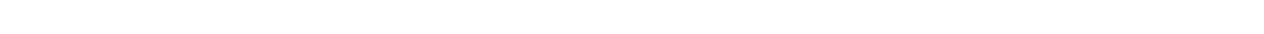 необходимость изменений: да –73%, нет- 23%, не знаю – 6 %. По каждому из параметров постройте по три графика для сравнения (реальная ситуация, желаемое состояние, необходимость изменений) в Microsoft Excel.Анкета для всех субъектов образовательного процесса«Условия обучения в школе» (учитывается положительный ответ (%))Приложение № 4Карта анализа оптимальности проектной деятельностиКак признак качества организации учебно-воспитательного процесса оптимальность – это необходимое и достаточное приложение усилий, затрат времени и средств для достижения необходимых результатов.Если на данном этапе проектной деятельности показатель фиксируется стабильно и полно, то в карту заносится «+», если показатель не фиксируется, то «–», если показатель фиксируется нестабильно, «+–».Если в ходе наблюдения учебно-воспитательного процесса на каждом этапе проектной деятельности в рамках элективного курса:все	показатели   фиксируются	стабильно,	то   есть	все	«+»,	то	отмечается,	что	признак«оптимальность» проявляется полностью;если «+» и/или  «+–», то отмечается неполн ое проявление признака;если есть «–», то – частичн ое проявление признака;если 3 «–» и более, то проявление признака – н езн ачительн ое ;все «–», то отмечается, что признак не прояв ляется. Нормативный  уровень  оптимальности  образовательного  процесса  на  всех  этапах  проектной деятельности обозначается, если:признак проявляется полностью или не полностью,или, если не более 2-х проявляются частично,или не более одного частично и/или одного незначительно.Недостаточный (ненормативный уровень) оптимальности (качества организации) обозначается,если:3 и более признаков проявляются частично,и/или, если 2 и более признака проявляются незначительно.Сверхнормативный уровень качества организации проектной деятельности отмечается, если все показатели фиксируются стабильно и все признаки проявляются полностью.Приложение № 5Оценивание проектной деятельности учащихсяНазвание проекта………………………………………………………………... Руководитель проекта………………………………………………………….. Класс………………………………………………………………………………Приложение № 6Программаформирования и развития ИКТ - компетентности обучающихся на уровне основного общего  образованияПояснительная  запискаПрограмма формирования и развития ИКТ – компетентности обучающихся на уровне основного общего образования разработана на основе требований к структуре и результатам освоения основной образовательной программы основного общего образования, программы формирования универсальных учебных действий и обеспечивает становление и развитие учебной и общепользовательской ИКТ- компетентности.В рамках Основной  образовательной программы основного общего образования должна быть  разработана отдельная программа формирования ИКТ – компетентности участников ОП, которая должна включать:исходную   оценку  уровня  информатизации  образовательной  организации   в  целом  и отдельных участников образовательного процесса:работникиучащиесятехнологическая базасервисыграфик	формирования	локальной	нормативной	базы	(включая	согласование	ее	с учредителем);график ввода в действие информационной образовательной среды;график формирования ИКТ- компетентности работников организации и их аттестации на ИКТ-компетентность;график реализации курсов с ИКТ - поддержкой;график развития ИКТ - инфраструктуры ОО (согласованный с учредителем):обеспечение доступа к Интернету;организация локальной сети;необходимое оборудование помещений (электрическая сеть, мебель, освещение, воздух);оснащение оборудованием ИКТ;цифровые образовательные ресурсы;организация доступа (время в течение дня и недели, тьюторское сопровождение).1. Структура  и функции образовательной ИКТ - компетентностиВ начальной школе в рамках основной образовательной программы формировалось ИКТ - грамотность младших школьников. Именно на основе достижений младших школьников  в области ИКТ и строится программа для основной школы.ИКТ-грамотность – это использование цифровых технологий, инструментов коммуникации и/или сетей для получения доступа к информации, управления ею, ее интеграции, оценки и создания для функционирования в современном обществе.В данном определении используется несколько терминов и понятий, поэтому необходимо их тоже обозначить.ИКТ – представление информации в электронном виде, ее обработка и хранение, но не обязательно ее передача. Информационно-коммуникационная технология представляет собой объединение информационных и коммуникационных технологий;грамотность – это динамичный инструмент (в самом широком смысле слова), позволяющий индивидууму постоянно учиться и расти;цифровые технологии относятся к компьютерному и программному обеспечению;инструменты коммуникации – к продуктам и услугам, с помощью которых передается информация;сети – это каналы передачи информации.Функционирование в современном обществе отражает многообразие контекстов применения индивидуумом ИКТ - грамотности. ИКТ-грамотность предоставит индивидууму средства для успешной жизни и работы в экономически развитом или развивающемся обществе.Введенное понятие ИКТ - грамотности определяет, какими же навыками и умениями должен обладать человек, чтобы его можно было назвать грамотным в данном смысле.Перечень этих навыков и умений приведен ниже в порядке повышения сложности познавательных (когнитивных) действий, необходимых для их выполнения:определение информации – способность использовать инструменты ИКТ для идентификации и соответствующего представления необходимой информации;доступ к информации – умение собирать и/или извлекать информацию;управление информацией – умение применять существующую схему организации или классификации;интегрирование информации – умение интерпретировать и представлять информацию. Сюда входит обобщение, сравнение и противопоставление данных;оценивание информации – умение выносить суждение о качестве, важности, полезности или эффективности информации;создание информации – умение генерировать информацию, адаптируя, применяя, проектируя, изобретая или разрабатывая ее;передача информации – способность должным образом передавать информацию в среде ИКТ. Сюда входит способность направлять электронную информацию определенной аудитории и передавать знания в соответствующем направлении.Структуру ИКТ-компетентности составляют следующие познавательные навыки (когнитивные действия):обеспечение в случае необходимости конфиденциальности информации;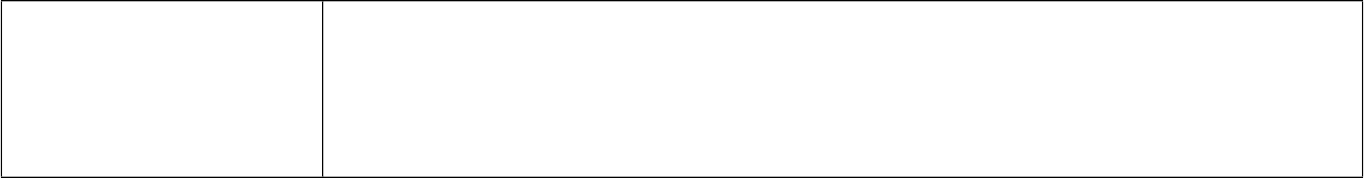 умение  воздерживаться  от  использования  провокационных  высказываний  по отношению к культуре, расе, этнической принадлежности или полу;знание всех требований (правил общения), относящихся к стилю конкретного общенияПереход   от   «знаньевоцентрического»  подхода   в   обучении   (знания   ради   знаний)   к«компетентностному» обучению предполагает воспитание такого человека и гражданина, который будет приспособлен к постоянно меняющимся условиям жизни. За основу  понятия компетентности взяты способность брать на себя ответственность, участвовать в демократических процедурах, общаться и обучаться на протяжении всей жизни, проявлять самостоятельность в постановке задач и их решении. В рамках программы используется следующее определение ИКТ - компетентности.ИКТ-компетентность – это способность учащихся использовать информационные и коммуникационные технологии для доступа к информации, для ее поиска, организации, обработки, оценки, а также для продуцирования и передачи/распространения, которая достаточна для того, чтобы успешно жить и трудиться в условиях становящегося информационного общества.Формирование и развитие ИКТ - компетентности обучающихся включает в себя становление и развитие учебной (общей и предметной) и общепользовательской ИКТ- компетентности, в том числе: способности к сотрудничеству и коммуникации, к самостоятельному приобретению, пополнению и интеграции знаний; способности к решению личностно и социально значимых проблем и воплощению решений в практику с применением средств ИКТ.В ИКТ - компетентности выделяются элементы, которые формируются и используются в отдельных предметах, в интегративных межпредметных проектах, во внепредметной активности. В то же время, освоение ИКТ-компетентности в рамках отдельного предмета содействует формированию метапредметной ИКТ-компетентности, играет ключевую роль в формировании универсальных учебных действий. Например, формирование общих, метапредметных навыков поиска информации происходит в ходе деятельности по поиску информации в конкретных предметных контекстах и средах: в русском и иностранных языках, истории, географии, естественных науках происходит поиск информации с использованием специфических инструментов, наряду с общепользовательскими инструментами. Во всех этих случаях формируется общее умения поиска информации.Элементами образовательной  ИКТ - компетентности являются:Обращение с устройствами ИКТ, как с электроустройствами, передающими информацию по проводам (проводящим электромагнитные колебания) и в эфире, и обрабатывающими информацию, взаимодействующими с человеком, обеспечивающими внешнее представление информации и коммуникацию между людьми:понимание основных принципов работы устройств ИКТ;подключение устройств ИКТ к электрической сети, использование аккумуляторов;включение и выключение устройств ИКТ. Вход в операционную систему;базовые действия с экранными объектами;соединение устройств ИКТ с использованием проводных и беспроводных технологий;информационное подключение к локальной сети и глобальной сети Интернет;вход в информационную среду учреждения, в том числе – через Интернет, средства безопасности входа. Размещение информационного объекта (сообщения) в информационной среде;обеспечение надежного функционирования устройств ИКТ;вывод информации на бумагу и в трехмерную материальную среду (печать). Обращение с расходными материалами;использование основных законов восприятия, обработки и хранения информации человеком;соблюдение требований техники безопасности, гигиены, эргономики и ресурсосбережения при работе с устройствами ИКТ, в частности, учитывающие специфику работы со светящимсяэкраном, в том числе – отражающим, и с несветящимся отражающим экраном.Указанные умения формируются преимущественно в предметной области «Технология».Фиксация, запись изображений и звуков, их обработкацифровая	фотография,	трехмерное	сканирование,	цифровая	звукозапись,	цифровая видеосъемка;создание мультипликации как последовательности фотоизображений;обработка фотографий;видеомонтаж и озвучивание видео сообщений.Указанные умения формируются преимущественно в предметных областях: искусство, русский язык, иностранный язык, физическая культура, естествознание, внеурочная деятельность.Создание письменных текстовСканирование текста и распознавание сканированного текста:ввод русского и иноязычного текста слепым десятипальцевым методом;базовое экранное редактирование текста;структурирование русского и иностранного текста средствами текстового редактора (номера страниц, колонтитулы, абзацы, ссылки, заголовки, оглавление, шрифтовые выделения);создание текста на основе расшифровки аудиозаписи, в том числе нескольких участников обсуждения – транскрибирование (преобразование устной речи в письменную), письменное резюмирование высказываний в ходе обсуждения;использование средств орфографического и синтаксического контроля русского текста и текста на иностранном языке;издательские технологии.Указанные умения формируются преимущественно в предметных областях: русский язык, иностранный язык, литература, история.Создание графических объектовсоздание геометрических объектов;создание	диаграмм	различных	видов	(алгоритмических,	концептуальных, классификационных, организационных, родства и др.) в соответствии с задачами;создание специализированных карт и диаграмм: географических (ГИС), хронологических;создание графических произведений с проведением рукой произвольных линий;создание мультипликации в соответствии с задачами;создание виртуальных моделей трехмерных объектов.Указанные умения формируются преимущественно в предметных областях: технология, обществознание, география, история, математика.Создание музыкальных и звуковых объектовиспользование музыкальных и звуковых редакторовиспользование клавишных и кинестетических синтезаторовУказанные умения формируются преимущественно в предметных областях: искусство, внеурочная (внеучебная) деятельность.Создание сообщений (гипермедиа)создание и организация информационных объектов различных видов, в виде линейного или включающего ссылки сопровождения выступления, объекта для самостоятельного просмотра через браузер;цитирование и использование внешних ссылок;проектирование (дизайн) сообщения в соответствии с его задачами и средствами доставки;Указанные умения формируются во всех предметных областях, преимущественно  в предметной области: технология.Восприятие, понимание и использование сообщений (гипермедиа)понимание  сообщений,  использование  при  восприятии  внутренних  и  внешних  ссылок, инструментов поиска, справочных источников (включая двуязычные);формулирование вопросов к сообщению;разметка сообщений, в том числе – внутренними и внешними ссылками и комментариями;деконструкция сообщений, выделение в них элементов и фрагментов, цитирование;описание сообщения (краткое содержание, автор, форма и т. д.);работа с особыми видами сообщений: диаграммы (алгоритмические, концептуальные, классификационные, организационные, родства и др.), карты (географические, хронологические) и спутниковые фотографии, в том числе – как элемент навигаторов (систем глобального позиционирования);избирательное отношение к информации, способность к отказу от потребления ненужной информации;Указанные умения преимущественно формируются в следующих предметах: литература, русский язык, иностранный язык, а так же во всех  предметах.Коммуникация и социальное взаимодействиевыступление с аудио-видео поддержкой, включая дистанционную аудиторию;участие в обсуждении (видео-аудио, текст);посылка письма, сообщения (гипермедиа), ответ на письмо (при необходимости, с реакцией на отдельные положения и письмо в целом) тема, бланки, обращения, подписи;личный дневник (блог);вещание, рассылка на целевую аудиторию, подкастинг;форум;игровое взаимодействие;театральное взаимодействие;взаимодействие в социальных группах и сетях, групповая работа над сообщением (вики);видео-аудио-фиксация	и	текстовое	комментирование	фрагментов	образовательного процесса;образовательное	взаимодействие	(получение	и	выполнение	заданий,	получение комментариев, формирование портфолио);информационная  культура,  этика  и  право.  Частная  информация.  Массовые  рассылки. Уважение информационных прав других людей.Формирование указанных компетентностей происходит во всех предметах и внеурочных активностях.Поиск информацииприемы поиска  информации  в Интернет, поисковые сервисы. Построение запросов для поиска информации. Анализ результатов запросов;приемы поиска информации на персональном компьютере;особенности	поиска	информации	в	информационной	среде	учреждения	и	в образовательном пространстве.Указанные компетентности формируются  в курсе истории, а так же во всех предметах.Организация хранения информацииописание сообщений. Книги и библиотечные каталоги, использование каталогов для поиска необходимых книг;система окон и папок в графическом интерфейсе. Информационные инструменты (выполняемые файлы) и информационные источники (открываемые файлы), их использование и связь;формирование собственного информационного пространства: создание системы папок и размещение в ней нужных информационных источников, размещение, размещение информации в Интернет;поиск в базе данных, заполнение базы данных, создание базы данныхопределители: использование, заполнение, создание;Указанные компетентности формируются в следующих предметах: литература, технология, все предметы.Анализ информации, математическая обработка данныхпроведение естественнонаучных и социальных измерений, ввод результатов измерений и других цифровых данных их обработка, в том числе – статистическая, и визуализация. Соединение средств цифровой и видео фиксации. Построение математических моделей;постановка эксперимента и   исследование в виртуальных лабораториях по естественным наукам и математике и информатикеУказанные компетентности формируются в следующих предметах: естественные науки, обществознание, математика.Моделирование и проектирование. Управлениемоделирование с использованием виртуальных конструкторов;конструирование,	моделирование	с	использованием	материальных	конструкторов	с компьютерным управлением и обратной связью;моделирование с использованием средств программирования;проектирование	виртуальных	и	реальных	объектов	и	процессов.	Системы автоматизированного проектирования;проектирование	и	организация	своей	индивидуальной	и	групповой	деятельности, организация своего времени с использованием ИКТУказанные компетентности формируются в следующих предметах: технология, математика, информатика, естественные науки, обществознание.Эффективная модель формирования ИКТ – компетентностности, когда ученики учат других – и в режиме лекции и в режиме работы в малой группе и в режиме индивидуального консультирования. В ходе этого достигаются метапредметные и личностные результаты для всех участников. Учащихся могут строить вместе с учителями различных предметов и их классов отдельные элементы их курсов с ИКТ-поддержкой.Учащиеся могут реализовывать различные сервисные функции, в том числе – обслуживать технику и консультировать пользователей (прежде всего – учителей). Это может войти в их индивидуальное образовательное планирование и портфолио учащихся.В связи с этим в программе рассматриваются различные сценарии.1 вариант - исходный уровень – отсутствие базы для формирования ИКТ - компетентности.Отсутствие базы означает:отсутствие взрослых, могущих оказывать содействие учащимся в освоении ИКТ и решении задач с помощью них;отсутствие средств ИКТ и каналов связиВ этом случае ФГОС не выполнен и программа формирования ИКТ-компетентности должна строиться как последовательность шагов по исправлению ситуации.Первым шагом является фиксация функции координации использования ИКТ в образовательной организации. Эта функция реализуется координатором: внутри – работником организации, или извне – методистом или какой-то организацией.Исходный кадровый потенциал могут составить взрослые, исходно не включенные в образовательный процесс, обладающие определѐнным уровнем ИКТ- компетентности и готовые работать с детьми, и сами учащиеся, вместе с координатором ИКТ. Взрослые (в том числе – родители учащихся) могут реализовывать программы дополнительного образования в самой образовательной организации, другой образовательной организации (школе, организации дополнительного образовании детей) и участвовать в формировании ИКТ-компетентности, которое ведет координатор.Исходным технологическим потенциалом является доступная учащимся, работникам школы и привлеченным взрослым цифровая техника: компьютеры, сотовые телефоны, цифровые фотоаппараты, видеокамеры и т.д.. Однако минимальным оснащением образовательного процесса (все еще не удовлетворяющим требованиям ФГОС) является: компьютер, принтер и сканер (возможно совмещенные), цифровой фотоаппарат, цифровая видеокамера, мультимедийный проектор, канал Интернета, доступный из учебных помещений, цифровые образовательные ресурсы, информационная среда на компьютереУчредитель, обеспечивая выполнение ФГОС, обязан обеспечить:финансирование  деятельности  привлекаемых  кадров,  в  том  числе  –  обеспечивающих координацию и планирование,минимальное оснащение для образовательной организации,процесс  формирования  ИКТ-компетентности  работников  организации,  готовность  их  ктакому формированию.2	вариант - исходный уровень – курс информатики и ИКТ.Этот уровень предполагает наличие средств ИКТ и педагогического работника, обладающего рядом элементов ИКТ - компетентности. В этом случае, развитие процесса информатизации (отражаемой в Программе) включает следующие элементы:создание информационной среды (как технологической основы для формирования информационной образовательной среды);обеспечение надежного Интернета;обеспечение технической, методической и организационной поддержки информатизации (планирование, заключение договоров, выпуск распорядительных документов учредителя и локальных актов);расширение сферы ИКТ- компетентности специалиста, ведущего курс Информатики  и ИКТ;включение работников образовательной организации в процесс формирования и аттестации их ИКТ- компетентности;вариант  - исходный уровень - школа информатизацииНеобходимые условия для начала постоянно расширяющейся сферы реализации ФГОС в части применения ИКТ в образовательном процессе объединяются понятием школы информатизации. Это означает наличие минимального оснащения образовательной организации, информационной среды, необходимых сервисов и профессионально ИКТ-компетентных кадров. При этом ИКТ-компетентность всех педагогов достигается постепенно, исходно в школе информатизации она не предполагается. Для каждого из учителей создается собственная индивидуальная программа формирования ИКТ-компетентности, как часть программы профессионального развития, повышения квалификации и переподготовки. Эта программа начинается с ознакомления с возможностями ИКТ в школьном образовании и конкретном школьном предмете (группе предметов). За этим следует этап повышения квалификации или модулей переподготовки, в ходе которого педагог осваивает ИКТ в применении к своей профессиональной деятельности и параллельно планирует это применение в информационной среде. Основным элементом его аттестации является данное планирование, наличие базовых технических навыков является необходимым, но не основным требованием итоговой аттестации.вариант - исходный уровень - полная информатизация.Этот уровень предполагает необходимую ИКТ-компетентность всех педагогов, наличие технологической базы, необходимой для ИКТ- поддержки всех курсов и видов деятельности учащихся и учителей, в частности, доступность такой базы для всех планируемых, исходя из логики образовательного процесса, применений ИКТ во всех элементах процесса (урочная, внеурочная, проектная деятельность, выполнение домашнего задания). При этих условиях идет трансформация уклада школы и образовательного процесса со все более полной реализацией требований к результатам освоения образовательной программы, задаваемым ФГОС, в том числев направлении формирования ИКТ-компетентности обучающихся, формирования универсальных учебных действий, повышения эффективности освоения отдельных предметов, учета меняющихся требований, в то числе – государственной итоговой аттестации, в частности по использованию  ИКТ в процессах аттестации.Средства ИКТ, используемые в ходе формирования и применения ИКТ-компетентностиДля формирования ИКТ–компетентности в рамках ООП используются следующие технические средства и программные инструменты:технические – персональный компьютер, мультимедийный проектор и экран, принтер монохромный, принтер цветной, фотопринтер, цифровой фотоаппарат, цифровая видеокамера, графический планшет, сканер, микрофон, музыкальная клавиатура, оборудование компьютерной сети, конструктор, позволяющий создавать компьютерно-управляемые движущиеся модели с обратной связью, цифровые датчики с интерфейсом, устройство глобального позиционирования, цифровой микроскоп, доска со средствами, обеспечивающими обратную связь;программные инструменты - операционные системы и служебные инструменты, информационная  среда  образовательного  учреждения,  клавиатурный  тренажер  для  русского  ииностранного языка, текстовый редактор для работы с русскими и иноязычными текстами, орфографический корректор для текстов на русском и иностранном языке, инструмент планирования деятельности, графический редактор для обработки растровых изображений, графический редактор для обработки векторных изображений, музыкальный редактор, редактор подготовки презентаций, редактор видео, редактор звука, ГИС, редактор представления временной информации (линия времени), редактор генеалогических деревьев, цифровой биологический определитель, виртуальные лаборатории по предметам предметных областей, среды для дистанционного он-лайн и оф-лайн сетевого взаимодействия, среда для интернет-публикаций, редактор интернет-сайтов, редактор для совместного удаленного редактирования сообщений.Общие принципы формирования ИКТ-компетентности в предметных областяхОбщий принцип формирования ИКТ-компетентности состоит в том, что и конкретные технологические умения и навыки и универсальные учебные действия, по возможности, формируются в ходе их применения, осмысленного с точки зрения учебных задач, стоящих перед учащимся в различных предметах.Начальные технические умения формируются в начальной школе в курсе Технологии и Информатики. В частности, именно там учащиеся получают общие представления об устройстве и принципах работы средств ИКТ, технике безопасности, эргономике, расходуемых материалах, сигналах о неполадках. Решаемые при этом задачи, выполняемые задания носят демонстрационный характер. Существенное значение для учащихся играет именно новизна и факт самостоятельно полученного результата.Начальные умения, относящиеся к видео- и аудио- записи и фотографии формируются в области Искусства. В этой области учащиеся получают представление о передаче содержания, эмоций, об эстетике образа. Важную роль играют синтетические жанры, например, рисованная и натурная мультипликация, анимация. Существенным фактором оказывается возможность улучшения, совершенствования своего произведения, см. далее.В области Естествознания (окружающего мира) наибольшую важность имеет качество воспроизведения существенных с точки зрения анализа явления деталей, сочетание изобразительной информации с измерениями.Перечисленные положения применимы при формирования ИКТ- компетентности и в начальной и в основной школе.При этом освоение ИКТ в рамках образовательных областей Искусства и Технологии, при всей возможной вариативности программ этих предметов не должно подменять работу с материальными технологиями и в нецифровой среде. Доля учебного времени, где работа идет только в цифровой среде, не должна превышать 35% в Технологии и 25% в Искусстве (не включая использование ИКТ для цифровой записи аудио и видео и использование цифровых музыкальных инструментов при «живом» исполнении).Курс Информатики и ИКТ в 7-9-х классов основной школы подводит итоги формирования ИКТ-компетентности учащихся, систематизирует и дополняет имеющиеся у учащихся знания, дает их теоретическое обобщение, вписывает конкретную технологическую деятельность в информационную картину мира. Он может включать подготовку учащегося к тому или иному виду формальной аттестации ИКТ-компетентности. Разумеется, структура учебного процесса этого курса в его ИКТ-компоненте будет весьма разнообразной, в зависимости от уже сформированного уровня ИКТ- компетентности. Спектр здесь простирается от полного отсутствия работоспособных средств ИКТ (все еще имеющего места в отдельных школах) и традиционной модели уроков Информатики и ИКТ в «компьютерном классе» – единственном месте, где представлены средства ИКТ, которые могут использовать учащиеся, и до современной, соответствующей ФГОС модели, которая как основная представлена в данной Программе. Компонент информатики, также вносящий свой вклад в формирование ИКТ-компетентности, в курсе – более инвариантен, но также зависит от математико-информатической подготовки, полученной учащимися в начальной школе и предшествующих классах основной, как и от практического опыта применения учащимися ИКТ.Роль учителя информатики при этом может, при его желании, дополняться ролью ИКТ-координатора, методиста по применению ИКТ в образовательном процессе, осуществляющего консультирование других работников школы и организующего их повышение квалификации в сфере ИКТ.Условия формирования ИКТ-компетентности обучающихся – насыщенная информационная среда образовательной организацииСовременная школа – это школа высокого уровня информатизации, в ней преподавание всех предметов поддержано средствами ИКТ, локальная сеть и (контролируемый) Интернет доступны во всех помещениях, где идет образовательный процесс, учителя и другие работники школы обладают необходимой профессиональной ИКТ-компетентностью,  обеспечены технические и методические сервисы.Таким образом, информатизация школы затрагивает не только содержание школьных предметов и инструменты учебного процесса, но и сам образ жизни его участников, основы профессиональной педагогической  работы.Есть немало оснований полагать, что традиционный учебник, возникший как основообразующий элемент педагогической системы, породившей современную массовую школу, обречен на трансформацию и постепенное исчезновение вместе с традиционным устройством классной комнаты, работу в которой он поддерживал. Школе предстоит радикально обновиться, перейти к открытой учебной архитектуре, на деле обеспечить индивидуализацию работы учащихся.ООП основного общего образования должна быть ориентирована на третий этап информатизации школы, который связан с использованием средств ИКТ для решения задач индивидуализации учебного процесса и знаменует собой качественное обновление образовательного процесса, возникновение новой модели массовой школы (новой школы), где классно-урочная система становится лишь одним из элементов образовательной системы.В соответствии с ФГОС (требования к условиям) примерная ООП ООО исходит из того, что весь образовательный процесс отображается в информационной среде. Это значит, что в информационной среде размещается поурочное календарно-тематическое планирование по каждому курсу, материалы, предлагаемые учителем учащимся в дополнение к учебнику, в частности гипермедийные иллюстрации и справочный материал. В информационной среде размещаются домашние задания, которые, помимо текстовой формулировки могут включать видеофильм для анализа, географическую карту и т. д. Они могут предполагать использование заданных учителем ссылок в интернете, или свободный (ограниченный образовательными рамками) поиск в сети. Там же учащийся размещает результаты выполнения аттестационных работ, «письменных» домашних заданий, чтения текста на иностранном языке, отснятый им видеофильм, таблицу экспериментальных данных и т.д., учитель их анализирует и сообщает учащемуся свои комментарии, размещая свои рецензии в Информационной среде, текущие и итоговые оценки учащихся.Основой информационной среды являются общешкольные средства ИКТ, используемые в различных элементах образовательного процесса и процесса управления школой, не находящиеся постоянно в том или ином кабинете. В минимальном варианте это оснащение обеспечивает в любом помещении школы, где идет образовательный процесс, работу с компьютером, распечатывание текстовых файлов, размножение больших объемов текстовых и графических материалов (учебных, информационных, детских работ и т.д.), выступление с компьютерной поддержкой, оцифровку изображений (сканер), фото-аудио-видео фиксацию хода образовательного процесса. Это может быть достигнуто за счет использования мобильного компьютера (например, ноутбука), переносного проектора и экрана, фотоаппарата, видеокамеры, цифрового диктофона, шумопоглащающих наушников закрытого типа, микрофона, переносного звукоусиливающего комплекта оборудования, соответствующих цифровых образовательных ресурсов и необходимых расходных материалов (запасных картриджей для принтеров и копировального устройства, ламп для мультимедийного проектора, батареек для фото и видеокамер, диктофонов, микрофонов и т.д., устройства для хранения, записи и передачи информации  –  флеш-память,  CD,  DVD-диски).  Дополнительными  компонентами  мобильнойсреды может быть мобильный сканер для доски, позволяющий использовать любую белую доску как интерактивную с комплектом дополнительных расходных материалов, устройство для хранения цифрового архива и устройство для копирования материалов на CD и DVD-носители.Модель школы информатизации предполагает также наличие информационной среды, обеспечивающей планирование и фиксацию образовательного процесса, размещение работ учителей и учащихся, их взаимодействие. Соответствующее оснащение предполагает наличие школьного сервера и рабочего места администрации школы.Необходимость информатизации всего образовательного процесса, формирования ИКТ- компетентности педагогов и учащихся и требования оптимизации ресурсов приводит к конфигурации, в которой в дополнение к предыдущему оснащению, формируются рабочие места (мобильные или стационарные) учителей различных предметов, увеличивается число проекторов и экранов (предпочтительна стационарная их установка в помещениях регулярного частого использования), цифровых фото- и видеокамер, добавляются мобильные классы с беспроводным доступом к локальной сети, оснащаются помещения для самостоятельной работы учащихся после уроков (читальный зал библиотеки и др.).Помимо общешкольного оборудования и оснащения преподавания информатики в преподавании предметов используется на ряду с вышеописанным так же и специализированное оборудование, в том числе – цифровые измерительные приборы и цифровые микроскопы для естественно-научных дисциплин, системы глобального позиционирования для уроков географии, устройства синтеза и ввода музыкальной информации для уроков музыки, конструкторы с компьютерным управлением, графопостроители для уроков технологии, графические планшеты. Для всех предметов предусмотрены соответствующие цифровые инструменты информационной деятельности и цифровые информационные источники (в том числе – виртуальные лаборатории и инструменты анализа и визуализации данных для естественно-математических дисциплин, геоинформационные системы для географии, они же, ленты времени, среды для построения семейных деревьев – для истории, редакторы фото-аудио-видео-информации, музыкальные редакторы, инструменты создания и обработки графики). Все это оснащение эффективно используется в достижении целей предметной ИКТ-компетентности учащихся и в повышении квалификации учителей.Соответственно сказанному выше, меняется и роль кабинета информатики. Помимо его естественного назначения, как помещения, где идет изучение информатики там, где нужно, поддержанное компьютерной средой, он становится центром информационной культуры и информационных сервисов школы (наряду с библиотекой – медиатекой), центром формирования ИКТ-компетентности участников образовательного процесса.Кабинет информатики должен быть оснащен оборудованием ИКТ и специализированной учебной мебелью. Имеющееся в кабинете оснащение должно обеспечивать, в частности, освоение средств ИКТ, применяемых в различных школьных предметах. Кабинет информатики может быть использован вне курса информатики, и во внеурочное время для многих видов информационной деятельности, осуществляемых участниками образовательного процесса, например, для поиска и обработка информации, подготовка и демонстрация мультимедиа презентаций, подготовки номера школьной газеты и др. Число кабинетов информатики в школе определяется исходя из их загрузки в рамках всего образовательного процесса.В кабинете информатики необходимо наличие не менее одного рабочего места преподавателя, включающего мобильный или стационарный компьютер, и 15 компьютерных мест учащихся (включающих, помимо стационарного или мобильного компьютера, наушники с микрофоном, веб-камеру, графическую панель). В кабинете должны иметься основные пользовательские устройства, входящие в состав общешкольного оборудования, в том числе – проектор с потолочным креплением, интерактивная доска или маркерная доска с мобильным сканером для доски, камеры, графические панели. Необходима также комбинация принтеров и сканеров, позволяющая сканировать страницы А4, распечатывать цветные страницы А4, копировать страницы А3 (возможно использование соответствующих многофункциональных устройств), конструкторы с возможностью создания моделей с компьютерным управлением и обратной связью). Первоначальное освоение этих устройств может проходить под руководством учителя информатики в кабинете информатики. Компьютер учителя также имеет наушники смикрофоном,   веб-камеру   и   графическую	панель.   Желательно   также   иметь   там   образцы оборудования ИКТ, используемого в других предметах:устройства для создания музыкальных произведений (музыкальные клавиатуры, вместе с соответствующим программным обеспечением), позволяющие учащимся создавать музыкальные мелодии, аранжировать их, слышать их исполнение, редактировать их);комплект цифрового измерительного оборудования, включающий датчики (расстояния, освещенности, температуры, силы, влажности, тока, напряжения, магнитной индукции и др.), приемники системы глобального позиционирования, обеспечивающие возможность измерений физических параметров с необходимой точностью, устройство для регистрации, сбора и хранения данных, карманный (или стационарный) компьютер, программное обеспечение для графического представления результатов измерений, их математической обработки и анализа, сбора и учета работ учителем;виртуальные лаборатории по математике (обработка и визуализация данных, вероятность, геометрия, алгебра и анализ), естественно-научным  предметам,  инструменты, используемые в географии (ГИС) и истории (ГИС, лента времени, генеалогический редактор), биологии (определители), технологии (системы автоматизированного проектирования), при изучении русского, родного и иностранных языков (переводчики).Специализированное оснащение для изучения информатики включает:конструктор логических схем – используется при изучении вопросов обработки дискретной информации и логики;управляемые компьютером устройства – используется при изучении технологии автоматического управления (обратная связь и т. д.)учебные среды (виртуальные лаборатории) алгоритмики и программирования.Все программные средства, установленные на компьютерах, должны быть лицензированы, в том числе операционная система (Windows, Linux, Mac OS, или др.); должны иметься файловый менеджер в составе операционной системы или иной; антивирусная программа; программа- архиватор; интегрированное офисное приложение, включающее текстовый редактор, растровый и векторный графические редакторы, программу разработки презентаций, динамические (электронные) таблицы, система управления базами данных; система оптического распознавания текста; звуковой редактор; мультимедиа проигрыватель. Для управления доступом к ресурсам Интернет и оптимизации трафика должны быть использованы специальные программные средства. Желательно, чтобы была установлена программа интерактивного общения, простой редактор web-страниц и пр.Фонд библиотеки и цифровых образовательных ресурсов кабинета информатики должен удовлетворять общим требованиям в применении к кабинету информатики, то есть включать необходимые нормативные, методические и учебные документы (в том числе – учебники, включая альтернативные к основным, используемым в курсе, образцы аттестационных заданий), справочную литературу, периодические издания. Могут быть использованы плакаты, относящиеся к истории развития информатики и информационных технологий (включая портреты), основным понятиям информатики.Значительная часть учебных материалов, в том числе тексты, комплекты иллюстраций, схемы, таблицы, диаграммы и пр., могут быть представлены не только на полиграфических, а и на цифровых (электронных) носителях. Рекомендуется использовать разработанные комплекты презентационных слайдов по курсу информатики. Можно создать каталог выставленных в Интернете электронных учебников по информатике, дистанционных курсов, которые могут быть рекомендованы учащимся для самостоятельного изучения.Страница курса информатики и кабинета информатики в школьной информационной среде должна содержать точную и полную информацию об оснащении кабинета, режиме его работы, обеспечивать интерфейс между учителем информатики, техническими службами и участниками образовательного процесса, заинтересованными в использовании помещения и оснащения кабинета.Оценка ИКТ-компетентности обучающихся и педагогов.Основной   формой   оценки   сформированности   ИКТ   -   компетентности   обучающихся является многокритериальная экспертная оценка текущих работ и цифрового портфолио по всемпредметам. Наряду с этим учащиеся могут проходить текущую аттестацию на освоение технических навыков, выполняя специально сформированные учебные задания, в том числе – в имитационных средах. Важно, чтобы эти задания не становились основной целью формирования ИКТ-компетентности. Оценка качества выполнения задания в имитационной среде может быть автоматизирована. Можно использовать также различные системы независимой аттестации ИКТ - квалификаций.Итак, информационная и коммуникационная компетентность школьников в данной примерной программе определяется как способность учащихся использовать информационные и коммуникационные технологии для доступа к информации, ее поиска-определения, интеграции, управления, оценки, а также ее создания продуцирования и передачи сообщения, которая достаточна для того, чтобы успешно жить и трудиться в условиях информационного общества, в условиях экономики, которая основана на знаниях. Особо необходимо отметим, что формирование информационной и коммуникационной компетентности рассматривается не только (и не столько) как формирование технологических навыков. Одним из результатов процесса информатизации школы должно стать появление у учащихся способности использовать современные информационные и коммуникационные технологии для работы с информацией, как в учебном процессе, так и для иных потребностей.Требования к тестовым заданиям можно сформулировать следующим образом:любое тестовое задание дается в виде описания жизненной ситуации (сценарий задания). Это делается специально, для того чтобы сымитировать реальную среду, в которой учащемуся приходится решать аналогичные задачи;особое внимание необходимо сделать на объем текста, который учащийся должен прочесть и переработать при выполнении задания. По данным Министерства образования и науки РФ, средний девятиклассник функционально читает текст со скоростью 200 слов в минуту.выполнение задания не требует знаний по конкретной школьной дисциплине: содержание заданий построены на общекультурных вопросах, «житейских» ситуациях и т.д.При определении компетентности школьников в области использования ИКТ акцент должен делаться, прежде всего, на оценке сформированности соответствующих обобщенных познавательных навыков (умственных навыков высокого уровня). Для оценки сформированности таких навыков необходим специализированный инструмент, который позволяет оценить демонстрируемые школьниками способности работать с информацией в ходе решения специально подобранных задач (в контролируемых условиях), автоматизировать процедуру оценки уровня ИКТ-компетентности учащихся и учителей. Процедура проведения измерений ИКТ- компетентности называется тестированием. В ходе этой процедуры учащиеся выполняют последовательность контрольных заданий, которые в совокупности образуют тест. Тексты (или описания) заданий естественно называть контрольно-измерительными материалами (КИМ). Тест состоит, как правило, из нескольких типов заданий. Будучи встроены в программную оболочку инструмента, задания превращаются в автоматизированный тест.Формирование у школьников ИКТ-компетентности требует от учителей использования специальных методов и приемов:учитель должен быть настроен на формирование этой компетентности (т.е. помнить о ней всегда);потребуется изменение дидактических целей типовых заданий, которые вы обычно даете своим учащимся (целей будет как минимум две: изучение конкретного учебного материала и формирование ИКТ- компетентности);на уроках следует выделять время для самостоятельной работы с текстом с дальнейшим групповым обсуждением;формированию ИКТ-компетентности помогает использование активных методов обучения (групповая или командная работа, деловые и ролевые игры и т.д.).ИКТ-компетентность педагогов может оцениваться через экспертную оценку разработок их уроков. Для отдельной темы (отдельного занятия) в поурочном планировании курса (разрабатываемом учителем на основании примерных программ курсов и методических разработок) выделяются компоненты учебной деятельности учащихся, в которых активно используются  средства  ИКТ:  подготовка  сообщения,  поиск  информации  в  интернете,  видео-фиксация наблюдаемых процессов, проведение эксперимента с цифровой фиксацией и обработкой данных и т.д. После проведения темы (занятия) осуществляется сравнение с планом реального активного использования ИКТ каждым учащимся (как правило, не имеется в виду ответ на задания с выбором ответа, слушание лекции педагога с аудио-видео сопровождением). Вычисляется доля (процент) информатизации темы усреднением по учащимся. Показатель по курсу вычисляется усреднением по времени. Показатель по образовательному учреждению вычисляется усреднением по курсам (с учетом временных весов курсов).В школе, реализующей модель «Школа информатизации», где есть информационная среда, соответствующие показатели могут контролироваться и, при необходимости, вычисляться автоматически.Одним из значительных преимуществ (и в работе профессионала и в работе учащегося), обеспечиваемым применением ИКТ, является простота внесения изменений (в том числе – исправлений ошибки, улучшений, дополнений) в работу. В ходе создания своего продукта – гипермедиа объекта, учащийся легко исправляет возникающие по ходу дела ошибки, меняет структуру продукта, добавляет новые ссылки, расширяет отдельные компоненты. В ходе взаимодействия с другими возникает ситуация учета предложений по улучшению. Это представляется очень важным элементом формирующейся системы образования в целом. Учитель из оценщика и судьи, решение которого «окончательно и обжалованию не подлежит», превращается в коллегу по работе, который дает совет, как что-то сделать лучше и потом радуется, если учащемуся совет удалось реализовать. Учащийся при этом формирует способность учитывать мнение других, а постепенно формирует и большую рефлексивность, самокритичность, объективность и эмпатию в оценке работы другого, а так же умение учиться новому.Размещение	информационного	(гипермедийного)	объекта	в	информационной образовательной среде дает возможность учителю:проанализировать классную работу в день ее выполнения (с возможным использованием средств автоматизации проверки) и представить ее анализ учащимся до следующего занятия;установить время для выполнения домашней работы и проанализировать ее результаты в день выполнения, подробно индивидуально ее прокомментировать, не опасаясь нежелательной интерференции за счет присутствия других детей и не затрачивая их время;проанализировать типичные проблемы, возникшие при выполнении домашних заданий, спланировать и провести их обсуждение на очередном занятии.установить время для индивидуальных или групповых консультаций в Интернете, во время которых учитель отвечает на вопросы по курсу, в том числе – заранее полученные письменные или аудио.Примерная основная образовательная программа предполагает три основных уровня развития информационной  среды  образовательной организации:пользовательский уровень – обеспечение доступа к различным информационным ресурсам школьников, учителей, родителей, администрации образовательного учреждения;ресурсный уровень – формирование информационной ресурсной базы образовательного процесса в медиацентре, предметных информационных центрах (учебных кабинетах и лабораториях), в специальном хранилище на сервере образовательного учреждения;регламентирующий уровень – формирование системы накопления и распределения ресурсов внутри информационной среды организации, обеспечение общего доступа к внешним информационным ресурсам.                                                                                                                                     Приложение Пример надпредметного теста  на сформированность ИКТ-компетентностиТест состоит из 16 заданий, основанных на решении РЕАЛЬНЫХ ЖИЗНЕННЫХ СИТУАЦИЙ (учебных, социо-культурных и др.), с которыми человек сталкивается в течение всей жизни (7 ИКТ-компетенций).При выполнении заданий от  участника тестирования потребуется:осуществлять поиск;проводить различные действия с данными и передавать ихотбирать и анализировать информацию;создавать или выбирать презентационные материалы для конкретной целевой аудитории;принимать	решения	о	правомерности	и	этичности	использовании	полученной информации.Тест состоит из 16 заданий.Инструменты, используемые при выполнении теста: Интернет;Базы данных; Электронные таблицы; Электронная почта; Текстовый редактор;И т.д.Пример тестового задания: Пример задания теста:Задание «Работа с почтовым ящиком/ электронной почтой»Данное задание измеряет/определяет уровень компетенции «Управление информацией» с помощью  реальной жизненной ситуации:необходимо   разобрать/рассортировать   электронные   письма,   накопившиеся   в   большом количестве в почтовом ящике за время каникул.Обработка результатов:«Работа с почтовым ящиком»:  автоматическая обработка результатов тестированияИзмеряемая компетенция:УПРАВЛЕНИЕНаблюдаемые  признаки/Измеряемые переменные,  по  которым	можно  судить  о  наличии данной компетенции:Точность в управлении информацией;Сохранение информации для того, чтобы ее не потерять;Сохранение информации для того,  чтобы  в дальнейшем ее легко и быстро можно было найти.Как измерить 1-й наблюдаемый признак/ переменную №1:Если   участник  тестирования  сохранил  все  нужные  письма  и   удалил  все  остальные (ненужные), то он  достигает уровня «ВЫСОКИЙ» по 1-ому наблюдаемому признаку;Если	задание	выполнено	на	80-99%,	то	участник	тестирования	достигает	уровня«СРЕДНИЙ» по данному признаку.Если менее 80% писем рассортированы/обработаны  правильно, то уровень «НИЗКИЙ».информации для того, чтобы ее не потерять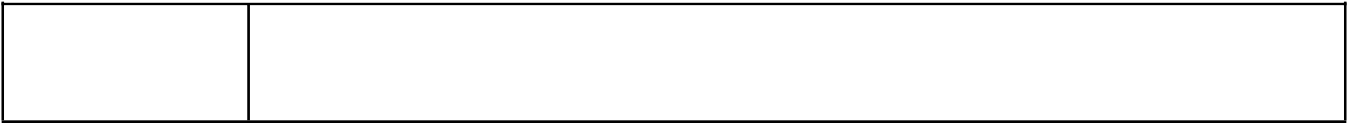 Средний: сохранено 80% электронных писем, которые необходимо сохранить. Низкий: сохранено менее 80% электронных писем, которые необходимо сохранить.Пример предметного задания на ИКТ-компетентностьЗадание «Выдающиеся русские лингвисты» Пояснения для учителей.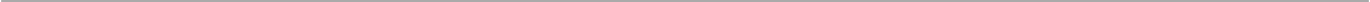 В курсе русского языка 9 класса перед итоговым повторением учащимся предлагается тема«Общие сведения о языке». В рамках этой темы учащимся рассказывается о выдающихся русских лингвистах (в соответствии с образовательным стандартом по русскому языку за курс основной школы). Эти сведения позволят учащимся:сформировать научное представление о русском языке;понять, что орфография и пунктуация являются лишь частью предмета;оценить вклад выдающихся русских лингвистов не только в русскую, но и мировую лингвистику.Данное задание, с точки зрения ИКТ–компетентности, нацелено на выявление навыков по поиску и оценке информации. Компетентность выявляется с помощью задания оценить информацию из базы данных с использованием предоставленного механизма поиска, выбрать те ресурсы, которые можно использовать для справки или те, которые отвечают определенным требованиям. Время на выполнение: 30 минут. Выявляемые навыки:Доступ;Управление;Интеграция;Оценка;Создание текстового документа.Начисление балловДанное задание является характерным примером проверки сочетания технологических и когнитивных навыков.Класс учебно - познавательных и учебно - практических задачОписаниеФормирование и оценка-  первичное  ознакомление,  отработка  и  осознание  теоретическихумений и навыков,моделей  и  понятий  (общенаучных  и  базовых  для  данной  областиспособствующихзнания), стандартных алгоритмов и процедур;освоению-   выявление   и   осознание   сущности   и   особенностей   изучаемыхсистематическихобъектов,	процессов	и	явлений	действительности	(природных,знанийсоциальных,   культурных,   технических   и   др.)   в   соответствии   сзнанийсодержанием	конкретного	учебного	предмета,	создание	изнанийиспользование моделей изучаемых объектов и процессов, схем;знаний-	выявление	и	анализ	существенных	и	устойчивых	связей	изнанийотношений между объектами и процессамиФормирование и оценкарезультат использования знако-символических средств и/или логических операций сравнения, анализа, синтеза, обобщения, интерпретации, оценки, классификации по родовидовым признакам, установление аналогий и причинно-следственных связей, построение рассуждений, соотнесения с известным; требующие от учащихся более глубокого понимания изученного и/или выдвижения новых для них идей, иной точки зрения, создания или исследования новой информации, преобразование известной информации, представление ее в новой форме, перенос в иной контекст и т. п.навыкарезультат использования знако-символических средств и/или логических операций сравнения, анализа, синтеза, обобщения, интерпретации, оценки, классификации по родовидовым признакам, установление аналогий и причинно-следственных связей, построение рассуждений, соотнесения с известным; требующие от учащихся более глубокого понимания изученного и/или выдвижения новых для них идей, иной точки зрения, создания или исследования новой информации, преобразование известной информации, представление ее в новой форме, перенос в иной контекст и т. п.самостоятельногорезультат использования знако-символических средств и/или логических операций сравнения, анализа, синтеза, обобщения, интерпретации, оценки, классификации по родовидовым признакам, установление аналогий и причинно-следственных связей, построение рассуждений, соотнесения с известным; требующие от учащихся более глубокого понимания изученного и/или выдвижения новых для них идей, иной точки зрения, создания или исследования новой информации, преобразование известной информации, представление ее в новой форме, перенос в иной контекст и т. п.приобретения,результат использования знако-символических средств и/или логических операций сравнения, анализа, синтеза, обобщения, интерпретации, оценки, классификации по родовидовым признакам, установление аналогий и причинно-следственных связей, построение рассуждений, соотнесения с известным; требующие от учащихся более глубокого понимания изученного и/или выдвижения новых для них идей, иной точки зрения, создания или исследования новой информации, преобразование известной информации, представление ее в новой форме, перенос в иной контекст и т. п.переноса и интеграциирезультат использования знако-символических средств и/или логических операций сравнения, анализа, синтеза, обобщения, интерпретации, оценки, классификации по родовидовым признакам, установление аналогий и причинно-следственных связей, построение рассуждений, соотнесения с известным; требующие от учащихся более глубокого понимания изученного и/или выдвижения новых для них идей, иной точки зрения, создания или исследования новой информации, преобразование известной информации, представление ее в новой форме, перенос в иной контекст и т. п.знанийрезультат использования знако-символических средств и/или логических операций сравнения, анализа, синтеза, обобщения, интерпретации, оценки, классификации по родовидовым признакам, установление аналогий и причинно-следственных связей, построение рассуждений, соотнесения с известным; требующие от учащихся более глубокого понимания изученного и/или выдвижения новых для них идей, иной точки зрения, создания или исследования новой информации, преобразование известной информации, представление ее в новой форме, перенос в иной контекст и т. п.Учебно-практическиепринятие решения в ситуации неопределенности, например, выбор или разработка оптимального либо наиболее эффективного решения, создание объекта с заданными свойствами, установление закономерностей или «устранения неполадок» и т. п.задачи, направленные напринятие решения в ситуации неопределенности, например, выбор или разработка оптимального либо наиболее эффективного решения, создание объекта с заданными свойствами, установление закономерностей или «устранения неполадок» и т. п.формирование и оценкупринятие решения в ситуации неопределенности, например, выбор или разработка оптимального либо наиболее эффективного решения, создание объекта с заданными свойствами, установление закономерностей или «устранения неполадок» и т. п.навыка разрешенияпринятие решения в ситуации неопределенности, например, выбор или разработка оптимального либо наиболее эффективного решения, создание объекта с заданными свойствами, установление закономерностей или «устранения неполадок» и т. п.проблем/проблемныхпринятие решения в ситуации неопределенности, например, выбор или разработка оптимального либо наиболее эффективного решения, создание объекта с заданными свойствами, установление закономерностей или «устранения неполадок» и т. п.ситуацийпринятие решения в ситуации неопределенности, например, выбор или разработка оптимального либо наиболее эффективного решения, создание объекта с заданными свойствами, установление закономерностей или «устранения неполадок» и т. п.Формирование и оценка навыка сотрудничествасовместная   работа   в   парах   или   группах   с   распределением ролей/функций и разделением ответственности за конечный результатФормирование и оценка навыков коммуникациисоздание письменного или устного текста/высказывания с заданными параметрами: коммуникативной задачей, темой, объемом, форматом (например, сообщения, комментария, пояснения, призыва, инструкции, текста-описания или текста-рассуждения, формулировка и обоснование гипотезы, устного или письменного заключения, отчета, оценочного суждения, аргументированного мнения и т. п.)Формирование и оценкафункции организации выполнения задания: планирование этапов выполнения работы, отслеживание продвижения в выполнении задания, соблюдение графика подготовки и предоставления материалов, поиск необходимых ресурсов, распределения обязанностей и контроля качества выполнения работы; (Как правило, такого рода задания — это долгосрочные проекты с заранее известными требованиями, предъявляемыми к качеству работы, или критериями ее оценки, в ходе выполнения которых контролирующие функции учителя сведены к минимумунавыкафункции организации выполнения задания: планирование этапов выполнения работы, отслеживание продвижения в выполнении задания, соблюдение графика подготовки и предоставления материалов, поиск необходимых ресурсов, распределения обязанностей и контроля качества выполнения работы; (Как правило, такого рода задания — это долгосрочные проекты с заранее известными требованиями, предъявляемыми к качеству работы, или критериями ее оценки, в ходе выполнения которых контролирующие функции учителя сведены к минимумусамоорганизации ифункции организации выполнения задания: планирование этапов выполнения работы, отслеживание продвижения в выполнении задания, соблюдение графика подготовки и предоставления материалов, поиск необходимых ресурсов, распределения обязанностей и контроля качества выполнения работы; (Как правило, такого рода задания — это долгосрочные проекты с заранее известными требованиями, предъявляемыми к качеству работы, или критериями ее оценки, в ходе выполнения которых контролирующие функции учителя сведены к минимумусаморегуляциифункции организации выполнения задания: планирование этапов выполнения работы, отслеживание продвижения в выполнении задания, соблюдение графика подготовки и предоставления материалов, поиск необходимых ресурсов, распределения обязанностей и контроля качества выполнения работы; (Как правило, такого рода задания — это долгосрочные проекты с заранее известными требованиями, предъявляемыми к качеству работы, или критериями ее оценки, в ходе выполнения которых контролирующие функции учителя сведены к минимумуФормирование и оценка навыка рефлексиисамостоятельная оценка или анализ собственной учебной деятельности с позиций соответствия полученных результатов учебной задаче, целям и способам действий, выявление позитивных и негативных факторов, влияющих на результаты и качество выполнения задания и/или самостоятельной постановки учебных задач   (например,   что   надо   изменить,   выполнить   по-другому,дополнительно узнать и т. п.)Формирование ценностно-смысловых установоквыражение ценностных суждений и/или своей позиции по обсуждаемой проблеме на основе имеющихся представлений о социальных и/или личностных ценностях, нравственно-этических нормах, эстетических ценностях, а также аргументация (пояснение или комментарий) своей позиции или оценкиФормирование и оценка ИКТ-компетентности обучающихсяпедагогически целесообразного использования ИКТ в целях повышения эффективности процесса формирования всех перечисленных выше ключевых навыков (самостоятельного приобретения и переноса знаний, сотрудничества и коммуникации, решения проблем и самоорганизации, рефлексии и ценностно- смысловых ориентаций), а также собственно навыков использования ИКТБлок«Выпускник научится»Блок«Выпускник получит возможность научиться»-   ориентирует   на   уровни   освоения- планируемые результаты, характеризующие системуучебных	действий	с	изучаемымучебных	действий	в	отношении	знаний,	умений,опорным	учебным	материаломнавыков,  расширяющих  и  углубляющих  пониманиеожидаемых от выпускников;опорного  учебного  материала  или  выступающих  каквключѐн	круг	учебных	задач,пропедевтика	для	дальнейшего	изучения	данногопостроенных	на	опорном	учебномпредмета;материале,	овладение	которыми-	уровень	достижений	могут	продемонстрироватьпринципиально	необходимо	длятолько	отдельные	мотивированные	и	способныеуспешного обучения и социализации иобучающиеся. В повседневной практике преподаваниякоторые	в	принципе	могут	бытьэта  группа  целей  не  отрабатывается  со  всеми  безосвоены подавляющим большинствомисключения  обучающимися  как  в  силу  повышеннойобучающихся	при	условиисложности	учебных	действий,	так	и	в	силуспециальной	целенаправленнойповышенной сложности учебного материала и/или егоработы учителя;пропедевтического	характера	на	данной	ступени-  достижение  результатов  выноситсяобучения;на  итоговую  оценку,  которая  может-	оценка	достижения	этих	целей	ведѐтсяосуществляться как в ходе обучения (спреимущественно	в	ходе	процедур,	допускающихпомощью	накопленной	оценки	илипредоставление	и	использование	исключительнопортфеля достижений), так и в конценеперсонифицированной информации;обучения,	в	том	числе	в	форме-  частично  задания  могут  включаться  в  материалыгосударственной итоговой аттестации;итогового контроля. Цели включения — предоставить-	оценка	достижения	ведѐтся	свозможность	обучающимся	продемонстрироватьпомощью  заданий  базового  уровня,  аовладение более высокими (по сравнению с базовым)Навыки работы с информациейПри работе с текстами преобразовывать и интерпретировать содержащуюся в  них информацию, в том числе:-	систематизировать, сопоставлять,анализировать, обобщать и интерпретировать информацию, содержащуюся в готовых информационных объектах;выделять главную и избыточную информацию,   выполнять   смысловое   свѐртывание выделенных	фактов,	мыслей;	представлять информацию  в  сжатой  словесной  форме  (в  виде плана  или  тезисов)  и  в  наглядно-символической форме (в виде таблиц, графических схем и диаграмм, карт понятий — концептуальных диаграмм, опорных конспектов);заполнять и дополнять таблицы, схемы, диаграммы, тексты.Навык поискаПриобретут навык формулирования запросов и опыт использования поисковых машин. Они научатся осуществлять поиск  информации в Интернете,	школьном	информационном пространстве, базах данных и на персональном компьютере с использованием поисковых сервисов, строить поисковые запросы в зависимости от цели запроса и анализировать результаты поиска.Обучающиеся приобретут потребность поиска дополнительной информации для решения учебных задач и самостоятельной познавательной деятельности; освоят эффективные приемы поиска, организации и хранения информации на персональном компьютере, в информационной среде учреждения и в Интернете; приобретут первичные навыки формирования и организации собственного информационного пространства.Они усовершенствуют умение передавать информацию в устной форме, сопровождаемой аудиовизуальной поддержкой, и в письменной форме гипермедиа (т. е. сочетания текста, изображения, звука, ссылок между разными информационными компонентами).Обучающиеся	смогут	использовать информацию для установления причинно- следственных связей и зависимостей, объяснений и доказательств фактов в различных учебных и практических ситуациях,  ситуациях  моделирования и проектирования.получат	возможностьинформации в компьютерных и некомпьютерн ых источниках информацииПриобретут навык формулирования запросов и опыт использования поисковых машин. Они научатся осуществлять поиск  информации в Интернете,	школьном	информационном пространстве, базах данных и на персональном компьютере с использованием поисковых сервисов, строить поисковые запросы в зависимости от цели запроса и анализировать результаты поиска.Обучающиеся приобретут потребность поиска дополнительной информации для решения учебных задач и самостоятельной познавательной деятельности; освоят эффективные приемы поиска, организации и хранения информации на персональном компьютере, в информационной среде учреждения и в Интернете; приобретут первичные навыки формирования и организации собственного информационного пространства.Они усовершенствуют умение передавать информацию в устной форме, сопровождаемой аудиовизуальной поддержкой, и в письменной форме гипермедиа (т. е. сочетания текста, изображения, звука, ссылок между разными информационными компонентами).Обучающиеся	смогут	использовать информацию для установления причинно- следственных связей и зависимостей, объяснений и доказательств фактов в различных учебных и практических ситуациях,  ситуациях  моделирования и проектирования.научиться	строитьумозаключения и принимать решения	на	основе самостоятельно полученной информации, а также освоить опыт		критического отношения     к     получаемойинформации в компьютерных и некомпьютерн ых источниках информацииПриобретут навык формулирования запросов и опыт использования поисковых машин. Они научатся осуществлять поиск  информации в Интернете,	школьном	информационном пространстве, базах данных и на персональном компьютере с использованием поисковых сервисов, строить поисковые запросы в зависимости от цели запроса и анализировать результаты поиска.Обучающиеся приобретут потребность поиска дополнительной информации для решения учебных задач и самостоятельной познавательной деятельности; освоят эффективные приемы поиска, организации и хранения информации на персональном компьютере, в информационной среде учреждения и в Интернете; приобретут первичные навыки формирования и организации собственного информационного пространства.Они усовершенствуют умение передавать информацию в устной форме, сопровождаемой аудиовизуальной поддержкой, и в письменной форме гипермедиа (т. е. сочетания текста, изображения, звука, ссылок между разными информационными компонентами).Обучающиеся	смогут	использовать информацию для установления причинно- следственных связей и зависимостей, объяснений и доказательств фактов в различных учебных и практических ситуациях,  ситуациях  моделирования и проектирования.информации	на	основе	еѐинформации в компьютерных и некомпьютерн ых источниках информацииПриобретут навык формулирования запросов и опыт использования поисковых машин. Они научатся осуществлять поиск  информации в Интернете,	школьном	информационном пространстве, базах данных и на персональном компьютере с использованием поисковых сервисов, строить поисковые запросы в зависимости от цели запроса и анализировать результаты поиска.Обучающиеся приобретут потребность поиска дополнительной информации для решения учебных задач и самостоятельной познавательной деятельности; освоят эффективные приемы поиска, организации и хранения информации на персональном компьютере, в информационной среде учреждения и в Интернете; приобретут первичные навыки формирования и организации собственного информационного пространства.Они усовершенствуют умение передавать информацию в устной форме, сопровождаемой аудиовизуальной поддержкой, и в письменной форме гипермедиа (т. е. сочетания текста, изображения, звука, ссылок между разными информационными компонентами).Обучающиеся	смогут	использовать информацию для установления причинно- следственных связей и зависимостей, объяснений и доказательств фактов в различных учебных и практических ситуациях,  ситуациях  моделирования и проектирования.сопоставления	синформации в компьютерных и некомпьютерн ых источниках информацииПриобретут навык формулирования запросов и опыт использования поисковых машин. Они научатся осуществлять поиск  информации в Интернете,	школьном	информационном пространстве, базах данных и на персональном компьютере с использованием поисковых сервисов, строить поисковые запросы в зависимости от цели запроса и анализировать результаты поиска.Обучающиеся приобретут потребность поиска дополнительной информации для решения учебных задач и самостоятельной познавательной деятельности; освоят эффективные приемы поиска, организации и хранения информации на персональном компьютере, в информационной среде учреждения и в Интернете; приобретут первичные навыки формирования и организации собственного информационного пространства.Они усовершенствуют умение передавать информацию в устной форме, сопровождаемой аудиовизуальной поддержкой, и в письменной форме гипермедиа (т. е. сочетания текста, изображения, звука, ссылок между разными информационными компонентами).Обучающиеся	смогут	использовать информацию для установления причинно- следственных связей и зависимостей, объяснений и доказательств фактов в различных учебных и практических ситуациях,  ситуациях  моделирования и проектирования.информацией	из	другихинформации в компьютерных и некомпьютерн ых источниках информацииПриобретут навык формулирования запросов и опыт использования поисковых машин. Они научатся осуществлять поиск  информации в Интернете,	школьном	информационном пространстве, базах данных и на персональном компьютере с использованием поисковых сервисов, строить поисковые запросы в зависимости от цели запроса и анализировать результаты поиска.Обучающиеся приобретут потребность поиска дополнительной информации для решения учебных задач и самостоятельной познавательной деятельности; освоят эффективные приемы поиска, организации и хранения информации на персональном компьютере, в информационной среде учреждения и в Интернете; приобретут первичные навыки формирования и организации собственного информационного пространства.Они усовершенствуют умение передавать информацию в устной форме, сопровождаемой аудиовизуальной поддержкой, и в письменной форме гипермедиа (т. е. сочетания текста, изображения, звука, ссылок между разными информационными компонентами).Обучающиеся	смогут	использовать информацию для установления причинно- следственных связей и зависимостей, объяснений и доказательств фактов в различных учебных и практических ситуациях,  ситуациях  моделирования и проектирования.источников  и  с  имеющимсяинформации в компьютерных и некомпьютерн ых источниках информацииПриобретут навык формулирования запросов и опыт использования поисковых машин. Они научатся осуществлять поиск  информации в Интернете,	школьном	информационном пространстве, базах данных и на персональном компьютере с использованием поисковых сервисов, строить поисковые запросы в зависимости от цели запроса и анализировать результаты поиска.Обучающиеся приобретут потребность поиска дополнительной информации для решения учебных задач и самостоятельной познавательной деятельности; освоят эффективные приемы поиска, организации и хранения информации на персональном компьютере, в информационной среде учреждения и в Интернете; приобретут первичные навыки формирования и организации собственного информационного пространства.Они усовершенствуют умение передавать информацию в устной форме, сопровождаемой аудиовизуальной поддержкой, и в письменной форме гипермедиа (т. е. сочетания текста, изображения, звука, ссылок между разными информационными компонентами).Обучающиеся	смогут	использовать информацию для установления причинно- следственных связей и зависимостей, объяснений и доказательств фактов в различных учебных и практических ситуациях,  ситуациях  моделирования и проектирования.жизненным опытом.Личностные универсальные учебные действия (в рамках компонента)Личностные универсальные учебные действия (в рамках компонента)Личностные универсальные учебные действия (в рамках компонента)Личностные универсальные учебные действия (в рамках компонента)У выпускника сформируютсяУ выпускника сформируютсяВыпускник получит возможность формированияОсновные формы достижения планируемых результатовкогнитивныйисторико-географический образ, включая представление о территории иПреимущественно в рамкахкогнитивныйграницах  России,  еѐ  географических  особенностях;  знание  основныхпредметных областейкогнитивныйисторических событий развития государственности и общества; знание«Общественно-научныекогнитивныйистории и географии края, его достижений и культурных традиций;предметы», «Филология»когнитивныйобраз социально-политического устройства(урочная и внеурочнаякогнитивныйпредставление   о   государственной   организации   России,   знаниедеятельность)когнитивныйгосударственной символики (герб, флаг, гимн), знание государственныхдеятельность)когнитивныйпраздников;деятельность)когнитивныйзнание  положений  Конституции  РФ,  основных  прав  и  обязанностейдеятельность)когнитивныйгражданина,   ориентация   в   правовом   пространстве   государственно-деятельность)когнитивныйобщественных отношений;деятельность)когнитивныйзнание о своей этнической принадлежности, освоение национальныхдеятельность)когнитивныйценностей, традиций, культуры, знание о народах и этнических группахдеятельность)когнитивныйРоссии;деятельность)когнитивныйосвоение	общекультурного	наследия	России	и	общемировогодеятельность)когнитивныйкультурного наследия;деятельность)когнитивныйориентация в системе моральных норм и ценностей и их иерархизация,деятельность)когнитивныйпонимание конвенционального характера морали;деятельность)когнитивныйосновы	социально-критического	мышления,	ориентация	вдеятельность)когнитивныйособенностях социальных отношений и взаимодействий, установлениедеятельность)когнитивныйвзаимосвязи между общественными и политическими событиями;деятельность)когнитивныйэкологическое сознание, признание высокой ценности жизни во всех еѐдеятельность)когнитивныйпроявлениях;   знание   основных  принципов   и   правил  отношения   кдеятельность)когнитивныйприроде; знание основ здорового образа жизни и здоровьесберегающихдеятельность)когнитивныйтехнологий; правил поведения в чрезвычайных ситуациях.деятельность)ценностныйи эмоциональныйгражданский патриотизм, любовь к Родине, чувство гордости за свою страну;уважение к истории, культурным и историческим памятникам;эмоционально положительное принятие своей этнической идентичности;уважение к другим народам России и мира и принятие их, межэтническая толерантность, готовность к равноправному сотрудничеству;уважение к личности и еѐ достоинству, доброжелательное отношение к окружающим, нетерпимость к любым видам насилия и готовность противостоять им;уважение к ценностям семьи, любовь к природе, признание ценности здоровья, своего и других людей, оптимизм в восприятии мира;потребность в самовыражении и самореализации, социальном признании;позитивная моральная самооценка и моральные чувства — чувство гордости при следовании моральным нормам, переживание стыда и вины при их нарушении.В рамках всех предметных областей и во внеурочной деятельностиДеятельностный (поведенческий)готовность и способность к участию в школьном самоуправлении в пределах возрастных компетенций (дежурство в школе и классе, участие в детских и молодежных общественных организациях, школьных и внешкольных мероприятиях);готовность и способность к выполнению норм и требований школьной жизни, прав и обязанностей ученика;умение вести диалог на основе равноправных отношений и взаимного уважения и принятия; умение конструктивно разрешать конфликты;готовность и способность к выполнению моральных норм в отношении взрослых и сверстников в школе, дома, во внеучебных видах деятельности;потребность в участии в общественной жизни ближайшего социального окружения, общественно полезной деятельности;умение строить жизненные планы с учетом конкретных социально- исторических, политических и экономических условий;устойчивый познавательный интерес и становление смыслообразующей функции познавательного мотива;•готовность к выбору профильного образования.выраженной	устойчивой	учебно-познавательной мотивации и интереса к учению;готовности к самообразованию и самовоспитанию;адекватной позитивной самооценки и Я-концепции;компетентности в  реализации основ  гражданской идентичности в поступках и деятельности;морального сознания на конвенциональном уровне, способности к решению моральных дилемм на основе учета позиций участников дилеммы, ориентации на их мотивы и чувства; устойчивое следование в поведении моральным нормам и этическим требованиям;эмпатии как осознанного понимания и сопереживания чувствам других, выражающейся в поступках, направленных на помощь и обеспечение благополучия.В рамках всех предметных областей и во внеурочной деятельностиРегулятивные универсальные учебные действияРегулятивные универсальные учебные действияРегулятивные универсальные учебные действияРегулятивные универсальные учебные действияцелеполаганию, включая постановку новых целей, преобразование практической задачи в познавательную;самостоятельно анализировать условия достижения цели на основе учета выделенных учителем ориентиров действия в новом учебном материале;планировать пути достижения целей;устанавливать целевые приоритеты;целеполаганию, включая постановку новых целей, преобразование практической задачи в познавательную;самостоятельно анализировать условия достижения цели на основе учета выделенных учителем ориентиров действия в новом учебном материале;планировать пути достижения целей;устанавливать целевые приоритеты;самостоятельно ставить новые учебные цели и задачи;построению жизненных планов во временно2й перспективе;при планировании достижения целей самостоятельно, полно и адекватно учитывать условия и средства их достижения;На уроках изучения нового материала, при постановке и решении задач, при планировании учебной деятельностиуметь самостоятельно контролировать свое время и управлять им;принимать решения в проблемной ситуации на основе переговоров;осуществлять констатирующий и предвосхищающий контроль по результату и по способу действия; актуальный контроль на уровне произвольного внимания;адекватно самостоятельно оценивать правильность выполнения действия и вносить необходимые коррективы в исполнение как в конце действия, так и по ходу его реализации;основам прогнозирования как предвидения будущих событий и развития процесса.выделять альтернативные способы достижения цели и выбирать наиболее эффективный способ;основам саморегуляции в учебной и познавательной деятельности в форме осознанного управления своим поведением и деятельностью, направленной на достижение поставленных целей;осуществлять познавательную рефлексию в отношении действий по решению учебных и познавательных задач;адекватно оценивать объективную трудность как меру фактического или предполагаемого расхода ресурсов на решение задачи;• адекватно оценивать свои возможности достижения цели определѐнной сложности в различных сферах самостоятельной деятельности;основам саморегуляции эмоциональных состояний;прилагать волевые усилия и преодолевать трудности и препятствия на пути достижения целей.Коммуникативные универсальные учебные действияКоммуникативные универсальные учебные действияКоммуникативные универсальные учебные действияучитывать разные мнения и стремиться к координации различных позиций в сотрудничестве;формулировать собственное мнение и позицию, аргументировать и координировать ее с позициями партнеров в сотрудничестве при выработке общего решения в совместной деятельности;устанавливать и сравнивать разные точки зрения, прежде чем принимать решения и делать выбор;аргументировать свою точку зрения, спорить и отстаивать свою позицию не враждебным для оппонентов образом;задавать вопросы, необходимые для организации собственной деятельности и сотрудничества с партнером;осуществлять взаимный контроль и оказывать в сотрудничестве необходимую взаимопомощь;адекватно использовать речь для планирования и регуляции своей деятельности;адекватно использовать речевые средства для решения различных коммуникативных задач; владеть устной и письменной речью; строить монологическое контекстное высказывание;организовывать и планировать учебное сотрудничество с учителем и сверстниками, определять цели и функции участников, способы взаимодействия; планировать общие способы работы;осуществлять контроль, коррекцию, оценку действий партнера, уметь убеждать; работать в группе — устанавливать рабочие отношения, эффективно сотрудничать и способствовать продуктивной кооперации; интегрироваться в группу сверстников и строить продуктивное взаимодействие со сверстниками и взрослыми;учитывать и координировать отличные от собственной позиции других людей в сотрудничестве;учитывать разные мнения и интересы и обосновывать собственную позицию;понимать относительность мнений и подходов к решению проблемы;продуктивно разрешать конфликты на основе учѐта интересов и позиций всех участников, поиска и оценки альтернативных способов разрешения конфликтов; договариваться и приходить к общему решению в совместной деятельности, в том числе в ситуации столкновения интересов;брать на себя инициативу в организации совместного действия (деловое лидерство);оказывать поддержку и содействие тем, от кого зависит достижение цели в совместной деятельности;осуществлять коммуникативную рефлексию как осознание оснований собственных действий и действий партнѐра;в процессе коммуникации  достаточно точно, последовательно и полно передавать партнѐру необходимую информацию как ориентир для построения действия;вступать в диалог, а также участвовать в коллективном обсуждении проблем, участвовать в дискуссии и аргументировать свою позицию, владеть монологической и диалогической     формами     речи     в     соответствии     сВ процессе групповой работыосновам коммуникативной рефлексии;использовать адекватные языковые средства для отображения своих чувств, мыслей, мотивов и потребностей;отображать в речи (описание, объяснение) содержание совершаемых действий как в форме громкой социализированной речи, так и в форме внутренней речи.грамматическими и синтаксическими нормами родного языка;следовать морально-этическим и психологическим принципам общения и сотрудничества на основе уважительного отношения к партнѐрам, внимания к личности другого,  адекватного межличностного восприятия, готовности адекватно реагировать на нужды других, в частности оказывать помощь и эмоциональную поддержку партнерам в процессе достижения общей цели совместной деятельности;устраивать эффективные групповые обсуждения и обеспечивать обмен знаниями между членами группы для принятия эффективных совместных решений;в совместной деятельности чѐтко формулировать цели группы и позволять еѐ участникам проявлять собственную энергию для достижения этих целей.Познавательные универсальные учебные действияПознавательные универсальные учебные действияПознавательные универсальные учебные действияосновам реализации проектно-исследовательской деятельности;проводить наблюдение и эксперимент под руководством учителя; осуществлять расширенный поиск информации с использованием ресурсов библиотек и Интернета;создавать и преобразовывать модели и схемы для решения задач;осуществлять выбор наиболее эффективных способов решения задач в зависимости от конкретных условий;давать определение понятиям;устанавливать причинно-следственные связи;осуществлять логическую операцию установления родовидовых отношений, ограничение понятия;обобщать понятия — осуществлять логическую операцию перехода от видовых признаков к родовому понятию, от понятия с меньшим объемом к понятию с большим объемом;осуществлять сравнение, сериацию и классификацию, самостоятельно выбирая основания и критерии для указанных логических операций;строить классификацию на основе дихотомического деления (на основе отрицания);строить логическое рассуждение, включающее установление причинно- следственных связей;объяснять явления, процессы, связи и отношения, выявляемые в ходе исследования;основам ознакомительного, изучающего, усваивающего и поискового чтения;структурировать тексты, включая умение выделять главное и второстепенное, главную идею текста, выстраивать последовательность описываемых событий;основам рефлексивного чтения;ставить проблему, аргументировать еѐ актуальность;самостоятельно проводить исследование на основе применения методов наблюдения и эксперимента;выдвигать гипотезы о связях и закономерностях событий, процессов, объектов;организовывать исследование с целью проверки гипотез;делать умозаключения (индуктивное и по аналогии) и выводы на основе аргументации.Проектно – исследовательская деятельность на уроках и во внеурочной работеработать с метафорами — понимать переносный смысл выражений, понимать и употреблять обороты речи, построенные на скрытом уподоблении, образном сближении слов.Обращение с устройствами ИКТОбращение с устройствами ИКТВыпускник научитсяВыпускник получит возможность научитьсяподключать устройства ИКТ к электрическим и информационным сетям, использовать аккумуляторы;соединять устройства ИКТ (блоки компьютера, устройства сетей, принтер, проектор, сканер, измерительные устройства и т. д.) с использованием проводных и беспроводных технологий;правильно включать и выключать устройства ИКТ, входить в операционную систему и завершать работу с ней, выполнять базовые действия с экранными объектами (перемещение курсора, выделение, прямое перемещение, запоминание и вырезание);осуществлять информационное подключение к локальной сети и глобальной сети Интернет;входить в информационную среду образовательного учреждения, в том числе через Интернет, размещать в информационной среде различные информационные объекты;выводить информацию на бумагу, правильно обращаться с расходными материалами;соблюдать требования техники безопасности, гигиены, эргономики и ресурсосбережения при работе с устройствами ИКТ, в частности учитывающие специфику работы с различными экранами.осознавать и использовать в практической деятельности основные психологические особенности восприятия информации человеком.Фиксация изображений и звуковФиксация изображений и звуковосуществлять фиксацию изображений и звуков в ходе процесса обсуждения, проведения эксперимента, природного процесса, фиксацию хода и результатов проектной деятельности;учитывать смысл и содержание деятельности при организации фиксации, выделять для фиксации отдельные элементы объектов и процессов, обеспечивать качество фиксации существенных элементов;выбирать технические средства ИКТ для фиксации изображений и звуков в соответствии с поставленной целью;проводить обработку цифровых фотографий с использованием возможностей специальных компьютерных инструментов, создавать презентации на основе цифровых фотографий;проводить обработку цифровых звукозаписей с использованием возможностей специальных компьютерных инструментов, проводить транскрибирование цифровых звукозаписей;осуществлять видеосъемку и проводить монтаж отснятого материала с использованием возможностей специальных компьютерных инструментов.различать творческую и техническую фиксацию звуков и изображений;использовать возможности ИКТ в творческой деятельности, связанной с искусством;осуществлять трѐхмерное сканирование.Создание письменных сообщенийСоздание письменных сообщенийсоздавать текст на русском языке с использованием слепого десятипальцевого клавиатурного письма;сканировать текст и осуществлять распознавание сканированного текста;осуществлять редактирование и структурирование текста в соответствии с его смыслом средствами текстового редактора;создавать текст на основе расшифровки аудиозаписи, в том числе нескольких участников обсуждения, осуществлять письменное смысловое резюмирование высказываний в ходе обсуждения;использовать средства орфографического и синтаксического контроля русского текста и текста на иностранном языке.создавать текст на иностранном языке с использованием слепого десятипальцевого клавиатурного письма;использовать компьютерные инструменты, упрощающие расшифровку аудиозаписей.Создание графических объектовСоздание графических объектовСоздание графических объектовсоздавать различные геометрические объекты с использованием возможностей специальных компьютерных инструментов;создавать диаграммы различных видов (алгоритмические, концептуальные, классификационные, организационные, родства и др.) в соответствии с решаемыми задачами;создавать специализированные карты и диаграммы: географические, хронологические;создавать графические объекты проведением рукой произвольных линий с использованием специализированных компьютерных инструментов и устройств.создавать мультипликационные фильмы;создавать виртуальные модели трѐхмерных объектов.создавать мультипликационные фильмы;создавать виртуальные модели трѐхмерных объектов.Создание музыкальных и звуковых сообщенийСоздание музыкальных и звуковых сообщенийСоздание музыкальных и звуковых сообщенийиспользовать звуковые и музыкальные редакторы;использовать клавишные и кинестетические синтезаторы;использовать программы звукозаписи и микрофоны.использовать музыкальные редакторы, клавишные и кинетические синтезаторы для решения творческих задач.использовать музыкальные редакторы, клавишные и кинетические синтезаторы для решения творческих задач.Создание, восприятие и использование гипермедиасообщенийСоздание, восприятие и использование гипермедиасообщенийСоздание, восприятие и использование гипермедиасообщенийорганизовывать сообщения в виде линейного или включающего ссылки представления для самостоятельного просмотра через браузер;работать с особыми видами сообщений: диаграммами (алгоритмические, концептуальные, классификационные, организационные, родства и др.), картами (географические, хронологические) и спутниковыми фотографиями, в том числе в системах глобального позиционирования;проводить деконструкцию сообщений, выделение в них структуры, элементов и фрагментов;использовать при восприятии сообщений внутренние и внешние ссылки;формулировать вопросы к сообщению, создавать краткое описание сообщения; цитировать фрагменты сообщения;избирательно относиться к информации в окружающем информационном пространстве, отказываться от потребления ненужной информации.организовывать сообщения в виде линейного или включающего ссылки представления для самостоятельного просмотра через браузер;работать с особыми видами сообщений: диаграммами (алгоритмические, концептуальные, классификационные, организационные, родства и др.), картами (географические, хронологические) и спутниковыми фотографиями, в том числе в системах глобального позиционирования;проводить деконструкцию сообщений, выделение в них структуры, элементов и фрагментов;использовать при восприятии сообщений внутренние и внешние ссылки;формулировать вопросы к сообщению, создавать краткое описание сообщения; цитировать фрагменты сообщения;избирательно относиться к информации в окружающем информационном пространстве, отказываться от потребления ненужной информации.проектировать дизайн сообщений в соответствии с задачами и средствами доставки;понимать сообщения, используя при их восприятии внутренние и внешние ссылки, различные инструменты поиска, справочные источники (включая двуязычные).Коммуникация и социальное взаимодействиеКоммуникация и социальное взаимодействиеКоммуникация и социальное взаимодействиевыступать с аудиовидеоподдержкой, включая выступление перед дистанционной аудиторией;участвовать в обсуждении (аудиовидеофорум, текстовый форум) с использованием возможностей Интернета;использовать возможности электронной почты для информационного обмена;вести личный дневник (блог) с использованием возможностей Интернета;осуществлять образовательное взаимодействие в информационном пространстве образовательного учреждения (получение и выполнение заданий, получение комментариев, совершенствование своей работы, формирование портфолио);соблюдать нормы информационной культуры, этики и права; с уважением относиться к частной информации и информационным правам других людей.взаимодействовать в социальных сетях, работать в группе над сообщением (вики);участвовать в форумах в социальных образовательных сетях;взаимодействовать с партнѐрами с использованием возможностей Интернета (игровое и театральное взаимодействие).взаимодействовать в социальных сетях, работать в группе над сообщением (вики);участвовать в форумах в социальных образовательных сетях;взаимодействовать с партнѐрами с использованием возможностей Интернета (игровое и театральное взаимодействие).Поиск и организация хранения информацииПоиск и организация хранения информацииПоиск и организация хранения информациииспользовать различные приемы поиска информации в Интернете, поисковые сервисы, строить запросы для поиска информации и анализировать результаты поиска;использовать приемы поиска информации на персональном компьютере, в информационной среде учреждения и в образовательном пространстве;использовать различные библиотечные, в том числе электронные, каталоги для поиска необходимых книг;искать информацию в различных базах данных, создавать и заполнять базы данных, в частности использовать различные определители;формировать собственное информационное пространство: создавать системы папок и размещать в них нужные информационные источники, размещать информацию в Интернете.создавать и заполнять различные определители;использовать различные приѐмы поиска информации в Интернете в ходе учебной деятельности.Анализ информации, математическая обработка данных в исследованииАнализ информации, математическая обработка данных в исследованиивводить результаты измерений и другие цифровые данные для их обработки, в том числе статистической и визуализации;строить математические модели;проводить эксперименты и исследования в виртуальных лабораториях по естественным наукам, математике и информатике.проводить естественно-научные и социальные измерения, вводить результаты измерений и других цифровых данных и обрабатывать их, в том числе статистически и с помощью визуализации;анализировать результаты своей деятельности и затрачиваемых ресурсов.Моделирование, проектирование и управлениеМоделирование, проектирование и управлениемоделировать с использованием виртуальных конструкторов;конструировать и моделировать с использованием материальных конструкторов с компьютерным управлением и обратной связью;моделировать с использованием средств программирования;проектировать и организовывать свою индивидуальную и групповую деятельность, организовывать свое время с использованием ИКТ.проектировать виртуальные и реальные объекты и процессы, использовать системы автоматизированного проектирования.Выпускник научится:Выпускник получит возможность научиться:Примечаниепланировать и выполнять учебное исследование и учебный проект, используя оборудование, модели, методы и приемы, адекватные исследуемой проблеме;выбирать и использовать методы, релевантные рассматриваемой проблеме;распознавать и ставить вопросы, ответы на которые могут быть получены путем научного исследования, отбирать адекватные методы исследования, формулировать вытекающие из исследования выводы;использовать такие математические методы и приемы, как абстракция и идеализация, доказательство, доказательство от противного, доказательство по аналогии, опровержение, контрпример, индуктивные и дедуктивные рассуждения, построение и исполнение алгоритма;самостоятельно задумывать, планировать и выполнять учебное исследование, учебный и социальный проект;использовать догадку, озарение, интуицию;использовать такие математические методы и приѐмы, как перебор логических возможностей, математическое моделирование;использовать такие естественно-научные методы и приѐмы, как абстрагирование от привходящих факторов, проверка на совместимость с другими известными фактами;использовать некоторые методы получения знаний, характерные для социальных и исторических наук: анкетирование, моделирование, поиск исторических образцов;результаты достигаются преимущественно в процессе исследовательской деятельности и работы над проектами (урочная и внеурочная деятельность)использовать такие естественно-научные методы и приемы, как наблюдение, постановка проблемы, выдвижение «хорошей гипотезы», эксперимент, моделирование, использование математических моделей, теоретическое обоснование, установление границ применимости модели/теории;использовать некоторые методы получения знаний, характерные для социальных и исторических наук: постановка  проблемы, опросы, описание, сравнительное историческое описание, объяснение, использование статистических данных, интерпретация фактов;ясно, логично и точно излагать свою точку зрения, использовать языковые средства, адекватные обсуждаемой проблеме;отличать факты от суждений, мнений и оценок, критически относиться к суждениям, мнениям, оценкам, реконструировать их основания;видеть и комментировать связь научного знания и ценностных установок, моральных суждений при получении, распространении и применении научного знания.использовать некоторые приѐмы художественного познания мира: целостное отображение мира, образность, художественный вымысел, органическое единство общего особенного (типичного) и единичного, оригинальность;целенаправленно и осознанно  развивать свои коммуникативные способности, осваивать новые языковые средства;осознавать свою ответственность за достоверность полученных знаний, за качество выполненного проекта.Работа с текстом: поиск информации и понимание прочитанногоРабота с текстом: поиск информации и понимание прочитанногоРабота с текстом: поиск информации и понимание прочитанногоВыпускник научится:Выпускник получит возможность научиться:Основные формы достижения планируемых результатовориентироваться в содержании текста и понимать его целостный смысл:определять главную тему, общую цель или назначение текста;выбирать из текста или придумать заголовок, соответствующий содержанию и общему смыслу текста;формулировать тезис, выражающий общий смысл текста;предвосхищать содержание предметного плана текста по заголовку и с опорой на предыдущий опыт;объяснять порядок частей/инструкций, содержащихся в тексте;сопоставлять основные текстовые и внетекстовые компоненты: обнаруживать соответствие между частью текста и его общей идеей, сформулированной вопросом, объяснять назначение карты, рисунка, пояснять части графика или таблицы и т. д.;находить в тексте требуемую информацию (пробегать текст глазами, определять его основные элементы, сопоставлять формы выражения информации в запросе и в самом тексте, устанавливать, являются ли они тождественными или синонимическими, находить необходимую единицу информации в тексте);решать учебно-познавательные и учебно-практические задачи, требующие полного и критического понимания текста:определять назначение разных видов текстов;ставить перед собой цель чтения, направляя внимание на полезную в данный момент информацию;различать темы и подтемы специального текста;выделять не только главную, но и избыточную информацию;прогнозировать последовательность изложения идей текста;сопоставлять разные точки зрения и разные источники информации по заданной теме;выполнять смысловое свертывание выделенных фактов и мыслей;анализировать изменения своего эмоционального состояния в процессе чтения, получения и переработки полученной информации и еѐ осмысления.В рамках всех предметных областей и междисциплинарного курса«Основы смыслового чтения и работа с текстом». Проектно- исследовательская деятельность.формировать на основе текста систему аргументов (доводов) для обоснования определѐнной позиции;понимать душевное состояние персонажей текста, сопереживать им.Работа с текстом: преобразование и интерпретация информацииРабота с текстом: преобразование и интерпретация информацииРабота с текстом: преобразование и интерпретация информацииРабота с текстом: преобразование и интерпретация информацииструктурировать текст, используя нумерацию страниц, списки, ссылки, оглавление; проводить проверку правописания; использовать в тексте таблицы, изображения;преобразовывать текст, используя новые формы представления информации: формулы, графики, диаграммы, таблицы (в том числе динамические, электронные, в частности в практических задачах), переходить от одного представления данных к другому;интерпретировать текст:сравнивать и противопоставлять заключенную в тексте информацию разного характера;обнаруживать в тексте доводы в подтверждение выдвинутых тезисов;делать выводы из сформулированных посылок;выводить заключение о намерении автора или главной мысли текста.структурировать текст, используя нумерацию страниц, списки, ссылки, оглавление; проводить проверку правописания; использовать в тексте таблицы, изображения;преобразовывать текст, используя новые формы представления информации: формулы, графики, диаграммы, таблицы (в том числе динамические, электронные, в частности в практических задачах), переходить от одного представления данных к другому;интерпретировать текст:сравнивать и противопоставлять заключенную в тексте информацию разного характера;обнаруживать в тексте доводы в подтверждение выдвинутых тезисов;делать выводы из сформулированных посылок;выводить заключение о намерении автора или главной мысли текста.выявлять имплицитную информацию текста на основе сопоставления иллюстративного материала с информацией текста, анализа подтекста (использованных языковых средств и структурытекста).В рамках всех предметных областей и междисциплинарного курса«Основы смыслового чтения и работа с текстом». Проектно- исследовательская деятельность.Работа с текстом: оценка информацииРабота с текстом: оценка информацииРабота с текстом: оценка информацииРабота с текстом: оценка информацииоткликаться на содержание текста:связывать информацию, обнаруженную в тексте, со знаниями из других источников;оценивать утверждения, сделанные в тексте, исходя из своих представлений о мире;находить доводы в защиту своей точки зрения;откликаться на форму текста: оценивать не только содержание текста, но и его форму, а в целом — мастерство его исполнения;на основе имеющихся знаний, жизненного опыта подвергать сомнению достоверность имеющейся информации, обнаруживать недостоверность получаемой информации, пробелы в информации и находить пути восполнения этих пробелов;в процессе работы с одним или несколькими источниками выявлять содержащуюся в них противоречивую, конфликтную информацию;использовать полученный опыт восприятия информационных объектов для обогащения чувственного опыта, высказывать оценочные суждения и свою точку зрения о полученном сообщении (прочитанном тексте).откликаться на содержание текста:связывать информацию, обнаруженную в тексте, со знаниями из других источников;оценивать утверждения, сделанные в тексте, исходя из своих представлений о мире;находить доводы в защиту своей точки зрения;откликаться на форму текста: оценивать не только содержание текста, но и его форму, а в целом — мастерство его исполнения;на основе имеющихся знаний, жизненного опыта подвергать сомнению достоверность имеющейся информации, обнаруживать недостоверность получаемой информации, пробелы в информации и находить пути восполнения этих пробелов;в процессе работы с одним или несколькими источниками выявлять содержащуюся в них противоречивую, конфликтную информацию;использовать полученный опыт восприятия информационных объектов для обогащения чувственного опыта, высказывать оценочные суждения и свою точку зрения о полученном сообщении (прочитанном тексте).критически относиться к рекламной информации;находить способы проверки противоречивой информации;определять достоверную информацию в случае наличия противоречивой или конфликтной ситуации.В рамках всех предметных областей и междисциплинарного курса«Основы смыслового чтения и работа с текстом». Проектно- исследовательская деятельность.Выпускник научится:Выпускник получит возможность научиться:Речь и речевое общениеРечь и речевое общениеиспользовать различные виды монолога (повествование, описание, рассуждение; сочетание разных видов монолога) в различных ситуациях общения;использовать различные виды диалога в ситуациях формального и неформального, межличностного и межкультурного общения;соблюдать нормы речевого поведения в типичных ситуациях общения;оценивать образцы устной монологической и диалогической речи с точки зрения соответствия ситуации речевого общения, достижения коммуникативных целей речевого взаимодействия, уместности использованных языковых средств;предупреждать коммуникативные неудачи в процессе речевого общения.выступать перед аудиторией с небольшим докладом; публично представлять проект, реферат; публично защищать свою позицию;участвовать в коллективном обсуждении проблем, аргументировать собственную позицию, доказывать еѐ, убеждать;понимать основные причины коммуникативных неудач и объяснять их.Речевая деятельностьАудированиеРечевая деятельностьАудированиеразличным видам аудирования (с полным пониманием аудиотекста, с пониманием основного содержания, с выборочным извлечением информации); передавать содержание аудиотекста в соответствии с заданной коммуникативной задачей в устной форме;понимать и формулировать в устной форме тему, коммуникативную задачу, основную мысль, логику изложения учебно-научного, публицистического, официально-делового, художественного аудиотекстов, распознавать в них основную и дополнительную информацию, комментировать ее  в устной форме;передавать содержание учебно-научного, публицистического, официально-делового, художественного аудиотекстов в форме плана, тезисов, ученического изложения (подробного, выборочного, сжатого).понимать явную и скрытую (подтекстовую) информацию публицистического текста (в том числе в СМИ), анализировать и комментировать еѐ в устной форме.ЧтениеЧтениепонимать содержание прочитанных учебно-научных, публицистических (информационных и аналитических, художественно-публицистического жанров), художественных текстов и воспроизводить их в устной форме в соответствии с ситуацией общения, а также в форме ученического изложения (подробного, выборочного, сжатого), в форме плана, тезисов (в устной и письменной форме);использовать практические умения ознакомительного, изучающего, просмотрового способов (видов) чтения в соответствии с поставленной коммуникативной задачей;передавать схематически представленную информацию в виде связного текста;использовать примы работы с учебной книгой, справочниками и другими информационными источниками, включая СМИ и ресурсы Интернета;отбирать и систематизировать материал на определенную тему, анализировать отобранную информацию и интерпретировать ее в соответствии с поставленной коммуникативной задачей.понимать, анализировать, оценивать явную и скрытую (подтекстовую) информацию в прочитанных текстах разной функционально-стилевой и жанровой принадлежности;извлекать информацию по заданной проблеме (включая противоположные точки зрения на еѐ решение) из различных источников (учебно-научных текстов, текстов СМИ, в том числе представленных в электронном виде на различных информационных носителях, официально-деловых текстов), высказывать собственную точку зрения на решение проблемы.ГоворениеГоворениесоздавать устные монологические и диалогические высказывания (в том числе оценочного характера) на актуальные социально-культурные, нравственно-этические, бытовые, учебные темы (в том числе лингвистические, а также темы, связанные с содержанием других изучаемых учебных предметов) разной коммуникативной направленности в соответствии с целями и ситуацией общения (сообщение, небольшой доклад в ситуации учебно-научного общения, бытовой рассказ о событии, история, участие в беседе, споре);обсуждать и четко формулировать цели, план совместной групповой учебной деятельности, распределение частей работы;извлекать из различных источников, систематизировать и анализировать материал на определенную тему и передавать его в устной форме с учетом заданных условий общения;соблюдать в практике устного речевого общения основные орфоэпические, лексические, грамматические нормы современного русского литературного языка; стилистически корректно использовать лексику и фразеологию, правила речевого этикета.создавать устные монологические и диалогические высказывания различных типов и жанров в учебно-научной (на материале изучаемых учебных дисциплин), социально-культурной и деловой сферах общения;выступать перед аудиторией с докладом; публично защищать проект, реферат;участвовать в дискуссии на учебно-научные темы, соблюдая нормы учебно-научного общения;анализировать и оценивать речевые высказывания с точки зрения их успешности в достижении прогнозируемого результата.ПисьмоПисьмосоздавать письменные монологические высказывания разной коммуникативной направленности с учетом целей и ситуации общения (ученическое сочинение на социально-культурные, нравственно-этические, бытовые и учебные темы, рассказ о событии, тезисы, неофициальное письмо, отзыв, расписка, доверенность, заявление);излагать содержание прослушанного или прочитанного текста (подробно, сжато, выборочно) в форме ученического изложения, а также тезисов, плана;писать рецензии, рефераты;составлять аннотации, тезисы выступления, конспекты;писать резюме, деловые письма, объявления с учѐтом внеязыковых требований, предъявляемых к ним, и в соответствии со спецификой употребления языковых средств.соблюдать в практике письма основные лексические, грамматические, орфографические и пунктуационные нормы современного русского литературного языка; стилистически корректно использовать лексику и фразеологию.ТекстТекстанализировать и характеризовать тексты различных типов речи, стилей, жанров с точки зрения смыслового содержания и структуры, а также требований, предъявляемых к тексту как речевому произведению;осуществлять информационную переработку текста, передавая его содержание в виде плана (простого, сложного), тезисов, схемы, таблицы и т. п.;создавать и редактировать собственные тексты различных типов речи, стилей, жанров с учетом требований к построению связного текста.создавать в устной и письменной форме учебно-научные тексты (аннотация, рецензия, реферат, тезисы, конспект, участие в беседе, дискуссии), официально-деловые тексты (резюме, деловое письмо, объявление) с учѐтом внеязыковых требований, предъявляемых к ним, и в соответствии со спецификой употребления в них языковых средств.Функциональные разновидности языкаФункциональные разновидности языкавладеть практическими умениями различать тексты разговорного характера, научные, публицистические, официально-деловые, тексты художественной литературы (экстралингвистические особенности, лингвистические особенности на уровне употребления лексических средств, типичных синтаксических конструкций);различать и анализировать тексты разных жанров научного (учебно-научного), публицистического, официально-делового стилей, разговорной речи (отзыв, сообщение, доклад как жанры научного стиля; выступление, статья, интервью, очерк как жанры публицистического стиля; расписка, доверенность, заявление как жанры официально-делового стиля; рассказ, беседа, спор как жанры разговорной речи);создавать устные и письменные высказывания разных стилей, жанров и типов речи (отзыв, сообщение, доклад как жанры научного стиля; выступление, интервью, репортаж как жанры публицистического стиля; расписка, доверенность, заявление как жанры официально-делового стиля; рассказ, беседа, спор как жанры разговорной речи; тексты повествовательного характера, рассуждение, описание; тексты, сочетающие разные функционально-смысловые типы речи);оценивать чужие и собственные речевые высказывания разной функциональной направленности с точки зрения соответствия их коммуникативным требованиям и языковой правильности;исправлять речевые недостатки, редактировать текст;выступать перед аудиторией сверстников с небольшими информационными сообщениями, сообщением и небольшим докладом на учебно-научную тему.различать и анализировать тексты разговорного характера, научные, публицистические, официально-деловые, тексты художественной литературы с точки зрения специфики использования в них лексических, морфологических, синтаксических средств;создавать тексты различных функциональных стилей и жанров (аннотация, рецензия, реферат, тезисы, конспект как жанры учебно- научного стиля), участвовать в дискуссиях на учебно-научные темы; составлять резюме, деловое письмо, объявление в официально-деловом стиле; готовить выступление, информационную заметку, сочинение- рассуждение в публицистическом стиле; принимать участие вбеседах, разговорах, спорах в бытовой сфере общения, соблюдая нормы речевого поведения; создавать бытовые рассказы, истории, писать дружеские письма с учѐтом внеязыковых требований, предъявляемых к ним, и в соответствии со спецификой употребления языковыхсредств;анализировать образцы публичной речи с точки зрения еѐ композиции, аргументации, языкового оформления, достижения поставленных коммуникативных задач;выступать перед аудиторией сверстников с небольшой протокольно- этикетной, развлекательной, убеждающей речью.Общие сведения о языкеОбщие сведения о языкехарактеризовать основные социальные функции русского языка в России и мире, место русского языка среди славянских языков, роль старославянского (церковнославянского) языка в развитии русского языка;определять различия между литературным языком и диалектами, просторечием, профессиональными разновидностями языка, жаргоном и характеризовать эти различия;оценивать использование основных изобразительных средств языка.характеризовать вклад выдающихся лингвистов в развитие русистики.Фонетика и орфоэпия. ГрафикаФонетика и орфоэпия. Графикапроводить фонетический анализ слова;соблюдать основные орфоэпические правила современного русского литературного языка;извлекать необходимую информацию из орфоэпических словарей и справочников; использовать ее в различных видах деятельности.опознавать основные выразительные средства фонетики (звукопись);выразительно читать прозаические и поэтические тексты;извлекать необходимую информацию из мультимедийных орфоэпических словарей и справочников; использовать еѐ в различныхвидах деятельности.Морфемика и словообразованиеМорфемика и словообразованиеделить слова на морфемы на основе смыслового, грамматического и словообразовательного анализа слова;различать изученные способы словообразования;анализировать и самостоятельно составлять словообразовательные пары и словообразовательные цепочки слов;применять знания и умения по морфемике и словообразованию в практике правописания, а также при проведении грамматического и лексического анализа слов.характеризовать словообразовательные цепочки и словообразовательные гнѐзда, устанавливая смысловую и структурную связь однокоренных слов;опознавать основные выразительные средства словообразования в художественной речи и оценивать их;извлекать необходимую информацию из морфемных, словообразовательных и этимологических словарей и справочников, в том числе мультимедийных;использовать этимологическую справку для объяснения правописания и лексического значения слова.Лексикология и фразеологияЛексикология и фразеологияпроводить лексический анализ слова, характеризуя лексическое значение, принадлежность слова к группе однозначных или многозначных слов, указывая прямое и переносное значение слова, принадлежность слова к активной или пассивной лексике, а также указывая сферу употребления и стилистическую окраску слова;группировать слова по тематическим группам;подбирать к словам синонимы, антонимы;опознавать фразеологические обороты;соблюдать лексические нормы в устных и письменных высказываниях;использовать лексическую синонимию как средство исправления неоправданного повтора в речи и как средство связи предложений в тексте;опознавать основные виды тропов, построенных на переносном значении слова (метафора, эпитет, олицетворение);пользоваться различными видами лексических словарей (толковым словарем, словарем синонимов, антонимов, фразеологическим словарѐм и др.) и использовать полученную информацию в различных видах деятельности.объяснять общие принципы классификации словарного состава русского языка;аргументировать различие лексического и грамматического значений слова;опознавать омонимы разных видов;оценивать собственную и чужую речь с точки зрения точного, уместного и выразительного словоупотребления;опознавать основные выразительные средства лексики и фразеологии в публицистической и художественной речи и оценивать их; объяснять особенности употребления лексических средств в текстах научного и официально-делового стилей речи;извлекать необходимую информацию из лексических словарей разного типа (толкового словаря, словарей синонимов, антонимов, устаревших слов, иностранных слов, фразеологического словаря и др.) и справочников, в том числе мультимедийных; использовать эту информацию в различных видах деятельности.МорфологияМорфологияопознавать самостоятельные (знаменательные) части речи и их формы, служебные части речи;анализировать слово с точки зрения его принадлежности к той или иной части речи;употреблять формы слов различных частей речи в соответствии с нормами современного русского литературного языка;применять морфологические знания и умения в практике правописания, в различных видах анализа;распознавать явления грамматической омонимии, существенные для решения орфографических и пунктуационных задач.анализировать синонимические средства морфологии;различать грамматические омонимы;опознавать основные выразительные средства морфологии в публицистической и художественной речи и оценивать их; объяснять особенности употребления морфологических средств в текстах научного и официально-делового стилей речи;извлекать необходимую информацию из словарей грамматических трудностей, в том числе мультимедийных; использовать эту информацию в различных видах деятельности.СинтаксисСинтаксисопознавать основные единицы синтаксиса (словосочетание, предложение) и их виды;анализировать различные виды словосочетаний и предложений с точки зрения структурной и смысловой организации, функциональной предназначенности;анализировать синонимические средства синтаксиса;опознавать основные выразительные средства синтаксиса в публицистической и художественной речи и оценивать их; объяснятьупотреблять синтаксические единицы в соответствии с нормами современного русского литературного языка;использовать разнообразные синонимические синтаксические конструкции в собственной речевой практике;применять синтаксические знания и умения в практике правописания, в различных видах анализа.особенности употребления синтаксических конструкций в текстах научного и официально-делового стилей речи;анализировать особенности употребления синтаксических конструкций с точки зрения их функционально-стилистических качеств, требований выразительности речиПравописание: орфография и пунктуацияПравописание: орфография и пунктуациясоблюдать орфографические и пунктуационные нормы в процессе письма (в объеме содержания курса);объяснять выбор написания в устной форме (рассуждение) и письменной форме (с помощью графических символов);обнаруживать и исправлять орфографические и пунктуационные ошибки;извлекать необходимую информацию из орфографических словарей и справочников; использовать еѐ в процессе письма.демонстрировать роль орфографии и пунктуации в передаче смысловой стороны речи;извлекать необходимую информацию из мультимедийных орфографических словарей и справочников по правописанию; использовать эту информацию в процессе письма.Язык и культураЯзык и культуравыявлять единицы языка с национально-культурным компонентом значения в произведениях устного народного творчества, в художественной литературе и исторических текстах;приводить примеры, которые доказывают, что изучение языка позволяет лучше узнать историю и культуру страны;уместно использовать правила русского речевого этикета в учебной деятельности и повседневной жизни.характеризовать на отдельных примерах взаимосвязь языка, культуры и истории народа — носителя языка;анализировать и сравнивать русский речевой этикет с речевым этикетом отдельных народов России и мира.Выпускник научится:Выпускник получит возможность научиться:Устное народное творчествоУстное народное творчествоосознанно воспринимать и понимать фольклорный текст; различать фольклорные и литературные произведения, обращаться к пословицам, поговоркам, фольклорным образам, традиционным фольклорным приемам в различных ситуациях речевого общения, сопоставлять фольклорную сказку и ее интерпретацию средствами других искусств (иллюстрация, мультипликация, художественный фильм);выделять нравственную проблематику фольклорных текстов как основу для развития представлений о нравственном идеале своего и русского народов, формирования представлений о русском национальном характере;видеть черты русского национального характера в героях русских сказок и былин, видеть черты национального характера своего народа в героях народных сказок и былин;учитывая жанрово-родовые признаки произведений устного народного творчества, выбирать фольклорные произведения для самостоятельного чтения;целенаправленно использовать малые фольклорные жанры в своих устных и письменных высказываниях;определять с помощью пословицы жизненную/вымышленную ситуацию;выразительно читать сказки и былины, соблюдая соответствующий интонационный рисунок устного рассказывания;пересказывать сказки, четко выделяя сюжетные линии, не пропуская значимых композиционных элементов, используя в своей речи характерные для народных сказок художественные приѐмы;выявлять в сказках характерные художественные приемы и на этой основе определять жанровую разновидность сказки, отличать литературную сказку от фольклорной;сравнивая сказки, принадлежащие разным народам, видеть в них воплощение нравственного идеала конкретного народа (находить общее и различное с идеалом русского и своего народов);рассказывать о самостоятельно прочитанной сказке, былине, обосновывая свой выбор;сочинять сказку (в том числе и по пословице), былину и/или придумывать сюжетные линии;сравнивая произведения героического эпоса разных народов (былину и сагу, былину и сказание), определять черты национального характера;выбирать произведения устного народного творчества разных народов для самостоятельного чтения, руководствуясь конкретными целевыми установками;устанавливать связи между фольклорными произведениями разных народов на уровне тематики, проблематики, образов (по принципу сходства и различия).видеть необычное в обычном, устанавливать неочевидные связи между предметами, явлениями, действиями, отгадывая или сочиняя загадку.Древнерусская литература. Русская литература XVIII в. Русская литература XIX—XX вв. Литература народов России. Зарубежная литератураДревнерусская литература. Русская литература XVIII в. Русская литература XIX—XX вв. Литература народов России. Зарубежная литератураосознанно воспринимать художественное произведение в единстве формы и содержания; адекватно понимать художественный текст и давать его смысловой анализ; интерпретировать прочитанное, устанавливать поле читательских ассоциаций, отбирать произведения для чтения;воспринимать художественный текст как произведение искусства, послание автора читателю, современнику и потомку;определять для себя актуальную и перспективную цели чтения художественной литературы; выбирать произведения для самостоятельного чтения;выявлять и интерпретировать авторскую позицию, определяя свое к ней отношение, и на этой основе формировать собственные ценностные ориентации;определять актуальность произведений для читателей разных поколений и вступать в диалог с другими читателями;анализировать и истолковывать произведения разной жанровой природы, аргументированно формулируя своѐ отношение к прочитанному;создавать собственный текст аналитического и интерпретирующего характера в различных форматах;сопоставлять произведение словесного искусства и его воплощение в других искусствах;работать с разными источниками информации и владеть основными способами ее обработки и презентации.выбирать путь анализа произведения, адекватный жанрово-родовой природе художественного текста;дифференцировать элементы поэтики художественного текста, видеть их художественную и смысловую функцию;сопоставлять «чужие» тексты интерпретирующего характера, аргументированно оценивать их;оценивать интерпретацию художественного текста, созданную средствами других искусств;создавать собственную интерпретацию изученного текста средствами других искусств;сопоставлять произведения русской и мировой литературы самостоятельно (или под руководством учителя), определяя линии сопоставления, выбирая аспект для сопоставительного анализа;вести самостоятельную проектно-исследовательскую деятельность и оформлять еѐ результаты в разных форматах (работа исследовательского характера, реферат, проект).Выпускник научится:Выпускник получит возможность научиться:Коммуникативные уменияГоворение. Диалогическая речьКоммуникативные уменияГоворение. Диалогическая речьвести комбинированный диалог в стандартных ситуациях неофициального общения, соблюдая нормы речевого этикета, принятые в стране изучаемого языка.брать и давать интервьюГоворение. Монологическая речьГоворение. Монологическая речьрассказывать о себе, своей семье, друзьях, школе, своих интересах, планах на будущее; о своѐм городе/селе, своей стране и странах изучаемого языка с опорой на зрительную наглядность и/или вербальные опоры (ключевые слова, план, вопросы);описывать события с опорой на зрительную наглядность и/или вербальные опоры (ключевые слова, план, вопросы);давать краткую характеристику реальных людей и литературных персонажей;передавать основное содержание прочитанного текста с опорой или без опоры на текст/ключевые слова/план/вопросы.делать сообщение на заданную тему на основе прочитанного;комментировать факты из прочитанного/прослушанного текста, аргументировать своѐ отношение к прочитанному/прослушанному;кратко высказываться без предварительной подготовки на заданную тему в соответствии с предложенной ситуацией общения;кратко излагать результаты выполненной проектной работы.АудированиеАудированиевоспринимать на слух и понимать основное содержание несложных аутентичных текстов, содержащих некоторое количество неизученных языковых явлений;воспринимать на слух и понимать значимую/нужную/запрашиваемую информацию в аутентичных текстах, содержащих как изученные языковые явления, так и некоторое количество неизученных языковых явлений.выделять основную мысль в воспринимаемом на слух тексте;отделять в тексте, воспринимаемом на слух, главные факты от второстепенных;использовать контекстуальную или языковую догадку при восприятии на слух текстов, содержащих незнакомые слова;игнорировать незнакомые языковые явления, несущественныедля понимания основного содержания воспринимаемого на слух текста.ЧтениеЧтениечитать и понимать основное содержание несложных аутентичных текстов, содержащих некоторое количество неизученных языковых явлений;читать и выборочно понимать значимую/нужную/запрашиваемую информацию в несложных аутентичных текстах, содержащих некоторое количество неизученных языковых явлений.читать и полностью понимать несложные аутентичные тексты, построенные в основном на изученном языковом материале;догадываться о значении незнакомых слов по сходству с русским/родным языком, по словообразовательным элементам, по контексту;игнорировать в процессе чтения незнакомые слова, не мешающие понимать основное содержание текста;пользоваться сносками и лингвострановедческим справочником.Письменная речьПисьменная речьзаполнять анкеты и формуляры в соответствии с нормами, принятыми в стране изучаемого языка;писать личное письмо в ответ на письмо-стимул с употреблением формул речевого этикета, принятых в стране изучаемого языка.делать краткие выписки из текста с целью их использования в собственных устных высказываниях;составлять план/тезисы устного или письменного сообщения;кратко излагать в письменном виде результаты своей проектной деятельности;писать небольшие письменные высказывания с опорой на образец.Языковая компетентность (владение языковыми средствами)Фонетическая сторона речиЯзыковая компетентность (владение языковыми средствами)Фонетическая сторона речиразличать на слух и адекватно, без фонематических ошибок, ведущих к сбою коммуникации, произносить все звуки английского языка;соблюдать правильное ударение в изученных словах;различать коммуникативные типы предложения по интонации;адекватно, без ошибок, ведущих к сбою коммуникации, произносить фразы с точки зрения их ритмико-интонационных особенностей, в том числе соблюдая правило отсутствия фразового ударения на служебных словах.выражать модальные значения, чувства и эмоции с помощью интонации;различать на слух  варианты немецкого языка.ОрфографияОрфографияВыпускник научится правильно писать изученные слова.Выпускник получит возможность научиться сравнивать и анализировать буквосочетания немецкого языка и их транскрипцию.Лексическая сторона речиЛексическая сторона речиузнавать в письменном и звучащем тексте изученные лексические единицы (слова, словосочетания, реплики-клише речевого этикета), в том числе многозначные, в пределах тематики основной школы;употреблять в устной и письменной речи в их основном значении изученные лексические единицы (слова, словосочетания, реплики-клише речевого этикета), в том числе многозначные, в пределах тематики основной школы в соответствии с решаемой коммуникативной задачей;соблюдать существующие в немецком  языке нормы лексической сочетаемости;распознавать и образовывать родственные слова с использованием основных способов словообразования  в пределах тематики основной школы в соответствии супотреблять в речи в нескольких значениях многозначные слова, изученные в пределах тематики основной школы;находить различия между явлениями синонимии и антонимии;распознавать принадлежность слов к частям речи по определѐнным признакам ;использовать языковую догадку в процессе чтения и аудирования (догадываться о значении незнакомых слов по контексту и по словообразовательным элементам).Выпускник научится:Выпускник получит возможность научиться:История Древнего мираИстория Древнего мираопределять место исторических событий во времени, объяснять смысл основных хронологических понятий, терминов (тысячелетие, век, до н. э., н. э.);использовать историческую карту как источник информации о расселении человеческих общностей в эпохи первобытности и Древнего мира, расположении древних цивилизаций и государств, местах важнейших событий;проводить поиск информации в отрывках исторических текстов, материальных памятниках Древнего мира;давать характеристику общественного строя древних государств;сопоставлять свидетельства различных исторических источников, выявляя в них общее и различия;видеть проявления влияния античного искусства в окружающей среде;высказывать суждения о значении и месте исторического иописывать условия существования, основные занятия, образ жизни людей в древности, памятники древней культуры; рассказывать о событиях древней истории;раскрывать характерные, существенные черты: а) форм государственного устройства древних обществ (с использованием понятий «деспотия», «полис», «республика», «закон», «империя», «метрополия»,«колония» и др.); б) положения основных групп населения в древневосточных и античных обществах (правители и подданные, свободные и рабы); в) религиозных верований людей в древности;объяснять, в чѐм заключались назначение и художественные достоинства памятников древней культуры: архитектурных сооружений, предметов быта, произведений искусства;давать оценку наиболее значительным событиям и личностям древней истории.культурного наследия древних обществ в мировой истории.История Средних вековИстория Средних вековлокализовать во времени общие рамки и события Средневековья, этапы становления и развития Русского государства; соотносить хронологию истории Руси и всеобщей истории;использовать историческую карту как источник информации о территории, об экономических и культурных центрах Руси и других государств в Средние века, о направлениях крупнейших передвижений людей — походов, завоеваний, колонизаций и др.;проводить поиск информации в исторических текстах, материальных исторических памятниках Средневековья;составлять описание образа жизни различных групп населения в средневековых обществах на Руси и в других странах, памятников материальной и художественной культуры; рассказывать о значительных событиях средневековой истории;раскрывать характерные, существенные черты: а) экономических и социальных отношений и политического строя на Руси и в других государствах; б) ценностей, господствовавших в средневековых обществах, религиозных воззрений, представлений средневекового человека о мире;объяснять причины и следствия ключевых событий отечественной и всеобщей истории Средних веков;сопоставлять развитие Руси и других стран в период Средневековья, показывать общие черты и особенности (в связи с понятиями «политическая раздробленность», «централизованное государство» и др.);давать оценку событиям и личностям отечественной и всеобщей истории Средних веков.давать сопоставительную характеристику политического устройства государств Средневековья (Русь, Запад, Восток);сравнивать свидетельства различных исторических источников, выявляя в них общее и различия;составлять на основе информации учебника и дополнительной литературы описания памятников средневековой культуры Руси и других стран, объяснять, в чѐм заключаются их художественные достоинства и значение.История Нового времениИстория Нового временилокализовать во времени хронологические рамки и рубежные события Нового времени как исторической эпохи, основные этапы отечественной и всеобщей истории Нового времени; соотносить хронологию истории России и всеобщей истории в Новое время;использовать историческую карту как источник информации о границах России и других государств в Новое время, об основных процессах социально-экономического развития, о местах важнейших событий, направлениях значительных передвижений — походов, завоеваний, колонизации и др.;анализировать информацию различных источников по отечественной и всеобщей истории Нового времени;составлять описание положения и образа жизни основных социальных групп в России и других странах в Новое время, памятников материальной и художественной культуры; рассказывать о значительных событиях и личностях отечественной и всеобщей истории Нового времени;систематизировать исторический материал, содержащийся в учебной и дополнительной литературе по отечественной и всеобщей истории Нового времени;раскрывать характерные, существенные черты: а) экономического и социального развития России ииспользуя историческую карту, характеризовать социально- экономическое и политическое развитие России, других государств в Новое время;использовать элементы источниковедческого анализа при работе с историческими материалами (определение принадлежности и достоверности источника, позиций автора и др.);сравнивать развитие России и других стран в Новое время, объяснять, в чѐм заключались общие черты и особенности;применять знания по истории России и своего края в Новое время при составлении описаний исторических и культурных памятников своего города, края и т. д.других стран в Новое время; б) эволюции политического строя (включая понятия «монархия»,«самодержавие», «абсолютизм» и др.); в) развития общественного движения («консерватизм»,«либерализм», «социализм»); г) представлений о мире и общественных ценностях; д) художественной культуры Нового времени;объяснять причины и следствия ключевых событий и процессов отечественной и всеобщей истории Нового времени (социальных движений, реформ и революций, взаимодействий между народами и др.);сопоставлять развитие России и других стран в Новое время, сравнивать исторические ситуации и события;давать оценку событиям и личностям отечественной и всеобщей истории Нового времени.Новейшая историяНовейшая историялокализовать во времени хронологические рамки и рубежные события новейшей эпохи, характеризовать основные этапы отечественной и всеобщей истории ХХ — начала XXI в.; соотносить хронологию истории России и всеобщей истории в Новейшее время;использовать историческую карту как источник информации о территории России (СССР) и других государств в ХХ — начале XXI в., значительных социально-экономических процессах и изменениях на политической карте мира в новейшую эпоху, местах крупнейших событий и др.;анализировать информацию из исторических источников	текстов, материальных и художественных памятников новейшей эпохи;представлять в различных формах описания, рассказа: а) условия и образ жизни людей различного социального положения в России и других странах в ХХ — начале XXI в.; б) ключевые события эпохи и их участников; в) памятники материальной и художественной культуры новейшей эпохи;систематизировать исторический материал, содержащийся в учебной и дополнительной литературе;раскрывать характерные, существенные черты экономического и социального развития России и других стран, политических режимов, международных отношений, развития культуры в ХХ — начале XXI в.;объяснять причины и следствия наиболее значительных событий новейшей эпохи в России и других странах (реформы и революции, войны, образование новых государств и др.);сопоставлять социально-экономическое и политическое развитие отдельных стран в новейшую эпоху (опыт модернизации, реформы и революции и др.), сравнивать исторические ситуации и события;давать оценку событиям и личностям отечественной и всеобщей истории ХХ — начала XXI в.используя историческую карту, характеризовать социально- экономическое и политическое развитие России, других государств в ХХ — начале XXI в.;применять элементы источниковедческого анализа при работе с историческими материалами (определение принадлежности и достоверности источника, позиций автора и др.);осуществлять поиск исторической информации в учебной и дополнительной литературе, электронных материалах, систематизировать и представлять еѐ в виде рефератов, презентаций и др.;проводить работу по поиску и оформлению материалов истории своей семьи, города, края в ХХ — начале XXI в.Выпускник научится:Выпускник получит возможность научиться:Человек в социальном измеренииЧеловек в социальном измерениииспользовать знания о биологическом и социальном в человеке для характеристики его природы, характеризовать основные этапы социализации, факторы становления личности;характеризовать основные слагаемые здорового образа жизни; осознанно выбирать верные критерии для оценки безопасных условий жизни; на примерах показывать опасность пагубных привычек, угрожающих здоровью;сравнивать и сопоставлять на основе характеристики основных возрастных периодов жизни человека возможности и ограничения каждого возрастного периода;выделять в модельных и реальных ситуациях сущностные характеристики иформировать положительное отношение к необходимости соблюдать здоровый образ жизни; корректировать собственное поведение в соответствии с требованиями безопасности жизнедеятельности;использовать элементы причинно-следственного анализа при характеристике социальных параметров личности;описывать реальные связи и зависимости между воспитанием и социализацией личности.основные виды деятельности людей, объяснять роль мотивов в деятельности человека;характеризовать собственный социальный статус и социальные роли; объяснять и конкретизировать примерами смысл понятия «гражданство»;описывать гендер как социальный пол; приводить примеры гендерных ролей, а также различий в поведении мальчиков и девочек;давать на основе полученных знаний нравственные оценки собственным поступкам и отношению к проблемам людей с ограниченными возможностями, своему отношению к людям старшего и младшего возраста, а также ксверстникам;демонстрировать понимание особенностей и практическое владение способами коммуникативной, практической деятельности, используемыми в процессе познания человека и общества.Ближайшее социальное окружениеБлижайшее социальное окружениехарактеризовать семью и семейные отношения; оценивать социальное значение семейных традиций и обычаев;характеризовать основные роли членов семьи, включая свою;выполнять несложные практические задания по анализу ситуаций, связанных с различными способами разрешения семейных конфликтов; выражать собственное отношение к различным способам разрешения семейных конфликтов;исследовать несложные практические ситуации, связанные с защитой прав и интересов детей, оставшихся без попечения родителей; находить и извлекать социальную информацию о государственной семейной политике из адаптированных источников различного типа и знаковой системы.использовать элементы причинно-следственного анализа при характеристике семейных конфликтовОбщество — большой «дом» человечестваОбщество — большой «дом» человечествараспознавать на основе приведѐнных данных основные типы обществ;характеризовать направленность развития общества, его движение от одних форм общественной жизни к другим; оценивать социальные явления с позиций общественного прогресса;различать экономические, социальные, политические, культурные явления и процессы общественной жизни;применять знания курса и социальный опыт для выражения и аргументации собственных суждений, касающихся многообразия социальных групп и социальных различий в обществе;выполнять несложные познавательные и практические задания, основанные на ситуациях жизнедеятельности человека в разных сферах общества.наблюдать и характеризовать явления и события, происходящие в различных сферах общественной жизни;объяснять взаимодействие социальных общностей и групп;выявлять причинно-следственные связи общественных явлений и характеризовать основные направления общественного развития.Общество, в котором мы живѐмОбщество, в котором мы живѐмхарактеризовать глобальные проблемы современности;раскрывать духовные ценности и достижения народов нашей страны;называть и иллюстрировать примерами основы конституционного строя Российской Федерации, основные права и свободы граждан, гарантированные Конституцией Российской Федерации;характеризовать и конкретизировать фактами социальной жизни изменения, происходящие в современном обществе;показывать влияние происходящих в обществе изменений на положение России в мире.формулировать собственную точку зрения на социальный портрет достойного гражданина страны;находить и извлекать информацию о положении России среди других государств мира из адаптированных источников различного типа.Регулирование поведения людей в обществеРегулирование поведения людей в обществеиспользовать накопленные знания об основных социальных нормах и правилах регулирования общественных отношений, усвоенные способы познавательной, коммуникативной и практической деятельности для успешного взаимодействия с социальной средой и выполнения типичных социальных ролей нравственного человека и достойного гражданина;на основе полученных знаний о социальных нормах выбирать в предлагаемых модельных ситуациях и осуществлять на практике модель правомерного социального поведения, основанного на уважении к закону и правопорядку;критически осмысливать информацию правового и морально-нравственного характера, полученную из разнообразных источников, систематизировать, анализировать полученные данные; применять полученную информацию для определения собственной позиции по отношению к социальным нормам, для соотнесения собственного поведения и поступков других людей с нравственными ценностями и нормами поведения, установленными законом;использовать знания и умения для формирования способности к личному самоопределению в системе морали и важнейших отраслей права, самореализации, самоконтролю.использовать элементы причинно-следственного анализа для понимания влияния моральных устоев на развитие общества и человека;моделировать несложные ситуации нарушения прав человека, конституционных прав и обязанностей граждан Российской Федерации и давать им моральную и правовую оценку;оценивать сущность и значение правопорядка и законности, собственный вклад в их становление и развитие.Основы российского законодательстваОсновы российского законодательствана основе полученных знаний о правовых нормах выбирать в предлагаемых модельных ситуациях и осуществлять на практике модель правомерного социального поведения, основанного на уважении к закону и правопорядку;характеризовать и иллюстрировать примерами установленные законом права собственности; права и обязанности супругов, родителей и детей; права, обязанности и ответственность работника и работодателя; предусмотренные гражданским правом Российской Федерации механизмы защиты прав собственности и разрешения гражданско-правовых споров;анализировать несложные практические ситуации, связанные с гражданскими, семейными, трудовыми правоотношениями; в предлагаемых модельных ситуациях определять признаки правонарушения, проступка, преступления;объяснять на конкретных примерах особенности правового положения и юридической ответственности несовершеннолетних;находить, извлекать и осмысливать информацию правового характера, полученную из доступных источников, систематизировать, анализировать полученные данные; применять полученную информацию для соотнесения собственного поведения и поступков других людей с нормами поведения, установленными законом.оценивать сущность и значение правопорядка и законности, собственный возможный вклад в их становление и развитие;осознанно содействовать защите правопорядка в обществе правовыми способами и средствами;использовать знания и умения для формирования способности к личному самоопределению, самореализации, самоконтролю.Мир экономикиМир экономикипонимать и правильно использовать основные экономические термины;оценивать тенденции экономических изменений в нашем обществе;распознавать на основе привѐденных данных основные экономические системы, экономические явления и процессы, сравнивать их;объяснять механизм рыночного регулирования экономики и характеризовать роль государства в регулировании экономики;характеризовать функции денег в экономике;анализировать несложные статистические данные, отражающие экономические явления и процессы;получать социальную информацию об экономической жизни общества из адаптированных источников различного типа;формулировать и аргументировать собственные суждения, касающиеся отдельных вопросов экономической жизни и опирающиеся на обществоведческие знания и личный социальный опыт.анализировать с опорой на полученные знания несложную экономическую информацию, получаемую из неадаптированных источников;выполнять несложные практические задания, основанные на ситуациях, связанных с описанием состояния российской экономики.Человек в экономических отношенияхЧеловек в экономических отношенияхраспознавать на основе приведѐнных данных основные экономические системы и экономические явления, сравнивать их;характеризовать поведение производителя и потребителя как основных участников экономической деятельности;применять полученные знания для характеристики экономики семьи;использовать статистические данные, отражающие экономические изменения в обществе;получать социальную информацию об экономической жизни общества из адаптированных источников различного типа;формулировать и аргументировать собственные суждения, касающиеся отдельных вопросов экономической жизни и опирающиеся на обществоведческие знания и социальный опыт.наблюдать и интерпретировать явления и события, происходящие в социальной жизни, с опорой на экономические знания;характеризовать тенденции экономических изменений в нашем обществе;анализировать с позиций обществознания сложившиеся практики и модели поведения потребителя;решать познавательные задачи в рамках изученного материала, отражающие типичные ситуации в экономической сфере деятельности человека;выполнять несложные практические задания, основанные на ситуациях, связанных с описанием состояния российской экономики.Мир социальных отношенийМир социальных отношенийописывать социальную структуру в обществах разного типа, характеризовать основные социальные группы современного общества; на основе приведѐнных данных распознавать основные социальные общности и группы;характеризовать основные социальные группы российского общества, распознавать их сущностные признаки;характеризовать ведущие направления социальной политики российского государства;давать оценку с позиций общественного прогресса тенденциям социальных изменений в нашем обществе, аргументировать свою позицию;характеризовать собственные основные социальные роли;объяснять на примере своей семьи основные функции этого социального института в обществе;извлекать из педагогически адаптированного текста, составленного на основе научных публикаций по вопросам социологии, необходимую информацию, преобразовывать ее и использовать для решения задач;использовать социальную информацию, представленную совокупностью статистических данных, отражающих социальный состав и социальнуюиспользовать понятия «равенство» и «социальная справедливость» с позиций историзма;ориентироваться в потоке информации, относящейся к вопросам социальной структуры и социальных отношений в современном обществе;адекватно понимать информацию, относящуюся к социальной сфере общества, получаемую из различных источников.динамику общества;проводить несложные социологические исследования.Политическая жизнь обществаПолитическая жизнь обществахарактеризовать государственное устройство Российской Федерации, описывать полномочия и компетенцию различных органов государственной власти и управления;правильно определять инстанцию (государственный орган), в который следует обратиться для разрешения той или типичной социальной ситуации;сравнивать различные типы политических режимов, обосновывать преимущества демократического политического устройства;описывать основные признаки любого государства, конкретизировать их на примерах прошлого и современности;характеризовать базовые черты избирательной системы в нашем обществе, основные проявления роли избирателя;различать факты и мнения в потоке политической информации.осознавать значение гражданской активности и патриотической позиции в укреплении нашего государства;соотносить различные оценки политических событий и процессов и делать обоснованные выводы.Культурно-информационная среда общественной жизниКультурно-информационная среда общественной жизнихарактеризовать развитие отдельных областей и форм культуры;распознавать и различать явления духовной культуры;описывать различные средства массовой информации;находить и извлекать социальную информацию о достижениях и проблемах развития культуры из адаптированных источников различного типа;видеть различные точки зрения в вопросах ценностного выбора и приоритетов в духовной сфере, формулировать собственное отношение.описывать процессы создания, сохранения, трансляции и усвоения достижений культуры;характеризовать основные направления развития отечественной культуры в современных условиях;осуществлять рефлексию своих ценностейЧеловек в меняющемся обществеЧеловек в меняющемся обществехарактеризовать явление ускорения социального развития;объяснять необходимость непрерывного образования в современных условиях;описывать многообразие профессий в современном мире;характеризовать роль молодежи в развитии современного общества;извлекать социальную информацию из доступных источников;применять полученные знания для решения отдельных социальных проблем.критически воспринимать сообщения и рекламу в СМИ и Интернете о таких направлениях массовой культуры, как шоу-бизнес и мода;оценивать роль спорта и спортивных достижений в контексте современной общественной жизни;выражать и обосновывать собственную позицию по актуальным проблемам молодѐжиВыпускник научится:Выпускник получит возможность научиться:Источники географической информацииИсточники географической информациииспользовать различные источники географической информации (картографические, статистические, текстовые, видео- и фотоизображения, компьютерные базы данных) для поиска и извлечения информации, необходимой для решения учебных и практико-ориентированных задач;анализировать, обобщать и интерпретировать географическую информацию;находить и формулировать по результатам наблюдений (в том числе инструментальных) зависимости и закономерности;ориентироваться на местности при помощи топографических карт и современных навигационных приборов;читать космические снимки и аэрофотоснимки, планы местности и географические карты;строить простые планы местности;создавать простейшие географические карты различного содержания;моделировать географические объекты и явления при помощи компьютерныхопределять и сравнивать качественные и количественные показатели, характеризующие географические объекты, процессы и явления, их положение в пространстве по географическим картам разного содержания;выявлять в процессе работы с одним или несколькими источниками географической информации содержащуюся в них противоречивую информацию;составлять описания географических объектов, процессов и явлений с использованием разных источников географической информации;представлять в различных формах географическую информацию, необходимую для решения учебных и практико-ориентированных задач.программ.Природа Земли и человекПрирода Земли и человекразличать изученные географические объекты, процессы и явления, сравнивать географические объекты, процессы и явления на основе известных характерных свойств и проводить их простейшую классификацию;использовать знания о географических законах и закономерностях, о взаимосвязях между изученными географическими объектами, процессами и явлениями для объяснения их свойств, условий протекания и географических различий;проводить с помощью приборов измерения температуры, влажности воздуха, атмосферного давления, силы и направления ветра, абсолютной и относительной высоты, направления и скорости течения водных потоков;оценивать характер взаимосвязи деятельности человека и компонентов природы в разных географических условиях с точки зрения концепции устойчивого развития.использовать знания о географических явлениях в повседневной жизни для сохранения здоровья и соблюдения норм экологического поведения в быту и окружающей средеприводить примеры, иллюстрирующие роль географической науки в решении социально-экономических и геоэкологических проблем человечества; примеры практического использования географических знаний в различных областях деятельности;воспринимать и критически оценивать информацию географического содержания в научно-популярной литературе и СМИ;создавать письменные тексты и устные сообщения о географических явлениях на основе нескольких источников информации, сопровождать выступление презентациейНаселение ЗемлиНаселение Землиразличать изученные демографические процессы и явления, характеризующие динамику численности населения Земли, отдельных регионов и стран;сравнивать особенности населения отдельных регионов и стран;использовать знания о взаимосвязях между изученными демографическими процессами и явлениями для объяснения их географических различий;проводить расчеты демографических показателей;объяснять особенности адаптации человека к разным природным условиям.приводить примеры, иллюстрирующие роль практического использования знаний о населении в решении социально-экономических и геоэкологических проблем человечества, стран и регионов;самостоятельно проводить по разным источникам информации исследование, связанное с изучением населения.Материки, океаны и страныМатерики, океаны и страныразличать географические процессы и явления, определяющие особенности природы и населения материков и океанов, отдельных регионов и стран;сравнивать особенности природы и населения, материальной и духовной культуры регионов и отдельных стран;оценивать особенности взаимодействия природы и общества в пределах отдельных территорий;описывать на карте положение и взаиморасположение географических объектов;объяснять особенности компонентов природы отдельных территорий;создавать письменные тексты и устные сообщения об особенностях природы,выдвигать гипотезы о связях и закономерностях событий, процессов, объектов, происходящих в географической оболочке;сопоставлять существующие в науке точки зрения о причинах происходящих глобальных изменений климата;оценить положительные и негативные последствия глобальных изменений климата для отдельных регионов и стран;объяснять закономерности размещения населения и хозяйства отдельных территорий в связи с природными и социально-экономическими факторами.населения и хозяйства изученных стран на основе нескольких источников информации, сопровождать выступление презентацией.Особенности географического положения РоссииОсобенности географического положения Россииразличать принципы выделения государственной территории и исключительной экономической зоны России и устанавливать соотношения между ними;оценивать воздействие географического положения России и еѐ отдельных частей на особенности природы, жизнь и хозяйственную деятельность населения;использовать знания о мировом, поясном, декретном, летнем и зимнем времени для решения практико-ориентированных задач по определению различий в поясном времени территорий с контекстом из реальной жизни.оценивать возможные в будущем изменения географического положения России, обусловленные мировыми геодемографическими, геополитическими и геоэкономическими процессами, а также развитием глобальной коммуникационной системы.Природа РоссииПрирода Россииразличать географические процессы и явления, определяющие особенности природы страны и отдельных регионов;сравнивать особенности природы отдельных регионов страны;оценивать особенности взаимодействия природы и общества в пределах отдельных территорий;описывать положение на карте и взаиморасположение географических объектов;объяснять особенности компонентов природы отдельных частей страны;оценивать природные условия и обеспеченность природными ресурсами отдельных территорий России;создавать собственные тексты и устные сообщения об особенностях компонентов природы России на основе нескольких источников информации, сопровождать выступление презентацией.оценивать возможные последствия изменений климата отдельных территорий страны, связанных с глобальными изменениями климата;делать прогнозы трансформации географических систем и комплексов в результате изменения их компонентовНаселение РоссииНаселение Россииразличать демографические процессы и явления, характеризующие динамику численности населения России, отдельных регионов и стран;анализировать факторы, определяющие динамику населения России, половозрастную структуру, особенности размещения населения по территории России, географические различия в уровне занятости, качестве и уровне жизни населения;сравнивать особенности населения отдельных регионов страны по этническому, языковому и религиозному составу;объяснять особенности динамики численности, половозрастной структуры и размещения населения России и ее отдельных регионов;находить и распознавать ответы на вопросы, возникающие в ситуациях повседневного характера, узнавать в них проявление тех или иных демографических и социальных процессов или закономерностей;использовать знания о естественном и механическом движении населения, половозрастной структуре, трудовых ресурсах, городском и сельском населении, этническом и религиозном составе для решения практико-ориентированных задач в контексте реальной жизни.выдвигать и обосновывать с опорой на статистические данные гипотезы об изменении численности населения России, его половозрастной структуры, развитии человеческого капитала;оценивать ситуацию на рынке труда и еѐ динамику.Хозяйство РоссииХозяйство Россииразличать показатели, характеризующие отраслевую и территориальную структуру хозяйства;анализировать факторы, влияющие на размещение отраслей и отдельных предприятий по территории страны;объяснять особенности отраслевой и территориальной структуры хозяйства России;использовать знания о факторах размещения хозяйства и особенностях размещения отраслей экономики России для решения практико- ориентированных задач в контексте реальной жизни.выдвигать и обосновывать на основе анализа комплекса источников информации гипотезы об изменении отраслевой и территориальной структуры хозяйства страны;обосновывать возможные пути решения проблем развития хозяйства РоссииРайоны РоссииРайоны Россииобъяснять особенности природы, населения и хозяйства географических районов страны;сравнивать особенности природы, населения и хозяйства отдельных регионов страны;оценивать районы России с точки зрения особенностей природных, социально- экономических, техногенных и экологических факторов и процессов.составлять комплексные географические характеристики районов разного ранга;самостоятельно проводить по разным источникам информации исследования, связанные с изучением природы, населения и хозяйства географических районов и их частей;создавать собственные тексты и устные сообщения о географических особенностях отдельных районов России и их частей на основе нескольких источников информации, сопровождать выступление презентацией;оценивать социально-экономическое положение и перспективы развития регионов;выбирать критерии для сравнения, сопоставления, оценки и классификации природных, социально-экономических, геоэкологических явлений и процессов на территории России.Россия в современном миреРоссия в современном миресравнивать показатели воспроизводства населения, средней продолжительности жизни, качества населения России с мировыми показателями и показателями других стран;оценивать место и роль России в мировом хозяйстве.выбирать критерии для определения места страны в мировой экономике;объяснять возможности России в решении современных глобальных проблем человечества;оценивать социально-экономическое положение и перспективы развития России.Выпускник научится:Выпускник получит возможность научиться:Натуральные числа. Дроби. Рациональные числаНатуральные числа. Дроби. Рациональные числапонимать особенности десятичной системы счисления;оперировать понятиями, связанными с делимостью натуральных чисел;выражать числа в эквивалентных формах, выбирая наиболее подходящую в зависимости от конкретной ситуации;сравнивать и упорядочивать рациональные числа;выполнять вычисления с рациональными числами, сочетая устные и письменные приемы вычислений, применение калькулятора;использовать понятия и умения, связанные с пропорциональностью величин, процентами, в ходе решения математических задач и задач из смежных предметов, выполнять несложные практические расчѐты.познакомиться с позиционными системами счисления с основаниями, отличными от 10;углубить и развить представления о натуральных числах и свойствах делимости;научиться использовать приѐмы, рационализирующие вычисления, приобрести привычку контролировать вычисления, выбирая подходящий для ситуации способДействительные числаДействительные числаиспользовать начальные представления о множестве действительных чисел;развить представление о числе и числовых системах от натуральных дооперировать понятием квадратного корня, применять его в вычислениях.действительных чисел; о роли вычислений в практике;развить и углубить знания о десятичной записи действительных чисел (периодические и непериодические дроби).Измерения, приближения, оценкиИзмерения, приближения, оценкииспользовать в ходе решения задач элементарные представления, связанные с приближенными значениями величин.понять, что числовые данные, которые используются для характеристики объектов окружающего мира, являются преимущественно приближѐнными, что по записи приближѐнных значений, содержащихся в информационных источниках, можно судить о погрешности приближения;понять, что погрешность результата вычислений должна быть соизмерима с погрешностью исходных данных.Алгебраические выраженияАлгебраические выраженияоперировать понятиями «тождество», «тождественное преобразование», решать задачи, содержащие буквенные данные; работать с формулами;выполнять преобразования выражений, содержащих степени с целыми показателями и квадратные корни;выполнять тождественные преобразования рациональных выражений на основе правил действий над многочленами и алгебраическими дробями;выполнять разложение многочленов на множители.выполнять многошаговые преобразования рациональных выражений, применяя широкий набор способов и приѐмов;применять тождественные преобразования для решения задач из различных разделов курса (например, для нахождения наибольшего /наименьшего значения выражения).УравненияУравнениярешать основные виды рациональных уравнений с одной переменной, системы двух уравнений с двумя переменными;понимать уравнение как важнейшую математическую модель для описания и изучения разнообразных реальных ситуаций, решать текстовые задачи алгебраическим методом;применять графические представления для исследования уравнений, исследования и решения систем уравнений с двумя переменными.овладеть специальными приѐмами решения уравнений и систем уравнений; уверенно применять аппарат уравнений для решения разнообразных задач из математики, смежных предметов, практики;применять графические представления для исследования уравнений, систем уравнений, содержащих буквенные коэффициенты.НеравенстваНеравенствапонимать и применять терминологию и символику, связанные с отношением неравенства, свойства числовых неравенств;решать линейные неравенства с одной переменной и их системы; решать квадратные неравенства с опорой на графические представления;применять аппарат неравенств для решения задач из различных разделов курса.разнообразным приѐмам доказательства неравенств; уверенно применять аппарат неравенств для решения разнообразных математических задач и задач из смежных предметов, практики;применять графические представления для исследования неравенств, систем неравенств, содержащих буквенные коэффициенты.Основные понятия. Числовые функцииОсновные понятия. Числовые функциипонимать и использовать функциональные понятия и язык (термины, символические обозначения);строить графики элементарных функций; исследовать свойства числовых функций на основе изучения поведения их графиков;понимать функцию как важнейшую математическую модель для описания процессов и явлений окружающего мира, применять функциональный язык для описания и исследования зависимостей между физическими величинами.проводить исследования, связанные с изучением свойств функций, в том числе с использованием компьютера; на основе графиков изученных функций строить более сложные графики (кусочно-заданные, с «выколотыми» точками и т. п.);использовать функциональные представления и свойства функций для решения математических задач из различных разделов курса.Числовые последовательностиЧисловые последовательностипонимать и использовать язык последовательностей (термины, символическиерешать комбинированные задачи с применением формул n-го члена и суммы первых nобозначения);применять формулы, связанные с арифметической и геометрической прогрессией, и аппарат, сформированный при изучении других разделов курса, к решению задач, в том числе с контекстом из реальной жизни.членов арифметической и геометрической прогрессии, применяя при этом аппарат уравнений и неравенств;понимать арифметическую и геометрическую прогрессию как функции натурального аргумента; связывать арифметическую прогрессию с линейным ростом, геометрическую — с экспоненциальным ростом.Описательная статистикаОписательная статистикаВыпускник научится использовать простейшие способы представления и анализа статистических данных.Выпускник получит возможность приобрести первоначальный опыт организации сбора данных при проведении опроса общественного мнения, осуществлять их анализ, представлять результаты опроса в виде таблицы, диаграммы.Случайные события и вероятностьСлучайные события и вероятностьВыпускник научится находить относительную частоту и вероятность случайного события.Выпускник получит возможность приобрести опыт проведения случайных экспериментов, в том числе с помощью компьютерного моделирования, интерпретации их результатов.КомбинаторикаКомбинаторикаВыпускник научится решать комбинаторные задачи на нахождение числа объектов или комбинаций.Выпускник получит возможность научиться некоторым специальным приѐмам решения комбинаторных задач.Наглядная геометрияНаглядная геометрияраспознавать на чертежах, рисунках, моделях и в окружающем мире плоские и пространственные геометрические фигуры;распознавать развѐртки куба, прямоугольного параллелепипеда, правильной пирамиды, цилиндра и конуса;строить развѐртки куба и прямоугольного параллелепипеда;определять по линейным размерам развѐртки фигуры линейные размеры самой фигуры и наоборот;вычислять объѐм прямоугольного параллелепипеда.научиться вычислять объѐмы пространственных геометрических фигур, составленных из прямоугольных параллелепипедов;углубить и развить представления о пространственных геометрических фигурах;научиться применять понятие развѐртки для выполнения практических расчѐтов.Геометрические фигурыГеометрические фигурыпользоваться языком геометрии для описания предметов окружающего мира и их взаимного расположения;распознавать и изображать на чертежах и рисунках геометрические фигуры и их конфигурации;находить значения длин линейных элементов фигур и их отношения, градусную меру углов от 0° до 180°, применяя определения, свойства и признаки фигур иих элементов, отношения фигур (равенство, подобие, симметрии, поворот, параллельный перенос);оперировать с начальными понятиями тригонометрии и выполнять элементарные операции над функциями углов;решать задачи на доказательство, опираясь на изученные свойства фигур и отношений между ними и применяя изученные методы доказательств;решать несложные задачи на построение, применяя основные алгоритмы построения с помощью циркуля и линейки;решать простейшие планиметрические задачи в пространстве.овладеть методами решения задач на вычисления и доказательства: методом от противного, методом подобия, методом перебора вариантов и методом геометрических мест точек;приобрести опыт применения алгебраического и тригонометрического аппарата и идей движения при решении геометрических задач;овладеть традиционной схемой решения задач на построение с помощью циркуля и линейки: анализ, построение, доказательство и исследование;научиться решать задачи на построение методом геометрического места точек и методом подобия;приобрести опыт исследования свойств планиметрических фигур с помощью компьютерных программ;приобрести опыт выполнения проектов по темам «Геометрические преобразования на плоскости», «Построение отрезков по формуле».Измерение геометрических величинИзмерение геометрических величиниспользовать свойства измерения длин, площадей и углов при решении задач навычислять площади фигур, составленных из двух или более прямоугольников,нахождение длины отрезка, длины окружности, длины дуги окружности, градусной меры угла;вычислять площади треугольников, прямоугольников, параллелограммов, трапеций, кругов и секторов;вычислять длину окружности, длину дуги окружности;вычислять длины линейных элементов фигур и их углы, используя формулы длины окружности и длины дуги окружности, формулы площадей фигур;решать задачи на доказательство с использованием формул длины окружности и длины дуги окружности, формул площадей фигур;решать практические задачи, связанные с нахождением геометрических величин (используя при необходимости справочники и технические средства).параллелограммов, треугольников, круга и сектора;вычислять площади многоугольников, используя отношения равновеликости и равносоставленности;применять алгебраический и тригонометрический аппарат и идеи движения при решении задач на вычисление площадей многоугольников.КоординатыКоординатывычислять длину отрезка по координатам его концов; вычислять координаты середины отрезка;использовать координатный метод для изучения свойств прямых и окружностей.овладеть координатным методом решения задач на вычисления и доказательства;приобрести опыт использования компьютерных программ для анализа частных случаев взаимного расположения окружностей и прямых;приобрести опыт выполнения проектов на тему «Применение координатного метода при решении задач на вычисления и доказательства».ВекторыВекторыоперировать с векторами: находить сумму и разность двух векторов, заданных геометрически, находить вектор, равный произведению заданного вектора на число;находить для векторов, заданных координатами: длину вектора, координаты суммы и разности двух и более векторов, координаты произведения вектора на число, применяя при необходимости сочетательный, переместительный и распределительный законы;вычислять скалярное произведение векторов, находить угол между векторами, устанавливать перпендикулярность прямыховладеть векторным методом для решения задач на вычисления и доказательства;приобрести опыт выполнения проектов на тему «применение векторного метода при решении задач на вычисления и доказательства»..Выпускник научится:Выпускник получит возможность:Информация и способы еѐ представленияИнформация и способы еѐ представленияиспользовать термины «информация», «сообщение», «данные», «кодирование», а также понимать разницу между употреблением этих терминов в обыденной речи и в информатике;описывать размер двоичных текстов, используя термины «бит», «байт» и производные от них; использовать термины, описывающие скорость передачи данных;записывать в двоичной системе целые числа от 0 до 256;кодировать и декодировать тексты при известной кодовой таблице;использовать основные способы графического представления числовой информации.познакомиться с примерами использования формальных (математических) моделей, понять разницу между математической (формальной) моделью объекта и его натурной («вещественной») моделью, между математической (формальной) моделью объекта/явления и его словесным (литературным) описанием;узнать о том, что любые данные можно описать, используя алфавит, содержащий только два символа, например 0 и 1;познакомиться с тем, как информация (данные) представляется в современных компьютерах;познакомиться с двоичной системой счисления;познакомиться с двоичным кодированием текстов и наиболее употребительными современными кодами.Основы алгоритмической культурыОсновы алгоритмической культурыпонимать термины «исполнитель», «состояние исполнителя», «система команд»; понимать различие между непосредственным и программным управлением исполнителем;строить модели различных устройств и объектов в виде исполнителей, описывать возможные состояния и системы команд этих исполнителей;понимать термин «алгоритм»; знать основные свойства алгоритмов (фиксированная система команд, пошаговое выполнение, детерминированность, возможность возникновения отказа при выполнении команды);составлять неветвящиеся (линейные) алгоритмы управления исполнителями и записывать их на выбранном алгоритмическом языке (языке программирования);использовать логические значения, операции и выражения с ними;понимать (формально выполнять) алгоритмы, описанные с использованием конструкций ветвления (условные операторы) и повторения (циклы), вспомогательных алгоритмов, простых и табличных величин;создавать алгоритмы для решения несложных задач, используя конструкции ветвления (условные операторы) и повторения (циклы), вспомогательные алгоритмы и простые величины;создавать и выполнять программы для решения несложных алгоритмических задач в выбранной среде программирования.познакомиться с использованием строк, деревьев, графов и с простейшими операциями с этими структурами;создавать программы для решения несложных задач, возникающих в процессе учебы и вне еѐ.Использование программных систем и сервисовИспользование программных систем и сервисовбазовым навыкам работы с компьютером;использовать базовый набор понятий, которые позволяют описывать работу основных типов программных средств и сервисов (файловые системы, текстовые редакторы, электронные таблицы, браузеры, поисковые системы, словари, электронные энциклопедии);знаниям, умениям и навыкам, достаточным для работы на базовом уровне с различными программными системами и сервисами указанных типов; умению описывать работу этих систем и сервисов с использованием соответствующей терминологии.познакомиться с программными средствами для работы с аудио-визуальными данными и соответствующим понятийным аппаратом;научиться создавать текстовые документы, включающие рисунки и другие иллюстративные материалы, презентации и т. п.;познакомиться с примерами использования математического моделирования и компьютеров в современных научно- технических исследованиях (биология и медицина, авиация и космонавтика, физика и т. д.).Работа в информационном пространствеРабота в информационном пространствебазовым навыкам и знаниям, необходимым для использования интернет-сервисов при решении учебных и внеучебных задач;организации своего личного пространства данных с использованием индивидуальных накопителей данных, интернет-сервисов и т. п.;основам соблюдения норм информационной этики и права.познакомиться с принципами устройства Интернета и сетевого взаимодействия между компьютерами, методами поиска в Интернете;познакомиться с постановкой вопроса о том, насколько достоверна полученная информация, подкреплена ли она доказательствами; познакомиться с возможными подходами к оценке достоверности информации (оценка надѐжности источника, сравнение данных из разных источников и в разные моменты времени и т. п.);узнать о том, что в сфере информатики и информационно- коммуникационных технологий (ИКТ) существуют международные и национальные стандарты;получить представление о тенденциях развития ИКТ.Выпускник научится:Выпускник получит возможность научиться:Механические явленияМеханические явленияраспознавать механические явления и объяснять на основе имеющихся знаний основные свойства или условия протекания этих явлений: равномерное и равноускоренное прямолинейное движение, свободное падение тел, невесомость, равномерное движение по окружности, инерция, взаимодействие тел, передача давления твѐрдыми телами, жидкостями и газами, атмосферное давление, плавание тел, равновесие твѐрдых тел, колебательное движение, резонанс, волновое движение;описывать изученные свойства тел и механические явления, используя физические величины: путь, скорость, ускорение, масса тела, плотность вещества, сила, давление, импульс тела, кинетическая энергия, потенциальная энергия, механическая работа, механическая мощность, КПД простого механизма, сила трения, амплитуда, период и частота колебаний, длина волны и скорость еѐ распространения; при описании правильно трактовать физический смысл используемых величин, их обозначения и единицы измерения, находить формулы, связывающие данную физическую величину с другими величинами;анализировать свойства тел, механические явления и процессы, используя физические законы и принципы: закон сохранения энергии, закон всемирного тяготения, равнодействующая сила, I, II и III законы Ньютона, закон сохранения импульса, закон Гука, закон Паскаля, закон Архимеда; при этом различать словесную формулировку закона и его математическое выражение;различать основные признаки изученных физических моделей: материальная точка, инерциальная система отсчѐта;решать задачи, используя физические законы (закон сохранения энергии, закон всемирного тяготения, принцип суперпозиции сил, I, II и III законы Ньютона, закон сохранения импульса, закон Гука, закон Паскаля, закон Архимеда) и формулы, связывающие физические величины (путь, скорость, ускорение, масса тела, плотность вещества, сила, давление, импульс тела, кинетическая энергия, потенциальная энергия, механическая работа, механическая мощность, КПД простого механизма, сила трения скольжения, амплитуда, период и частота колебаний, длина волны и скорость еѐ распространения): на основе анализа условия задачи выделять физические величины и формулы, необходимые для еѐ решения, и проводить расчѐты.использовать знания о механических явлениях в повседневной жизни для обеспечения безопасности при обращении с приборами и техническими устройствами, для сохранения здоровья и соблюдения норм экологического поведения в окружающей среде;приводить примеры практического использования физических знаний о механических явлениях и физических законах; использования возобновляемых источников энергии; экологических последствий исследования космического пространства;различать границы применимости физических законов, понимать всеобщий характер фундаментальных законов (закон сохранения механической энергии, закон сохранения импульса, закон всемирного тяготения) и ограниченность использования частных законов (закон Гука, закон Архимеда и др.);приѐмам поиска и формулировки доказательств выдвинутых гипотез и теоретических выводов на основе эмпирически установленных фактов;находить адекватную предложенной задаче физическую модель, разрешать проблему на основе имеющихся знаний по механике с использованием математического аппарата, оценивать реальность полученного значения физической величины.Тепловые явленияТепловые явленияраспознавать тепловые явления и объяснять на основе имеющихся знаний основные свойства или условия протекания этих явлений: диффузия, изменение объема тел при нагревании (охлаждении), большая сжимаемость газов, малая сжимаемость жидкостей и твердых тел; тепловое равновесие, испарение, конденсация, плавление, кристаллизация, кипение, влажность воздуха, различные способы теплопередачи;использовать знания о тепловых явлениях в повседневной жизни для обеспечения безопасности при обращении с приборами и техническими устройствами, для сохранения здоровья и соблюдения норм экологического поведения в окружающей среде; приводить примеры экологических последствий работы двигателей внутреннего сгорания (ДВС), тепловых и гидроэлектростанций;приводить примеры практического использования физических знаний о тепловыхописывать изученные свойства тел и тепловые явления, используя физические величины: количество теплоты, внутренняя энергия, температура, удельная теплоѐмкость вещества, удельная теплота плавления и парообразования, удельная теплота сгорания топлива, коэффициент полезного действия теплового двигателя; при описании правильно трактовать физический смысл используемых величин, их обозначения и единицы измерения, находить формулы, связывающие данную физическую величину с другими величинами;анализировать свойства тел, тепловые явления и процессы, используя закон сохранения энергии; различать словесную формулировку закона и его математическое выражение;различать основные признаки моделей строения газов, жидкостей и твѐрдых тел;решать задачи, используя закон сохранения энергии в тепловых процессах, формулы, связывающие физические величины (количество теплоты, внутренняя энергия, температура, удельная теплоемкость вещества, удельная теплота плавления и парообразования, удельная теплота сгорания топлива, коэффициент полезного действия теплового двигателя): на основе анализа условия задачи выделять физические величины и формулы, необходимые для ее решения, и проводить расчеты.явлениях;различать границы применимости физических законов, понимать всеобщий характер фундаментальных физических законов (закон сохранения энергии в тепловых процессах) и ограниченность использования частных законов;приѐмам поиска и формулировки доказательств выдвинутых гипотез и теоретических выводов на основе эмпирически установленных фактов;находить адекватную предложенной задаче физическую модель, разрешать проблему на основе имеющихся знаний о тепловых явлениях с использованием математического аппарата и оценивать реальность полученного значения физической величины.Электрические и магнитные явленияЭлектрические и магнитные явленияраспознавать электромагнитные явления и объяснять на основе имеющихся знаний основные свойства или условия протекания этих явлений: электризация тел, взаимодействие зарядов, нагревание проводника с током, взаимодействие магнитов, электромагнитная индукция, действие магнитного поля на проводник с током, прямолинейное распространение света, отражение и преломление света, дисперсия света;описывать изученные свойства тел и электромагнитные явления, используя физические величины: электрический заряд, сила тока, электрическое напряжение, электрическое сопротивление, удельное сопротивление вещества, работа тока, мощность тока, фокусное расстояние и оптическая сила линзы; при описании правильно трактовать физический смысл используемых величин, их обозначения и единицы измерения; указывать формулы, связывающие данную физическую величину с другими величинами;анализировать свойства тел, электромагнитные явления и процессы, используя физические законы: закон сохранения электрического заряда, закон Ома для участка цепи, закон Джоуля—Ленца, закон прямолинейного распространения света, закон отражения света, закон преломления света; при этом различать словесную формулировку закона и его математическое выражение;решать задачи, используя физические законы (закон Ома для участка цепи, закон Джоуля—Ленца, закон прямолинейного распространения света, закон отражения света, закон преломления света) и формулы, связывающие физические величины (сила тока, электрическое напряжение, электрическое сопротивление, удельное сопротивление вещества, работа тока, мощность тока,использовать знания об электромагнитных явлениях в повседневной жизни для обеспечения безопасности при обращении с приборами и техническими устройствами, для сохранения здоровья и соблюдения норм экологического поведения в окружающей среде;приводить примеры практического использования физических знаний о электромагнитных явлениях;различать границы применимости физических законов, понимать всеобщий характер фундаментальных законов (закон сохранения электрического заряда) и ограниченность использования частных законов (закон Ома для участка цепи, закон Джоуля—Ленца и др.);приѐмам построения физических моделей, поиска и формулировки доказательств выдвинутых гипотез и теоретических выводов на основе эмпирически установленных фактов;находить адекватную предложенной задаче физическую модель, разрешать проблему на основе имеющихся знаний об электромагнитных явлениях с использованием математического аппарата и оценивать реальность полученного значения физической величиныфокусное расстояние и оптическая сила линзы, формулы расчѐта электрического сопротивления при последовательном и параллельном соединениипроводников); на основе анализа условия задачи выделять физические величины и формулы, необходимые для еѐ решения, и проводить расчѐты.Квантовые явленияКвантовые явленияраспознавать квантовые явления и объяснять на основе имеющихся знаний основные свойства или условия протекания этих явлений: естественная и искусственная радиоактивность, возникновение линейчатого спектра излучения;описывать изученные квантовые явления, используя физические величины: скорость электромагнитных волн, длина волны и частота света, период полураспада; при описании правильно трактовать физический смысл используемых величин, их обозначения и единицы измерения; указывать формулы, связывающие данную физическую величину с другими величинами, вычислять значение физической величины;анализировать квантовые явления, используя физические законы и постулаты: закон сохранения энергии, закон сохранения электрического заряда, закон сохранения массового числа, закономерности излучения и поглощения света атомом;различать основные признаки планетарной модели атома, нуклонной модели атомного ядра;приводить примеры проявления в природе и практического использования радиоактивности, ядерных и термоядерных реакций, линейчатых спектров.использовать полученные знания в повседневной жизни при обращении с приборами (счетчик ионизирующих частиц, дозиметр), для сохранения здоровья и соблюдения норм экологического поведения в окружающей среде;соотносить энергию связи атомных ядер с дефектом массы;приводить примеры влияния радиоактивных излучений на живые организмы; понимать принцип действия дозиметра;понимать экологические проблемы, возникающие при использовании атомных электростанций, и пути решения этих проблем, перспективы использования управляемого термоядерного синтезаЭлементы астрономииЭлементы астрономииразличать основные признаки суточного вращения звездного неба, движения Луны, Солнца и планет относительно звезд;понимать различия между гелиоцентрической и геоцентрической системами мира.указывать общие свойства и отличия планет земной группы и планет-гигантов; малых тел Солнечной системы и больших планет; пользоваться картой звездного неба при наблюдениях звездного неба;различать основные характеристики звезд (размер, цвет, температура), соотносить цвет звезды с ее температурой;различать гипотезы о происхождении Солнечной системы.Выпускник научится:Выпускник получит возможность научиться:Живые организмыЖивые организмыхарактеризовать особенности строения и процессов жизнедеятельности биологических объектов (клеток, организмов), их практическую значимость;применять методы биологической науки для изучения клеток и организмов: проводить наблюдения за живыми организмами, ставить несложные биологические эксперименты и объяснять их результаты, описывать биологические объекты и процессы;использовать составляющие исследовательской и проектной деятельности по изучению живых организмов (приводить доказательства, классифицировать, сравнивать, выявлять взаимосвязи);ориентироваться в системе познавательных ценностей: оценивать информациюсоблюдать правила работы в кабинете биологии, с биологическими приборами и инструментами;использовать приемы оказания первой помощи при отравлении ядовитыми грибами, ядовитыми растениями, укусах животных; работы с определителями растений; выращивания и размножения культурных растений, домашних животных;выделять эстетические достоинства объектов живой природы;осознанно соблюдать основные принципы и правила отношения к живой природе;ориентироваться в системе моральных норм и ценностей по отношению к объектам живой природы (признание высокой ценности жизни во всех ее проявлениях, экологическое сознание, эмоционально-ценностное отношение к объектам живойо живых организмах, получаемую из разных источников; последствия деятельности человека в природе.природы);находить информацию о растениях и животных в научно-популярной литературе, биологических словарях и справочниках, анализировать, оценивать ее и переводить из одной формы в другую;выбирать целевые и смысловые установки в своих действиях и поступках по отношению к живой природе.Человек и его здоровьеЧеловек и его здоровьехарактеризовать особенности строения и процессов жизнедеятельности организма человека, их практическую значимость;применять методы биологической науки при изучении организма человека: проводить наблюдения за состоянием собственного организма, измерения, ставить несложные биологические эксперименты и объяснять их результаты;использовать составляющие исследовательской и проектной деятельности по изучению организма человека: приводить доказательства родства человека с млекопитающими животными, сравнивать клетки, ткани, процессы жизнедеятельности организма человека; выявлять взаимосвязи между особенностями строения клеток, тканей, органов, систем органов и их функциями;ориентироваться в системе познавательных ценностей: оценивать информацию об организме человека, получаемую из разных источников, последствия влияния факторов риска на здоровье человека.использовать на практике приемы оказания первой помощи при простудных заболеваниях, ожогах, обморожениях, травмах, спасении утопающего; рациональной организации труда и отдыха; проведения наблюдений за состоянием собственного организма;выделять эстетические достоинства человеческого тела;реализовывать установки здорового образа жизни;ориентироваться в системе моральных норм и ценностей по отношению к собственному здоровью и здоровью других людей;находить в учебной и научно-популярной литературе информацию об организме человека, оформлять ее в виде устных сообщений, докладов, рефератов, презентаций;анализировать и оценивать целевые и смысловые установки в своих действиях и поступках по отношению к здоровью своему и окружающих; последствия влияния факторов риска на здоровье человека.Общие биологические закономерностиОбщие биологические закономерностихарактеризовать общие биологические закономерности, их практическую значимость;применять методы биологической науки для изучения общих биологических закономерностей: наблюдать и описывать клетки на готовых микропрепаратах, экосистемы своей местности;использовать составляющие проектной и исследовательской деятельности по изучению общих биологических закономерностей, свойственных живой природе; приводить доказательства необходимости защиты окружающей среды; выделять отличительные признаки живых организмов; существенные признаки биологических систем и биологических процессов;ориентироваться в системе познавательных ценностей: оценивать информацию о деятельности человека в природе, получаемую из разных источников;анализировать и оценивать последствия деятельности человека в природе.выдвигать гипотезы о возможных последствиях деятельности человека в экосистемах и биосфере;аргументировать свою точку зрения в ходе дискуссии по обсуждению глобальных экологических проблем.Выпускник научится:Выпускник получит возможность научиться:Основные понятия химии (уровень атомно-молекулярных представлений)Основные понятия химии (уровень атомно-молекулярных представлений)описывать свойства твердых, жидких, газообразных веществ, выделяя их существенные признаки;характеризовать вещества по составу, строению и свойствам, устанавливатьграмотно обращаться с веществами в повседневной жизни;осознавать необходимость соблюдения правил экологически безопасного поведения в окружающей природной среде;причинно-следственные связи между данными характеристиками вещества;раскрывать смысл основных химических понятий «атом», «молекула»,«химический элемент», «простое вещество», «сложное вещество»,«валентность», используя знаковую систему химии;изображать состав простейших веществ с помощью химических формул и сущность химических реакций с помощью химических уравнений;вычислять относительную молекулярную и молярную массы веществ, а также массовую долю химического элемента в соединениях для оценки их практической значимости;сравнивать по составу оксиды, основания, кислоты, соли;классифицировать оксиды и основания по свойствам, кислоты и соли по составу;описывать состав, свойства и значение (в природе и практической деятельности человека) простых веществ — кислорода и водорода;давать сравнительную характеристику химических элементов и важнейших соединений естественных семейств щелочных металлов и галогенов;пользоваться лабораторным оборудованием и химической посудой;проводить несложные химические опыты и наблюдения за изменениями свойств веществ в процессе их превращений; соблюдать правила техники безопасности при проведении наблюдений и опытов;различать экспериментально кислоты и щелочи, пользуясь индикаторами; осознавать необходимость соблюдения мер безопасности при обращении с кислотами и щелочами.понимать смысл и необходимость соблюдения предписаний, предлагаемых в инструкциях по использованию лекарств, средств бытовой химии и др.;использовать приобретѐнные ключевые компетентности при выполнении исследовательских проектов по изучению свойств, способов получения и распознавания веществ;развивать коммуникативную компетентность, используя средства устной и письменной коммуникации при работе с текстами учебника и дополнительной литературой, справочными таблицами, проявлять готовность к уважению иной точки зрения при обсуждении результатов выполненной работы;объективно оценивать информацию о веществах и химических процессах, критически относиться к псевдонаучной информации, недобросовестной рекламе, касающейся использования различных веществ.Периодический закон и периодическая система химических элементов Д. И. Менделеева. Строение веществаПериодический закон и периодическая система химических элементов Д. И. Менделеева. Строение веществаклассифицировать химические элементы на металлы, неметаллы, элементы, оксиды и гидроксиды которых амфотерны, и инертные элементы (газы) для осознания важности упорядоченности научных знаний;раскрывать смысл периодического закона Д. И. Менделеева;описывать и характеризовать табличную форму периодической системы химических элементов;характеризовать состав атомных ядер и распределение числа электронов по электронным слоям атомов химических элементов малых периодов периодической системы, а также калия и кальция;различать виды химической связи: ионную, ковалентную полярную, ковалентную неполярную и металлическую;изображать электронно-ионные формулы веществ, образованных химическими связями разного вида;выявлять зависимость свойств веществ от строения их кристаллических решѐток: ионных, атомных, молекулярных, металлических;характеризовать химические элементы и их соединения на основе положения элементов в периодической системе и особенностей строения их атомов;описывать основные этапы открытия Д. И. Менделеевым периодического закона и периодической системы химических элементов, жизнь иосознавать значение теоретических знаний для практической деятельности человека;описывать изученные объекты как системы, применяя логику системного анализа;применять знания о закономерностях периодической системы химических элементов для объяснения и предвидения свойств конкретных веществ;развивать информационную компетентность посредством углубления знаний об истории становления химической науки, ее основных понятий, периодического закона как одного из важнейших законов природы, а также о современных достижениях науки и техники.многообразную научную деятельность учѐного;характеризовать научное и мировоззренческое значение периодического закона и периодической системы химических элементов Д. И. Менделеева;осознавать научные открытия как результат длительных наблюдений, опытов, научной полемики, преодоления трудностей и сомнений.Многообразие химических реакцийМногообразие химических реакцийобъяснять суть химических процессов и их принципиальное отличие от физических;называть признаки и условия протекания химических реакций;устанавливать принадлежность химической реакции к определѐнному типу по одному из классификационных признаков: 1) по числу и составу исходных веществ и продуктов реакции (реакции соединения, разложения, замещения и обмена); 2) по выделению или поглощению теплоты (реакции экзотермические и эндотермические); 3) по изменению степеней окисления химических элементов (реакции окислительно-восстановительные); 4) по обратимости процесса (реакции обратимые и необратимые);называть факторы, влияющие на скорость химических реакций;называть факторы, влияющие на смещение химического равновесия;составлять уравнения электролитической диссоциации кислот, щелочей, солей; полные и сокращѐнные ионные уравнения реакций обмена; уравнения окислительно-восстановительных реакций;прогнозировать продукты химических реакций по формулам/названиям исходных веществ; определять исходные вещества по формулам/названиям продуктов реакции;составлять уравнения реакций, соответствующих последовательности («цепочке») превращений неорганических веществ различных классов;выявлять в процессе эксперимента признаки, свидетельствующие о протекании химической реакции;приготовлять растворы с определенной массовой долей растворѐнного вещества;определять характер среды водных растворов кислот и щелочей по изменению окраски индикаторов;проводить качественные реакции, подтверждающие наличие в водных растворах веществ отдельных катионов и анионов.составлять молекулярные и полные ионные уравнения по сокращѐнным ионным уравнениям;приводить примеры реакций, подтверждающих существование взаимосвязи между основными классами неорганических веществ;прогнозировать результаты воздействия различных факторов на изменение скорости химической реакции;прогнозировать результаты воздействия различных факторов на смещение химического равновесия.Многообразие веществМногообразие веществопределять принадлежность неорганических веществ к одному из изученных классов/групп: металлы и неметаллы, оксиды, основания, кислоты, соли;составлять формулы веществ по их названиям;определять валентность и степень окисления элементов в веществах;составлять формулы неорганических соединений по валентностям и степеням окисления элементов, а также зарядам ионов, указанным в таблице растворимости кислот, оснований и солей;объяснять закономерности изменения физических и химических свойствпрогнозировать химические свойства веществ на основе их состава и строения;прогнозировать способность вещества проявлять окислительные или восстановительные свойства с учѐтом степеней окисления элементов, входящих в его состав;выявлять существование генетической взаимосвязи между веществами в ряду: простое вещество — оксид — гидроксид — соль;характеризовать особые свойства концентрированных серной и азотной кислот;приводить примеры уравнений реакций, лежащих в основе промышленных способовВыпускник научится:Выпускник получит возможность научиться:Роль искусства и художественной деятельности в жизни человека и обществаРоль искусства и художественной деятельности в жизни человека и обществапонимать роль и место искусства в развитии культуры, ориентироваться в связях искусства с наукой и религией;осознавать потенциал искусства в познании мира, в формировании отношения к человеку, природным и социальным явлениям;понимать роль искусства в создании материальной среды обитания человека;осознавать главные темы искусства и, обращаясь к ним в собственной художественно-творческой деятельности, создавать выразительные образы.выделять и анализировать авторскую концепцию художественного образа в произведении искусства;определять эстетические категории «прекрасное» и «безобразное», «комическое» и«трагическое» и др. в произведениях пластических искусств и использовать эти знания на практике;различать произведения разных эпох, художественных стилей;различать работы великих мастеров по художественной манере (по манере письма).Духовно-нравственные проблемы жизни и искусстваДуховно-нравственные проблемы жизни и искусствапонимать связи искусства с всемирной историей и историей Отечества;осознавать роль искусства в формировании мировоззрения, в развитии религиозных представлений и в передаче духовно-нравственного опыта поколений;осмысливать на основе произведений искусства морально-нравственную позицию автора и давать ей оценку, соотнося с собственной позицией;передавать в собственной художественной деятельности красоту мира, выражать свое отношение к негативным явлениям жизни и искусства;осознавать важность сохранения художественных ценностей для последующих поколений, роль художественных музеев в жизни страны, края, города.понимать гражданское подвижничество художника в выявлении положительных и отрицательных сторон жизни в художественном образе;осознавать необходимость развитого эстетического вкуса в жизни современного человека;понимать специфику ориентированности отечественного искусства на приоритет этического над эстетическим.Язык пластических искусств и художественный образЯзык пластических искусств и художественный образэмоционально-ценностно относиться к природе, человеку, обществу; различать и передавать в художественно-творческой деятельности характер, эмоциональные состояния и свое отношение к ним средствами художественногоанализировать и высказывать суждение о своей творческой работе и работе одноклассников;понимать и использовать в художественной работе материалы и средстваязыка;понимать роль художественного образа и понятия «выразительность» в искусстве;создавать композиции на заданную тему на плоскости и в пространстве, используя выразительные средства изобразительного искусства: композицию, форму, ритм, линию, цвет, объем, фактуру; различные художественные материалы для воплощения собственного художественно-творческого замысла в живописи, скульптуре, графике;создавать средствами живописи, графики, скульптуры, декоративно- прикладного искусства образ человека: передавать на плоскости и в объеме пропорции лица, фигуры, характерные черты внешнего облика, одежды, украшений человека;наблюдать, сравнивать, сопоставлять и анализировать геометрическую форму предмета; изображать предметы различной формы; использовать простые формы для создания выразительных образов в живописи, скульптуре, графике, художественном конструировании;использовать декоративные элементы, геометрические, растительные узоры для украшения изделий и предметов быта, ритм и стилизацию форм для создания орнамента; передавать в собственной художественно-творческой деятельности специфику стилистики произведений народных художественных промыслов в России (с учетом местных условий).художественной выразительности, соответствующие замыслу;анализировать средства выразительности, используемые художниками, скульпторами, архитекторами, дизайнерами для создания художественного образа.Виды и жанры изобразительного искусстваВиды и жанры изобразительного искусстваразличать виды изобразительного искусства (рисунок, живопись, скульптура, художественное конструирование и дизайн, декоративно-прикладное искусство) и участвовать в художественно-творческой деятельности, используя различные художественные материалы и приемы работы с ними для передачи собственного замысла;различать виды декоративно-прикладных искусств, понимать их специфику;различать жанры изобразительного искусства (портрет, пейзаж, натюрморт, бытовой, исторический, батальный жанры) и участвовать в художественно- творческой деятельности, используя различные художественные материалы и приемы работы с ними для передачи собственного замысла.определять шедевры национального и мирового изобразительного искусства;понимать историческую ретроспективу становления жанров пластических искусств.Изобразительная природа фотографии, театра, киноИзобразительная природа фотографии, театра, киноопределять жанры и особенности художественной фотографии, ее отличие от картины и нехудожественной фотографии;понимать особенности визуального художественного образа в театре и кино;применять полученные знания при создании декораций, костюмов и грима для школьного спектакля (при наличии в школе технических возможностей — для школьного фильма);применять компьютерные технологии в собственной художественно-творческой деятельности (PowerPoint, Photoshop и др.).использовать средства художественной выразительности в собственных фотоработах;применять в работе над цифровой фотографией технические средства Photoshop;понимать и анализировать выразительность и соответствие авторскому замыслу сценографии, костюмов, грима после просмотра спектакля;понимать и анализировать раскадровку, реквизит, костюмы и грим после просмотра художественного фильма.Выпускник научится:Выпускник получит возможность научиться:Музыка как вид искусстваМузыка как вид искусстванаблюдать за многообразными явлениями жизни и искусства, выражать свое отношение к искусству, оценивая художественно-образное содержание произведения в единстве с его формой;понимать специфику музыки и выявлять родство художественных образов разных искусств (общность тем, взаимодополнение выразительных средств — звучаний, линий, красок), различать особенности видов искусства;выражать эмоциональное содержание музыкальных произведений в исполнении, участвовать в различных формах музицирования, проявлять инициативу в художественно-творческой деятельности.принимать активное участие в художественных событиях класса, музыкально- эстетической жизни школы, района, города и др. (музыкальные вечера, музыкальные гостиные, концерты для младших школьников и др.);самостоятельно решать творческие задачи, высказывать свои впечатления о концертах, спектаклях, кинофильмах, художественных выставках и др., оценивая их с художественно-эстетической точки зрения.Музыкальный образ и музыкальная драматургияМузыкальный образ и музыкальная драматургияраскрывать образное содержание музыкальных произведений разных форм, жанров и стилей; определять средства музыкальной выразительности, приемы взаимодействия и развития музыкальных образов, особенности (типы) музыкальной драматургии, высказывать суждение об основной идее и форме ее воплощения;понимать специфику и особенности музыкального языка, закономерности музыкального искусства, творчески интерпретировать содержание музыкального произведения в пении, музыкально-ритмическом движении, пластическом интонировании, поэтическом слове, изобразительной деятельности;осуществлять на основе полученных знаний о музыкальном образе и музыкальной драматургии исследовательскую деятельность художественно- эстетической направленности для участия в выполнении творческих проектов, в том числе связанных с практическим музицированием.заниматься музыкально-эстетическим самообразованием при организации культурного досуга, составлении домашней фонотеки, видеотеки, библиотеки и пр.; посещении концертов, театров и др.;воплощать различные творческие замыслы в многообразной художественной деятельности, проявлять инициативу в организации и проведении концертов, театральных спектаклей, выставок и конкурсов, фестивалей и др.Музыка в современном мире: традиции и инновацииМузыка в современном мире: традиции и инновацииориентироваться в исторически сложившихся музыкальных традициях и поликультурной картине современного музыкального мира, разбираться в текущих событиях художественной жизни в отечественной культуре и за рубежом, владеть специальной терминологией, называть имена выдающихся отечественных и зарубежных композиторов и крупнейшие музыкальные центры мирового значения (театры оперы и балета, концертные залы, музеи);определять стилевое своеобразие классической, народной, религиозной, современной музыки, понимать стилевые особенности музыкального искусства разных эпох (русская и зарубежная музыка от эпохи Средневековья до рубежа XIX—XX вв., отечественное и зарубежное музыкальное искусство XX в.);применять информационно-коммуникационные технологии для расширения опыта творческой деятельности и углубленного понимания образного содержания и формы музыкальных произведений в процессе музицирования на электронных музыкальных инструментах и поиска информации в музыкально- образовательном пространстве сети Интернет.высказывать личностно-оценочные суждения о роли и месте музыки в жизни, о нравственных ценностях и эстетических идеалах, воплощѐнных в шедеврах музыкального искусства прошлого и современности, обосновывать свои предпочтения в ситуации выбора;структурировать и систематизировать на основе эстетического восприятия музыки и окружающей действительности изученный материал и разнообразную информацию, полученную из других источников.Выпускник научится:Выпускник получит возможность научиться:Индустриальные технологииТехнологии обработки конструкционных и поделочных материаловИндустриальные технологииТехнологии обработки конструкционных и поделочных материаловнаходить в учебной литературе сведения, необходимые для конструирования объекта и осуществления выбранной технологии;читать технические рисунки, эскизы, чертежи, схемы;выполнять в масштабе и правильно оформлять технические рисунки и эскизы разрабатываемых объектов;осуществлять технологические процессы создания или ремонта материальных объектов.грамотно пользоваться графической документацией и технико-технологической информацией, которые применяются при разработке, создании и эксплуатации различных технических объектов;осуществлять технологические процессы создания или ремонта материальных объектов, имеющих инновационные элементы.ЭлектротехникаЭлектротехникаразбираться в адаптированной для школьников технико-технологической информации по электротехнике и ориентироваться в электрических схемах, которые применяются при разработке, создании и эксплуатации электрифицированных приборов и аппаратов, составлять простые электрические схемы цепей бытовых устройств и моделей;осуществлять технологические процессы сборки или ремонта объектов, содержащих электрические цепи с учетом необходимости экономии электрической энергии.составлять электрические схемы, которые применяются при разработке электроустановок, создании и эксплуатации электрифицированных приборов иаппаратов, используя дополнительные источники информации (включая Интернет):осуществлять процессы сборки, регулировки или ремонта объектов, содержащих электрические цепи с элементами электроники и автоматики.Современное производство и профессиональное самоопределениеСовременное производство и профессиональное самоопределениеВыпускник научится построению 2—3 вариантов личного профессионального плана и путей получения профессионального образования на основе соотнесения своих интересов и возможностей с содержанием и условиями труда по массовым профессиям и их востребованностью на региональном рынке труда.планировать профессиональную карьеру;рационально выбирать пути продолжения образования или трудоустройства;ориентироваться в информации по трудоустройству и продолжению образования;оценивать свои возможности и возможности своей семьи для предпринимательской деятельности.Выпускник научится:Выпускник получит возможность научиться:Знания о физической культуреЗнания о физической культурерассматривать физическую культуру как явление культуры, выделять исторические этапы ее развития, характеризовать основные направления и формы ее организации в современном обществе;характеризовать содержательные основы здорового образа жизни, раскрывать его взаимосвязь со здоровьем, гармоничным физическим развитием и физической подготовленностью, формированием качеств личности и профилактикой вредных привычек;определять базовые понятия и термины физической культуры, применять их в процессе совместных занятий физическими упражнениями со своими сверстниками, излагать с их помощью особенности выполнения техники двигательных действий и физических упражнений, развития физических качеств;разрабатывать содержание самостоятельных занятий физическими упражнениями, определять их направленность и формулировать задачи, рационально планировать режим дня и учебной недели;руководствоваться правилами профилактики травматизма и подготовки мест занятий, правильного выбора обуви и формы одежды в зависимости от времени года и погодных условий;руководствоваться правилами оказания первой доврачебной помощи при травмах и ушибах во время самостоятельных занятий физическими упражнениями.характеризовать цель возрождения Олимпийских игр и роль Пьера де Кубертена в становлении современного Олимпийского движения, объяснять смысл символики и ритуалов Олимпийских игр;характеризовать исторические вехи развития отечественного спортивного движения, великих спортсменов, принѐсших славу российскому спорту;определять признаки положительного влияния занятий физической подготовкой на укрепление здоровья, устанавливать связь между развитием физических качеств и основных систем организма.Способы двигательной (физкультурной) деятельностиСпособы двигательной (физкультурной) деятельностииспользовать занятия физической культурой, спортивные игры и спортивные соревнования для организации индивидуального отдыха и досуга, укрепления собственного здоровья, повышения уровня физических кондиций;составлять комплексы физических упражнений оздоровительной, тренирующей и корригирующей направленности, подбирать индивидуальную нагрузку с учетом функциональных особенностей и возможностей собственного организма;классифицировать физические упражнения по их функциональной направленности, планировать их последовательность и дозировку в процессе самостоятельных занятий по укреплению здоровья и развитию физических качеств;вести дневник по физкультурной деятельности, включать в него оформление планов проведения самостоятельных занятий физическими упражнениями разной функциональной направленности, данные контроля динамики индивидуального физического развития и физической подготовленности;проводить занятия физической культурой с использованием оздоровительной ходьбы и бега, лыжных прогулок и туристических походов, обеспечивать их оздоровительную направленность;проводить восстановительные мероприятия с использованием банных процедур и сеансов оздоровительного массажа.самостоятельно проводить занятия по обучению двигательным действиям, анализировать особенности их выполнения, выявлять ошибки и своевременно устранять их;тестировать показатели физического развития и основных физических качеств, сравнивать их с возрастными стандартами, контролировать особенности их динамики в процессе самостоятельных занятий физической подготовкой;взаимодействовать со сверстниками в условиях самостоятельной учебной деятельности, оказывать помощь в организации и проведении занятий, освоении новых двигательных действий, развитии физических качеств, тестировании физического развития и физической подготовленности.Физическое совершенствованиеФизическое совершенствованиевыполнять комплексы упражнений по профилактике утомления и перенапряжения организма, повышению его работоспособности в процессе трудовой и учебной деятельности;выполнять общеразвивающие упражнения, целенаправленно воздействующие на развитие основных физических качеств (силы, быстроты, выносливости, гибкости и координации);выполнять акробатические комбинации из числа хорошо освоенных упражнений;выполнять гимнастические комбинации на спортивных снарядах из числа хорошо освоенных упражнений;выполнять легкоатлетические упражнения в беге и прыжках (в высоту и длину);выполнять передвижения на лыжах скользящими способами ходьбы, демонстрировать технику умения последовательно чередовать их в процессе прохождения тренировочных дистанций (для снежных регионов России);выполнять спуски и торможения на лыжах с пологого склона одним из разученных способов;выполнять основные технические действия и приемы игры в футбол, волейбол, баскетбол в условиях учебной и игровой деятельности;выполнять тестовые упражнения на оценку уровня индивидуального развития основных физических качеств.выполнять комплексы упражнений лечебной физической культуры с учѐтом имеющихся индивидуальных нарушений в показателях здоровья;преодолевать естественные и искусственные препятствия с помощью разнообразных способов лазания, прыжков и бега;осуществлять судейство по одному из осваиваемых видов спорта;выполнять тестовые нормативы по физической подготовке.Выпускник научится:Выпускник получит возможность научиться:Основы комплексной безопасностиОсновы комплексной безопасностиклассифицировать и описывать потенциально опасные бытовые ситуации и объекты экономики, расположенные в районе проживания; чрезвычайные ситуации природного и техногенного характера, наиболее вероятные для региона проживания;анализировать и характеризовать причины возникновения различных опасных ситуаций в повседневной жизни и их последствия, в том числе возможные причины и последствия пожаров, дорожно-транспортных происшествий (ДТП), загрязнения окружающей природной среды, чрезвычайных ситуацийсистематизировать основные положения нормативно-правовых актов Российской Федерации в области безопасности и обосновывать их значение для обеспечения национальной безопасности России в современном мире; раскрывать на примерах влияние последствий чрезвычайных ситуаций природного и техногенного характера на национальную безопасность Российской Федерации;прогнозировать возможность возникновения опасных и чрезвычайных ситуаций по их характерным признакам;характеризовать роль образования в системе формирования современного уровняприродного и техногенного характера;выявлять и характеризовать роль и влияние человеческого фактора в возникновении опасных ситуаций, обосновывать необходимость повышения уровня культуры безопасности жизнедеятельности населения страны в современных условиях;формировать модель личного безопасного поведения по соблюдению правил пожарной безопасности в повседневной жизни; по поведению на дорогах в качестве пешехода, пассажира и водителя велосипеда, по минимизации отрицательного влияния на здоровье неблагоприятной окружающей среды;разрабатывать личный план по охране окружающей природной среды в местах проживания; план самостоятельной подготовки к активному отдыху на природе и обеспечению безопасности отдыха; план безопасного поведения в условиях чрезвычайных ситуаций с учетом особенностей обстановки в регионе;руководствоваться рекомендациями специалистов в области безопасности по правилам безопасного поведения в условиях чрезвычайных ситуаций природного и техногенного характера.культуры безопасности жизнедеятельности у населения страны;проектировать план по повышению индивидуального уровня культуры безопасности жизнедеятельности для защищѐнности личных жизненно важных интересов от внешних и внутренних угроз.Защита населения Российской Федерации от чрезвычайных ситуацийЗащита населения Российской Федерации от чрезвычайных ситуацийхарактеризовать в общих чертах организационные основы по защите населения Российской Федерации от чрезвычайных ситуаций мирного и военного времени; объяснять необходимость подготовки граждан к защите Отечества; устанавливать взаимосвязь между нравственной и патриотической проекцией личности и необходимостью обороны государства от внешних врагов;характеризовать РСЧС1: классифицировать основные задачи, которые решает РСЧС по защите населения страны от чрезвычайных ситуаций природного итехногенного характера; обосновывать предназначение функциональных и территориальных подсистем РСЧС; характеризовать силы и средства, которыми располагает РСЧС для защиты населения страны от чрезвычайных ситуаций природного и техногенного характера;характеризовать гражданскую оборону как составную часть системы обеспечения национальной безопасности России: классифицировать основные задачи, возложенные на гражданскую оборону по защите населения РФ от чрезвычайных ситуаций мирного и военного времени; различать факторы, которые определяют развитие гражданской обороны в современных условиях; характеризовать и обосновывать основные обязанности граждан РФ в области гражданской обороны;характеризовать МЧС России: классифицировать основные задачи, которые решает МЧС России по защите населения страны от чрезвычайных ситуаций мирного и военного времени; давать характеристику силам МЧС России,формировать основные задачи, стоящие перед образовательным учреждением, по защите учащихся и персонала от последствий чрезвычайных ситуаций мирного и военного времени;подбирать материал и готовить занятие на тему «Основные задачи гражданской обороны по защите населения от последствий чрезвычайных ситуаций мирного и военного времени»;обсуждать тему «Ключевая роль МЧС России в формировании культуры безопасности жизнедеятельности у населения Российской Федерации»;различать инженерно-технические сооружения, которые используются в районе проживания, для защиты населения от чрезвычайных ситуаций техногенного характера, классифицировать их по предназначению и защитным свойствам.которые обеспечивают немедленное реагирование при возникновении чрезвычайных ситуаций;характеризовать основные мероприятия, которые проводятся в РФ, по защите населения от чрезвычайных ситуаций мирного и военного времени;анализировать систему мониторинга и прогнозирования чрезвычайных ситуаций и основные мероприятия, которые она в себя включает;описывать основные задачи системы инженерных сооружений, которая существует в районе проживания, для защиты населения от чрезвычайных ситуаций природного и техногенного характера;описывать существующую систему оповещения населения при угрозе возникновения чрезвычайной ситуации;анализировать мероприятия, принимаемые МЧС России, по использованию современных технических средств для информации населения о чрезвычайных ситуациях;характеризовать эвакуацию населения как один из основных способов защиты населения от чрезвычайных ситуаций мирного и военного времени; различать виды эвакуации; составлять перечень необходимых личных предметов на случай эвакуации;характеризовать аварийно-спасательные и другие неотложные работы в очагах поражения как совокупность первоочередных работ в зоне чрезвычайной ситуации;анализировать основные мероприятия, которые проводятся при аварийно- спасательных работах в очагах поражения;описывать основные мероприятия, которые проводятся при выполнении неотложных работ;моделировать свои действия по сигналам оповещения о чрезвычайных ситуациях в районе проживания при нахождении в школе, на улице, в общественном месте (в театре, библиотеке и др.), дома.Основы противодействия терроризму и экстремизму в Российской ФедерацииОсновы противодействия терроризму и экстремизму в Российской Федерациинегативно относиться к любым видам террористической и экстремистской деятельности;характеризовать терроризм и экстремизм как социальное явление, представляющее серьезную угрозу личности, обществу и национальной безопасности России;анализировать основные положения нормативно-правовых актов РФ по противодействию терроризму и экстремизму и обосновывать необходимость комплекса мер, принимаемых в РФ по противодействию терроризму;воспитывать у себя личные убеждения и качества, которые способствуют формированию антитеррористического поведения и антиэкстремистского мышления;обосновывать значение культуры безопасности жизнедеятельности в противодействии идеологии терроризма и экстремизма;характеризовать основные меры уголовной ответственности за участие вформировать индивидуальные основы правовой психологии для противостояния идеологии насилия;формировать личные убеждения, способствующие профилактике вовлечения в террористическую деятельность;формировать индивидуальные качества, способствующие противодействию экстремизму и терроризму;использовать знания о здоровом образе жизни, социальных нормах и законодательстве для выработки осознанного негативного отношения к любым видам нарушений общественного порядка, употреблению алкоголя и наркотиков, а также к любым видам экстремистской и террористической деятельности.террористической и экстремистской деятельности;моделировать последовательность своих действий при угрозе террористического акта.Основы медицинских знаний и здорового образа жизни Основы здорового образа жизниОсновы медицинских знаний и здорового образа жизни Основы здорового образа жизнихарактеризовать здоровый образ жизни и его основные составляющие как индивидуальную систему поведения человека в повседневной жизни, обеспечивающую совершенствование его духовных и физических качеств; использовать знания о здоровье и здоровом образе жизни как средство физического совершенствования;анализировать состояние личного здоровья и принимать меры по его сохранению, соблюдать нормы и правила здорового образа жизни для сохранения и укрепления личного здоровья;классифицировать знания об основных факторах, разрушающих здоровье; характеризовать факторы, потенциально опасные для здоровья (вредные привычки, ранние половые связи и др.), и их возможные последствия;систематизировать знания о репродуктивном здоровье как единой составляющей здоровья личности и общества; формировать личные качества, которыми должны обладать молодые люди, решившие вступить в брак;анализировать основные демографические процессы в Российской Федерации; описывать и комментировать основы семейного законодательства в Российской Федерации; объяснить роль семьи в жизни личности и общества, значение семьи для обеспечения демографической безопасности государства.использовать здоровьесберегающие технологии (совокупность методов и процессов) для сохранения и укрепления индивидуального здоровья, в том числе его духовной, физической и социальной составляющих.Основы медицинских знаний и оказание первой помощиОсновы медицинских знаний и оказание первой помощихарактеризовать различные повреждения и травмы, наиболее часто встречающиеся в быту, и их возможные последствия для здоровья;анализировать возможные последствия неотложных состояний в случаях, если не будет своевременно оказана первая помощь;характеризовать предназначение первой помощи пострадавшим; классифицировать средства, используемые при оказании первой помощи; соблюдать последовательность действий при оказании первой помощи при различных повреждениях, травмах, наиболее часто случающихся в быту; определять последовательность оказания первой помощи и различать ее средства в конкретных ситуациях;анализировать причины массовых поражений в условиях чрезвычайных ситуаций природного, техногенного и социального характера и систему мер по защите населения в условиях чрезвычайных ситуаций и минимизации массовых поражений; выполнять в паре/втроем примы оказания само- и взаимопомощи в зоне массовых поражений.готовить и проводить занятия по обучению правилам оказания само- и взаимопомощи при наиболее часто встречающихся в быту повреждениях и травмах.Категория оцениванияОбъект оцениванияПроцедура оцениванияИтоговая оценка подготовки выпускниковПланируемые результаты содержания блоков «Выпускникнаучится» всех изучаемых программ.Итоговая аттестация выпускниковОценка результатов деятельности образовательной организации и педагогическихПланируемые результаты освоения основной образовательной программы, составляющие содержание блоков «Выпускник научится» и «Выпускник получит возможность научиться» всехАккредитация образовательной организации, аттестация педагогических кадров, а также мониторинговые исследования разного уровняработниковизучаемых программ.Оценка состоянияВедущие целевые установки иМониторинговые исследования разногои тенденцийосновные ожидаемые результатыуровня. При этом дополнительноразвития системосновного общего образования,используются обобщѐнные данные,образованиясоставляющие содержание первых,полученные по результатам итоговой оценки,образованияцелевых блоков планируемыхаккредитации ОО и аттестацииобразованиярезультатов всех изучаемыхпедагогических кадровобразованияпрограмм.педагогических кадровЛичностные результаты формируютсяв  ходе  реализации  всех  компонентов  образовательного  процесса,  включая внеурочную деятельность, реализуемую семьѐй и школой.Объект  оценки личностных результатовсформированность универсальных учебных действий, включаемых в следующие три основных блока:сформированность основ гражданской идентичности личности;готовность к переходу к самообразованию на основе учебно-познавательной мотивации, в том числе готовность к выбору направления профильного образования;сформированность социальных компетенций, включая ценностно- смысловые установки и моральные нормы, опыт социальных и межличностных отношений, правосознание.Результаты личностных достиженийне выносятся на итоговую оценку обучающихся, являются предметом оценки эффективности воспитательно-образовательной деятельности образовательной организации.Оценка результатов образовательно й деятельностиосуществляется  в  ходе  внешних  неперсонифицированных  мониторинговых исследований на основе централизованно разработанного инструментария.№УровеньУровеньУровеньХарактеристика1Отсутствие	учебных	действий	как целостных «единиц» деятельностиОтсутствие	учебных	действий	как целостных «единиц» деятельностиОтсутствие	учебных	действий	как целостных «единиц» деятельностиУченик выполняет лишь отдельные операции, может только копировать действия учителя, не планирует и не контролирует свои действия, подменяет учебную задачу задачей буквального заучивания и воспроизведения2Выполнение	учебного сотрудничестве с учителемдействиявТребуются разъяснения для установления связи отдельных операций и условий задачи, может выполнять действия по усвоенному алгоритму3Неадекватный перенос учебных действий на новые виды задачНеадекватный перенос учебных действий на новые виды задачНеадекватный перенос учебных действий на новые виды задачПри   изменении   условий   не   может   самостоятельно внести коррективы в действия4Адекватный перенос учебных действий на новые виды задачАдекватный перенос учебных действий на новые виды задачАдекватный перенос учебных действий на новые виды задачСамостоятельное	обнаружение	учеником несоответствия между условиями задачи и имеющимися способами еѐ решения, правильное изменение способа в сотрудничестве с учителем5Самостоятельное	построение	учебных действийСамостоятельное	построение	учебных действийСамостоятельное	построение	учебных действийСамостоятельное построение новых учебных действий на основе развѐрнутого тщательного анализа условий задачи и ранее усвоенных способов действий6Обобщение	учебных	действий	и выведение нового способаОбобщение учебных действий на основе выявления общих принципов построения новых  способов действий и выведение нового способа для каждой конкретной задачи.Стартовая диагностикауровень	сформированности	навыков	сотрудничества	или самоорганизацииТекущая диагностикаучебные исследованияучебные проектыучебно-практические и учебно-познавательные задания на оценку способности и готовности учащихся к освоению систематических знаний, их самостоятельному пополнению, переносу и интеграции; способности к сотрудничеству и коммуникации, к решению личностно и социально значимых проблем и воплощению решений в практику; способности и готовности к использованию ИКТ в целях обучения и развития; способности к  самоорганизации, саморегуляции и рефлексииПромежуточная итоговая диагностикаитоговые комплексные работы на межпредметной основе, направленные на оценку сформированности познавательных, регулятивных и коммуникативных действий при решении учебно- практических и учебно-познавательных задач, основанных на работе с текстомзащита индивидуального проекта.КритерийУровни сформированности навыков проектной деятельностиУровни сформированности навыков проектной деятельностиКритерийБазовыйПовышенныйСамостоятельное приобретение	знаний	и решение проблемРабота в целом свидетельствует о способности самостоятельно с опорой			на			помощь руководителя ставить проблему и  находить  пути  ее  решения; продемонстрирована способность приобретать новые знания  и/или  осваивать  новые способы		действий,		достигать более	глубокого	понимания изученногоРабота в целом свидетельствует о способности самостоятельно ставить проблему и находить пути	ее			решения; продемонстрировано свободное владение		логическими операциями,			навыками критического мышления, умение самостоятельно			мыслить; продемонстрированаспособность на этой основе приобретать новые знания и/или осваивать новые способы действий, достигать более глубокого понимания проблемыЗнание предметаПродемонстрированопонимание	содержания выполненной работы. В работе и в ответах на вопросы по содержанию		работы отсутствуют грубые ошибкиПродемонстрировано свободное владение предметом проектной деятельности.	Ошибки отсутствуютРегулятивные действияПродемонстрированы навыки определения	темы	и планирования работы. Работа доведена до конца и представлена		комиссии; некоторые этапы выполнялись под контролем и при поддержке руководителя. При этом проявляются		отдельные элементы самооценки и самоконтроля обучающегосяРабота тщательно  спланирована и последовательно реализована, своевременно пройдены все необходимые этапы  обсуждения и представления. Контроль и коррекция	осуществлялись самостоятельноКоммуникацияПродемонстрированы навыки оформления проектной  работы и пояснительной записки, а также подготовки простой презентации. Автор отвечает на вопросыТема	ясно	определена		и пояснена.	Текст/сообщение хорошо	структурированы.	Все мысли выражены ясно, логично, последовательно, аргументированно.Работа/сообщение вызывает интерес. Автор свободно отвечает на вопросыКлассДиагностический инструментарий для сформированности УУДЛичностные УУД: умение соотносить поступки и события с принятыми этическими принципами, знание моральных норм и умения выделять нравственный аспект поведения на основе определения учащимся своего места в обществе и в жизни в целомЛичностные УУД: умение соотносить поступки и события с принятыми этическими принципами, знание моральных норм и умения выделять нравственный аспект поведения на основе определения учащимся своего места в обществе и в жизни в целом5 классДиагностический опросник «Личностный рост» Личностный опросник «ОТКЛЭ» Н. И. РейнвальдАнкета «Субъективность учащихся в образовательном процессе»6 классДиагностический опросник «Личностный рост» Пословицы (методика С. М. Петровой)Методика «Психологическая культура личности» (Т. А. Огнева, О. И. Мотков)7 классДиагностический опросник «Личностный рост» Анкета «Ценности образования»Анкета «Субъективность учащихся в образовательном процессе»8 классДиагностический опросник «Личностный рост»Опросник профильно-ориентационной компетенции (ОПОК) С. Л. БратченкоОпределение направленности личности (ориентационная анкета)9 классДиагностический опросник «Личностный рост»Карта самодиагностики степени готовности к выбору профиля обучения Анкета «Ценности образования»Модифицированный вариант «Самоактуализационного теста»Регулятивные УУД: умение организовывать свою учебную деятельностьРегулятивные УУД: умение организовывать свою учебную деятельность5 классТест-опросник для определения уровня самооценки (С. В. Ковалев) Диагностика коммуникативного контроля (М. Шнайдер)6 классТест-опросник для определения уровня самооценки (С. В. Ковалев) Диагностика коммуникативного контроля (М. Шнайдер)7 классТест-опросник для определения уровня самооценки (С. В. Ковалев) Диагностика коммуникативного контроля (М. Шнайдер)8 классТест-опросник для определения уровня самооценки (С. В. Ковалев) Диагностика коммуникативного контроля (М. Шнайдер)9 классТест-опросник для определения уровня самооценки (С. В. Ковалев) Диагностика коммуникативного контроля (М. Шнайдер)Познавательные УУД: включают общеучебные, логические, действия постановки и решения проблемПознавательные УУД: включают общеучебные, логические, действия постановки и решения проблем5 классПредметные тестыСрезовые контрольные работы Специальные срезовые тесты Педагогическое наблюдениеКонтроль выполнения домашних заданий6 классПредметные тестыСрезовые контрольные работы Специальные срезовые тесты Педагогическое наблюдениеКонтроль выполнения домашних заданий7 классПредметные тестыСрезовые контрольные работы Специальные срезовые тесты Педагогическое наблюдениеКонтроль выполнения домашних заданий8 классПредметные тестыСрезовые контрольные работы Специальные срезовые тесты Педагогическое наблюдениеКонтроль выполнения домашних заданий9 классПредметные тестыСрезовые контрольные работы Специальные срезовые тесты Педагогическое наблюдениеКонтроль выполнения домашних заданийКоммуникативные УУД: умение общаться, взаимодействовать с людьмиКоммуникативные УУД: умение общаться, взаимодействовать с людьми5 классМетод наблюдения6 классМетод наблюдения7 классМетод наблюдения8 классТест коммуникативных умений Л.Михельсона Методика «Уровень общительности» (В.Ф.Ряховский)9 классТест коммуникативных умений Л.Михельсона Методика «Уровень общительности» (В.Ф.Ряховский)УУДПоказательВысокий уровенькол-во и % от числа прошедших обследованиеСредний уровенькол-во и % от числа прошедших обследованиеНизкий уровень кол-во и % от числа прошедших обследованиеЛичностныеУсвоение нравственно- этических норм и норм поведения школьникаЛичностныеЭмоциональное благополучиеРегулятивныеЦелеполаганиеРегулятивныеСамоконтрольПознавательныеУчебная активностьПознавательныеУсвоение знаний, успеваемостьКоммуникативн ыеВзаимоотношения с одноклассникамиКоммуникативн ыеВзаимоотношения с учителямиУровни успешностиКритерии и показателиОтметкаУправленческие решенияВысокийполнота	освоения	планируемых результатов, уровень овладения учебными действиями, сформированность интересов к данной предметной области5отличноИндивидуальные траектории обучения обучающихся,	демонстрирующих повышенный высокий уровни достижений, целесообразно формировать с учѐтом интересов этих обучающихся и их планов на будущее. При наличииустойчивых интересов к учебномупредмету  и  основательной  подготовки  поПовышенны йуровеньполнота	освоения	планируемых результатов, уровень овладения учебными действиями, сформированность интересов к4хорошоИндивидуальные траектории обучения обучающихся,	демонстрирующих повышенный высокий уровни достижений, целесообразно формировать с учѐтом интересов этих обучающихся и их планов на будущее. При наличииустойчивых интересов к учебномупредмету  и  основательной  подготовки  поданной предметной областинему такие обучающиеся могут быть вовлечены  в  проектную  деятельность  по предмету	и	сориентированы	на продолжение  обучения  в  старших  классах по профильному предметуБазовый уровеньдемонстрирует освоение учебных действий с опорной системой знаний в рамках диапазона (круга) выделенных задач.3удовлетво рительноОвладение базовым уровнем вляется достаточным для продолжения обучения на следующем уровне образования,но не по профильному направлению.Пониженный уровеньотсутствие	систематической	базовой подготовки  не  освоено  даже  и  половины планируемых		результатов,	которые осваивает большинство обучающихся имеются значительные пробелы в знаниях, дальнейшее обучение затруднено при этом обучающийся может выполнять отдельные задания базового и повышенного уровня.2неудовлетв орительноДальнейшее обучение затруднено. Требует специальной диагностикизатруднений в обучении, пробелов в системе знаний и оказании целенаправленной помощи в достижении базового уровня.НизкийНаличие только отдельных фрагментарныхоценкаДальнейшее	обучение	практическиНизкийзнаний по предмету«плохо»невозможно.	Обучающимся,Низкийзнаний по предметуотметкадемонстрирующие	данный	уровень,Низкийзнаний по предмету«1»требуется специальная помощь и поНизкийзнаний по предмету«1»учебному  предмету,  и  по  формированиюНизкийзнаний по предмету«1»мотивации к обучению, развитию интересаНизкийзнаний по предмету«1»к	изучаемой	предметной	области,Низкийзнаний по предмету«1»пониманию значимости предмета для жизниНизкийзнаний по предмету«1»и др. Только наличиеНизкийзнаний по предмету«1»положительной	мотивации	может	статьНизкийзнаний по предмету«1»основой  ликвидации  пробелов в обученииНизкийзнаний по предмету«1»для данной группы обучающихся.для данной группы обучающихся.Особенности системы оцениванияОбъект оцениванияОбъект оцениванияОсобенности системы оцениванияЗУН, познавательные, регулятивные результатыЛичностные результатыФормаПерсонифицированная количественная оценкаНеперсонифицированная качественная оценкаСредства фиксации результатов оценкиЛисты достижений, классные журналы, справки по результатам внутришкольного контроляДневники наблюдения учителя (классного руководителя, психолога) Характеристики обучающихся№ФИО учащегосяОценки за поведение на урокахОценки за поведение на урокахОценки за поведение на урокахОценки за поведение на уроках№ФИО учащегосяРусский языкЛитератураИн.языкМатематика№ п/пУровень и количество балловКритерии оценивания ключевых компетентностейКритерии оценивания ключевых компетентностейКритерии оценивания ключевых компетентностей№ п/пУровень и количество балловОбщее развитиеКоммуникабельностьВыбор стратегии поведения1Очень низкий уровень - 1 баллНичем не интересуетсяЗамкнутый, ни с кем отношения не поддерживаетНе приспособленный, требующий постоянной поддержки извне2Ниже среднего уровня - 2 баллаОбразовательный интерес узконаправлен, дополнительно ничего не посещаетЗамкнутый, отношения поддерживает с одним(двумя) человекомНеприспособленный, но пытающийся сам найти выход из ситуации3Средний уровень - 3 баллаОбразовательный интерес в пределах школьной программы, дополнительно ничего не посещаетРовные отношения со всемиУмеющий приспосабливаться только в знакомых ситуациях4Выше среднего уровня - 4 баллаРазносторонне развит, посещение одного учреждения дополнительного образования или школьных кружков исекцийОбщителен, но отношение поддерживает с группой людейНе все социальные роли получаются, но желание сыграть большое5ВысокийРазносторонниеОбщителен, умеетМожет сыграть5уровень - 5интересы,выстраиватьлюбую социальную5балловпосещениеотношение с любымроль, умеет5балловнесколькихчеловеком ("душаприспосабливаться к5балловучрежденийколлектива")любым5балловдополнительногоколлектива")обстоятельствам5балловобразованияколлектива")обстоятельствамКлючевые компетентностиКлючевые компетентностиКлючевые компетентностиКлючевые компетентностиКлючевые компетентностиКлючевые компетентностиКлючевые компетентностиКлючевые компетентностиКлючевые компетентностиКлючевые компетентностиКлючевые компетентностиКлючевые компетентностиКлючевые компетентностиКлючевые компетентностиКлючевые компетентностиКлючевые компетентностиКлючевые компетентностиФИОучащегос яОбщее развитие, информа ционная компетен тностьОбщее развитие, информа ционная компетен тностьКоммуника бельность, коммуникат ивная компетентн остьКоммуника бельность, коммуникат ивная компетентн остьВыбор стратегий поведения, социальная компетентн остьВыбор стратегий поведения, социальная компетентн остьОбщекультурная компетентностьОбщекультурная компетентностьОбщекультурная компетентностьОбщекультурная компетентностьОбщекультурная компетентностьОбщекультурная компетентностьОбщекультурная компетентностьОбщекультурная компетентностьОбщекультурная компетентностьФИОучащегос яОбщее развитие, информа ционная компетен тностьОбщее развитие, информа ционная компетен тностьКоммуника бельность, коммуникат ивная компетентн остьКоммуника бельность, коммуникат ивная компетентн остьВыбор стратегий поведения, социальная компетентн остьВыбор стратегий поведения, социальная компетентн остьОтно шение к здоро вьюОтно шение к здоро вьюПоведениеПоведениеПоведениеПоведениеПоведениеПоведениеИто гоФИОучащегос яОбщее развитие, информа ционная компетен тностьОбщее развитие, информа ционная компетен тностьКоммуника бельность, коммуникат ивная компетентн остьКоммуника бельность, коммуникат ивная компетентн остьВыбор стратегий поведения, социальная компетентн остьВыбор стратегий поведения, социальная компетентн остьОтно шение к здоро вьюОтно шение к здоро вьюОценка учителя-предме тникаОценка учителя-предме тникаОценк а класс ного руков одителяОценк а класс ного руков одителяИтогоИтогоИто гополугодиеполугодиеполугодиеполугодиеполугодиеполугодиеполугодиеполугодиеполугодиеполугодиеполугодиеполугодиеполугодиеполугодиеполугодие12121212121212112Проектная деятельностьУчебно-исследовательская деятельностьПроект	направлен	на	получение конкретного запланированного результатаВ ходе исследования организуется поиск в какой- то	области,	формулируются	отдельные— продукта, обладающего определѐнными свойствами и необходимого для конкретного использованияхарактеристики	итогов	работ.	Отрицательный результат есть тоже результатРеализацию проектных работ предваряет представление о будущем проекте, планирование процесса создания продукта и реализации этого плана. Результат проекта должен быть точно соотнесѐн со всеми	характеристиками, сформулированными в его замыслеЛогика		построения		исследовательской деятельности включает формулировку проблемы исследования, выдвижение гипотезы (для решения этой	проблемы)	и		последующую экспериментальную или модельную проверку выдвинутых предположенийУУДФормы и способы развития УУДФормы и способы развития УУДФормы и способы развития УУДДиагностический инструментарий для сформированности УУДЛичностные УУД:умение соотносить поступки и события с принятыми этическими принципами, знание моральных норм и умения выделять нравственный аспект поведения на основе определения учащимся своего места в обществе и в жизни в целом.Личностные УУД:умение соотносить поступки и события с принятыми этическими принципами, знание моральных норм и умения выделять нравственный аспект поведения на основе определения учащимся своего места в обществе и в жизни в целом.Личностные УУД:умение соотносить поступки и события с принятыми этическими принципами, знание моральных норм и умения выделять нравственный аспект поведения на основе определения учащимся своего места в обществе и в жизни в целом.Личностные УУД:умение соотносить поступки и события с принятыми этическими принципами, знание моральных норм и умения выделять нравственный аспект поведения на основе определения учащимся своего места в обществе и в жизни в целом.Личностные УУД:умение соотносить поступки и события с принятыми этическими принципами, знание моральных норм и умения выделять нравственный аспект поведения на основе определения учащимся своего места в обществе и в жизни в целом.5 класс:-	ценить и принимать следующие базовые ценности:«добро»,  «терпение»,  «любовь к России к своей малой родине»,   «природа», «семья», «мир», «справедливость»,«желание  понимать  друг  друга»,  «доверие  к  людям»,«милосердие», «честь» и «достоинство»;уважение к своему народу, развитие толерантности;освоения личностного смысла учения, выбор дальнейшего образовательного маршрута;оценка жизненных ситуаций и поступков героев художественных	текстов с точки зрения общечеловеческих норм, нравственных и этических ценностей гражданина России;выполнение норм и требований школьной жизни и обязанностей ученика; знание прав учащихся и умение ими пользоваться.урочная   и   внеурочная деятельность;этические	беседы, лекции, диспуты;тематические	вечера, турниры знатоков этики;-совместная деятельность, сотрудничество.урочная   и   внеурочная деятельность;этические	беседы, лекции, диспуты;тематические	вечера, турниры знатоков этики;-совместная деятельность, сотрудничество.урочная   и   внеурочная деятельность;этические	беседы, лекции, диспуты;тематические	вечера, турниры знатоков этики;-совместная деятельность, сотрудничество.Диагностический опросник «Личностный рост»Личностный опросник «ОТКЛЭ» Н.И.РейнвальдАнкета«Субъективность учащихся в образовательном процессе»6 класс:создание историко-географического образа, включающего представление о территории и границах России, ее географических особенностях, знание основных исторических событий развития государственности и общества;формирование образа социально-политического устройства России, представления о ее государственной организации, символике, знание государственных праздников;уважение и принятие других народов России и мира, межэтническая толерантность, готовность к равноправному сотрудничеству;гражданский патриотизм, любовь к Родине, чувство гордости за свою страну;участие в школьном самоуправлении в пределах возраста (дежурство в классе и в школе, участие в детский общественных организациях, школьных и внешкольных мероприятиях).урочная   и   внеурочная деятельность;этические	беседы, лекции, диспуты;тематические	вечера, турниры знатоков этики;-совместная деятельность, сотрудничество;психологические тренингиурочная   и   внеурочная деятельность;этические	беседы, лекции, диспуты;тематические	вечера, турниры знатоков этики;-совместная деятельность, сотрудничество;психологические тренингиурочная   и   внеурочная деятельность;этические	беседы, лекции, диспуты;тематические	вечера, турниры знатоков этики;-совместная деятельность, сотрудничество;психологические тренингиДиагностический опросник «Личностный рост»Пословицы (методика С.М.Петровой)Методика«Психологическая культура личности» (Т.А.Огнева, О.И.Мотков)7 класс:-   урочная   и   внеурочная-   урочная   и   внеурочная-   урочная   и   внеурочнаяДиагностический опросник «Личностный рост»Анкета «Ценности образования»Анкета «Субъективность учащихся в образовательном процессе»-	знание	о	своей	этнической	принадлежности,деятельность;деятельность;деятельность;Диагностический опросник «Личностный рост»Анкета «Ценности образования»Анкета «Субъективность учащихся в образовательном процессе»освоение	национальных	ценностей,	традиций,-	этические	беседы,-	этические	беседы,-	этические	беседы,Диагностический опросник «Личностный рост»Анкета «Ценности образования»Анкета «Субъективность учащихся в образовательном процессе»культуры,  знание  о  народах  и  этнических  группахлекции, диспуты;лекции, диспуты;лекции, диспуты;Диагностический опросник «Личностный рост»Анкета «Ценности образования»Анкета «Субъективность учащихся в образовательном процессе»России; эмоциональное положительное принятие своей-	тематические	вечера,-	тематические	вечера,-	тематические	вечера,Диагностический опросник «Личностный рост»Анкета «Ценности образования»Анкета «Субъективность учащихся в образовательном процессе»этнической идентичности;турниры знатоков этики;турниры знатоков этики;турниры знатоков этики;Диагностический опросник «Личностный рост»Анкета «Ценности образования»Анкета «Субъективность учащихся в образовательном процессе»-	уважение	личности,	ее	достоинства,-совместная деятельность,-совместная деятельность,-совместная деятельность,Диагностический опросник «Личностный рост»Анкета «Ценности образования»Анкета «Субъективность учащихся в образовательном процессе»доброжелательное	отношение	к	окружающим,сотрудничество;сотрудничество;сотрудничество;Диагностический опросник «Личностный рост»Анкета «Ценности образования»Анкета «Субъективность учащихся в образовательном процессе»нетерпимость  к  любым  видам  насилия  и  готовность-	психологические-	психологические-	психологическиеДиагностический опросник «Личностный рост»Анкета «Ценности образования»Анкета «Субъективность учащихся в образовательном процессе»противостоять им;практикумы.практикумы.практикумы.Диагностический опросник «Личностный рост»Анкета «Ценности образования»Анкета «Субъективность учащихся в образовательном процессе»-	уважение   ценностей  семьи,   любовь   к   природе,практикумы.практикумы.практикумы.Диагностический опросник «Личностный рост»Анкета «Ценности образования»Анкета «Субъективность учащихся в образовательном процессе»признание  ценности  здоровья  своего  и  других  людей,практикумы.практикумы.практикумы.Диагностический опросник «Личностный рост»Анкета «Ценности образования»Анкета «Субъективность учащихся в образовательном процессе»оптимизм в восприятии мира;практикумы.практикумы.практикумы.Диагностический опросник «Личностный рост»Анкета «Ценности образования»Анкета «Субъективность учащихся в образовательном процессе»-	умение   вести   диалог   на   основе   равноправныхпрактикумы.практикумы.практикумы.Диагностический опросник «Личностный рост»Анкета «Ценности образования»Анкета «Субъективность учащихся в образовательном процессе»отношений	и	взаимного	уважения,	конструктивноепрактикумы.практикумы.практикумы.Диагностический опросник «Личностный рост»Анкета «Ценности образования»Анкета «Субъективность учащихся в образовательном процессе»разрешение конфликтов.практикумы.практикумы.практикумы.Диагностический опросник «Личностный рост»Анкета «Ценности образования»Анкета «Субъективность учащихся в образовательном процессе»8 класс:-   урочнаяивнеурочнаяДиагностический опросникосвоение   общекультурного   наследия   России   и общемирового культурного наследия;экологическое сознание, признание высокой ценности жизни во всех ее проявлениях, знание основных принципов и правил отношения к природе, знание основ здорового образа жизни и здоровьесберегающих технологий, правил поведения в чрезвычайных ситуациях;сформированность	позитивной моральной самооценки и моральных чувств – чувства гордости при следовании моральным нормам, переживание стыда при их нарушении;устойчивый познавательный интерес и становление смыслообразующей функции познавательного мотива;участие в общественной жизни на уровне школы и социума;деятельность;этические	беседы, лекции, диспуты;тематические	вечера, турниры знатоков этики;-совместная деятельность, сотрудничествоучастие   в   социальном проектировании;«Личностный рост»Опросник профильно-ориентационной компетенции (ОПОК) С.Л.БратченкоОпределение направленности личности (ориентационная анкета)9 класс:знание основных положений Конституции РФ, основных прав и обязанностей гражданина, ориентация в правовом пространстве государственно- общественных отношений;сформированность	социально-критического мышления, ориентация в особенностях социальных отношений и взаимодействий, установление взаимосвязи между общественно-политическими событиями;ориентация в системе моральных норм и ценностей и их иерархии, понимание конвенционального характера морали;сформированность потребности в самовыражении и самореализации, социальном признании;готовность к выбору профильного образования;умение строить жизненные планы с учетом конкретных социально-исторических, политических и экономических условий.урочная   и   внеурочная деятельность;этические	беседы, лекции, диспуты;тематические	вечера, турниры знатоков этики;-совместная деятельность, сотрудничество;участие   в   социальном проектировании.Диагностический опросник «Личностный рост»Картасамодиагностики степени готовности к выбору профиля обученияАнкета «Ценности образования»Модифицированны й вариант«Самоактуализационного теста»Регулятивные УУД:умение организовывать свою учебную деятельностьРегулятивные УУД:умение организовывать свою учебную деятельностьРегулятивные УУД:умение организовывать свою учебную деятельность5 класс:постановка частных задач на усвоение готовых знаний и действий (стоит задача понять, запомнить, воспроизвести)использовать справочную литературу, ИКТ, инструменты и приборы;умение самостоятельно анализировать условия достижения цели на основе учета выделенных учителем ориентиров действий в новом учебном материале;- творческие учебные задания, практические работы;-проблемные ситуации;-проектная	иисследовательская деятельность.Тест-опросник для определения уровня самооценки (С.В.Ковалев)Диагностика коммуникативного контроля (М.Шнайдер)6 класс:принятие и самостоятельная постановка новых учебных задач (анализ условий, выбор соответствующего способа действий, контроль и оценка его выполнения)умение планировать пути достижения намеченных целей;умение адекватно оценить степень объективной и субъектной трудности выполнения учебной задачи;умение обнаружить отклонение от эталонного образца и внести соответствующие коррективы в процесс выполнения учебной задачи;принимать решения в проблемной ситуации на основе переговоров.- творческие учебные задания, практические работы;-проблемные ситуации;-проектная	иисследовательская деятельность.Тест-опросник для определения уровня самооценки (С.В.Ковалев)Диагностика коммуникативного контроля (М.Шнайдер)7 класс:формирование навыков целеполагания, включая постановку новых целей, преобразование практической задачи в познавательную;формирование	действий	планирования деятельности   во   времени   и   регуляция   темпа   его- творческие учебные задания, практические работы;-проблемные ситуации;-проектная	иисследовательскаяТест-опросник для определения уровня самооценки (С.В.Ковалев)Диагностика коммуникативного контроля (М.Шнайдер)выполнения на основе овладения приемами управления временем (тайм-менеджмент)адекватная  оценка  собственных  возможностей  в отношении решения поставленной задачи.деятельность.8 класс:умение анализировать причины проблем и неудач в выполнении деятельности и находить рациональные способы их устранения;формирование рефлексивной самооценки своих возможностей управления;осуществлять	констатирующий	и предвосхищающий контроль по результату и по способу действия.- творческие учебные задания, практические работы;-проблемные ситуации;-проектная	иисследовательская деятельность.Тест-опросник для определения уровня самооценки (С.В.Ковалев)Диагностика коммуникативного контроля (М.Шнайдер)9 класс:умение самостоятельно вырабатывать и применять критерии и способы дифференцированной оценки собственной учебной деятельности;самоконтроль в организации учебной и внеучебной деятельности;формирование навыков прогнозирования как предвидения будущих событий и развития процесса;принятие ответственности за свой выбор организации своей учебной деятельности.- творческие учебные задания, практические работы;-проблемные ситуации;-проектная	иисследовательская деятельность.Тест-опросник для определения уровня самооценки (С.В.Ковалев)Диагностика коммуникативного контроля (М.Шнайдер)Познавательные УУДвключают общеучебные, логические, действия постановки и решения проблем.Познавательные УУДвключают общеучебные, логические, действия постановки и решения проблем.Познавательные УУДвключают общеучебные, логические, действия постановки и решения проблем.5 класс:-  задания  творческого  иПредметные тестысамостоятельно выделять и формулировать цель;поискового	характераСрезовыеориентироваться в учебных источниках;(проблемные	вопросы,контрольные работыотбирать и сопоставлять необходимую информацию из разных источников;анализировать, сравнивать, структурировать различные объекты, явления и факты;самостоятельно делать выводы, перерабатывать информацию, преобразовывать ее, представлять информацию на основе схем, моделей, сообщений;уметь передавать содержание в сжатом, выборочном и развернутом виде;строить речевое высказывание в устной и письменной форме;проводить наблюдение и эксперимент под руководством учителя.учебные       задачи       илипроблемные ситуации);учебные проекты и проектные	задачи, моделирование;дискуссии, беседы, наблюдения,	опыты, практические работы;сочинения на заданную тему и редактирование;смысловое чтение и извлечение необходимой информации.Специальные срезовые тестыПедагогическое наблюдениеКонтроль выполнения домашних заданий6 класс:-  задания  творческого  иПредметные тестывыбирать	наиболее   эффективных   способовпоискового	характераСрезовыерешения задач в зависимости от конкретных условий;(проблемные	вопросы,контрольные работыконтролировать и оценивать процесс и результат деятельности;овладеть навыками смыслового чтения как способа осмысление цели чтения и выбор вида чтения в зависимости от цели;извлечение необходимой информации из прослушанных текстов различных жанров;определение основной и второстепенной информации;давать определения понятиям, устанавливать причинно-следственные связи;осуществлять расширенный поиск информации с использованием ресурсов библиотек и Интернета.учебные       задачи       илипроблемные ситуации);учебные проекты и проектные	задачи, моделирование;дискуссии, беседы, наблюдения,	опыты, практические работы;сочинения на заданную тему и редактирование;смысловое чтение и извлечение необходимой информации.Специальные срезовые тестыПедагогическое наблюдениеКонтроль выполнения домашних заданий7 класс:-  задания  творческого  иПредметные тесты2)	свободно ориентироваться и воспринимать   текстыпоискового	характераСрезовыехудожественного,	научного,	публицистического	и(проблемные	вопросы,контрольные работыофициально-делового стилей;понимать	и адекватно  оценивать	язык	средств массовой информации;умение   адекватно,   подробно,   сжато,   выборочноучебные	задачи	илипроблемные ситуации);-	учебные	проекты	и проектные		задачи,Специальные срезовые тестыПедагогическоепередавать содержание текста;составлять тексты различных жанров, соблюдая нормы построения текста (соответствие теме, жанру, стилю речи и др.);создавать и преобразовывать модели и схемы для решения задач;умение структурировать тексты, выделять главное и второстепенное, главную идею текста, выстраивать последовательность описываемых событий.моделирование;дискуссии, беседы, наблюдения,	опыты, практические работы;сочинения на заданную тему и редактирование;смысловое чтение и извлечение необходимой информации.наблюдениеКонтроль выполнения домашнихзаданий8 класс:анализ объектов с целью выделения признаков (существенных, несущественных);синтез как составление целого из частей, в том числе самостоятельно достраивая, восполняя недостающие компоненты;выбор оснований и критериев для сравнения, сериации, классификации объектов, самостоятельно выбирая основания для указанных логических операций;осуществлять выбор наиболее эффективных способов решения задач в зависимости от конкретных условий;обобщать понятия – осуществлять логическую операцию перехода от видовых признаков к родовому понятию, от понятия с наименьшим объемом к понятию с большим объемом;работать с метафорами – понимать переносной смысл выражений, понимать и употреблять обороты речи, построенные на скрытом уподоблении, образном сближении слов.задания творческого и поискового характера (проблемные вопросы, учебные задачи  или проблемные ситуации);учебные проекты и проектные	задачи, моделирование;дискуссии, беседы, наблюдения,	опыты, практические работы;сочинения на заданную тему и редактирование;смысловое чтение и извлечение необходимой информации.Предметные тестыСрезовые контрольные работыСпециальные срезовые тестыПедагогическое наблюдениеКонтроль выполнения домашних заданий9 класс:умение строить классификацию на основе дихотомического деления (на основе отрицания);умение устанавливать причинно-следственных связей, строить логические цепи рассуждений, доказательств;выдвижение гипотез, их обоснование через поиск решения путем проведения исследования с поэтапным контролем и коррекцией результатов работы;объяснять явления, процессы, связи и отношения, выявляемые в ходе исследования;овладение	основами	ознакомительного, изучающего, усваивающего и поискового чтения.задания творческого и поискового характера (проблемные вопросы, учебные задачи  или проблемные ситуации);учебные проекты и проектные	задачи, моделирование;дискуссии, беседы, наблюдения,	опыты, практические работы;сочинения на заданную тему и редактирование;смысловое чтение и извлечение необходимой информации.Предметные тестыСрезовые контрольные работыСпециальные срезовые тестыПедагогическое наблюдениеКонтроль выполнения домашних заданийКоммуникативные УУД:умение общаться, взаимодействовать с людьми.Коммуникативные УУД:умение общаться, взаимодействовать с людьми.Коммуникативные УУД:умение общаться, взаимодействовать с людьми.5 класс:участвовать в диалоге: слушать и понимать других, высказывать свою точку зрения на события, поступки;оформлять свои мысли в устной и письменной речи;выполнять различные роли в группе, сотрудничать в совместном решении проблемы;отстаивать и аргументировать  свою  точку зрения, соблюдая правила речевого этикета;критично относиться к своему мнению, договариваться с людьми иных позиций, понимать точку зрения другого;предвидеть последствия коллективных решений.групповые	формы работы;беседы, игры, сочинения;-КТД, дискуссии;-самоуправление;-конференции;- игры – состязания, игры– конкурсы.6 класс:понимать  возможности  различных  точек  зрения, которые не совпадают с собственной;готовность  к  обсуждению  разных  точек  зрения  и выработке общей (групповой позиции);групповые формы работы;- беседы, игры, сочинения;-КТД, дискуссии;-самоуправление;-конференции;определять цели и функции участников, способы их взаимодействия;планировать общие способы работы группы;обмениваться знаниями между членами группы для принятия эффективных совместных решений;уважительное отношение к партнерам, внимание к личности другого.- игры – состязания, игры– конкурсы.7 класс:умение устанавливать и сравнивать разные точки зрения, прежде чем принимать решение и делать выбор;способность брать на себя инициативу в организации совместного действия;готовность адекватно реагировать на нужды других, оказывать помощь и эмоциональную поддержку партнерам в процессе достижения общей  цели совместной деятельности;использовать адекватные языковые средства для отражения в форме речевых высказываний своих чувств, мыслей, побуждений.групповые формы работы;- беседы, игры, сочинения;-КТД, дискуссии;-самоуправление;-конференции;- игры – состязания, игры– конкурсы;-	психологические практикумы и тренинги.8 класс:вступать в диалог, участвовать в коллективном обсуждении проблем, владеть монологической и диалогической формами речи в соответствии с грамматическими и синтаксическими формами родного языка;умение аргументировать свою точку зрения , спорить и отстаивать свою позицию невраждебным для оппонентов способом;способность с помощью вопросов добывать недостающую	информацию	(познавательная инициативность);устанавливать рабочие отношения, эффективно сотрудничать и способствовать  продуктивной кооперации;адекватное межличностное восприятие партнера.групповые формы работы;- беседы, игры, сочинения;-КТД, дискуссии;-самоуправление;-конференции;- игры – состязания, игры– конкурсы.9 класс:групповые формы работы;Тест коммуникативныхразрешать	конфликты	через	выявление,- беседы, игры, сочинения;умений Л.Михельсонаидентификацию	проблемы,	поиск	и	оценку-КТД, дискуссии;Методика «Уровеньальтернативных	способов	разрешение	конфликта,-самоуправление;общительности»принимать решение и реализовывать его;-конференции;(В.Ф.Ряховский)управлять	поведением	партнера	через	контроль,- игры – состязания, игры(В.Ф.Ряховский)коррекцию, оценку действий, умение убеждать;– конкурсы;(В.Ф.Ряховский)интегрироваться в группу сверстников и строить продуктивное взаимодействие с людьми разных возрастных категорий;-	психологическиепрактикумы,	тренинги, ролевые игры.(В.Ф.Ряховский)переводить конфликтную ситуацию в логический план-	психологическиепрактикумы,	тренинги, ролевые игры.(В.Ф.Ряховский)и разрешать ее как задачу через анализ ее условий;-	психологическиепрактикумы,	тренинги, ролевые игры.(В.Ф.Ряховский)стремиться  устанавливать  доверительные  отношения-	психологическиепрактикумы,	тренинги, ролевые игры.(В.Ф.Ряховский)взаимопонимания, способность к эмпатии;-	психологическиепрактикумы,	тренинги, ролевые игры.(В.Ф.Ряховский)речевое	отображение	(описание,	объяснение)-	психологическиепрактикумы,	тренинги, ролевые игры.(В.Ф.Ряховский)содержания  совершаемых  действий  в  форме  речевых-	психологическиепрактикумы,	тренинги, ролевые игры.(В.Ф.Ряховский)значений с целью ориентировки (планирование, контроль,-	психологическиепрактикумы,	тренинги, ролевые игры.(В.Ф.Ряховский)оценка) предметно-практической или иной деятельности-	психологическиепрактикумы,	тренинги, ролевые игры.(В.Ф.Ряховский)как в форме громкой социализированной речи, так и в-	психологическиепрактикумы,	тренинги, ролевые игры.(В.Ф.Ряховский)форме	внутренней	речи	(внутреннего	говорения),-	психологическиепрактикумы,	тренинги, ролевые игры.(В.Ф.Ряховский)служащей этапом интериоризации – процесса переноса во-	психологическиепрактикумы,	тренинги, ролевые игры.(В.Ф.Ряховский)внутренний план в ходе усвоения умственных действий и-	психологическиепрактикумы,	тренинги, ролевые игры.(В.Ф.Ряховский)понятий.-	психологическиепрактикумы,	тренинги, ролевые игры.(В.Ф.Ряховский)Воспитательные задачиКлючевые делавоспитание чувства патриотизма, сопричастности к героической истории Российского государства;формирование у подрастающего поколения верности Родине, готовности служению Отечеству и его вооруженной защите;формирование	гражданского отношения к Отечеству;воспитание верности духовным традициям России;развитие	общественной активности,		воспитание сознательного отношения к народному достоянию, уважения к национальным традициям.День села;День народного единства;участие  во  Всероссийской  акции  «Я  –  гражданин России»;Участие	в	муниципальных	конкурсах	по патриотическому воспитанию;Месячник оборонно-массовой работы;Тематические экскурсии в школьном уголке;Мероприятия, посвященные Великой Победе:Акции «Георгиевская лента», «Помоги ветерану»;День космонавтики;Акция	«Поздравляю»	(поздравление	ветеранов Великой Отечественной войны и труда);«Вахта Памяти»;День России;Воспитательные задачиКлючевые делаформирование	духовно- нравственных ориентиров;формирование	гражданского отношения к себе;воспитание	сознательной дисциплины и культуры поведения, ответственности		иисполнительности;формирование	потребности самообразования, самовоспитания своих морально-волевых качеств;развитие самосовершенствования личности.День Знаний;День пожилого человека;День Учителя;День матери;Последний звонокАкция «Помоги ближнему»;Благотворительная	акция	«Рождественский перезвон»;Традиционный	предновогодний	концерт, предновогодняя ярмарка, «Новогодний праздник»;Участие в социальном проекте «Мы делаем добрые дела»Мероприятия ко Дню защитника Отечества;праздничные мероприятия, посвященные 8 марта;совместные  мероприятия  с  сельской  библиотекой МУК «Плато-Ивановский СДК»;беседы с обучающимися по правилам поведения в общественных местах и т.д.;вовлечение обучающихся в детские объединения, секции;Воспитательные задачиКлючевые делаформирование у учащихся осознания принадлежности к коллективу школы;стремление к сочетанию личных и общественных интересов,  к созданию атмосферы подлинного товарищества и дружбы в коллективе;воспитание	сознательного отношения к учебе, труду;развитие	познавательной активности, участия в лицейских мероприятиях;формирование	готовности лицеистов к сознательному выбору профессии.День посвящения в первоклассники;Экологические субботники;Работа  по  поддержанию  в  порядке  памятника«Вечная память героям»;Школьный  конкурс  «Лучшая  классная  клумба. Лучшая декоративная поделка»организация ежедневного дежурства по классу;организация дежурства по школе;профориентационные мероприятия;выставки декоративно-прикладного творчества и технического труда;проведение тематических классных часов и общешкольных мероприятий по программе «Я и мой профессиональный выбор»Воспитательные задачиКлючевые деласоздание условий для сохранения физического,	психического, духовного и нравственного здоровья обучающихся;воспитание негативного отношения к вредным привычкам;пропаганда физической культуры и здорового образа жизни.День Здоровья;Проведение классных часов по ПДД по программе«Дорога и дети»;работа волонтерского отряда участие	в	школьных	и	районных	спортивных мероприятияхАкция «Спорт вместо наркотиков!»Проведение спортивных мероприятий;беседы	фельдшера	Плато-Ивановского 	ФАПа	с обучающимися	«Здоровый	образ		жизни»,«Профилактика простудных заболеваний»;участие в флэшмобе «Бросай курить – бросай!»;акция	«Внимание	–	дети!»	по	профилактике дорожно-транспортного травматизма;мероприятия,	посвященные	Всемирному	дню борьбы со СПИДом;проведение диспансеризации;вовлечение обучающихся в спортивные секцииВоспитательные задачиКлючевые делавоспитание понимания взаимосвязей между человеком, обществом, природой;воспитание	гуманистического отношения к людям;формирование		эстетического отношения	обучащихся	к окружающей среде и труду как источнику радости и творчества людей;воспитание	экологической грамотности;формирование	экологического мировоззрения.тематические	классные	часы,	посвященные проблемам экологии;участие  в  районных  и  областных  экологических акциях;организация экскурсий по родному краю;организация и проведение походов;участие в экологических конкурсах;«День птиц», «День Земли»;участие	в	школьных,	районных	проектно- исследовательских работах по экологии;Экологические акцииУчастие в акции «Посади дерево»Воспитательные задачиКлючевые делараскрытие духовных основ отечественной культуры;воспитание у школьников чувства прекрасного, развитие творческого мышления,	художественных способностей,		формирование эстетических вкусов, идеалов;формирование	понимания значимости искусства в жизни каждого гражданина;формирование культуры общения, поведения, эстетического участия в мероприятиях.День знаний;выполнение	творческих	заданий	по	разным предметам;посещение учреждений культуры;Последний звонок;организация экскурсий по городу;участие	в	творческих	конкурсах,	проектах, выставках декоративно-прикладного искусства;совместные мероприятия с сельской библиотекой;проведение	традиционного	предновогоднего концерта;участие  в  концертах  для  жителей  с.Плато-Ивановка;вовлечение  учащихся  в  детские  объединения  по интересам.Урочные мероприятияВнеурочные мероприятияВнеурочные мероприятияВнешкольные мероприятияВнешкольные мероприятияЗадачи мероприятийОбщеразвивающие задачи индивидуально ориентированных занятий – повышение уровня общего, сенсорного, интеллектуального развития, памяти, внимания, коррекции зрительно- моторных и оптико-пространственных нарушений, общей и мелкой моторики.Задачи предметной направленности – подготовка к восприятию трудных тем учебной программы, восполнение пробелов предшествующего обучения.Общеразвивающие задачи индивидуально ориентированных занятий – повышение уровня общего, сенсорного, интеллектуального развития, памяти, внимания, коррекции зрительно- моторных и оптико-пространственных нарушений, общей и мелкой моторики.Задачи предметной направленности – подготовка к восприятию трудных тем учебной программы, восполнение пробелов предшествующего обучения.Общеразвивающие задачи индивидуально ориентированных занятий – повышение уровня общего, сенсорного, интеллектуального развития, памяти, внимания, коррекции зрительно- моторных и оптико-пространственных нарушений, общей и мелкой моторики.Задачи предметной направленности – подготовка к восприятию трудных тем учебной программы, восполнение пробелов предшествующего обучения.Общеразвивающие задачи индивидуально ориентированных занятий – повышение уровня общего, сенсорного, интеллектуального развития, памяти, внимания, коррекции зрительно- моторных и оптико-пространственных нарушений, общей и мелкой моторики.Задачи предметной направленности – подготовка к восприятию трудных тем учебной программы, восполнение пробелов предшествующего обучения.Общеразвивающие задачи индивидуально ориентированных занятий – повышение уровня общего, сенсорного, интеллектуального развития, памяти, внимания, коррекции зрительно- моторных и оптико-пространственных нарушений, общей и мелкой моторики.Задачи предметной направленности – подготовка к восприятию трудных тем учебной программы, восполнение пробелов предшествующего обучения.Содержание коррекционныхСовершенствование движений и сенсомоторногоСовершенствование движений и сенсомоторногоСовершенствование движений иСовершенствование движений иКоррекция нарушений в развитиимероприятийразвитияРасширение представлений об окружающем мире и обогащение словаряРазвитие различных видов мышленияРазвитие основных мыслительных операцийсенсомоторного развитияРасширение представлений об окружающем мире и обогащение словаряРазвитие различных видов мышленияРазвитие речи, овладение техникой речиКоррекция отдельных сторон психической деятельностиэмоционально-личностной сферыРасширение представлений об окружающем мире и обогащение словаряРазвитие различных видов мышленияРазвитие речи, овладение техникой речиФормыИгровые ситуации,Внеклассные занятияКружки и спортивные секцииИндивидуально ориентированные занятияЧасы общенияКультурно-массовые мероприятияРодительские гостиныеТворческие лабораторииИндивидуальная работаШкольные праздникиЭкскурсииРечевые и ролевые игрыЛитературные вечераУроки добротыСубботникиКоррекционныезанятия по формированию навыковкоммуникативной деятельности, по формированию социально- коммуникативныхнавыковобщения, по коррекции речевогоразвития, по развитию мелкой моторики, по развитиюобщей моторики,по социально-бытовому обучению,по физическому развитию.Консультации специалистовработыупражнения, задачи,Внеклассные занятияКружки и спортивные секцииИндивидуально ориентированные занятияЧасы общенияКультурно-массовые мероприятияРодительские гостиныеТворческие лабораторииИндивидуальная работаШкольные праздникиЭкскурсииРечевые и ролевые игрыЛитературные вечераУроки добротыСубботникиКоррекционныезанятия по формированию навыковкоммуникативной деятельности, по формированию социально- коммуникативныхнавыковобщения, по коррекции речевогоразвития, по развитию мелкой моторики, по развитиюобщей моторики,по социально-бытовому обучению,по физическому развитию.ЛФК, лечебныйработыкоррекционные приѐмы иВнеклассные занятияКружки и спортивные секцииИндивидуально ориентированные занятияЧасы общенияКультурно-массовые мероприятияРодительские гостиныеТворческие лабораторииИндивидуальная работаШкольные праздникиЭкскурсииРечевые и ролевые игрыЛитературные вечераУроки добротыСубботникиКоррекционныезанятия по формированию навыковкоммуникативной деятельности, по формированию социально- коммуникативныхнавыковобщения, по коррекции речевогоразвития, по развитию мелкой моторики, по развитиюобщей моторики,по социально-бытовому обучению,по физическому развитию.массаж, закаливаниеработыметоды обученияВнеклассные занятияКружки и спортивные секцииИндивидуально ориентированные занятияЧасы общенияКультурно-массовые мероприятияРодительские гостиныеТворческие лабораторииИндивидуальная работаШкольные праздникиЭкскурсииРечевые и ролевые игрыЛитературные вечераУроки добротыСубботникиКоррекционныезанятия по формированию навыковкоммуникативной деятельности, по формированию социально- коммуникативныхнавыковобщения, по коррекции речевогоразвития, по развитию мелкой моторики, по развитиюобщей моторики,по социально-бытовому обучению,по физическому развитию.Посещение учрежденийработыЭлементы изотворчестваВнеклассные занятияКружки и спортивные секцииИндивидуально ориентированные занятияЧасы общенияКультурно-массовые мероприятияРодительские гостиныеТворческие лабораторииИндивидуальная работаШкольные праздникиЭкскурсииРечевые и ролевые игрыЛитературные вечераУроки добротыСубботникиКоррекционныезанятия по формированию навыковкоммуникативной деятельности, по формированию социально- коммуникативныхнавыковобщения, по коррекции речевогоразвития, по развитию мелкой моторики, по развитиюобщей моторики,по социально-бытовому обучению,по физическому развитию.дополнительного образованияработыПсихогимнастикаВнеклассные занятияКружки и спортивные секцииИндивидуально ориентированные занятияЧасы общенияКультурно-массовые мероприятияРодительские гостиныеТворческие лабораторииИндивидуальная работаШкольные праздникиЭкскурсииРечевые и ролевые игрыЛитературные вечераУроки добротыСубботникиКоррекционныезанятия по формированию навыковкоммуникативной деятельности, по формированию социально- коммуникативныхнавыковобщения, по коррекции речевогоразвития, по развитию мелкой моторики, по развитиюобщей моторики,по социально-бытовому обучению,по физическому развитию.(творческие кружки,работыТеатрализация,Внеклассные занятияКружки и спортивные секцииИндивидуально ориентированные занятияЧасы общенияКультурно-массовые мероприятияРодительские гостиныеТворческие лабораторииИндивидуальная работаШкольные праздникиЭкскурсииРечевые и ролевые игрыЛитературные вечераУроки добротыСубботникиКоррекционныезанятия по формированию навыковкоммуникативной деятельности, по формированию социально- коммуникативныхнавыковобщения, по коррекции речевогоразвития, по развитию мелкой моторики, по развитиюобщей моторики,по социально-бытовому обучению,по физическому развитию.спортивные секции)работыдраматизацияВнеклассные занятияКружки и спортивные секцииИндивидуально ориентированные занятияЧасы общенияКультурно-массовые мероприятияРодительские гостиныеТворческие лабораторииИндивидуальная работаШкольные праздникиЭкскурсииРечевые и ролевые игрыЛитературные вечераУроки добротыСубботникиКоррекционныезанятия по формированию навыковкоммуникативной деятельности, по формированию социально- коммуникативныхнавыковобщения, по коррекции речевогоразвития, по развитию мелкой моторики, по развитиюобщей моторики,по социально-бытовому обучению,по физическому развитию.Занятия в центрахработыВалеопаузы, мину-Внеклассные занятияКружки и спортивные секцииИндивидуально ориентированные занятияЧасы общенияКультурно-массовые мероприятияРодительские гостиныеТворческие лабораторииИндивидуальная работаШкольные праздникиЭкскурсииРечевые и ролевые игрыЛитературные вечераУроки добротыСубботникиКоррекционныезанятия по формированию навыковкоммуникативной деятельности, по формированию социально- коммуникативныхнавыковобщения, по коррекции речевогоразвития, по развитию мелкой моторики, по развитиюобщей моторики,по социально-бытовому обучению,по физическому развитию.диагностики, реабилитации иработыты отдыхаВнеклассные занятияКружки и спортивные секцииИндивидуально ориентированные занятияЧасы общенияКультурно-массовые мероприятияРодительские гостиныеТворческие лабораторииИндивидуальная работаШкольные праздникиЭкскурсииРечевые и ролевые игрыЛитературные вечераУроки добротыСубботникиКоррекционныезанятия по формированию навыковкоммуникативной деятельности, по формированию социально- коммуникативныхнавыковобщения, по коррекции речевогоразвития, по развитию мелкой моторики, по развитиюобщей моторики,по социально-бытовому обучению,по физическому развитию.коррекцииработыИндивидуальнаяВнеклассные занятияКружки и спортивные секцииИндивидуально ориентированные занятияЧасы общенияКультурно-массовые мероприятияРодительские гостиныеТворческие лабораторииИндивидуальная работаШкольные праздникиЭкскурсииРечевые и ролевые игрыЛитературные вечераУроки добротыСубботникиКоррекционныезанятия по формированию навыковкоммуникативной деятельности, по формированию социально- коммуникативныхнавыковобщения, по коррекции речевогоразвития, по развитию мелкой моторики, по развитиюобщей моторики,по социально-бытовому обучению,по физическому развитию.Семейные праздники,работыработаВнеклассные занятияКружки и спортивные секцииИндивидуально ориентированные занятияЧасы общенияКультурно-массовые мероприятияРодительские гостиныеТворческие лабораторииИндивидуальная работаШкольные праздникиЭкскурсииРечевые и ролевые игрыЛитературные вечераУроки добротыСубботникиКоррекционныезанятия по формированию навыковкоммуникативной деятельности, по формированию социально- коммуникативныхнавыковобщения, по коррекции речевогоразвития, по развитию мелкой моторики, по развитиюобщей моторики,по социально-бытовому обучению,по физическому развитию.традицииработыИспользованиеВнеклассные занятияКружки и спортивные секцииИндивидуально ориентированные занятияЧасы общенияКультурно-массовые мероприятияРодительские гостиныеТворческие лабораторииИндивидуальная работаШкольные праздникиЭкскурсииРечевые и ролевые игрыЛитературные вечераУроки добротыСубботникиКоррекционныезанятия по формированию навыковкоммуникативной деятельности, по формированию социально- коммуникативныхнавыковобщения, по коррекции речевогоразвития, по развитию мелкой моторики, по развитиюобщей моторики,по социально-бытовому обучению,по физическому развитию.Поездки, путешествия,работыспециальных про-Внеклассные занятияКружки и спортивные секцииИндивидуально ориентированные занятияЧасы общенияКультурно-массовые мероприятияРодительские гостиныеТворческие лабораторииИндивидуальная работаШкольные праздникиЭкскурсииРечевые и ролевые игрыЛитературные вечераУроки добротыСубботникиКоррекционныезанятия по формированию навыковкоммуникативной деятельности, по формированию социально- коммуникативныхнавыковобщения, по коррекции речевогоразвития, по развитию мелкой моторики, по развитиюобщей моторики,по социально-бытовому обучению,по физическому развитию.походы, экскурсииработыграмм и учебников •Внеклассные занятияКружки и спортивные секцииИндивидуально ориентированные занятияЧасы общенияКультурно-массовые мероприятияРодительские гостиныеТворческие лабораторииИндивидуальная работаШкольные праздникиЭкскурсииРечевые и ролевые игрыЛитературные вечераУроки добротыСубботникиКоррекционныезанятия по формированию навыковкоммуникативной деятельности, по формированию социально- коммуникативныхнавыковобщения, по коррекции речевогоразвития, по развитию мелкой моторики, по развитиюобщей моторики,по социально-бытовому обучению,по физическому развитию.Общение с родственникамиработыКонтроль межличностныхВнеклассные занятияКружки и спортивные секцииИндивидуально ориентированные занятияЧасы общенияКультурно-массовые мероприятияРодительские гостиныеТворческие лабораторииИндивидуальная работаШкольные праздникиЭкскурсииРечевые и ролевые игрыЛитературные вечераУроки добротыСубботникиКоррекционныезанятия по формированию навыковкоммуникативной деятельности, по формированию социально- коммуникативныхнавыковобщения, по коррекции речевогоразвития, по развитию мелкой моторики, по развитиюобщей моторики,по социально-бытовому обучению,по физическому развитию.работывзаимоотношенийВнеклассные занятияКружки и спортивные секцииИндивидуально ориентированные занятияЧасы общенияКультурно-массовые мероприятияРодительские гостиныеТворческие лабораторииИндивидуальная работаШкольные праздникиЭкскурсииРечевые и ролевые игрыЛитературные вечераУроки добротыСубботникиКоррекционныезанятия по формированию навыковкоммуникативной деятельности, по формированию социально- коммуникативныхнавыковобщения, по коррекции речевогоразвития, по развитию мелкой моторики, по развитиюобщей моторики,по социально-бытовому обучению,по физическому развитию.Общение с друзьямиработыДополнительныеВнеклассные занятияКружки и спортивные секцииИндивидуально ориентированные занятияЧасы общенияКультурно-массовые мероприятияРодительские гостиныеТворческие лабораторииИндивидуальная работаШкольные праздникиЭкскурсииРечевые и ролевые игрыЛитературные вечераУроки добротыСубботникиКоррекционныезанятия по формированию навыковкоммуникативной деятельности, по формированию социально- коммуникативныхнавыковобщения, по коррекции речевогоразвития, по развитию мелкой моторики, по развитиюобщей моторики,по социально-бытовому обучению,по физическому развитию.Прогулкиработызадания и помощьВнеклассные занятияКружки и спортивные секцииИндивидуально ориентированные занятияЧасы общенияКультурно-массовые мероприятияРодительские гостиныеТворческие лабораторииИндивидуальная работаШкольные праздникиЭкскурсииРечевые и ролевые игрыЛитературные вечераУроки добротыСубботникиКоррекционныезанятия по формированию навыковкоммуникативной деятельности, по формированию социально- коммуникативныхнавыковобщения, по коррекции речевогоразвития, по развитию мелкой моторики, по развитиюобщей моторики,по социально-бытовому обучению,по физическому развитию.ПрогулкиработыучителяВнеклассные занятияКружки и спортивные секцииИндивидуально ориентированные занятияЧасы общенияКультурно-массовые мероприятияРодительские гостиныеТворческие лабораторииИндивидуальная работаШкольные праздникиЭкскурсииРечевые и ролевые игрыЛитературные вечераУроки добротыСубботникиКоррекционныезанятия по формированию навыковкоммуникативной деятельности, по формированию социально- коммуникативныхнавыковобщения, по коррекции речевогоразвития, по развитию мелкой моторики, по развитиюобщей моторики,по социально-бытовому обучению,по физическому развитию.ПрогулкиДиагностическаяНаблюдение иОбследованияМедицинское обследование,направленностьпедагогическаяспециалистами школызаключение психолого-направленностьхарактеристика основного(психолог)медико-педагогическойнаправленностьучителя, оценка зоны(психолог)комиссиинаправленностьближайшего развития(психолог)(ПМПК)направленностьребенка(психолог)(ПМПК)КоррекционнаяИспользование специальныхОрганизация часовСоблюдение режима дня,направленностьпрограмм, помощь наобщения, коррекционныхсменанаправленностьуроке.занятий,интеллектуальнойнаправленностьСтимуляция активнойи н д и в и д у а л ь н одеятельности нанаправленностьдеятельности самогоориентированныхэмоциональную иучащегосязанятий; занятия со специалистами,соблюдение режима дня, смены труда и отдыха, полноценное питание, прогулкидвигательную, семейная игротерапия, изотворчество, танцевальное творчество, психогимнастика, занятия ЛФК, массаж, общее развитие ребенка, его кругозора, речи, эмоций и т.дПрофилактическаяСистематическиеСмена интеллектуальнойСоциализация инаправленность□валеопаузы, минуты отдыха,деятельности наинтеграция в обществонаправленность□смена режима труда иэмоциональную иребенканаправленность□отдыха.двигательную и т.п.,Стимуляция общения ребѐнканаправленность□Сообщение учащемусяконтакты со сверстника-Посещение занятийнаправленность□важных объективныхми, педагогами,в системе дополнительногонаправленность□сведений обс п е ц и а л и с т а м иобразования по интересу илинаправленность□окружающем мире,школы.формированиенаправленность□предупреждениешколы.через занятия егонаправленность□негативных тенденцийшколы.интересов. Проявлениенаправленность□развития личностишколы.родительской любви инаправленность□развития личностишколы.ро д и т е л ь с к и хнаправленность□развития личностишколы.чувств, заинтересованностьнаправленность□развития личностишколы.родителейнаправленность□развития личностишколы.в делах ребенкаРазвивающаяИспользование учителемОрганизация часовПосещение учрежденийнаправленностьэлементовобщения, групповых икультуры инаправленностькорр е к ц и о н н ы хиндивидуальныхискусства, выездынаправленностьтехнологий, специальныхкоррекционных занятий,на природу, путешествия,направленностьпрограмм,занятия со специалиста-чтение книг, общение снаправленностьпроблемных формми, соблюдениеразными людьми, посещениенаправленностьобучения, элементоврежима дняспортивныхнаправленностькоррекционно-режима днясекций, кружков.направленностьразвивающего обучениярежима днясекций, кружков.Ответственные заОсновной учитель,Педагоги (основнойРодители, семья.индивидуальноучителя-предметникиучитель, учительПедагоги дополнительногоориентированныеучителя-предметникимузыки, учительобразованиямероприятияучителя-предметникифизической культуры,образованиямероприятияучителя-предметникиучитель труда иобразованиямероприятияучителя-предметникит.п.) Психологобразованиямероприятияучителя-предметникиШкольные работникиобразованияПредметные областиУчебные предметы 5 класс5 класс6 класс6 классВсегоПредметные областиУчебные предметы фккоуфккоуВсегоФилологияРусский язык51612ФилологияЛитература336ФилологияИностранный язык336Математика и информатикаМатематика 5510Математика и информатикаАлгебра---Математика и информатикаГеометрия---Математика и информатикаИнформатика---Общественно-научные предметы История224Общественно-научные предметы Обществознание-11Общественно-научные предметы География112Естественно-научные предметыФизика---Естественно-научные предметыХимия---Естественно-научные предметыБиология112ИскусствоМузыка112ИскусствоИзобразительное искусство112Технология Технология 224Физическая культура и ОБЖФизическая культура224Физическая культура и ОБЖОсновы безопасности жизнедеятельности112ИтогоИтого2626282854Часть, формируемая участниками образовательных отношенийЧасть, формируемая участниками образовательных отношений22113Максимально допустимая недельная нагрузка Максимально допустимая недельная нагрузка 2828292957Направление развитияНазвание курса5 класс6 класситогоСпортивно - оздоровительное«Спортивные игры»224Спортивно - оздоровительное«Ритмика»112Общекультурное«Песни и сказки Тихого Дона»112Духовно - нравственное«Культура народов России»112Обще-интеллектуальное«Занимательная грамматика»11СоциальноеПДД112ИТОГО:7613ПоказательПоказательКол. чел.%Всего педагогических работников (количество человек)Всего педагогических работников (количество человек)14Укомплектованность штата педагогических работников (%)Укомплектованность штата педагогических работников (%)100Из них внешних совместителейИз них внешних совместителей214Наличие вакансий: Наличие вакансий: Образовательный	уровень педагогических работниковс высшим образованием1071,4Образовательный	уровень педагогических работниковсо средним специальным образованием321,4Образовательный	уровень педагогических работниковс общим средним образованием17,2Прошли курсы повышения квалификации за последние 5 летПрошли курсы повышения квалификации за последние 5 летИмеют	квалификационную категориюВсего1286Имеют	квалификационную категориюВысшую--Имеют	квалификационную категориюПервую642,8Имеют	квалификационную категориюСоответствие занимаемой должности642,8Состав	педагогического коллектива по должностямУчитель. из них:14100Состав	педагогического коллектива по должностямПедагог-психолог17,1Состав	педагогического коллектива по должностямИмеют ученую степеньИмеют ученую степень00Имеют звание Заслуженный учительИмеют звание Заслуженный учитель00Имеют государственные и ведомственные награды, почетные званияИмеют государственные и ведомственные награды, почетные звания17,1ДолжностьДолжностные обязанностиКоличество работников в ОО(требуется/ имеется)Уровень квалификации работников ООУровень квалификации работников ООДолжностьДолжностные обязанностиТребования к уровню квалификацииФактическийДиректоробеспечивает1высшее	профессиональноесоответствуетшколысистемную1образование	посоответствуетшколыобразовательную1направлениям	подготовкисоответствуетшколыи1«Государственное	исоответствуетшколыадминистративно-1муниципальноесоответствуетшколыхозяйственную1управление»,соответствуетшколыработу1«Менеджмент»,соответствуетшколыобразовательной1«Управление персоналом» исоответствуетшколыорганизации1стаж	работы	насоответствуетшколыорганизации1педагогических   должностяхсоответствуетшколыорганизации1не менее 5 лет либо высшеесоответствуетшколыорганизации1профессиональноесоответствуетшколыорганизации1образование	исоответствуетшколыорганизации1дополнительноесоответствуетшколыорганизации1профессиональноесоответствуетшколыорганизации1образование	в	областисоответствуетшколыорганизации1государственного	исоответствуетшколыорганизации1муниципального  управлениясоответствуетшколыорганизации1или	менеджмента	исоответствуетшколыорганизации1экономики и стаж работы насоответствуетшколыорганизации1педагогических	илисоответствуетшколыорганизации1руководящих должностях несоответствуетшколыорганизации1менее 5 лет.соответствуетзаместитель руководителякоординирует работу преподавателей, воспитателей, разработку учебно- методической и иной документации.Обеспечивает совершенствовани е методов организации образовательного процесса.Осуществляет контроль за качеством образовательного процесса.1высшее профессиональное образование по направлениям подготовки«Государственное и муниципальное управление»,«Менеджмент»,«Управление персоналом» и стаж работы на педагогических должностях не менее 5 лет либо высшее профессиональное образование и дополнительное профессиональное образование в области государственного и муниципального управления или менеджмента и экономики и стаж работы на педагогических или руководящих должностях не менее 5 лет.соответствуетУчительосуществляет обучение и воспитание обучающихся, способствует формированию общей культуры личности, социализации, осознанного выбора и освоения образовательных программ.14высшее профессиональное образование или среднее профессиональное образование по направлению подготовки «Образование и педагогика» или в области, соответствующей преподаваемому предмету, без предъявлениятребований к стажу работы либо высшее профессиональное образование или среднее профессиональное образование и дополнительное профессиональное образование по направлению деятельности в образовательномучреждении без предъявления требований к стажу работы.соответствуетПедагог- организаторсодействует развитию личности, талантов и способностей, формированию общей культуры обучающихся, расширению социальной сферы в их воспитании. Проводит1(требуется)высшее профессиональное образование или среднее профессиональное образование по направлению подготовки «Образование и педагогика» либо в области, соответствующей профилю работы, без предъявления требований к стажу работывоспитательные и иные мероприятия.Организует работу детских клубов, кружков, секций и других объединений, разнообразную деятельность обучающихся и взрослых.Педагог- психологосуществляет профессиональну ю	деятельность, направленную   на сохранение психического, соматического	и социального благополучия обучающихся1высшее профессиональное образование или среднее профессиональное образование по направлению подготовки «Педагогика и психология» без предъявления требований к стажу работы либо высшее профессиональное образование или среднее профессиональное образование и дополнительное профессиональное образование по направлению подготовки «Педагогика и психология» без предъявления требований к стажу работы.соответствуетСоциальный педагогосуществляет комплекс мероприятий	по воспитанию, образованию, развитию	и социальнойзащите личности в учреждениях, организациях и по месту  жительства обучающихся1(требуется)высшее профессиональное образование или среднее профессиональное образование по направлениям подготовки«Образование и педагогика»,«Социальная педагогика» без предъявления требований к стажу работы.Педагог- дефектологосуществляет работу, направленную на максимальную коррекцию недостатков в развитии у обучающихся.1(требуется)высшее профессиональное образование в области дефектологии без предъявления требований к стажу работы..Тьюторорганизует1высшее	профессиональноепроцесс индивидуальной работы	собучающимися по выявлению, формированию	и развитию	их познавательных интересов.(требуется)образование по направлению подготовки «Образование и педагогика» и стаж педагогической работы не менее 2 лет.Воспитательосуществляет деятельность	по воспитаниюдетей. Осуществляет изучение личности обучающихся,содействует  росту их познавательной мотивации, формированию компетентностей.1высшее профессиональное образование или среднее профессиональное образование по направлению подготовки «Образование и педагогика» без предъявления требований к стажу работы либо высшее профессиональное образование или среднее профессиональное образование идополнительное профессиональное образование по направлению подготовки «Образование и педагогика» без предъявления требований к стажу работы.педагог дополнительно го образования.осуществляет дополнительное образование обучающихся в соответствии с образовательной программой, развивает их разнообразную творческую деятельность             3высшее профессиональное образование или среднее профессиональное образование в области, соответствующей профилю кружка, секции, студии, клубного и иного детского объединения, без предъявления требований к стажу работы либо высшее профессиональное образование или среднее профессиональное образование и дополнительное профессиональное образование по направлению«Образование и педагогика» без предъявления требований к стажу работы.соответствуетмузыкальныйосуществляет1высшее профессиональноесоответствуетруководительразвитие1образование или среднеесоответствуетруководительмузыкальных1профессиональноесоответствуетруководительспособностей и1образование по направлениюсоответствуетруководительэмоциональной1подготовки «Образование исоответствуетруководительсферы1педагогика»,соответствуетруководительобучающихся.1профессиональное владениесоответствуетруководительФормирует их1техникой исполнения насоответствуетруководительэстетический1музыкальном инструментесоответствуетруководительвкус, используя1без предъявлениясоответствуетруководительразные виды и1требований к стажу работы.соответствуетформы организации музыкальной деятельности.формы организации музыкальной деятельности.преподаватель- организатор основ безопасности жизнедеятельн ости.осуществляет обучение и воспитание обучающихся с учѐтом специфики курса ОБЖ. Организует, планирует и проводитучебные, в том числе факультативные и внеурочные занятия, используя разнообразные формы, приѐмы,методы и средства обученияосуществляет обучение и воспитание обучающихся с учѐтом специфики курса ОБЖ. Организует, планирует и проводитучебные, в том числе факультативные и внеурочные занятия, используя разнообразные формы, приѐмы,методы и средства обучения1высшее профессиональное образование и профессиональная подготовка по направлению подготовки «Образование и педагогика» или ГО без предъявления требований к стажу работы, либо среднее профессиональное образование по направлению подготовки «Образование и педагогика» или ГО и стаж работы по специальности не менее 3 лет, либо среднее профессиональное (военное) образование и дополнительное профессиональное образование в области образования и педагогики и стаж работы по специальности не менее3 лет.библиотекарьобеспечивает доступ обучающихся к информационным ресурсам, участвует в их духовно- нравственном воспитании, профориентации и социализации, содействует формированию информационной компетентности обучающихся.обеспечивает доступ обучающихся к информационным ресурсам, участвует в их духовно- нравственном воспитании, профориентации и социализации, содействует формированию информационной компетентности обучающихся.1высшее или среднее профессиональное образование по специальности«Библиотечно- информационная деятельность».соответствуетлаборантследит за исправным состоянием лабораторного оборудования, осуществляет егоследит за исправным состоянием лабораторного оборудования, осуществляет его1(требуется)среднее профессиональное образование без предъявления требований к стажу работы или начальное профессиональное образование и стаж работыналадку. Подготавливает оборудование к проведению экспериментов.по специальности не менее 2 лет.бухгалтервыполняет  работу1бухгалтер	II	категории:соответствуетбухгалтерпо	ведению1высшее	профессиональноесоответствуетбухгалтербухгалтерского1(экономическое)соответствуетбухгалтеручета   имущества,1образование	безсоответствуетбухгалтеробязательств	и1предъявления  требований  ксоответствуетбухгалтерхозяйственных1стажу  работы  или  среднеесоответствуетбухгалтеропераций.1профессиональноесоответствуетбухгалтеропераций.1(экономическое)соответствуетбухгалтеропераций.1образование и стаж работы всоответствуетбухгалтеропераций.1должности	бухгалтера	несоответствуетбухгалтеропераций.1менее	3 лет.	Бухгалтер:соответствуетбухгалтеропераций.1среднее	профессиональноесоответствуетбухгалтеропераций.1(экономическое)соответствуетбухгалтеропераций.1образование	безсоответствуетбухгалтеропераций.1предъявления  требований  ксоответствуетбухгалтеропераций.1стажу	работы	илисоответствуетбухгалтеропераций.1специальная  подготовка  посоответствуетбухгалтеропераций.1установленной  программе  исоответствуетбухгалтеропераций.1стаж   работы   по   учету   исоответствуетбухгалтеропераций.1контролю не менее 3 лет.соответствуетФ.И.О.СпециальностьпроблемасрокиКозорезова Е.А.Учитель начальных классов«Государственно-общественное управление образованием»28.11.2013г. – 04.12.2013г.Козорезова Е.А.Учитель начальных классов«Основы религиозных культур и светской этики.»02.12.2013г. – 16.12.2013г.Козорезова Е.А.Учитель начальных классов-«Деятельностный подход в обучении младших школьников  в условиях реализации ФГОС НОО»17.03.2014г. – 31.05.2014г.Ушанёва И.М.Учитель русского языка и литературы«Уроки русского языка как пространство инновационной деятельности учителя в условиях ФГОС»  13.05.2013г – 22.06.2013г.Ушанёва И.М.Учитель русского языка и литературы«Инновационные механизмы обеспечения качества современного воспитания детей  в контексте основных направлений  ФГОС и ФЦПРО РФ»25.11.2013г. – 07.12.2013г.Жукова Н.И.Учитель начальных классов«Социализация воспитания обучающихся на культурно-исторических ценностях и традициях России и Донского края.»12.01.2015г.-25.01.2015г.Жукова Н.И.Учитель начальных классов«Современные программы и технологии образования младшего            школьника, обеспечивающие реализацию ФГОС НОО»10.03.2015г.-23.03.2015г.Астапенко И.В.Учитель математики«Проектирование информационной образовательной среды, содействующей развитию потенциальных возможностей, инициативы и самостоятельности каждого школьника».с 26.01 2015 по 11.04. 2015.14.Куценко Ю.А  Учитель физической культуры, информатики, математики«Проектирование содержания образования по предметам «Физическая культура» и «ОБЖ» в условиях ФГОС»04.03.2013г. - 06.04.2013г.Куценко.Л.Н.Учитель русского языка и литературы«Уроки русского языка как пространство инновационной деятельности учителя в условиях ФГОС»  13.05.2013г – 22.06.2013г.Крайненко Е.ПУчитель начальных классов« Формирование коммуникативных универсальных учебных действий в условиях реализации ФГОС»  2014г.Крайненко Е.ПУчитель начальных классов«Основы религиозных культур  и светской      этики»02.12.2013г. – 16.12.2013г.Крайненко Е.ПУчитель начальных классов«Деятельностный подход в обучении младших школьников  в условиях реализации ФГОС НОО»17.03.2014г. – 31.05.2014г.Ушанёва З.П.Учитель начальных классов«Деятельностный   подход  в  обучении  младших  школьников  в  условиях реализации  ФГОС   НОО « с 17.03.2014г.-31.05.2014г.Ушанёва З.П.Учитель начальных классов  «Обучение  игре  в  шахматы  как  фактор  развития  личности  в  контексте ФГОС»с 12.01.2015г.   -31.01. 2015г. Мамаева Л.С.Учитель химии, биологии, истории«Государственное управление образованием»28.11. 2013г. – 04.12. 2013 г.Мамаева Л.С.Учитель химии, биологии, истории«Проектирование образовательного процесса по истории и обществознанию в контексте ФГОС общего образования»30. 03 – 2015 – 20.05. 2015 г.Ковалёва Л.И.Учитель физики, географии, обществознания«Профессиональная деятельность учителя в достижении новых образовательных результатов ФГОС по географии»  25.02.2013г.-12.03.2013г.Ильяшенко Н.Н.Учитель технологии, ОБЖ«Обеспечение результатов  качества технологического образования школьников в контексте требований ФГОС»11.03.2013г. – 13.04.2013г.Ильяшенко Н.Н.Учитель технологии, ОБЖ« Проектирование содержания образования по предметам «Физическая культура» и «ОБЖ» в условиях ФГОС» 04.03.2013г. – 06.04.2013г.Ильяшенко Г.Г.Учитель немецкого языка«ФГОС : профессиональная деятельность учителя иностранного языка в обеспечении качества иноязычного образования школьников»22.05.2015г. – 17.06.2015г.Карпенко Н.А.Учитель музыки, изо«Современные технологии формирования личностных, предметных и метапредметных результатов обучающихся на уроках искусства в условиях реализации ФГОС» с 07.04.2014г по 24.05.2014г.  Хамутянская И.А.психолог«Основы  правозащитной  деятельности  в  образовательном  учреждении»   29.11.2013 г.Ф.И.О.учителяПредметДата последних курсовФорма курсов (дистанцион., очные)Когда планируется пройти КПККозорезова Е.А.Начальные классы17.03.2014-31.05.2014Очные2017Ушанёва И.М.Русский язык и литература13.05.2013-22.06.2013очные2016Ушанёва И.М.Экспертиза профессиональной педагогической компетентности26.09.2011-12.10.2011очные2016Жукова Н.И.Начальные классы10.03.2015г.-23.03.2015гочные2018Астапенко И.В.математика26.01.2015-11.04.2015очные2018Куценко Ю.А.Физическая культура04.03.2013-06.04.2013очные2016Куценко Ю.А.ИнформатикаПодана заявкаочныеКуценко Ю.А.математикаПодана заявкаочныеКуценко Л.Н.русский язык и литература13.05.2013-22.06.2013очные2016Крайненко Е.П.начальные классы17.032014-31.05.2014очные2017Ушанёва З.П.начальные классы17.03.2014-31.05.2014очные2017Мамаева Л.С.химииПодана заявкаочныеМамаева Л.С.история30.03.2015-20.05.2015очные2018биологииПодана заявкаочныеКовалёва Л.И.ФизикаПодана заявкаОчныедистанционныеКовалёва Л.И.География25.02.2013-12.03.2013очные2016Ковалёва Л.И.ОбществознаниеПодана заявкаОчныедистанционныеКовалёва Л.И.искусствоПодана заявкаОчныедистанционныеИльяшенко Г.Г.Немецкий язык22.05.2015г. – 17.06.2015г.очные2018Карпенко Н.А.изо07.04.2014-24.05.2014очные2017Ильяшенко Н.Н.технология11.03.2013г. – 13.04.2013г.Очные2016Ильяшенко Н.Н.ОБЖ04.03.2013г. – 06.04.2013г.очные2016МероприятиеМероприятиеСроки исполненияОтветственныеМетодический	семинар	«Пополнение базы нормативных документов по введению ФГОС»Методический	семинар	«Пополнение базы нормативных документов по введению ФГОС»2015-2016АдминистрацияСовещание для администрации «Доработка положений, регламентирующих деятельность введении ФГОС»основных ОО	при2015-2016АдминистрацияПрактический семинар «Работа учителя по формированию личностных универсальных учебных действий средствами учебного предмета»Практический семинар «Работа учителя по формированию личностных универсальных учебных действий средствами учебного предмета»2015-2016ЗД УВР,руководители МО, педагогиКруглый стол «Роль предметов гуманитарного цикла в формировании коммуникативных универсальных учебных действий»Круглый стол «Роль предметов гуманитарного цикла в формировании коммуникативных универсальных учебных действий»2015-2016ЗД УВР,руководители МО, педагогиПрактический семинар «Работа учителя по формированию познавательных универсальных учебных действий  на уроках»Практический семинар «Работа учителя по формированию познавательных универсальных учебных действий  на уроках»2015-2016ЗД УВР,руководители МО, педагогиМастер-класс учителей начальных классов для педагогов основной школы «Формирование УУД: приемы, техники, методики»Мастер-класс учителей начальных классов для педагогов основной школы «Формирование УУД: приемы, техники, методики»2016-2017ЗД УВР,руководители МОСеминар «Развитие психологических способностей личности обучающегося посредством формирования системы УУД»Семинар «Развитие психологических способностей личности обучающегося посредством формирования системы УУД»2016-2017ЗД УВР,руководители МО, педагог-психологПедагогический совет «Содержание и характеристики учебной деятельности ребенка в процессе формирования и развития УУД»Педагогический совет «Содержание и характеристики учебной деятельности ребенка в процессе формирования и развития УУД»2016-2017АдминистрацияЗаседания	методических	объединений по проблемам введения ФГОСучителейежегодноРуководители МО, педагогиУчастие педагогов в разработке и апробации оценки эффективности работы в условиях внедрения ФГОС и новой системы оплаты трудаУчастие педагогов в разработке и апробации оценки эффективности работы в условиях внедрения ФГОС и новой системы оплаты трудапо мере необходимостиАдминистрацияПедагогический  совет  «ФГОС  ООО  -  актуальные  вопросы введения»Педагогический  совет  «ФГОС  ООО  -  актуальные  вопросы введения»2016-2017АдминистрацияПедагогический  совет  «Обеспечение  преемственности  при переходе обучающихся из начальной школы в основную»Педагогический  совет  «Обеспечение  преемственности  при переходе обучающихся из начальной школы в основную»2016-2017АдминистрацияОбмен опытом «Конструирование урока в рамках системно- деятельностного подхода»Обмен опытом «Конструирование урока в рамках системно- деятельностного подхода»2016-2017Руководители МО, педагогиИндивидуальноеГрупповоеНа уровне классаНа уровне ОО№Базовые компетентности педагогаХарактеристики компетентностейПоказатели оценки компетентностиI. Личностные качестваI. Личностные качестваI. Личностные качестваI. Личностные качества1.1.Вера в силы иДанная компетентностьУмение создавать ситуацию успеха1.1.возможностиявляется выражениемдля обучающихся;1.1.обучающихсягуманистической позицииУмение осуществлять грамотное1.1.обучающихсяпедагога. Она отражаетпедагогическое оценивание,1.1.обучающихсяосновную задачу педагога –мобилизующее академическую1.1.обучающихсяраскрывать потенциальныеактивность;1.1.обучающихсявозможности ученика.Умение находить положительные1.1.обучающихсяДанная компетентностьстороны у каждого обучающегося,1.1.обучающихсяопределяет позицию педагогастроить образовательный процесс с1.1.обучающихсяв отношении успеховопорой на эти стороны,1.1.обучающихсяобучающихся. Вера в силы иподдерживать позитивные силы1.1.обучающихсявозможности обучающихсяразвития;1.1.обучающихсяснимает обвинительнуюУмение разрабатывать1.1.обучающихсяпозицию в отношениииндивидуально-ориентированные1.1.обучающихсяученика, свидетельствует ообразовательные проекты.1.1.обучающихсяготовности поддерживатьобразовательные проекты.1.1.обучающихсяученика, искать пути иобразовательные проекты.1.1.обучающихсяметоды, отслеживающиеобразовательные проекты.успешность его деятельности. Вера в силы и возможности ученика есть отражение любви к обучающемуся. По иному можно сказать, что любить ребенка, значит верить в его возможности, создавать условия для разворачивания этих сил в образовательной деятельности.1.2.Интерес к внутреннему миру обучающихсяИнтерес к внутреннему миру обучающихся предполагает не просто знания их индивидуальных и возрастных особенностей, но и выстраивание всей педагогической деятельности с опорой на индивидуальные особенности обучающихся.Данная компетентность определяет все аспекты педагогической деятельностиУмение составить устную и письменную характеристику обучающихся, отражающую разные аспекты его внутреннего мира; Умения выяснить индивидуальные предпочтения (индивидуальные образовательные потребности), возможности ученика, трудности, с которыми он сталкивается:Умение построить индивидуализированную образовательную программу: Умение показать личностный смысл обучения с учетом индивидуальных характеристик внутреннего мира.1.3.Открытость к принятию других позиций, точек зрения (неидеоло- гизированное мышление педагога)Открытость к принятию других позиций и точек зрения предполагает, что педагог не считает единственно правильной свою точку зрения. Он интересуется мнением других и готов их поддерживать в случаях достаточной аргументации.Педагог готов гибко реагировать на высказывания обучающегося, включая изменение собственной позиции.Убежденность, что истина может быть не одна;Интерес к мнениям и позициям другихУчет других точек зрения в процессе оценивания обучающихся1.4.Общая культураОпределяет характер и стиль педагогической деятельности. Заключается в знаниях педагога об основных формах материальной и духовной жизни человека. Определяет, во многом, успешность педагогического общения, позицию педагога в глазах обучающихся.Ориентация в основных сферах материальной и духовной жизни; Знание материальных и духовных интересов молодежи; Возможность продемонстрировать свои достижения;Руководство кружками и секциями.1.5.Эмоциональная устойчивостьОпределяет характер отношений в учебномВ трудных ситуациях педагог сохраняет спокойствие;процессе, особенно в ситуациях конфликта. Способствует сохранению объективности оценки обучающихся. Определяет эффективность владения классом.Эмоциональный конфликт не влияет на объективность оценки;Не стремится избежать эмоционально-напряженных ситуаций.1.6.Позитивная направленность на педагогическую деятельность.Уверенность в себеВ основе данной компетентности лежит вера в собственные силы, собственную эффективность. Способствует позитивным отношениям с коллегами и обучающимися. Определяет позитивную направленность на педагогическую деятельность.Осознание целей и ценностей педагогической деятельности, Позитивное настроение, Желание работать,Высокая профессиональная самооценка.II. Постановка целей и задач педагогической деятельностиII. Постановка целей и задач педагогической деятельностиII. Постановка целей и задач педагогической деятельностиII. Постановка целей и задач педагогической деятельности2.1.Умение перевести тему урока в педагогическую задачуОсновная компетенция, обеспечивающая эффективное целеполагание в учебном процессе.Обеспечивает реализацию«субъект-субъектного» подхода, ставит ученика в позицию субъекта деятельности, лежит в основе формирования творческой личности.Знание образовательных стандартов и реализующих их программ; Осознание нетождественности темы урока и цели урока;Владение конкретным набором способов перевода темы в задачу.2.2.Умение ставить педагогические цели и задачи сообразно возрастным и индивидуальным особенностям обучающихсяДанная компетентность является конкретизацией предыдущей. Она направлена на индивидуализацию обучения и благодаря этому связана с мотивацией и общей успешностью.Знание возрастных особенностей обучающегося;Владение методами перевода цели в учебную задачу на конкретном возрасте.III. Мотивация учебной деятельностиIII. Мотивация учебной деятельностиIII. Мотивация учебной деятельностиIII. Мотивация учебной деятельности3.1.Умение обеспечить успех в деятельностиКомпетентность позволяющая обучаемому поверить в свои силы, утвердить себя в глазах окружающих, один из главных способов обеспечить позитивную мотивацию учения.Знания возможностей конкретных учеников;Постановка учебных задач, в соответствии с возможностями ученика;Демонстрация успехов обучающихся родителям, одноклассникам.3.2.Компетентность в педагогическом оцениванииПедагогическое оценивание служит реальным инструментом осознания обучающимся своих достижений и недоработок. Без знания своих результатов невозможно обеспечитьЗнание многообразия педагогических оценок; Знакомство с литературой по данному вопросу;Владение (применение) различными методами оценивания.субъектную позицию в образовании.3.3.Умение превращать учебную задачу в личностно- значимуюЭто одна из важнейших компетентностей, обеспечивающих мотивацию учебной деятельности.Знание интересов учащихся, их внутреннего мира;Ориентация в культуре,Умение показать роль и значение изучаемого материала в реализации личных планов.IV. Информационная компетентностьIV. Информационная компетентностьIV. Информационная компетентностьIV. Информационная компетентность4.1.Компетентность в предмете преподаванияГлубокое знание предмета преподавания, сочетающееся с общей культурой педагога. Сочетание теоретического знания с видением его практического применения, что является предпосылкой установления личностной значимости учения.Знание генезиса формирования предметного знания (история, персоналии, для решения каких проблем разрабатывалось); Возможности применение получаемых знаний для объяснения социальных и природных явлений; Владение методами решения различных задач;Свободное решение задач ЕГЭ, олимпиад: региональных, российских, международных.4.2.Компетентность в методах преподаванияОбеспечивает возможность эффективного усвоения знания и формирования умений, предусмотренных программой. Обеспечивает индивидуальный подход и развитие творческой личности.Знание нормативных методов и методик;Демонстрация личностно- ориентированных методов образования;Наличие своих «находок» и методов, авторской школы;Знание современных достижений в области методики обучения, в том числе и использование новых информационных технологий; Использование в учебном процессе современных методов обучения.4.3.Компетентность в субъективных условиях деятельности (знание учеников и учебных коллективов)Позволяет осуществить индивидуальный подход к организации образовательного процесса. Служит условием реализации гуманизации образования.Обеспечивает высокую мотивацию академической активности.Знание теоретического материала по психологии, характеризующего индивидуальные особенности обучающихся;Владение методами диагностики индивидуальных особенностей (возможно со школьным психологом);Использование знаний по психологии в организации учебного процесса;Разработка индивидуальных проектов на основе индивидуальных характеристик обучающихся; Владение методами социометрии; Учет особенностей учебных коллективов в педагогическом процессе;Знание (рефлексия) своих индивидуальных особенностей и ихучет в своей деятельности.4.4.Умение вестиОбеспечивает постоянныйПрофессиональная4.4.самостоятельныйпрофессиональный рост илюбознательность;4.4.поиск информациитворческий подход кУмение пользоваться различными4.4.поиск информациипедагогическойинформационно– поисковыми4.4.поиск информациидеятельности.технологиями;4.4.поиск информацииСовременная ситуацияИспользование различных баз4.4.поиск информациибыстрого развитияданных в образовательном процессе.4.4.поиск информациипредметных областей,данных в образовательном процессе.4.4.поиск информациипоявление новыхданных в образовательном процессе.4.4.поиск информациипедагогических технологийданных в образовательном процессе.4.4.поиск информациипредполагает непрерывноеданных в образовательном процессе.4.4.поиск информацииобновление собственныхданных в образовательном процессе.4.4.поиск информациизнаний и умений, чтоданных в образовательном процессе.4.4.поиск информацииобеспечивает желание иданных в образовательном процессе.4.4.поиск информацииумение вестиданных в образовательном процессе.4.4.поиск информациисамостоятельный поиск.данных в образовательном процессе.V. Разработка программ педагогической деятельности и принятие педагогических решенийV. Разработка программ педагогической деятельности и принятие педагогических решенийV. Разработка программ педагогической деятельности и принятие педагогических решенийV. Разработка программ педагогической деятельности и принятие педагогических решений5.1.Умение разработатьУмение разработатьЗнание образовательных стандартов5.1.образовательнуюобразовательную программуи примерных программ;5.1.программу, выбратьявляется базовым в системеНаличие персонально5.1.учебники и учебныепрофессиональныхразработанных образовательных5.1.комплекты.компетенций. Обеспечиваетпрограмм:5.1.комплекты.реализацию принципаа) характеристика этих программ по5.1.комплекты.академических свобод насодержанию, по источникам5.1.комплекты.основе индивидуальныхинформации;5.1.комплекты.образовательных программ.б) по материальной базе, на которой5.1.комплекты.Без умения разрабатыватьдолжны реализовываться5.1.комплекты.образовательные программыпрограммы;5.1.комплекты.в современных условияхв) по учету индивидуальных5.1.комплекты.невозможно творческихарактеристик обучающихся.5.1.комплекты.организоватьОбоснованность используемых5.1.комплекты.образовательный процесс.образовательных программ.5.1.комплекты.Образовательные программыУчастие учащихся и их родителей в5.1.комплекты.выступают средствамиразработке образовательной5.1.комплекты.целенаправленного влиянияпрограммы, индивидуального5.1.комплекты.на развитие обучающихся.учебного плана и индивидуального5.1.комплекты.Компетентность в разработкеобразовательного маршрута.5.1.комплекты.образовательных программУчастие работодателей в разработке5.1.комплекты.позволяет осуществлятьобразовательной программы.5.1.комплекты.преподавание на различныхЗнание учебников и учебно-5.1.комплекты.уровнях обученности иметодических комплектов,5.1.комплекты.развития обучающихся.используемых в образовательных5.1.комплекты.Обоснованные выборучреждениях, рекомендованных5.1.комплекты.учебников и учебныхорганом управления образованием.5.1.комплекты.комплектов являетсяОбоснованность выбора учебников и5.1.комплекты.составной частью разработкиучебно-методических комплектов,5.1.комплекты.образовательных программ,используемых педагогом.5.1.комплекты.характер представляемогоиспользуемых педагогом.5.1.комплекты.обоснования позволяетиспользуемых педагогом.5.1.комплекты.судить о стартовойиспользуемых педагогом.5.1.комплекты.готовности к началуиспользуемых педагогом.5.1.комплекты.педагогическойиспользуемых педагогом.5.1.комплекты.деятельности, позволяетиспользуемых педагогом.сделать вывод о готовности педагога учитывать индивидуальные характеристики обучающихся.5.2.Умение принимать решение в различных педагогических ситуацияхПедагогу приходится постоянно принимать решения:Как установить дисциплину;Как мотивировать академическую активность;Как вызвать интерес у конкретного ученика;Как обеспечить понимание Разрешение педагогических проблем составляет суть педагогической деятельности.При решении проблем могут применяться как стандартные решения (решающие правила), так и творческие (креативные) или интуитивные.Знание типичных педагогических ситуаций, требующих участия педагога для своего решения; Владение набором решающих правил, используемых для различных ситуаций;Владение критерием предпочтительности при выборе того или иного решающего правила; Знание критериев достижения цели. Знание не типичных конфликтных ситуаций;Примеры разрешения конкретных педагогических ситуаций; Развитость педагогического мышления.VI Компетенции в организации учебной деятельностиVI Компетенции в организации учебной деятельностиVI Компетенции в организации учебной деятельностиVI Компетенции в организации учебной деятельности6.1.Компетентность в установлении субъект-субъектных отношенийЯвляется одной из ведущих в системе гуманистической педагогики. Предполагает способность педагога к взаимопониманию, установлению отношений сотрудничества, способность слушать и чувствовать, выяснять интересы и потребности других участников образовательного процесса, готовность вступать в помогающие отношения, позитивный настрой педагога.Знание обучающихся; Компетентность в целеполагании Предметная компетентность; Методическая компетентность; Готовность к сотрудничеству.6.2.Компетентность в обеспечении понимания педагогической задачи и способах деятельностиДобиться понимания учебного материала – главная задача педагога. Этого понимания можно добиться путем включения нового материала в систему уже освоенных знаний или умений и путем демонстрации практического применения изучаемого материала.Знание того, что знают и понимают ученики;Свободное владение изучаемым материалом;Осознанное включение нового учебного материала в систему освоенных знаний обучающихся; Демонстрация практического применения изучаемого материала; Опора на чувственное восприятие.6.3.Компетентность в педагогическомОбеспечивает процессы стимулирования учебнойЗнание функций педагогической оценки;оцениванииактивности, создает условия для формирования самооценки, определяет процессы формированияличностного «Я» обучающегося, пробуждает творческие силы. Грамотное педагогическое оценивание должно направлять развитие учащегося от внешней оценки к самооценке.Компетентность в оценивании других должно сочетаться с самооценкой педагога.Знание видов педагогической оценки;Знание того, что подлежит оцениванию в педагогической деятельности;Владение методами педагогического оценивания;Умение продемонстрировать эти методы на конкретных примерах; Умение перейти от педагогического оценивания к самооценке.6.4.Компетентность вЛюбая учебная задачаСвободное владение учебным6.4.организацииразрешается, еслиматериалом;6.4.информационнойобучающийся владеетЗнание типичных трудностей при6.4.основынеобходимой для решенияизучении конкретных тем;6.4.деятельностиинформацией и знает способСпособность дать дополнительную6.4.обучающегосярешения. Педагог долженинформацию или организовать6.4.обучающегосяобладать компетентностью впоиск дополнительной информации6.4.обучающегосятом, чтобы дать илинеобходимой для решения учебной6.4.обучающегосяорганизовать поискзадачи;6.4.обучающегосянеобходимой для ученикаУмение выявить уровень развития6.4.обучающегосяинформации.обучающихся;6.4.обучающегосяинформации.Владение методами объективного6.4.обучающегосяинформации.контроля и оценивания;6.4.обучающегосяинформации.Умение использовать навыки6.4.обучающегосяинформации.самооценки для построения6.4.обучающегосяинформации.информационной основы6.4.обучающегосяинформации.деятельности (ученик должен уметь6.4.обучающегосяинформации.определить, чего ему не хватает, для6.4.обучающегосяинформации.решения задачи)6.5.Компетентность вОбеспечивает эффективностьЗнание современных средств и6.5.использованииучебно-воспитательногометодов построения6.5.современныхпроцесса.образовательного процесса;6.5.средств и системпроцесса.Умение использовать средства и6.5.организациипроцесса.методы обучения, адекватные6.5.учебно-процесса.поставленным задачам, уровню6.5.воспитательногопроцесса.подготовленности обучающихся, их6.5.процессапроцесса.индивидуальным характеристикам;6.5.процессапроцесса.Умение обосновать выбранные6.5.процессапроцесса.методы и средства обучения.6.6.Компетентность вХарактеризует уровеньЗнание системы интеллектуальных6.6.способахвладения педагогом иопераций;6.6.умственнойобучающимися системойВладение интеллектуальными6.6.деятельностиинтеллектуальных операцийоперациями;6.6.деятельностиинтеллектуальных операцийУмение сформировать6.6.деятельностиинтеллектуальных операцийинтеллектуальные операции у6.6.деятельностиинтеллектуальных операцийучеников;6.6.деятельностиинтеллектуальных операцийУмение организовать использование6.6.деятельностиинтеллектуальных операцийинтеллектуальных операций,6.6.деятельностиинтеллектуальных операцийадекватных решаемой задаче.Требования ФГОС, нормативных и локальных актовНеобходимо/ имеются в наличииучебные кабинеты с автоматизированными рабочими местами обучающихся Имеются в наличиипомещения для занятий учебно-исследовательской и проектной деятельностью, моделированием и техническим творчествомИмеются в наличиинеобходимые для реализации учебной и внеурочной деятельности кабинеты и мастерскиеИмеются в наличиипомещения (кабинеты, мастерские) для занятий музыкой, хореографией и изобразительным искусствомИмеются в наличиилингафонные кабинетыНеобходимоинформационно-библиотечные центры с рабочими зонами, оборудованными читальными залами и книгохранилищами, обеспечивающими сохранность книжного фонда, медиатекойНеобходимоактовые и хореографические залыНеобходимоСпортивный  стадион, спортивная площадка, оснащенные игровым, спортивным оборудованием и инвентаремИмеются в наличииавтогородкиНеобходимопомещения для питания обучающихся, а также для хранения и приготовления пищи, обеспечивающие возможность организации качественного горячего питания, в том числе горячих завтраковИмеются в наличиипомещения для медицинского персоналаИмеются в наличииадминистративные и иные помещения, оснащенные необходимым оборудованием, в том числе для организации учебного процесса с детьми-инвалидами и детьми с ограниченными возможностями здоровьяНеобходимогардеробы, санузлы, места личной гигиеныИмеются в наличииучасток (территория) с необходимым набором оснащенных зонИмеются в наличии   I.Цифровые  инструментыНаличие   I.цифровая видеокамераИмеются в наличии   I.сканерИмеются в наличии   I.микрофонИмеются в наличии   I.оборудование компьютерной сетиИмеются в наличииII. Программные инстр ум енты :II.операционные	системы	и	служебные инструментыИмеются в наличииII.орфографический корректор для текстов на русском и иностранном языкахИмеются в наличииII.клавиатурный	тренажер	для	русского	и иностранного языковИмеются в наличииII.текстовый редактор для работы с русскими и иноязычными текстамиИмеются в наличииII.инструмент планирования деятельностиИмеются в наличииII.графический	редактор	для	обработки растровых изображенийИмеются в наличииII.графический	редактор	для	обработки векторных изображенийИмеются в наличииII.музыкальный редакторИмеются в наличииII.редактор подготовки презентацийИмеются в наличииII.редактор видеоИмеются в наличииII.редактор звукаИмеются в наличииII.ГИСИмеются в наличииII.редактор	представления	временной информации (линия времени)Имеются в наличииII.редактор генеалогических деревьевИмеются в наличииII.цифровой биологический определительИмеются в наличииII.виртуальные	лаборатории	по	учебным предметамИмеются в наличииII.II.среда для интернет-публикацийИмеются в наличииII.редактор интернет-сайтовИмеются в наличииII.редактор	для	совместного	удаленного редактирования сообщенийИмеются в наличииIII.Обеспечение технической, методической и организационной поддержки:Обеспечение технической, методической и организационной поддержки:Обеспечение технической, методической и организационной поддержки:Обеспечение технической, методической и организационной поддержки:III.разработка планов, дорожных картразработка планов, дорожных картразработка планов, дорожных картразработка планов, дорожных картIII.Заключение договоровЗаключение договоровЗаключение договоровЗаключение договоровIII.Подготовка распорядительных документов учредителяПодготовка распорядительных документов учредителяПодготовка распорядительных документов учредителяПодготовка распорядительных документов учредителяIII.Подготовка локальных актов образовательного учрежденияПодготовка локальных актов образовательного учрежденияПодготовка локальных актов образовательного учрежденияПодготовка локальных актов образовательного учрежденияIII.Подготовка	программ	формирования	ИКТ-компетентности (индивидуальных программ для каждого работника)Подготовка	программ	формирования	ИКТ-компетентности (индивидуальных программ для каждого работника)работниковООIV.Отображение образовательного процесса в информационной среде:Отображение образовательного процесса в информационной среде:Отображение образовательного процесса в информационной среде:Отображение образовательного процесса в информационной среде:Требования ФГОС, нормативных и локальных актовНеобходимо/ имеются в наличииОсновные элементы ИОСинформационно-образовательные ресурсы в виде печатной продукцииИмеются в наличииинформационно-образовательные ресурсы на сменных оптических носителях;Имеются в наличииинформационно-образовательные ресурсы Интернета;Имеются в наличиивычислительная и информационно- телекоммуникационная инфраструктураИмеются в наличии№ п/пНеобходимые средстваНеобходимое количество средств/ имеющееся в наличииМеры по приведению условий в соответствие с требованиями Стандарта и сроки их реализации1 Тех нические средства: 1мультимедийный проектор и экранИмеются в наличии1принтер монохромныйИмеются в наличии1цифровой фотоаппаратИмеются в наличиикомпьютерыИмеются в наличииноутбукиИмеются в наличии2Информационные средства:Информационные средства:Информационные средства:2размещаются домашние задания (текстовой формулировка)размещаются домашние задания (текстовой формулировка)размещаются домашние задания (текстовой формулировка)2размещаются результаты выполнения аттестационных работ обучающихсяразмещаются результаты выполнения аттестационных работ обучающихсяразмещаются результаты выполнения аттестационных работ обучающихся2Размещаются творческие работы учителей и обучающихсяРазмещаются творческие работы учителей и обучающихсяРазмещаются творческие работы учителей и обучающихся2Осуществляется связь учителей, администрации, родителей, органов управленияОсуществляется связь учителей, администрации, родителей, органов управленияОсуществляется связь учителей, администрации, родителей, органов управления3Осуществляется методическая поддержка учителей (интернет-школа, интернет-ИПК, мультимедиа коллекция)+4 Компоненты на б умаж ных носителях : 4Учебники (органайзеры)+4Рабочие тетради (тетради-тренажеры)+5 Компоненты на CD и DVD:5Электронные приложения к учебникам+5Электронные наглядные пособия+5Электронные тренажеры+5Электронные практикумы+№ п/пАвтор учебникаНазвание учебникаИздательствоГод издания1А.Д.ШмелёвРусский языкМ.:Вентана-Граф20152М.М.РазумовскаяРусский языкМ.:Вентана-Граф20153Г.С.МеркинЛитератураМ.:Русское слово2014, 20154И.Л.БимНемецкий языкМ.:Просвещение2013, 20145А.А.ВигасинИстория Древнего мираМ.: Просвещение2012, 20156Е.В.АгибаловаИстория средних вековМ.:Просвещение20147А.А.ДаниловИстория РоссииМ.:Просвещение20148В.Г.ДорофеевМатематикаМ.:Просвещение2014, 20159О.А.КлимановаГеографияМ.:Дрофа2014, 201510А.Т.СмирновОБЖМ.:Просвещение2012, 2013, 201511Н.Ф.Виноградова и др.ОбществознаниеМ.:Просвещение201512Н.В.Синица и др.ТехнологияМ.:Вентана-Граф201513В.В.ПасечникБиологияМ.:Дрофа2014, 201514Н.А.ГоряеваИзобразительное искусствоМ.:Просвещение201515Л.А.НеменскаяИзобразительное искусствоМ.:Просвещение2014, 201516Т.И.Науменко и др.МузыкаМ.: Дрофа2014, 201517М.Я.ВиленскийФизическая культураМ.: Просвещение2015Направление мероприятийМероприятияМероприятияМероприятияМероприятияСроки реализацииНормативное обеспечение введения ФГОСЯнварь-майНормативное обеспечение введения ФГОСОбеспечение	соответствия требованиям ФГОСнормативнойбазышколыЯнварь-майНормативное обеспечение введения ФГОСВнесение изменений и дополнений в Устав ООВнесение изменений и дополнений в Устав ООВнесение изменений и дополнений в Устав ООВнесение изменений и дополнений в Устав ООЯнварь-майНормативное обеспечение введения ФГОСПриведение должностных инструкций работников ОО в соответствие с требованиями ФГОС общего образования и тарифно-квалификационными характеристикамиПриведение должностных инструкций работников ОО в соответствие с требованиями ФГОС общего образования и тарифно-квалификационными характеристикамиПриведение должностных инструкций работников ОО в соответствие с требованиями ФГОС общего образования и тарифно-квалификационными характеристикамиПриведение должностных инструкций работников ОО в соответствие с требованиями ФГОС общего образования и тарифно-квалификационными характеристикамиЯнварьНормативное обеспечение введения ФГОСРазработка на основе примерной основной образовательной программы основного общего образования основной образовательной программы ООРазработка на основе примерной основной образовательной программы основного общего образования основной образовательной программы ООРазработка на основе примерной основной образовательной программы основного общего образования основной образовательной программы ООРазработка на основе примерной основной образовательной программы основного общего образования основной образовательной программы ООЯнварь-майНормативное обеспечение введения ФГОСУтверждение основной образовательной программы ООУтверждение основной образовательной программы ООУтверждение основной образовательной программы ООУтверждение основной образовательной программы ООИюнь-августНормативное обеспечение введения ФГОСОпределение списка учебников и учебных пособий, используемых в образовательном процессе в соответствии с ФГОС основного общего образованияОпределение списка учебников и учебных пособий, используемых в образовательном процессе в соответствии с ФГОС основного общего образованияОпределение списка учебников и учебных пособий, используемых в образовательном процессе в соответствии с ФГОС основного общего образованияОпределение списка учебников и учебных пособий, используемых в образовательном процессе в соответствии с ФГОС основного общего образованияАпрель, 2015Нормативное обеспечение введения ФГОСРазработка локальных актов, устанавливающих требования к различным объектам инфраструктуры ОО с учетом требований к минимальной оснащенности учебного процесса (например, положений о культурно-досуговом центре,	информационно-библиотечном	центре,  учебном кабинете и др.)Разработка локальных актов, устанавливающих требования к различным объектам инфраструктуры ОО с учетом требований к минимальной оснащенности учебного процесса (например, положений о культурно-досуговом центре,	информационно-библиотечном	центре,  учебном кабинете и др.)Разработка локальных актов, устанавливающих требования к различным объектам инфраструктуры ОО с учетом требований к минимальной оснащенности учебного процесса (например, положений о культурно-досуговом центре,	информационно-библиотечном	центре,  учебном кабинете и др.)Разработка локальных актов, устанавливающих требования к различным объектам инфраструктуры ОО с учетом требований к минимальной оснащенности учебного процесса (например, положений о культурно-досуговом центре,	информационно-библиотечном	центре,  учебном кабинете и др.)Январь-апрель, 2015Нормативное обеспечение введения ФГОСРазработка или корректировка:учебного плана;рабочих программ учебных предметов, кур- сов, дисциплин, модулей;-рабочих	программ	по	внеурочной	деятельности обучающихся;календарного учебного графика;-локальных актов, регулирующих образовательный процесс (например, положение о внеурочной деятельности обучающихся;  положение     о  формах,  периодичности  ипорядке	текущей	и	промежуточной	аттестации обучающихся и т.д.)Разработка или корректировка:учебного плана;рабочих программ учебных предметов, кур- сов, дисциплин, модулей;-рабочих	программ	по	внеурочной	деятельности обучающихся;календарного учебного графика;-локальных актов, регулирующих образовательный процесс (например, положение о внеурочной деятельности обучающихся;  положение     о  формах,  периодичности  ипорядке	текущей	и	промежуточной	аттестации обучающихся и т.д.)Разработка или корректировка:учебного плана;рабочих программ учебных предметов, кур- сов, дисциплин, модулей;-рабочих	программ	по	внеурочной	деятельности обучающихся;календарного учебного графика;-локальных актов, регулирующих образовательный процесс (например, положение о внеурочной деятельности обучающихся;  положение     о  формах,  периодичности  ипорядке	текущей	и	промежуточной	аттестации обучающихся и т.д.)Разработка или корректировка:учебного плана;рабочих программ учебных предметов, кур- сов, дисциплин, модулей;-рабочих	программ	по	внеурочной	деятельности обучающихся;календарного учебного графика;-локальных актов, регулирующих образовательный процесс (например, положение о внеурочной деятельности обучающихся;  положение     о  формах,  периодичности  ипорядке	текущей	и	промежуточной	аттестации обучающихся и т.д.)Январь-август, 2015Апробация использования электронногодокументооборота в образовательном процессе (электронный дневник, электронный журнал, мониторинг, ВШК)Апробация использования электронногодокументооборота в образовательном процессе (электронный дневник, электронный журнал, мониторинг, ВШК)Апробация использования электронногодокументооборота в образовательном процессе (электронный дневник, электронный журнал, мониторинг, ВШК)Апробация использования электронногодокументооборота в образовательном процессе (электронный дневник, электронный журнал, мониторинг, ВШК)В течение годаНормативное  обеспечение  учета  учебных  и  внеучебных достижений обучающихся в школеНормативное  обеспечение  учета  учебных  и  внеучебных достижений обучающихся в школеНормативное  обеспечение  учета  учебных  и  внеучебных достижений обучающихся в школеНормативное  обеспечение  учета  учебных  и  внеучебных достижений обучающихся в школеЯнварь-май, 2015Финансовое обеспечение введения ФГОСОпределение объема  расходов, необходимых  для реализации ООП и достижения планируемых результатов, а также механизма их формированияОпределение объема  расходов, необходимых  для реализации ООП и достижения планируемых результатов, а также механизма их формированияОпределение объема  расходов, необходимых  для реализации ООП и достижения планируемых результатов, а также механизма их формированияОпределение объема  расходов, необходимых  для реализации ООП и достижения планируемых результатов, а также механизма их формированияВ течение годаФинансовое обеспечение введения ФГОСРазработка локальных актов (внесение изменений в них), регламентирующих установление заработной платы работников ОО, в том числе стимулирующих надбавок и доплат, порядка и размеров премированияРазработка локальных актов (внесение изменений в них), регламентирующих установление заработной платы работников ОО, в том числе стимулирующих надбавок и доплат, порядка и размеров премированияРазработка локальных актов (внесение изменений в них), регламентирующих установление заработной платы работников ОО, в том числе стимулирующих надбавок и доплат, порядка и размеров премированияРазработка локальных актов (внесение изменений в них), регламентирующих установление заработной платы работников ОО, в том числе стимулирующих надбавок и доплат, порядка и размеров премирования2015Финансовое обеспечение введения ФГОСОрганизационное обеспечение введенияФГОСОбеспечение координации деятельности субъектов образовательного процесса, организационных структур ОО по подготовке и введению ФГОС ООООбеспечение координации деятельности субъектов образовательного процесса, организационных структур ОО по подготовке и введению ФГОС ООООбеспечение координации деятельности субъектов образовательного процесса, организационных структур ОО по подготовке и введению ФГОС ООООбеспечение координации деятельности субъектов образовательного процесса, организационных структур ОО по подготовке и введению ФГОС ОООПостоянноОрганизационное обеспечение введенияФГОСРазработка модели организации образовательного процессаРазработка модели организации образовательного процессаРазработка модели организации образовательного процессаРазработка модели организации образовательного процессаЯнварь, февраль, 2015Организационное обеспечение введенияФГОСОрганизация мониторинга потребностей и возможностей в организации неаудиторной занятости обучающихсяОрганизация мониторинга потребностей и возможностей в организации неаудиторной занятости обучающихсяОрганизация мониторинга потребностей и возможностей в организации неаудиторной занятости обучающихсяОрганизация мониторинга потребностей и возможностей в организации неаудиторной занятости обучающихсяФевраль, 2015Организационное обеспечение введенияФГОСПроведение публичной отчетностиПроведение публичной отчетностиПроведение публичной отчетностиПроведение публичной отчетностиМай-июнь 2015Кадровое обеспечение введения ФГОСАнализ   кадрового   обеспечения   введения   и   реализации ФГОС ОООАнализ   кадрового   обеспечения   введения   и   реализации ФГОС ОООАнализ   кадрового   обеспечения   введения   и   реализации ФГОС ОООАнализ   кадрового   обеспечения   введения   и   реализации ФГОС ОООФевраль , 2015Кадровое обеспечение введения ФГОССоздание (корректировка) плана-графика повышения квалификации педагогических и руководящих работников ОО в связи с введением ФГОССоздание (корректировка) плана-графика повышения квалификации педагогических и руководящих работников ОО в связи с введением ФГОССоздание (корректировка) плана-графика повышения квалификации педагогических и руководящих работников ОО в связи с введением ФГОССоздание (корректировка) плана-графика повышения квалификации педагогических и руководящих работников ОО в связи с введением ФГОСФевраль, 2015Кадровое обеспечение введения ФГОСРазработка (корректировка) плана  методической работы (внутришкольного повышения квалификации) с ориентацией на проблемы введения ФГОС ОООРазработка (корректировка) плана  методической работы (внутришкольного повышения квалификации) с ориентацией на проблемы введения ФГОС ОООРазработка (корректировка) плана  методической работы (внутришкольного повышения квалификации) с ориентацией на проблемы введения ФГОС ОООРазработка (корректировка) плана  методической работы (внутришкольного повышения квалификации) с ориентацией на проблемы введения ФГОС ОООФевраль, март, 2015Информационное обеспечение введенияРазмещение  на  сайте  ОУ  информационных  материалов  о введении ФГОС основного общего образованияРазмещение  на  сайте  ОУ  информационных  материалов  о введении ФГОС основного общего образованияРазмещение  на  сайте  ОУ  информационных  материалов  о введении ФГОС основного общего образованияРазмещение  на  сайте  ОУ  информационных  материалов  о введении ФГОС основного общего образованияПостоянноИнформационное обеспечение введенияИнформирование	родительской	общественности	о введении ФГОСИнформирование	родительской	общественности	о введении ФГОСИнформирование	родительской	общественности	о введении ФГОСИнформирование	родительской	общественности	о введении ФГОСПостоянноИнформационное обеспечение введенияОрганизация изучения общественного мнения по вопросам введения новых стандартов и внесения дополнений в содержание ООП ООООрганизация изучения общественного мнения по вопросам введения новых стандартов и внесения дополнений в содержание ООП ООООрганизация изучения общественного мнения по вопросам введения новых стандартов и внесения дополнений в содержание ООП ООООрганизация изучения общественного мнения по вопросам введения новых стандартов и внесения дополнений в содержание ООП ОООМарт, апрель, 2015Информационное обеспечение введенияРазработка рекомендаций для педагогических работников:-по организации внеурочной деятельности обучающихся;-по организации текущей и итоговой оценки достижения планируемых результатов;-по   использованию   ресурсов   времени   для   организации домашней работы обучающихся;Разработка рекомендаций для педагогических работников:-по организации внеурочной деятельности обучающихся;-по организации текущей и итоговой оценки достижения планируемых результатов;-по   использованию   ресурсов   времени   для   организации домашней работы обучающихся;Разработка рекомендаций для педагогических работников:-по организации внеурочной деятельности обучающихся;-по организации текущей и итоговой оценки достижения планируемых результатов;-по   использованию   ресурсов   времени   для   организации домашней работы обучающихся;Разработка рекомендаций для педагогических работников:-по организации внеурочной деятельности обучающихся;-по организации текущей и итоговой оценки достижения планируемых результатов;-по   использованию   ресурсов   времени   для   организации домашней работы обучающихся;Апрель, май, 2015Материально- техническое обеспечение введения ФГОСАнализ материально-технического обеспечения введения и реализации ФГОС основного общего образованияАнализ материально-технического обеспечения введения и реализации ФГОС основного общего образованияАнализ материально-технического обеспечения введения и реализации ФГОС основного общего образованияАнализ материально-технического обеспечения введения и реализации ФГОС основного общего образованияЯнварь, февраль, 2015Материально- техническое обеспечение введения ФГОСОбеспечение  соответствия  материально-технической  базы ОО требованиям ФГОСОбеспечение  соответствия  материально-технической  базы ОО требованиям ФГОСОбеспечение  соответствия  материально-технической  базы ОО требованиям ФГОСОбеспечение  соответствия  материально-технической  базы ОО требованиям ФГОСВ течение годаМатериально- техническое обеспечение введения ФГОСОбеспечение	соответствия	санитарно-гигиенических условий требованиям ФГОСОбеспечение	соответствия	санитарно-гигиенических условий требованиям ФГОСОбеспечение	соответствия	санитарно-гигиенических условий требованиям ФГОСОбеспечение	соответствия	санитарно-гигиенических условий требованиям ФГОСВ течение годаМатериально- техническое обеспечение введения ФГОСОбеспечение соответствия условий реализации ООП противопожарным нормам, нормам охраны труда работников ОООбеспечение соответствия условий реализации ООП противопожарным нормам, нормам охраны труда работников ОООбеспечение соответствия условий реализации ООП противопожарным нормам, нормам охраны труда работников ОООбеспечение соответствия условий реализации ООП противопожарным нормам, нормам охраны труда работников ООВ течение годаМатериально- техническое обеспечение введения ФГОСОбеспечение	соответствия	информационно- образовательной среды требованиям ФГОСОбеспечение	соответствия	информационно- образовательной среды требованиям ФГОСОбеспечение	соответствия	информационно- образовательной среды требованиям ФГОСОбеспечение	соответствия	информационно- образовательной среды требованиям ФГОСВ течение годаМатериально- техническое обеспечение введения ФГОСОбеспечение	укомплектованности	библиотечно- информационного центра печатными и электронными образовательными ресурсамиОбеспечение	укомплектованности	библиотечно- информационного центра печатными и электронными образовательными ресурсамиОбеспечение	укомплектованности	библиотечно- информационного центра печатными и электронными образовательными ресурсамиОбеспечение	укомплектованности	библиотечно- информационного центра печатными и электронными образовательными ресурсамиЯнварь-август, 2015Материально- техническое обеспечение введения ФГОСНаличие доступа ОО к электронным образовательным ресурсам (ЭОР), размещенным в федеральных и региональных базах данныхНаличие доступа ОО к электронным образовательным ресурсам (ЭОР), размещенным в федеральных и региональных базах данныхНаличие доступа ОО к электронным образовательным ресурсам (ЭОР), размещенным в федеральных и региональных базах данныхНаличие доступа ОО к электронным образовательным ресурсам (ЭОР), размещенным в федеральных и региональных базах данныхПостоянноМатериально- техническое обеспечение введения ФГОСОбеспечение контролируемого доступа участников образовательного процесса к информационным образовательным ресурсам в сети ИнтернетОбеспечение контролируемого доступа участников образовательного процесса к информационным образовательным ресурсам в сети ИнтернетОбеспечение контролируемого доступа участников образовательного процесса к информационным образовательным ресурсам в сети ИнтернетОбеспечение контролируемого доступа участников образовательного процесса к информационным образовательным ресурсам в сети ИнтернетПостоянноПериодЧего хочу добитьсяЧто собираюсьдля этого сделатьРезультатК концу годаВ 1 полугодииВо 2 полугодииУчебный годНаправлениеФорма участия20__- 20__Учебный годНазвание объединения (кружка, секции,клуба)Название учреждения, в котором организованообъединение20__- 20__№ДатаКлассНазвание работыЧему посвящается?1.№ п/пКлассДатаучастияПредметУровеньЗанятое место,участиеБаллы1.№ п/пКлассДатаучастияНаименование соревнованийУровеньДипломы, грамоты1.№КлассДатаучастияНазвание работыУровеньНаличие грамоты, дипломалауреата и т.д.Балл1.№КлассДатаучастияНазваниемероприятия, праздникаУровеньПоощрение1.Реальная ситуацияЖелаемое состояниеНеобходимость измененийВОПРОСЫВ малой степениВ средней степениВ более высокой степениВ малой степениВ средней степениВ более высокой степениданетне знаюI. Цели образования1.Цели инноваций понятны2.В школе все знают мнение каждого по вопросам3.Для педагогов значимы цели работы в школе4.Педагоги осознают необходимость внедрения новшеств в образовательный процесс школы5.Я полагаю, что содержание деятельности школы соответствует поставленной6.В школе мы вместе пла- нируем и вместе выполняем.I.	Образовательный процесс1. В моем предмете я хочу изменить содержание за счет внедрения инноваций2.В нашей школе педагоги много времени уделяют изучению индивидуальности ученика, используют педагогическую диагностику3.Мотивация достижений учащихся рассматривается как приоритетная задача4.Я использую новейшие педагогические технологии5.Содержание образования совпадает с интересами учащихся, имеет для них личностную значимость6.Я организую совместную дея- тельность педагога и ученикана уроке7.Директор часто берет на себя инициативу в инновационном процессе.8.У нас в школе мы чувствуем себя в одной команде.9.Педагоги заинтересованы в повышении квалификации.10.У учащихся есть воз- можность взять инициативу в свои руки, и они имеют голос при принятии решения.11. В школе учитывается влияние социума.12.Педагоги владеют реф-лексией, осуществляют анализ своей деятельностиIII. Организационная структура1 . Позиция администрации согласована2. Функциональные обязан- ности четко распределены3. Администрация заботится о хорошей координации, взаимодействии всех структур и снабжает их информацией.4. В нашей школе порядок.5. Ученики знают, что от них требуют6. Учащимся понятна система оценок, наказаний, поощрений.7. Расписание меня удов- летворяет.8. Команда администрации поощряет тех, кто проявляет инициативу.9. В школе недостаточный уровень информированной культуры10. В школе нет стабильности (новое меняется ради самого изменения)11. Существует преемст- венность в преподавании.12. Я предполагаю, что наши преподаватели хорошо знают свой предмет.13. Если есть проблемы с учениками, я знаю (и умею применять) адекватные меры.IV. Микроклимат1 . В школе можно выражать отношение ко всему, чтопроисходит.2. В школе есть проблемы и конфликты.3. Между учениками и педа- гогами существуют довери- тельные отношения.4. У нас в школе доминирует растерянность, т. к. нет ясностикто, что должен делать.5. Есть напряженность вотношениях педагогов разных дисциплин.6. Действия администрации провоцируют конфликты.7. Педагоги часто нервничают из-за стрессовых ситуаций в коллективе по вине администрации.8. В нашей школе обучение (результаты экзаменов) важнееразвития ребенка.9. Наша школа прогрессивна.10. В нашей школе легко общаться с администрацией.1 1 . Нашу школу можно назвать открытой системой.12. В нашей школе говорят об успехах учеников.13. Атмосфера школы сти- мулирует учеников на хорошие результаты.14. Дети гордятся школой.15. Я доволен  работой в школе.V. Результаты учебного процесса1 . В нашей школе важен конечный результат, а не изменения в методике пре-2. Педагоги работают над изменением содержания образования и его дидакти- ческим обеспечением.3. Педагоги большое вниманиеуделяют индивидуальной работе с учащихся.4. Уровень образованности наших выпускников высокий.5. Нашим учащимся дается большое домашнее задание.6. В нашей школе поощряются хорошие результаты учащихся.7. Требования в школе одинаковы для всех учащихся.8. Ученики оцениваются по их способностям и таланту.9. Я удовлетворен (на) результатами развития детей.10. Педагоги встречаются с родителями.1 1 . В школе есть единое мнение об оценке успехов учеников.12. Педагоги поддерживают прогрессивное продвижение учащихся.13. Школьные экзамены, как показатель Госстандарта, дают хорошие результаты.Вопросы анкетыУчителяУчащиеся(старшеклассники)Родители1.  Удовлетворенность  реализуемой  в  школе образовательной программой.2.	Приемлемость	реализации	различных образовательных программ.3.	Удовлетворенность	материально- техническими условиями обучения в школе.4.	Наличие	реализации	внеучебных потребностей учащихся в школе.5. Школа сегодня, в основном удовлетворяет моим требованиям.6.	Требуется	пересмотреть	содержание образования.7.	Необходимо	изменение	организации обучения.8. С большинством сегодняшних проблем школа не в состоянии справиться самостоятельно.9. Что самое важное в школе (самый частый ответ).10. При достаточных финансовых возможностях готовы ли Вы оплачивать образовательные услуги.11. При оплате услуг образования Получателем качество их значительно возрастет.12.   Необходима   менее   регламентированная система образования.14.  Что  нуждается  в  изменении  в  школе  в первую очередь (самый частый ответ)Показатели признака«оптимальность»Этапы проектной деятельностиЭтапы проектной деятельностиЭтапы проектной деятельностиЭтапы проектной деятельностиЭтапы проектной деятельностиПоказатели признака«оптимальность»МотивацияЦелеполагание, планированиеДеятельностьЗащитаРефлексияУчет возрастных особенностей учащихся в отборе содержания элективного курсаУчет возрастных особенностей учащихся в выборе методов обученияРазнообразие и адекватность методов и приемов (как средств решения задач)Правильный темп занятий, фиксирование	времени, отводимого на осуществление того или иного действия учащихсяСтимулирование   к   спонтанной внутренней активности учащихсяВыполнение	действий большинством учащихсяИтог: признак «оптимальность» проявляетсяполностью; не полностью; частично;	незначительно; признак не проявился.Уровень	оптимальности образовательного процессаНормативный Недостаточный (ненормативный уровень)СверхнормативныйНормативный Недостаточный (ненормативный уровень)СверхнормативныйНормативный Недостаточный (ненормативный уровень)СверхнормативныйНормативный Недостаточный (ненормативный уровень)СверхнормативныйНормативный Недостаточный (ненормативный уровень)Сверхнормативный№Список учащихсяЭтапы проектной деятельности учащихсяЭтапы проектной деятельности учащихсяЭтапы проектной деятельности учащихсяЭтапы проектной деятельности учащихсяЭтапы проектной деятельности учащихсяЭтапы проектной деятельности учащихсяЭтапы проектной деятельности учащихсяЭтапы проектной деятельности учащихсяЭтапы проектной деятельности учащихсяЭтапы проектной деятельности учащихсяЭтапы проектной деятельности учащихсяЭтапы проектной деятельности учащихсяЭтапы проектной деятельности учащихсяЭтапы проектной деятельности учащихсяЭтапы проектной деятельности учащихсяЭтапы проектной деятельности учащихсяЭтапы проектной деятельности учащихсявсе эта пы про ект а№Список учащихсяВыбор проблемы и планирование проектной деятель- ностиВыбор проблемы и планирование проектной деятель- ностиВыбор проблемы и планирование проектной деятель- ностиВыполнение проектаВыполнение проектаВыполнение проектаЗащита проектаЗащита проектаЗащита проектаЗащита проектаЗащита проектаЗащита проектаЗащита проектаОбратная связьОбратная связьОбратная связьОбратная связьвсе эта пы про ект а№Список учащихся12345678910111213141516171812Определение(идентификация)умение точно интерпретировать вопрос; умение детализировать вопрос;нахождение в тексте информации, заданной в явном или в неявном виде; идентификация терминов, понятий;обоснование сделанного запроса;Доступ(поиск)выбор терминов поиска с учетом уровня детализации;соответствие результата поиска запрашиваемым терминам (способ оценки); формирование стратегии поиска;качество синтаксиса.Управлениесоздание схемы классификации для структурирования информации; использование  предложенных   схем   классификации   для;   структурирования информации.Интеграцияумение сравнивать и сопоставлять информацию из нескольких источников; умение исключать несоответствующую и несущественную информацию; умение сжато и логически грамотно изложить обобщенную информацию.Оценкавыработка критериев для отбора информации в соответствии с потребностью; выбор ресурсов согласно выработанным или указанным критериям;умение остановить поиск.Созданиеумение  вырабатывать  рекомендации  по  решению  конкретной  проблемы  на основании полученной информации, в том числе противоречивой;умение  сделать  вывод  о  нацеленности  имеющейся  информации  на  решение конкретной проблемы;умение обосновать свои выводы;умение	сбалансировано	осветить	вопрос	при	наличии	противоречивой информации;структурирование созданной информации с целью повышения убедительности выводовСообщение (передача)умение адаптировать информацию для конкретной аудитории (путем выбора соответствующих средств, языка и зрительного ряда);умение грамотно цитировать источники (по делу и с соблюдением авторских прав);Уровень сложности ЗаданияКоличество заданийОжидаемое время выполнения ЗаданияПростое(оценка 1-й компетентности)133 – 4Средней сложности(оценка  2-3 компетентностей)210 -15Сложное(оценка  4-5 компетентностей)120 – 30Измеряемые переменныеУровеньТочность в управлении информациейВысокий: удалено 10 ненужных писем (4 письма с пометкой «СПАМ» и  1 письмо с пометкой  Nelson, 5 больших по объему писем)  и не удалены (оставлены) 3 нужных письма.Средний: Работа выполнена на 80%/Обработано 80% писемНизкий: Работа выполнена менее чем на 80%СохранениеВысокий: сохранены все электронные письма, которые необходимо сохранить.ИКТ-компетентно стиСценарий для учащегосяПримерные действия учащегосяДоступИспользуя программу поиска, найти сайты со статьями о русских лингвистах (языковедах, русистахВ поисковой системе «Rambler» учащийся вводит термин поиска «русские лингвисты» или сразу вводит фамилию учѐногоУправлениеОценить сайты и выделить те, из которых можно получить необходимую информацию о каком-либо одном учѐномВыбор сайтов1. http://school.edu.ru 2. http://pilic.narod.ru (Сайт № 2 наиболее информативен, т.к. содержит общую информацию по теме теста с указанием имѐн учѐных. Среди них кандидат должен выбрать одного лингвиста)ИнтеграцииВ отобранных статьях найти информацию о биографии учѐного, его научной деятельности (еѐ основное направление)В поисковой системе учащийся вводит термин поиска (например, «Л.В. Щерба» «биография Л. В. Щербы») Выбор сайтов  http://www.ruthenia.ru/apr/textes/sherba/bio.htmhttp://ww  w.philol.msu.ru/rus/galya-1/bibl/jsh.htmОценкаСравнить информацию из разных статей, выделить разные аспекты деятельности лингвиста и сведения о его жизниЧтение текста. Отбор информацииСозданиеРазработать документ в текстовом редакторе - конспект статьи на лингвистическую тему о выдающемся русском лингвистеСоздание текстового документа. Примерный план итогового документа:Даты жизни, место рождения, учѐбы, интересы.Где работал, принадлежность к лингвистической школе (Московской, Петербургской, Казанской).Вклад в лингвистическую науку.Основные научные труды.Наблюдаемые данныеРезультат работыУровеньМетодыСоответствие Стандартам образованияКачество синтаксисаТермины поискаВысокийИспользует «И» при первом поиске в сети. Сразу вводит имена лингвистовЗнание видных учѐных- русистов, исследовавших русский языкСреднийНе использует «И» при первом поиске, но использует при последующемНизкийНе использует «И»Качество и уровень работы с выбранными ресурсамиВыбранные ресурсыВысокийВсе выбранные ресурсы получают 5 баллов за весомость, объективность, охват материала. Объѐм чтения 150 -170 слов в минутуУмение быстро и осознанно читать текстСреднийСвыше 80, но менее 100% выбранных ресурсов получают 5 баллов за весомость, объективность, охват материала. Объѐм чтения 120 -140 слов в минуту.НизкийМенее 80% выбранных ресурсов получают 5 баллов за весомость, объективность, охват материала. Объѐм чтения менее 120 слов в минутуКачество полученного текстаОсознанность в отборе материала; логичность; стилевое соответствие языкаВысокийСоблюдена логическая последовательность в изложении материала; вычленены все микротемы исходного текста; сохранено стилевое единство текста.Умение составлять конспект статьи на лингвистическую тему; совершенствовать содержание и языковое оформление в своѐм текстеСреднийВ целом соблюдена логическая последовательность; вычленены свыше 80%, но менее 100% микротем исходного текста; сохранено стилевое единство текста; наличие 1-2 речевых ошибокНизкийНе соблюдена логическая последовательность в изложении материала; вычленены менее 80% микротем исходного текста; отбор языковых средств нарушает стилевое единство текста; наличие более 2 речевых ошибок